MINOR RESEARCH PROJECT IN COMMERCE×¾ÖªÖ¯Ößšü †­Öã¤üÖ­Ö †ÖµÖÖêÖÖ»ÖÖ ÃÖÖ¤ü¸ü ú¸üÖ¾ÖµÖÖ“ÖÖ »Ö‘Öæ ¿ÖÖê¬Ö ¯ÖÏ²ÖÓ¬Ö¿ÖêŸÖß ×¾ÖúÖÃÖÖŸÖß»Ö ¿ÖêŸÖÖ›üµÖÖ“Öß ³Öã´ÖßúÖ : ×¾Ö¿ÖêÂÖ ÃÖÓ¤ü³ÖÔ ÃÖÖê­Ö¯Öêšü ŸÖÖ»ÖãúÖ* Submitted To *The Joint secretary,University Grants Commission,Western Regional Office,Genesh Khind,PUNE- 411007File No. 23- 112/12 (WRO)  dated 05-02-2013ÃÖÓ¿ÖÖê¬Öú¯ÖÏÖ. ›üÖò. ‹´Ö.›üß.ú“”û¾Öê¯ÖÏÖê±êúÃÖ¸ü,¾ÖÖ×Ö•µÖ ×¾Ö³ÖÖÖ ¯ÖÏ´ÖãÖ ¾Ö ÃÖÓ¿ÖÖê¬Ö­Ö ´ÖÖÖÔ¤ü¿ÖÔúîú. ¸ü´Öê¿Ö ¾Ö¸ü¯Öã›üú¸ü ú»ÖÖ, ¾ÖÖ×Ö•µÖ ¾Ö ×¾Ö–ÖÖ­Ö ´ÖÆüÖ×¾ÖªÖ»ÖµÖ,ÃÖÖê­Ö¯Öêšü ŸÖÖ. ÃÖÖê­Ö¯Öêšü ×•Ö. ¯Ö¸ü³ÖÖß (´ÖÆüÖ¸üÖÂ™Òü)¾ÖÂÖÔ - 2021	´Öß µÖÖ ¯ÖÏ´ÖÖÖ¯Ö¡ÖÖ«üÖ¸êü ¯ÖÏ´ÖÖ×ÖŸÖ ú¸üŸÖÖê úß, ``¿ÖêŸÖß ×¾ÖúÖÃÖÖŸÖß»Ö  ¿ÖêŸÖÖ›ü¶Ö“Öß ³Öæ´ÖßúÖ : ×¾Ö¿ÖêÂÖ ÃÖÓ¤ü³ÖÔ ÃÖÖê­Ö¯Öêšü ŸÖÖ»ÖãúÖ`` µÖÖ ×¾ÖÂÖµÖÖ¾Ö¸ü ¯ÖÏÖ.›üÖò.ú“”û¾Öê ´ÖÖ¸üÖêŸÖß ¬ÖÖë›üß²ÖÖ ´Öß Ã¾ÖŸÖ: ¯ÖÏŸµÖÖ Æêü ÃÖÓ¿ÖÖê¬Ö­Ö úÖµÖÔ ¯ÖæÖÔ êú»Öê †ÖÆêü. Æêü ÃÖÓ¿ÖÖê¬Ö­Ö úÖµÖÔ ¯ÖæÖÔ ú¸üµÖÖÃÖÖšüß ´Öß ÃÖÓ²ÖÓ×¬ÖŸÖ ¾µÖŒŸÖß, ÃÖÓÃ£ÖÖ ¾Ö ×¾Ö×¾Ö¬Ö ´ÖÖ×ÆüŸÖß Ã¡ÖÖêŸÖÖÓ“ÖÖ ÃÖÓ¤ü³ÖÖÔ­ÖæÃÖÖ¸ü ÃÖÖ¬Ö­Ö ´ÆüÖæ­Ö µÖ£ÖÖµÖÖêµÖ †Ö¬ÖÖ¸ü ‘ÖêŸÖ»ÖÖ †ÖÆêü. ŸÖÃÖê“Ö µÖÖ¯Öæ¾Öá ãúšü»µÖÖÆüß †Ö×Ö úÖêÖŸµÖÖÆüß ¯Ö¸üßÖêÃÖÖšüß ÆüÖ ÃÖÓ¿ÖÖê¬Ö­Ö †Ö¸üÖÖ›üÖ ŸÖµÖÖ¸ü êú»Öê»ÖÖ ­ÖÖÆüß. 	µÖÖú×¸üŸÖÖ ´Öß ¯ÖÏ´ÖÖÖ¯Ö¡Ö †Ö¯ÖÖÖÓÃÖ ÃÖÖ¤ü¸ü ú¸üŸÖÖê †ÖÆêü. 									    ÃÖÓ¿ÖÖê¬Öú								    ¯ÖÏÖ.›üÖò.ú“”û¾Öê ´ÖÖ¸üÖêŸÖß ¬ÖÖë›üß²ÖÖ †¯ÖÔÖ¯Ö×¡ÖúÖ'¿ÖêŸÖß' µÖÖ ´ÖãµÖ ¾µÖ¾ÖÃÖÖµÖÖŸÖÃÖÖ»ÖÖ›üß, ¿ÖêŸÖ´Ö•Öæ¸ü ´ÆüÖã­Ö ¿ÖêŸÖßŸÖ†ÆüÖê¸üÖ¡Ö úÂ™ü ú¹ý­Ö¿ÖêŸÖ ´ÖÖ»ÖúÖ­Öê ÃÖÖÓÖßŸÖ»Öê»Öê úÖ´Ö¯ÖÏ´ÖÖ×Öú¯ÖÖê ¾Ö ‡´ÖÖ­Ö¤üÖ¸üß­Öêú¸üŸÖ, ×´Öôêû»Ö ŸÖê“Ö ÖÖŸÖ¯ÖÆüÖ™ü¯ÖÖÃÖæ­Ö »ÖÖêúÖÓ“µÖÖ ¿ÖêŸÖÖŸÖ ¸üÖ²Ö¸üÖ²ÖŸÖˆ¤üµÖÖ“µÖÖ †Ö¿Öê­ÖÓ•ÖÖÖÖ·µÖÖ ÃÖÖ»ÖÖ›üµÖÖÓ“µÖÖ“Ö¸üÖß ÃÖÖ¤ü¸ü........!!¯ÖÏÖ. ›üÖò. ‹´Ö.›üß. ú“”û¾Öê´Ö­ÖÖêÖŸÖ×¾ÖªÖ¯Ößšü †­Öã¤üÖ­Ö †ÖµÖÖêÖÖ“µÖÖ »Ö‘Öæ ¿ÖÖê¬Ö ¯ÖÏ²ÖÓ¬ÖÖÃÖÖšüß  ' ¿ÖêŸÖß ×¾ÖúÖÃÖÖŸÖß»Ö ¿ÖêŸÖÖ›üµÖÖ“Öß ³Öã×´ÖúÖ : ×¾Ö¿ÖêÂÖ ÃÖÓ¤ü³ÖÔ ÃÖÖê­Ö¯Öêšü ŸÖÖ»ÖãúÖ ' ÆüÖ ×¾ÖÂÖµÖ ×­Ö¾Ö›ü»ÖÖ µÖÖ ×¾ÖÂÖµÖÖ“ÖÖ †³µÖÖÃÖ ú¸üµÖÖÃÖÖšüß ÃÖÓ¿ÖÖê¬Ö­ÖÖ“ÖÖ †Ö¸üÖÖ›üÖ †Ö×Ö µÖÖ ×¾ÖÂÖµÖÖ“Öê ˆ¤êü¿Ö, ÖéÆüßŸÖ éúŸµÖê, †³µÖÖÃÖ ´ÖµÖÖÔ¤üÖ †Ö×Ö ¯ÖÏú¸üÖ µÖÖê•Ö­ÖÖ µÖã.•Öß.ÃÖß. ú›êü ÃÖÖ¤ü¸ü êú»ÖÖ. µÖã.•Öß.ÃÖß. ­Öê ŸÖÖê ×¾ÖÂÖµÖ ´ÖÖ­µÖ êú»ÖÖ. µÖÖ ×¾ÖÂÖµÖÖ¾Ö¸ü ´Öß ÃÖÓ¿ÖÖê¬Ö­ÖÖ»ÖÖ ÃÖã¹ý¾ÖÖŸÖ êú»Öß.µÖÖ ×¾ÖÂÖµÖÖ“Öê ÃÖÓ¿ÖÖê¬Ö­Ö ú¸üŸÖÖ­ÖÖ ¯Ö¸ü³ÖÖß ×•Ö»ÆüµÖÖŸÖß»Ö ÃÖÖê­Ö¯Öêšü ŸÖÖ»ÖãŒµÖÖŸÖß»Ö ­Ö´Öã­ÖÖ ×­Ö¾Ö›ü ÖÖ¾ÖÖŸÖ ×±ú¸üµÖÖ“ÖÖ µÖÖêÖ †Ö»ÖÖ. ³ÖÖ¸üŸÖÖŸÖß»Ö »ÖÖêúÖÓ“ÖÖ ´ÖãµÖ ¾µÖ¾ÖÃÖÖµÖ ¿ÖêŸÖß †ÖÆêü. Æüß ¿ÖêŸÖß ×­ÖÃÖÖÖÔ¾Ö¸ü †¾Ö»ÖÓ²Öæ­Ö †ÖÆêü. ú¬Öß ú´Öß ¯ÖÖ¾ÖÃÖÖ­Öê ŸÖ¸üß ú¬Öß •ÖÖÃŸÖ ¯ÖÖ¾ÖÃÖÖ­Öê úÖêÖŸµÖÖÓ­ÖÖ úÖêÖŸµÖÖ ³ÖÖÖÖŸÖ ¤ãüÂúÖôû ¯Ö›ü»Öê»ÖÖ ×¤üÃÖæ­Ö µÖêŸÖÖê. ¯Ö¸ü³ÖÖß ×•Ö»ÆüµÖÖŸÖ ÃÖÖê­Ö¯Öêšü ŸÖÖ»ÖãŒµÖÖŸÖæ­Ö ÖÖê¤üÖ¾Ö¸üß ­Ö¤üß ¾ÖÖÆüŸÖê †Ö×Ö ¾ÖÖÖ ­Ö¤üß ¾ÖÖÆüŸÖê ŸµÖÖ´Öãôêû µÖÖ ŸÖÖ»ÖãŒµÖÖŸÖß»Ö •Ö´Öß­Ö úÖôûß úÃÖ¤üÖ¸ü ²Ö­Ö»Öß †ÖÆêü. µÖÖ úÖôûµÖÖ •Ö×´Ö­ÖßŸÖ Ö¸üß¯Ö ¾Ö ¸ü²²Öß ÆÓüÖÖ´ÖÖŸÖ ´ÖÖêšüµÖÖ ¯ÖÏ´ÖÖÖÖŸÖ ×¾ÖÎú´Öß ˆŸ¯ÖÖ¤ü­Ö (ÃÖÖêµÖÖ²Öß­Ö, úÖ¯ÖãÃÖ, •¾ÖÖ¸üß, ŸÖæ¸ü, ‰úÃÖ) êú»µÖÖ •ÖÖŸÖê. †Ö•ÖÆüß ŸÖÖ»ÖãŒµÖÖŸÖ ´ÖÖêšüµÖÖ ¿ÖêŸÖú·µÖÖÓ“Öß ÃÖÓµÖÖ †ÖÆêü. •Ö×´Ö­Öß •ÖÖÃŸÖ †ÃÖ»µÖÖ´Öãôêû ŸµÖÖ ú¸üµÖÖÃÖÖšüß ´Ö•Öæ¸üÖÓ“Öß Ö¸ü•Ö †ÃÖŸÖê. ŸÖÃÖê“Ö ¾ÖÂÖÔ³Ö¸ü †Ö¯Ö»µÖÖ ¿ÖêŸÖßŸÖ úÖ´Ö ú¸üµÖÖÃÖÖšüß ÆüŒúÖ“ÖÖ, ×­ÖµÖ´ÖßŸÖ ´ÖÖÖæÃÖ ´ÆüÖæ­Ö 'ÃÖÖ»ÖÖ›üß' Øú¾ÖÖ '¿ÖêŸÖÖ›üß' šêü¾ÖŸÖÖê. ¿ÖêŸÖú·µÖÖÓ“µÖÖ ˆ»ÖÖœüÖ»Öß“ÖÖ 'Öãœüß ¯ÖÖ›ü¾ÖÖ' ÆüÖ ×¤ü¾ÖÃÖ †ÃÖŸÖÖê. µÖÖ ×¤ü¾Ö¿Öß ÃÖÖ»ÖÖ›üß •Öã­µÖÖ ´ÖÖ»ÖúÖÃÖ ÃÖÖê›ü×“Öšüšüß ¾Ö ­Ö¾µÖÖ ´ÖÖ»ÖúÖ“µÖÖ ÃÖê¾ÖêŸÖ •ÖÖµÖÖÃÖ ¯ÖÏµÖŸ­Ö ú¸üŸÖ †ÃÖŸÖÖŸÖ. µÖÖ ×¤ü¾Ö¿Öß ¿ÖêŸÖ´ÖÖ»Öú ¾Ö ÃÖÖ»ÖÖ›üµÖÖŸÖ ¯ÖîÃÖê ŸÖÃÖê“Ö ´ÖÖ»ÖÖ“Öß ²ÖÖê»Öß ÆüÖêŸÖê. ¯Öî¿µÖÖ“ÖÖ Ã¾Ö¹ý¯ÖÖŸÖ µÖÖ“ÖÖ ¯ÖÖÖ¸ü šü¸üŸÖÖê. ÃÖÖ»Ö šü¸ü×¾ÖŸÖÖ­ÖÖ 50 ™üŒêú ¸üŒú´Ö ˆ“Ö»Ö ªÖ¾Öß »ÖÖÖŸÖê. ´ÖÖ­Ö¾ÖÖú›æü­Ö éúÂÖßÖê¡ÖÖŸÖ •ÖÖÖß¾Ö¯Öæ¾ÖÔú †Ö¾ÆüÖ­Öê ×­Ö´ÖÖÔÖ êú»Öß •ÖÖŸÖ †ÖÆêüŸÖ. ¿ÖêŸÖú·µÖÖÓ“µÖÖ ×¯Öú×¾Ö»Öê»µÖÖ ´ÖÖ»ÖÖ»ÖÖ µÖÖêµÖ ³ÖÖ¾Ö ×´ÖôûŸÖ ­ÖÖÆüß. ¿ÖêŸÖú·µÖÖÓ“Öß †Öôû¿Öß ¯ÖÏ¾Öé¢Öß, ¯Ö›üßú •Ö´Öß­Ö šêü¾ÖµÖÖ“Öß ¯ÖÏ¾Öé¢Öß, ú•ÖÖÔ“ÖÖ †µÖÖêµÖ ¾ÖÖ¯Ö¸ü, ×¾Ö•Öê“Öê ³ÖÖ¸ü×­ÖµÖ´Ö­Ö, ¾ÖéÖŸÖÖê›ü, ¹ýœüß ¾Ö ¯Ö¸Óü¯Ö¸üÖ, †–ÖÖ­Ö ¾µÖÃÖ­ÖÖ×¬Ö­ÖŸÖÖ, Æü¾ÖÖ´ÖÖ­Ö, ¯Ößú ¸ü“Ö­ÖêŸÖ ²Ö¤ü»Ö ‡ŸµÖÖ¤üß´Öãôêû ­ÖîÃÖÙÖú †Ö¾ÆüÖ­Öê ×­Ö´ÖÖÔÖ —ÖÖ»Öß †ÖÆêüŸÖ. ŸµÖÖ´Öãôêû ¿ÖêŸÖú¸üß Ø“ÖŸÖÖÎúÖÓŸÖ —ÖÖ»ÖÖ †ÖÆêü. †×­ÖµÖ´ÖßŸÖ ¸üÖê•ÖÖÖ¸ü, ¾ÖÖœüŸÖß  ´ÖÆüÖÖÖ‡Ô, ¿ÖêŸÖß ¾µÖÖ¾ÖÃÖÖµÖÖú›êü ¯ÖÖÆüµÖÖ“ÖÖ ¥üÂ™üßúÖê­Ö ²Ö¤ü»Öê»ÖÖ †ÖÆêü. ­Ö¾Öß ×¯Öœüß ¿ÖêŸÖßŸÖ úÖ´Ö ú¸üµÖÖÃÖ ¬Ö•ÖÖ¾ÖŸÖ ­ÖÖÆüß. ¿ÖêŸÖßŸÖ úÖ´Ö ú¸üÖÖ¸üÖ ÃÖÖ»ÖÖ›üß ¸üÖê•ÖÖÖ¸ü ×´ÖôûŸÖ ­ÖÃÖ»µÖÖ­Öê †›ü“ÖÖßŸÖ ÃÖÖ¯Ö›ü»ÖÖ †ÖÆêü. ÆüÖ  ×¾ÖÂÖµÖ ±úÖ¸ü“Ö  ´ÖÖêšüÖ †ÖÆêü. ŸÖ¸üß¯ÖÖ  ŸÖÖ»ÖãŒµÖÖŸÖ  ¿ÖêŸÖß  ¾µÖ¾ÖÃÖÖµÖÖŸÖ  úÖ´Ö  ú¸üÖÖ·µÖÖ  ÃÖÖ»ÖÖ›ü¶ÖÓ“Öß ¯ÖÏ¿­ÖÖ¾Ö»Öß  ³Ö¹ý­Ö  ‘Öê¾Öæ­Ö  ŸµÖÖÓ“µÖÖ  †›ü“ÖÖß ŸµÖÖÓ­ÖÖ  ×´ÖôûÖÖ·µÖÖ  ÃÖã×¾Ö¬ÖÖ, ŸµÖÖÓ“Öß  ÖÖ›êü  ´ÖÖê•ÖµÖÖ“Öß  ¯Ö¬¤üŸÖ, ŸµÖÖÓ­ÖÖ  ×¤ü»Öß •ÖÖÖÖ¸üß “ÖÓ¤üß  µÖÖŸÖã­Ö  ×­Ö´ÖÖÔÖ  ÆüÖêÖÖ¸êü  ¿ÖêŸÖ´ÖÖ»Öú  ¾Ö ÃÖÖ»ÖÖ›üß  µÖÖÓ“µÖÖŸÖß»Ö  ¾ÖÖ¤üÖÓ“ÖÖ  µÖÖ ×šüúÖÖß  ÃÖÓ¿ÖÖê¬Ö­Ö ú¸üµÖÖŸÖ †Ö»Öê»Öê †ÖÆêü. ŸÖÖ»ÖãŒµÖÖŸÖß»Ö  ÃÖÖ»ÖÖ›ü¶ÖÓ­Öß  ¯ÖÏ¿­ÖÖ¾Ö»Öß  ¾ÖêôêûŸÖ ¾Öêôû  úÖœæü­Ö  ³Ö¹ý­Ö ×¤ü»Öß. ŸµÖÖ²Ö§ü»Ö  ŸµÖÖÓ“Öê  †Ö³ÖÖ¸ü  ´ÖÖÖ­Öê  Æêü ´ÖÖ—Öê  úŸÖÔ¾µÖ“Ö †ÖÆêü. ÆüÖ »Ö‘Öæ  ¿ÖÖê¬Ö ¯ÖÏ²ÖÓ¬Ö ŸÖµÖÖ¸ü  ú¸üµÖÖÃÖÖšüß  ´Ö»ÖÖ ¯ÖÏÃÖÖêŸÃÖÖÆü­Ö  ¤êüÖÖ¸êü †Ö´Ö“µÖÖ ´ÖÆüÖ×¾ÖªÖ»ÖµÖÖ“Öê  †¬µÖÖ ´ÖÖ. ¯Ö¸ü´ÖêÀ¾Ö¸ü  ú¤ü´Ö ÃÖÖÆêü²Ö, ¯ÖÏÖ“ÖÖµÖÔ ›üÖò. ¾ÖÃÖÓŸÖ ÃÖÖŸÖ¯ÖæŸÖê, ´Ö¸üÖšüß  ¿Öã¬¤ü»ÖêÖ­Ö  ŸÖ¯ÖÖÃÖæ­Ö ¤êüÖÖ¸êü  †Ö´Ö“Öê ×´Ö¡Ö  ´Ö¸üÖšüß  ×¾Ö³ÖÖÖ ¯ÖÏ´ÖãÖ  ¯ÖÏÖ. ›üÖò. ²ÖÖ»ÖÖÃÖÖÆêü²Ö úÖôêû, ¾ÖÖ×Ö•µÖ  ×¾Ö³ÖÖÖÖŸÖß»Ö  ÃÖÆüúÖ¸üß  ¯ÖÏÖ. ›üÖò. †¿ÖÖêú¸üÖ¾Ö•Öß  “Ö¾ÆüÖÖ , ¯ÖÏÖ. ›üÖò.  ²Öôûß¸üÖ´Ö•Öß  Ø¿Ö¤êü, ¯ÖÏÖ. ÁÖßúÖÓŸÖ Ö¾ÆüÖÖê , ¯ÖÏÖ.ÃÖÓŸÖÖêÂÖ ¾Ö›üú¸ü,     ¯ÖÏÖ.ÃÖŸÖß¿Ö ¾ÖÖ‘Ö´ÖÖ¸êü, †Ö¾Ö¿µÖú ŸÖê ÃÖÓ¤ü³ÖÔ ÖÏÓ£Ö ˆ¯Ö»Ö²¬Ö ú¹ý­Ö ¤êüÖÖ¸ü ¯ÖÏÖ. †Ö­ÖÓŸÖ ÃÖ¸üúÖôêû, ¯ÖÏÖ. ›üÖò. ²ÖÖ¯Öã¸üÖ¾Ö †ÖÓ¬Öôêû, ¯ÖÏÖ. ›üÖò. ×¿Ö¾ÖÖ•Öß †Ó³Öã¸êü, ¯ÖÏÖ. †ÓÖ¤ü ±úÖ•ÖÖê, ¯ÖÏÖ. ›üÖò. ×¿Ö¾ÖÖ•Öß ¾Ö›ü“Öú¸ü, ¯ÖÏÖ. ›üÖò. ¾Ö×­ÖŸÖÖ ãú»ÖúÖá, ¯ÖÏÖ. ›üÖò. ÃÖã×­ÖŸÖÖ ™ëüÖÃÖê, ¯ÖÏÖ. ›üÖò. ´ÖãŒŸÖÖ ÃÖÖê´Ö¾ÖÓ¿Öß, ¯ÖÏÖ.›üÖò.†¿ÖÖêú¸üÖ¾Ö •ÖÖ¬Ö¾Ö, ¯ÖÏÖ. ›üÖò. ´ÖãæÓú¤ü ¯ÖÖ™üß»Ö,¯ÖÏÖ.›üÖò.ÃÖÓŸÖÖêÂÖ ¸üÖÖÖÓ²Ö ¯ÖÏÖ. ×¾ÖúÖÃÖ ¸üÖÖÖê»Öê, ¯ÖÏÖ. ÃÖÓ¤üß¯Öãú´ÖÖ¸ü ¤êü¾Ö¸üÖµÖê ¯ÖÖ™üß»Ö µÖÖÓ“Öê Æüß ÃÖÆüúÖµÖÔ »ÖÖ³Ö»Öê.ŸÖÃÖê“Ö ´ÖÖ—Öê ¯Öß ‹“Ö ›üß“Öê ´ÖÖÖÔ¤ü¿ÖÔú ¯ÖÏÖ. ›üÖò. ¯ÖÏ³ÖÖú¸ü Æü¸üúô, Ã¾ÖÖ.¸üÖ.ŸÖß.´Ö.×¾Ö.­ÖÖÓ¤ü›ü“Öê †×¬ÖÂšüÖŸÖÖ ¯ÖÏÖ“ÖÖµÖÔ ›üÖò. ¾ÖÃÖÓŸÖ ³ÖÖêÃÖ»Öê, ¾µÖ¾ÖÃ£ÖÖ¯Ö­Ö ÃÖ¤üÃµÖ ›üÖò. ¸ü´ÖÖúÖÓŸÖ ‘ÖÖ›üÖê, ´Öê•Ö¸ü ›üÖò. ÁÖß¸ÓüÖ ×Ö»»ÖÖ¸êü, ›üÖò. ²ÖÖ»ÖÖÃÖÖÆêü²Ö ¯Ö¾ÖÖ¸ü, ¯ÖÏÖ. Ö•ÖÖ­Ö­Ö ³Öã¸üêú, ¯ÖÏÖ.²Öß.ÃÖß.¸üÖšüÖê›ü ŸÖÃÖê“Ö ÃÖÆüúÖµÖÔ ú¸üÖÖ·µÖÖ ¯Ö¸ÓüŸÖã ˆ»»ÖêÖ ¸üÖÆü»Öê»µÖÖ ÃÖ¾ÖÔ ×´Ö¡ÖÖÓ“Öê ´Ö­Ö:¯Öã¾ÖÔú †Ö³ÖÖ¸ü.´ÖÖ—Öê Ã¾ÖÖáµÖ ¾Ö›üß»Ö ¬ÖÖë›üß²ÖÖ ú“”û¾Öê, Ã¾Ö. †Ö‡Ô †­ÖãÃÖµÖÖ²ÖÖ‡Ô ú“”û¾Öê, ³ÖÖ‰ú ŸÖãúÖ¸üÖ´Ö, ¯ÖÖÓ›ãü¸ÓüÖ, ÃÖÖÃÖæ ÃÖÖî. ¿ÖÖÓŸÖÖ²ÖÖ‡Ô ²ÖîÃÖ, ÃÖÖÃÖ¸êü ´Ö­ÖÖêÆü¸ü¸üÖ¾Ö ²ÖîÃÖ, ´ÖÖ—Öß ¯ÖŸ­Öß ÃÖÖî. ÃÖã×­ÖŸÖÖ, ´Öã»ÖÖÖ Šú×ÂÖêú¿Ö, ´Öã»ÖÖß ŠúŸÖã•ÖÖ, ¯ÖãŸÖµÖÖ ¯ÖãÓ›ü×»Öú, ³Ö¸üŸÖØÃÖÖ, †´ÖÖê»ÖØÃÖÖ, ãú. †´ÖéŸÖÖ µÖÖÓ“Öê Æüß †Ö³ÖÖ¸ü.†ÖúÂÖÔú ™üÖ‡Ô¯ÖàÖ ú¸üÖÖ¸êü ­µÖã ´ÖÖŸÖÖêÁÖß —Öê¸üÖòŒÃÖ ÃÖë™ü¸ü †ò­›ü úÖò´¯µÖã™ü¸ü •ÖÖò²Ö¾ÖÔú “Öê ÃÖÓ×¤ü¯Ö ¸Óü•Ö¾Öê µÖÖÓ­Öß ú´Öß ¾ÖêôêûŸÖ ™üÖ‡Ô¯ÖàÖ ú¹ý­Ö ×¤ü»µÖÖ²Ö§ü»Ö µÖÖÓ“ÖÖÆüß †Ö³ÖÖ¸üß †ÖÆêü.¯ÖÏÖ. ›üÖò. ‹´Ö.›üß. ú“”û¾Öê¯ÖÏÖê±êúÃÖ¸ü ¾Ö ¾ÖÖ×Ö•µÖ ×¾Ö³ÖÖÖ ¯ÖÏ´ÖãÖ 	†­ÖãÎú´Ö×ÖúÖ¯ÖÏú¸üÖ ¯Ö×Æü»Öê¯ÖÏÖÃŸÖÖ×¾Öú¯ÖÏÃŸÖÖ¾Ö­ÖÖ éúÂÖß  ¾µÖ¾ÖÃÖÖµÖ ³ÖÖ¸üŸÖÖŸÖß»Ö  ¿ÖêŸÖß ¾µÖ¾ÖÃÖÖµÖÖ“Öê  ´ÖÆüŸ¾Ö ¯ÖÏú¸üÖ  ¯Ö×Æü»Öê¯ÖÏÖÃŸÖÖ×¾Öú1.1	¯ÖÏÃŸÖÖ¾Ö­ÖÖ (Introduction) :-³ÖÖ¸üŸÖßµÖ  †£ÖÔ¾µÖ¾ÖÃ£Öê“ÖÖ  '¿ÖêŸÖß' ÆüÖ úÖÖ †ÖÆêü. '¿ÖêŸÖß' ÆüÖ ¤êü¿ÖÖŸÖß»Ö  ÃÖ¾ÖÖÔŸÖ  ´ÖÖêšüÖ  ¾µÖ¾ÖÃÖÖµÖ †ÖÆêü. ŸµÖÖ´Öãôêû  ¿ÖêŸÖß ¾µÖ¾ÖÃÖÖµÖ  ÆüÖ ³ÖÖ¸üŸÖÖŸÖß»Ö  ²ÖÆæüÃÖÓµÖ  »ÖÖêúÖÓ“µÖÖ  ˆ¯Ö×•Ö×¾Öêú“Öê ‹ú ¯ÖÏ´ÖãÖ ÃÖÖ¬Ö­Ö †ÖÆêü.  ×­Ö¾ÖÖÔÆüÖÃÖÖšüß  ¿ÖêŸÖß ¾µÖ¾ÖÃÖÖµÖÖ¾Ö¸ü  †¾Ö»ÖÓ²Öæ­Ö †ÖÆêü. ÃÖ­Ö 2011 “µÖÖ  •Ö­ÖÖÖ­Öê­ÖãÃÖÖ¸ü Æêü  †Ó¤üÖ•Öê  59 ™üŒêú  ÆüÖêŸÖê. ¿ÖêŸÖß ¾µÖ¾ÖÃÖÖµÖÖŸÖ  ÃÖ¾ÖÖÔŸÖ •ÖÖÃŸÖ  †­ÖãÂµÖ²ÖôûÖ“ÖÖ  ¾ÖÖ¯Ö¸ü  êú»ÖÖ •ÖÖŸÖÖê. ¿ÖêŸÖß“µÖÖ  ˆŸ¯ÖÖ¤ü­ÖÖŸÖ  “ÖœüˆŸÖÖ¸ü  —ÖÖ»µÖÖÃÖ  ŸµÖÖ“ÖÖ ¯Ö×¸üÖÖ´Ö ‡ŸÖ¸ü  ¾ÖÃŸÖæ“µÖÖ ´ÖÖÖÖß¾Ö¸ü  ÆüÖêŸÖÖê. 01 ³ÖÖ¸üŸÖÖŸÖæ­Ö ¯ÖÏÖ´ÖãµÖÖ­Öê  “ÖÆüÖ, úÖò¯Öß,  ŸÖê»Ö×²ÖµÖÖ, ŸÖÓ²ÖÖÖæ, ´ÖÃÖÖ»µÖÖ“Öê  ¯Ö¤üÖ£ÖÔ, ÃÖÖÖ¸ü , ŸÖÖÓ¤æüôû, ÃÖæŸÖß  úÖ¯Ö›ü µÖÖ ¾ÖÃŸÖãÓ“Öß  ×­ÖµÖÖÔŸÖ  ´ÖÖêšü¶Ö ¯ÖÏ´ÖÖÖÖŸÖ  ÆüÖêŸÖê.  ³ÖÖ¸üŸÖÖ“µÖÖ  ‹æúÖ  ×­ÖµÖÖÔŸÖßŸÖ  30 ™üŒêú  ‡ŸÖúÖ  ¾ÖÖ™üÖ  éúÂÖßÖê¡ÖÖ“ÖÖ †ÖÆêü. 02 ³ÖÖ¸üŸÖßµÖ  †ÖîªÖê×Öú  ×¾ÖúÖÃÖÖŸÖ ¿ÖêŸÖß»ÖÖ  ×¾Ö¿ÖêÂÖ  ´ÖÆüŸ¾ÖÖ“Öê Ã£ÖÖ­Ö †ÖÆêü. ¤êü¿ÖÖŸÖß»Ö  ¯ÖÏ´ÖãÖ ˆªÖêÖÖÓ­ÖÖ  ú““ÖÖ´ÖÖ»Ö ¯Öæ¸ü×¾ÖÖÖ¸üÖ  ¿ÖêŸÖß ¾µÖ¾ÖÃÖÖµÖ  ÆüÖ ¯ÖÏ´ÖãÖ  Ã¡ÖÖêŸÖ  †ÖÆêü. ³ÖÖ¸üŸÖÖ“ÖÖ  †ÖÙ£Öú  ×¾ÖúÖÃÖ  ¿ÖêŸÖß ¾µÖ¾ÖÃÖÖµÖÖ“µÖÖ  ×¾ÖúÖÃÖÖ¾Ö¸ü  †¾Ö»ÖÓ²Öæ­Ö  †ÖÆêü. ŸµÖÖ´Öãôêû  ³ÖÖ¸üŸÖßµÖ  ¿ÖêŸÖß“µÖÖ  ˆŸ¯ÖÖ¤ü­ÖÖ¾Ö¸ü  ¿ÖêŸÖß“µÖÖ  ˆŸ¯ÖÖ¤üúŸÖê¾Ö¸ü  »ÖÖ šêü¾ÖÖ †Ö¾Ö¿µÖú  šü¸üŸÖê. ¤êü¿ÖÖ“Öß  †ÖÙ£Öú  ¯ÖÏÖŸÖß —ÖÖ»Öß ¯ÖÖ×Æü•Öê.  †ÃÖê ´ÖÆüÖŸ´ÖÖ  ÖÖÓ¬Öß­Öß  ´ÆüÖ™ü»Öê  ÆüÖêŸÖê. Öê›ü¶ÖÓ“µÖÖ  †ÖÙ£Öú  ×¾ÖúÖÃÖÖ ×¿Ö¾ÖÖµÖ  ¤êü¿ÖÖÓ“ÖÖ  †ÖÙ£Öú  ×¾ÖúÖÃÖ  †¿ÖŒµÖ  †ÖÆêü.  ´ÆüÖæ­Ö  ³ÖÖ¸üŸÖßµÖ  †£ÖÔ¾µÖ¾ÖÃ£ÖêŸÖ Öê›ü¶ÖÓ­ÖÖ  ´ÖÆüŸ¾ÖÖ“Öê Ã£ÖÖ­Ö †ÖÆêü. ¤êü¿ÖÖ“µÖÖ  ÃÖªÛÃ£ÖŸÖß“ÖÖ  ×¾Ö“ÖÖ¸ü  êú»µÖÖÃÖ  †ÃÖê ×¤üÃÖæ­Ö  µÖêŸÖê úß,  50 ™üŒêú  •Ö­ÖŸÖÖ  ¤ü×¸ü¦ü¶  ¸êüÂÖêÖÖ»Öß  •Öß¾Ö­Ö  •ÖÖŸÖ †ÖÆêü. ×´ÖôûÖ»Öê  ŸµÖÖ´Ö¬µÖê  ÃÖ´ÖÖ¬ÖÖ­Ö  ´ÖÖ­Ö­Öê  Æüß ¯ÖÏ¾Öé¢Öß  ¯ÖÏÖ´ÖãµÖÖ­Öê  ŸµÖÖÓ“µÖÖ´Ö¬µÖê  ×¤üÃÖæ­Ö µÖêŸÖê. ³ÖÖ¸üŸÖÖŸÖ  Öê›ü¶ÖÓ“Öß ÃÖÓµÖÖ  •ÖÖÃŸÖ  †ÃÖ»µÖÖ­Öê  ÖÏÖ´ÖßÖ  ×¾ÖúÖÃÖÖ»ÖÖ  ´ÖÆüŸ¾ÖÖ“Öê  Ã£ÖÖ­Ö ¤êüÖê  †Ö¾Ö¿µÖú †ÖÆêü.  ÖÏÖ´ÖßÖ  ³ÖÖÖÖ“µÖÖ  ×¾ÖúÖÃÖÖ×¿Ö¾ÖÖµÖ  ³ÖÖ¸üŸÖÖ“ÖÖ  ÃÖ¾ÖÖÔ×ÖÖ  ×¾ÖúÖÃÖ  †¿ÖŒµÖ †ÖÆêü. '¿ÖêŸÖß ' ÆüÖ ¤êü¿ÖÖŸÖß»Ö  »ÖÖêúÖÓ“ÖÖ  †ÖŸ´ÖÖ †ÃÖ»µÖÖ´Öãôêû  ³ÖÖ¸üŸÖ ÃÖ¸üúÖ¸ü  ÖÏÖ´ÖßÖ  †ÖÙ£Öú  ×¾ÖúÖÃÖ  ú¸üµÖÖ¾Ö¸ü  ³Ö¸ü ¤êüŸÖ †ÖÆêü. ³ÖÖ¸üŸÖßµÖ  ¿ÖêŸÖß¾Ö¸ü  ×­ÖÃÖÖÖÔ“Öê  †×¬Ö¯ÖŸµÖ  †ÖÆêü. úÖÓÆüß  ¾ÖêôêûÃÖ  †¯Öæ¸üÖ  ¯ÖÖ‰úÃÖ  ŸÖ¸ü úÖÓÆüß ¾ÖêôêûÃÖ  ¾ÖÖ•Ö¾Öß¯ÖêÖÖ  •ÖÖÃŸÖ ¯ÖÖ‰úÃÖ  ¯Ö›üŸÖ  †ÃÖ»µÖÖ­Öê,  ´ÖÆüÖ¯Öã¸üÖ­Öê  †ŸÖÖê­ÖÖŸÖ  ­ÖãúÃÖÖ­Ö  ÆüÖêŸÖê. ³ÖÖ¸üŸÖÖŸÖ  ÃÖ¾ÖÔ“Ö  ³ÖÖÖÖŸÖ ÃÖÖ¸üÖÖ  ¯ÖÖ‰úÃÖ ¯Ö›üŸÖ  ­ÖÖÆüß. ¾ÖÖ¤üôû,  ú›üú, £ÖÓ›üß  ™üÖêôû¬ÖÖ›üß  ‡. ŸµÖÖ“Ö¯ÖÏ´ÖÖÖê  Æü¾ÖÖ´ÖÖ­ÖÖŸÖ  ¾ÖÖ¸Óü¾ÖÖ¸ü  ÆüÖêÖÖ¸êü  ²Ö¤ü»Ö  ¤êüÖß»Ö  ¿ÖêŸÖß  ˆŸ¯ÖÖ¤ü­ÖÖ¾Ö¸ü  ¯Ö×¸üÖÖ´Ö  ú¸üŸÖÖŸÖ. 03 ¤êü¿ÖÖ“µÖÖ  »ÖÖêúÃÖÓµÖÖ­Öê  ×¤ü¾ÖÃÖë×¤ü¾ÖÃÖ  ¾ÖÖœü ÆüÖêŸÖ †ÖÆêü. ¿ÖêŸÖß  ¾µÖ¾ÖÃÖÖµÖÖŸÖ  —ÖÖ»Öê»Öß  Ö¤üá  ¾Ö »ÖÖêúÃÖÓµÖê“ÖÖ  ¿ÖêŸÖß¾Ö¸ü  ¾ÖÖœüŸÖ  •ÖÖÖÖ¸üÖ  ¤ü²ÖÖ¾Ö  µÖÖ´Öãôêû  •Ö´Öß­Öß“Öê  ×¾Ö³ÖÖ•Ö­Ö  ¾Ö ŸÖãú›üßú¸üÖÖ»ÖÖ  “ÖÖ»Ö­ÖÖ  ×´ÖôûŸÖ  †ÖÆêü. ¯ÖÏŸÖß  ¾µÖŒŸÖß  •Ö´Öß­Öß“Öê  ¯ÖÏ´ÖÖÖ  ú´Öß ÆüÖêŸÖ †ÖÆêü. 1.2  éú×ÂÖ ¾µÖ¾ÖÃÖÖµÖ :-³ÖÖ¸üŸÖßµÖ †£ÖÔ¾µÖ¾ÖÃ£ÖêŸÖ ¿ÖêŸÖß»ÖÖ  †×ŸÖ¿ÖµÖ  ´ÖÆüŸ¾ÖÖ“Öê Ã£ÖÖ­Ö †ÖÆêü. ³ÖÖ¸üŸÖÖ“ÖÖ  †ÖÙ£Öú  ×¾ÖúÖÃÖ  ‘Ö›ü¾Öæ­Ö †ÖÖ¾ÖµÖÖ“ÖÖ  †ÃÖ»µÖÖÃÖ  ˆªÖêÖ,ÃÖê¾ÖÖ  ¾Ö ¾µÖÖ¯ÖÖ¸ü  µÖÖ Öê¡ÖÖ²Ö¸üÖê²Ö¸ü“Ö  ¿ÖêŸÖÖ“ÖÖÆüß  ×¾ÖúÖÃÖ ú¸üÖê  †Ö¾Ö¿µÖú †ÖÆêü.  ³ÖÖ¸üŸÖÖŸÖ ÃÖã´ÖÖ¸êü  70 ™üŒêú  ¿ÖêŸÖ  •Ö´Öß­Öß¾Ö¸üß»Ö  ×¯Öêú  ´ÖÖêÃÖ´Öß ¯ÖÖ¾ÖÃÖÖ¾Ö¸ü  †¾Ö»ÖÓ²Öæ­Ö  †ÖÆêüŸÖ.  ²ÖÆæüŸÖÖÓ¿Ö ¿ÖêŸÖú¸üß  •Öã­Öê  ÃÖÖšü¾Ö»Öê»Öê  ×²ÖµÖÖÖê  ¾ÖÖ¯Ö¸üŸÖÖŸÖ.  ú´Öß  ¯ÖÏŸÖß“µÖÖ  ×²ÖµÖÖÖÖÓ“ÖÖ  ¾ÖÖ¯Ö¸ü  êú»µÖÖ­Öê  ˆŸ¯ÖÖ¤üúŸÖÖÆüß  ú´Öß“Ö  ¸üÖÆüŸÖê. éúÂÖßŸÖ–ÖÖÓ“µÖÖ  ´ÖŸÖê, ¿ÖêŸÖßŸÖ “ÖÖÓÖ»µÖÖ  ×²ÖµÖÖÖÖÓ“ÖÖ  ˆ¯ÖµÖÖêÖ  êú»µÖÖÃÖ  ¿ÖêŸÖ´ÖÖ»ÖÖ“Öê  ˆŸ¯ÖÖ¤ü­Ö  20 ŸÖê 25 ™üŒêú  ¾ÖÖœü×¾ÖÖê  ¿ÖŒµÖ ÆüÖêŸÖê.  ˆŸ¯ÖÖ¤üúŸÖêŸÖ  ¾ÖÖœü  ú¸üµÖÖÃÖÖšüß, ÃÖã¯Ößú  •Ö´Öß­Öß“Öß  —Öß•Ö  ³Ö¹ý­Ö  úÖœüµÖÖÃÖÖšüß ÖŸÖÖÓ“ÖÖ  ¾ÖÖ¯Ö¸ü  ú¸üÖê  †Ö¾Ö¿µÖú  †ÃÖŸÖê.  ¯Ö¿“ÖÖŸµÖ  ¸üÖÂ™ÒüÖ“µÖÖ  ŸÖã»Ö­ÖêŸÖ  ³ÖÖ¸üŸÖÖŸÖ  ÖŸÖÖÓ“ÖÖ  ¾ÖÖ¯Ö¸ü  ±úÖ¸ü“Ö  ú´Öß  ¯ÖÏ´ÖÖÖÖŸÖ  ú¸üµÖÖŸÖ µÖêŸÖÖê. ³ÖÖ¸üŸÖÖŸÖß»Ö  ²ÖÆæüÃÖÓµÖ  ¿ÖêŸÖú·µÖÖÓ­ÖÖ  ¯ÖÖ¾ÖÃÖÖ“µÖÖ  »ÖÆü¸üß¾Ö¸ü  †¾Ö»ÖÓ²Öæ­Ö  ¸üÆüÖ¾Öê  »ÖÖÖŸÖê.  •Ö»ÖØÃÖ“Ö­ÖÖ“µÖÖ ÃÖÖêµÖß“ÖÖ ±úÖµÖ¤üÖ  ú´Öß  ¿ÖêŸÖú·µÖÖÓ­ÖÖ  ×´ÖôûŸÖÖê. ³ÖÖ¸üŸÖÖŸÖ  ÃÖ¾ÖÔ“Ö  ¸üÖ•µÖÖŸÖ  ÃÖÖ¸üÖÖ  ¯ÖÖ‰úÃÖ ¯Ö›üŸÖ ­ÖÖÆüß. úÖÓÆüß  ¸üÖ•µÖÖŸÖ úÖê¸ü›üÖ  ¤ãüÂúÖôû  ŸÖ¸ü úÖÓÆüß  ¸üÖ•µÖÖŸÖ  †Öê»ÖÖ ¤ãüÂúÖôû  †¿Öß ¯Ö×¸üÛÃ£ÖŸÖß  †ÃÖŸÖê. ×¾Ö»ÃÖ­Ö, ²ÖÖÔú¸ü,  ²ÖÖ¸üÃÖÖê›üß  µÖÖÓ“µÖÖ ´ÖŸÖê, '¿ÖêŸÖß' Æêü  †£ÖÔ¾µÖ¾ÖÃ£ÖêŸÖß»Ö  ´Öã»Ö³ÖæŸÖ  Öê¡Ö †ÖÆêü.  ¤êü¿ÖÖŸÖß»Ö  ¾ÖÖœüŸµÖÖ  »ÖÖêúÃÖÓµÖê“ÖÖ  ×¾Ö“ÖÖ¸ü  êú»ÖÖ ŸÖ¸ü †Ö•ÖÆüß †­Öêú ¤êü¿Ö  ˆ¯Ö•Öß×¾ÖêúÃÖÖšüß  ¿ÖêŸÖß¾Ö¸ü“Ö  †¾Ö»ÖÓ²Öæ­Ö  †ÖÆêüŸÖ. µÖÖ  ¾ÖÖœüŸµÖÖ  »ÖÖêúÖÓ­ÖÖÆüß  †­­Ö¬ÖÖ­µÖÖ“ÖÖ  ¯Öã¸ü¾ÖšüÖ  µÖÖ“Ö ¿ÖêŸÖß Öê¡ÖÖŸÖæ­Ö  ÆüÖêŸÖÖê.  †£ÖÔ¾µÖ¾ÖÃ£ÖêŸÖ  †­Öêú Öê¡Ö  ¯Ö¸üÃ¯Ö¸ü¯Öã¸üú  †ÃÖ»µÖÖ­Öê  úÖêÖŸµÖÖÆüß  Öê¡ÖÖ“ÖÖ  ×¾ÖúÖÃÖ  ú¸üÖ¾ÖµÖÖ“ÖÖ  †ÃÖ»µÖÖÃÖ ¯ÖÏ£Ö´Ö  ¿ÖêŸÖß  Öê¡ÖÖ“ÖÖ  ×¾ÖúÖÃÖ ú¸üÖê  †Ö¾Ö¿µÖú †ÖÆüê. 04 ³ÖÖ¸üŸÖßµÖ ¿ÖêŸÖú¸üß  ¿ÖêŸÖß  ¾µÖ¾ÖÃÖÖµÖÖŸÖ  •Öã­µÖÖ  úÖ»Ö²ÖÖÊ  †¾Ö•ÖÖ¸üÖÓ“ÖÖ  ¾ÖÖ¯Ö¸ü  ú¸üßŸÖ  †ÃÖ»µÖÖ­Öê  ¿ÖêŸÖß“Öß  ˆŸ¯ÖÖ¤üúŸÖÖ  ú´Öß †ÖÆêü. ¿ÖêŸÖß“µÖÖ  ´Ö¿ÖÖÖŸÖßÃÖÖšüß •µÖÖ †¾Ö•ÖÖ¸üÖÓ“ÖÖ  ¾Ö ÃÖÖ¬Ö­ÖÖÓ“ÖÖ  ¾ÖÖ¯Ö¸ü úê»ÖÖ  •ÖÖŸÖÖê ŸÖÖê  ÃÖã¬ÖÖ×¸üŸÖ  ¾Ö †Ö¬Öã×­Öú ­ÖÃÖ»µÖÖ­Öê  ŸµÖÖ“ÖÖ  ¿ÖêŸÖú·µÖÖÓ“µÖÖ  úÖµÖÔÖ´ÖŸÖê¾Ö¸ü  ¯Ö×¸üÖÖ´Ö  ÆüÖêŸÖÖê. ¿ÖêŸÖß´Ö¬Öß»Ö  ×¾Ö×¾Ö¬Ö  ¯ÖÏúÖ¸ü“Öß  úÖ´Öê  ú¸üµÖÖÃÖÖšüß †Ö¬Öã×­Öú †¾Ö•ÖÖ¸üÖÓ“ÖÖ ¾Ö ÃÖÖ¬Ö­ÖÖÓ“ÖÖ  ¾ÖÖ¯Ö¸ü  êú»µÖÖÃÖ  ¿ÖêŸÖú·µÖÖÓ“Öß  úÖµÖÔÖ´ÖŸÖÖ  ¾ÖÖœüŸÖê. ˆŸ¯ÖÖ¤ü­Ö  Ö“ÖÔ ú´Öß  ÆüÖêŸÖÖê.  úÖ´ÖÖ“Öß  ¾Ö ¾Öêôêû“Öß  ²Ö“ÖŸÖ  ÆüÖêŸÖê. ¯Ö¸ÓüŸÖã ³ÖÖ¸üŸÖÖŸÖß»Ö  ¿ÖêŸÖú·µÖÖÓ“µÖÖ  ¤üÖ×¸ü¦ü¶Ö´Öãôêû, ŸµÖÖÓ“µÖÖ  †–ÖÖ­ÖÖ´Öãôêû  ­Ö¾Öß­Ö  ¯Ö¬¤üŸÖß“µÖÖ  †¾Ö•ÖÖ¸üÖÓ“ÖÖ  ¾ÖÖ¯Ö¸ü  ŸµÖÖÓ­ÖÖ  ú¸üŸÖÖ  µÖêÖê  ¿ÖŒµÖ  ÆüÖêŸÖ ­ÖÖÆüß. ³ÖÖ¸üŸÖßµÖ  ¿ÖêŸÖú·µÖÖÓ•Ö¾Öôû  ³ÖÖÓ›ü¾Ö»ÖÖ“ÖÖ  †³ÖÖ¾Ö †ÖÆêü. ŸÖÖê Ö¸üß²Ö  †ÃÖæ­Ö  ÃÖŸÖŸÖ  ú•ÖÔ²ÖÖ•ÖÖ¸üß  †ÖÆêü. ³ÖÖ¸üŸÖßµÖ  ¿ÖêŸÖú¸üß  ú•ÖÖÔŸÖ  •Ö­´ÖŸÖÖê,  ú•ÖÖÔŸÖ  •ÖÖŸÖÖê  †Ö×Ö  ú•ÖÖÔŸÖ  ´Ö¸üŸÖÖê. 05  ¯Ö¸ü³ÖÖß ×•Ö»ÊÖ“ÖÖ  ÖÖ¡Öß“ÖÖ  ¯ÖÖ‰úÃÖ  ¯Ö›üÖÖ·µÖÖ  ¯ÖÏ¤êü¿ÖÖŸÖ  ÃÖ´ÖÖ¾Öê¿Ö ÆüÖêŸÖÖê. µÖÖ  ×•Ö»ÊÖ“Öê  Æü¾ÖÖ´ÖÖ­Ö  ˆÂÖ  ¾Ö úÖê¸ü›êü  †ÖÆêü. µÖê£Öß»Ö  •Ö´Öß­Ö úÖôûß, úÃÖ¤üÖ¸ü  †ÖÛÖ ÃÖã¯Ößú  †ÖÆüê. µÖÖ  ×•Ö»ÊÖŸÖæ­Ö ÖÖê¤üÖ¾Ö¸üß, ¯ÖæÖÖÔ, ¤ãü¬Ö­ÖÖ,  ´ÖÖÃÖÖêôûß , ú¸ü¯Ö¸üÖ  †Ö×Ö ¾ÖÖÖ µÖÖ ¯ÖÏ´ÖãÖ ­ÖªÖ  ¾ÖÖÆüŸÖÖŸÖ.  '¿ÖêŸÖß' ÆüÖ  ×•Ö»ÊÖŸÖß»Ö  »ÖÖêúÖÓ“ÖÖ  ´ÖãµÖ  ¾µÖ¾ÖÃÖÖµÖ  †ÖÆêü. ´ÖÖ±úú  ¯ÖÏ´ÖÖÖÖŸÖ  †ÃÖÖÖ·µÖÖ  ØÃÖ“Ö­Ö  ÃÖã×¾Ö¬ÖÖ´Öãôêû  ¿ÖêŸÖú·µÖÖÓ­ÖÖ  ²ÖÆãüŸÖÖÓ¿Öß  ×­ÖÃÖÖÖÔ¾Ö¸ü  †¾Ö»ÖÓ²Öæ­Ö  ¸üÖÆüÖ¾Öê  »ÖÖÖŸÖê. 1.3	³ÖÖ¸üŸÖßµÖ  †£ÖÔ¾µÖ¾ÖÃ£ÖêŸÖ  ¿ÖêŸÖß  ¾µÖ¾ÖÃÖÖµÖÖ“Öê  ´ÖÆüŸ¾Ö :³ÖÖ¸üŸÖßµÖ  †£ÖÔ¾µÖ¾ÖÃ£ÖêŸÖ '¿ÖêŸÖß' ¾µÖ¾ÖÃÖÖµÖÖ»ÖÖ  †ŸµÖÓŸÖ  ´ÖÆüŸ¾ÖÖ“Öê  Ã£ÖÖ­Ö ¯ÖÏÖ¯ŸÖ —ÖÖ»Öê †ÖÆêü. ³ÖÖ¸üŸÖÖŸÖß»Ö  '¿ÖêŸÖß'  ¾µÖ¾ÖÃÖÖµÖ ´ÆüÖ•Öê  ³ÖÖ¸üŸÖßµÖ  †£ÖÔ ¾µÖ¾ÖÃ£Öê“ÖÖ  úÖÖ“Ö  ÆüÖêµÖ. ³ÖÖ¸üŸÖßµÖ  †£ÖÔ¾µÖ¾ÖÃ£ÖêŸÖ  ¿ÖêŸÖß ¾µÖ¾ÖÃÖÖµÖÖ»ÖÖ  †ŸµÖÓŸÖ ´ÖÆüŸ¾ÖÖ“Öê Ã£ÖÖ­Ö †ÖÆêü. 06 ³ÖÖ¸üŸÖÖŸÖ •Ö¾Öôû•Ö¾Öôû  48 ™üŒµÖÖ¯ÖêÖÖ •ÖÖÃŸÖ  úÖ´ÖÖÖ¸ü Æêü ¿ÖêŸÖßÖê¡ÖÖŸÖ  ÖãÓŸÖ»Öê»Öê  †ÖÆêüŸÖ. ³ÖÖ¸üŸÖÖŸÖ  Öê›ü¶ÖÓ“Öß ÃÖÓµÖÖ  •ÖÖÃŸÖ †ÃÖ»µÖÖ´Öãôêû  ¿ÖêŸÖß“Öß  ¾µÖÖ¯ŸÖß ´ÖÖêšü¶Ö  ¯ÖÏ´ÖÖÖÖŸÖ †ÖÆêü. ¤êü¿ÖÖ“µÖÖ  ×¾ÖúÖÃÖÖŸÖÆüß  ¿ÖêŸÖß»ÖÖ  ´Ö¬µÖ¾ÖŸÖá  Ã£ÖÖ­Ö  ×¤ü»Öê •ÖÖŸÖê. '¿ÖêŸÖß' Æêü  ˆ¤ü¸ü×­Ö¾ÖÖÔÆüÖ“Öê  ´ÖÆüŸ¾ÖÖ“Öê  ÃÖÖ¬Ö­Ö †ÖÆêü. ¿ÖêŸÖß´Öãôêû“Ö ¤êü¿ÖÖŸÖß»Ö ˆªÖêÖÖÓ“ÖÖ ×¾ÖúÖÃÖ ú¸üÖê ¿ÖŒµÖ ÆüÖêŸÖê. úÖ¸üÖ †­Öêú ˆªÖêÖÖÓ­ÖÖ ú““µÖÖ ´ÖÖ»ÖÖ“ÖÖ ¯Öã¸ü¾ÖšüÖ ¿ÖêŸÖß Öê¡ÖÖŸÖæ­Ö“Ö êú»ÖÖ •ÖÖŸÖÖê. ¿ÖêŸÖßŸÖ ŸÖµÖÖ¸ü ÆüÖêÖÖ·µÖÖ †­Öêú ¾ÖÃŸÖæÓ“Öß ‡ŸÖ¸ü ¤êü¿ÖÖÓ­ÖÖ ×­ÖµÖÖÔŸÖ êú»Öß •ÖÖŸÖ †ÃÖ»µÖÖ´Öãôêû ¯Ö¸üúßµÖ “Ö»Ö­ÖÖ“Öß ˆ¯Ö»Ö²¬ÖŸÖÖ Æüß ¿ÖêŸÖß Öê¡ÖÖú›æ­Ö êú»Öß •ÖÖŸÖê. ŸµÖÖ´Öãôêû †­Öêú ²ÖÖ•Öæ­Öê ¿ÖêŸÖß Æüß ³ÖÖ¸üŸÖßµÖ †£ÖÔ¾µÖ¾ÖÃ£ÖêŸÖ ´ÖÆüŸ¾ÖÖ“Öß ³Öæ×´ÖúÖ ¯ÖÖ¸ü ¯ÖÖ›üŸÖ †ÖÆêü. ¿ÖêŸÖß“µÖÖ µÖÖ ´ÖÆüŸ¾ÖÖ“µÖÖ ³Öæ×´Öêú´Öãôêû“Ö ¿ÖêŸÖß»ÖÖ †ÖÏÖµÖ Ã£ÖÖ­Ö ¯ÖÏÖ¯ŸÖ —ÖÖ»Öê †ÖÆêü.01)	†®Ö¬ÖÖ­µÖÖ“ÖÖ ¯Öã¸ü¾ÖšüÖ :-	†®Ö¬ÖÖ­µÖ Æüß ´Ö­ÖãÂµÖÖ“Öß ¯ÖÏÖ£Ö×´Öú Ö¸ü•Ö †ÖÆêü.07 ³ÖÖ¸üŸÖÖŸÖ »ÖÖêúÃÖÓµÖÖ ´ÖÖêšüµÖÖ ¯ÖÏ´ÖÖÖÖŸÖ †ÃÖã­Ö Æüß »ÖÖêúÃÖÓµÖÖ ×¤ü¾ÖÃÖë×¤ü¾ÖÃÖ ¾ÖÖœüŸÖ“Ö †ÖÆêü. µÖÖ ¾ÖÖœüŸµÖÖ »ÖÖêúÃÖÓµÖê´Öãôêû †®Ö¬ÖÖ­µÖÖ“Öß ´ÖÖÖÖßÆüß ×¤ü¾ÖÃÖë×¤ü¾ÖÃÖ ¾ÖÖœüŸÖ †ÖÆêü. †¿ÖÖ ¯Ö×¸üÛÃ£ÖŸÖßŸÖ †®Ö¬ÖÖ­µÖÖ“ÖÖ ¯Öã¸ü¾ÖšüÖ ¾ÖÖœü»ÖÖ ­ÖÖÆüß ŸÖ¸ü †£ÖÔ¾µÖ¾ÖÃ£ÖêŸÖ †®Ö¬ÖÖ­µÖÖ“Öß ú´ÖŸÖ¸üŸÖÖ ×­Ö´ÖÖÔÖ ÆüÖê‰ú­Ö †­Öêú ÃÖ´ÖÃµÖÖ ×­Ö´ÖÖÔÖ ÆüÖêŸÖÖŸÖ. ŸµÖÖ´Öãôêû ²ÖÖÆêü¸üß»Ö ¤êü¿ÖÖÓú›æü­Ö †®Ö¬ÖÖ­µÖÖ“Öß †ÖµÖÖŸÖ ú¸üÖ¾Öß »ÖÖÖŸÖê.02)	¿ÖêŸÖß Æêü ‹ú ¸üÖê•ÖÖÖ¸ü ×­ÖÙ´ÖŸÖß“Öê Ã¡ÖÖêŸÖ :-	³ÖÖ¸üŸÖßµÖ †£ÖÔ¾µÖ¾ÖÃ£ÖêŸÖ ¿ÖêŸÖß Æêü ¸üÖê•ÖÖÖ¸ü ×­ÖÙ´ÖŸÖß ú¸üµÖÖ“Öê ‹ú ´ÖÆüŸ¾ÖÖ“Öê Ã¡ÖÖêŸÖ †ÖÆêü. ³ÖÖ¸üŸÖÖŸÖ •Ö¾Öôû•Ö¾Öôû 65 ™üŒêú »ÖÖêúÃÖÓµÖÖ ¿ÖêŸÖß ¾µÖ¾ÖÃÖÖµÖÖŸÖ ÖæÓŸÖ»Öê»Öß †ÖÆêü. ‹¾Öœü¶Ö ´ÖÖêšü¶Ö »ÖÖêúÃÖÓµÖê»ÖÖ ÃÖ´ÖÖ¾Öæ­Ö ‘ÖêÖÖ¸üê ‹ú´Öê¾Ö ¿ÖêŸÖß Æêü Öê¡Ö †ÖÆêü. ³ÖÖ¸üŸÖÖŸÖ ¿ÖêŸÖß¾Ö¸ü †¾Ö»ÖÓ²Öæ­Ö †ÃÖÖÖ·µÖÖÓ“Öß ÃÖÓµÖÖ •ÖÖÃŸÖ †ÖÆêü.08  ‡ŸÖ¸ü ×¾ÖúÃÖßŸÖ ¤êü¿ÖÖ´Ö¬µÖê 2 ŸÖê 3 ™üŒêú »ÖÖêú“Ö ¿ÖêŸÖß¾Ö¸ü †¾Ö»ÖÓ²Öæ­Ö †ÖÆêüŸÖ. ‡ŸÖ¸ü ¤êü¿ÖÖ“µÖÖ ŸÖã»Ö­ÖêŸÖ ³ÖÖ¸üŸÖ ÆüÖ •ÖÖÃŸÖ »ÖÖêúÖÓ­ÖÖ ¸üÖê•ÖÖÖ¸üÖ“µÖÖ ÃÖÓ¬Öß ˆ¯Ö»Ö²¬Ö ú¹ý­Ö ¤êüŸÖÖê.03)	†ÖîªÖê×Öú ×¾ÖúÖÃÖÖ»ÖÖ  ¯ÖÏÖêŸÃÖÖÆü­Ö :-	†ÖîªÖê×Öú  Öê¡ÖÖ“µÖÖ  ×¾ÖúÖÃÖÖ»ÖÖ ´ÖÖêšü¶Ö  ¯ÖÏ´ÖÖÖÖ¯Ö¡Ö  ¯ÖÏÖêŸÃÖÖÆü­Ö  ¿ÖêŸÖß“µÖÖ  ×¾ÖúÖÃÖÖ´Öãôêû  ×´ÖôûŸÖ  †ÖÆêü.  ÃÖãŸÖß úÖ¯Ö›ü, úÖ¯ÖãÃÖ, ÃÖÖÖ¸ü, ¾Ö­ÖÃ¯ÖŸÖß, ŸÖÖÖÖ Æêü ´ÖÆüŸ¾Ö¯ÖæÖÔ  ˆªÖêÖ  ¿ÖêŸÖß¾Ö¸ü  †¾Ö»ÖÓ²Öæ­Ö †ÖÆêüŸÖ. ¿ÖêŸÖß“ÖÖ  ×¾ÖúÖÃÖ —ÖÖ»µÖÖ­ÖÓŸÖ¸ü †ÖîªÖê×Öú ×¾ÖúÖÃÖ ÆüÖêŸÖÖê. µÖÖ †ÖîªÖê×Öú Öê¡ÖÖ»ÖÖ ¿ÖêŸÖß­Öê ú““ÖÖ´ÖÖ»Ö ˆ¯Ö»Ö²¬Ö ú¹ý­Ö ×¤ü»Öê»ÖÖ †ÖÆêü. †ÖîªÖê×Öú Öê¡ÖÖ­Öê ×­Ö´ÖÖÔÖ êú»Öê»Öê ™ÒòüŒ™ü¸ü, ´ÖôûÖßµÖÓ¡Ö, éúÂÖß †¾Ö•ÖÖ¸êü, úß™üú­ÖÖ¿Öêú, •Öî¾ÖŸÖÓ¡Ö–ÖÖ­Ö, ¸üÖÃÖÖµÖ×­Öú ÖŸÖê ‡ŸµÖÖ¤üà­ÖÖ ¿ÖêŸÖßŸÖã­Ö ´ÖÖÖÖß †ÃÖŸÖê.04)	†ÖÓŸÖ¸ü¸üÖÂ™ÒüßµÖ ¾µÖÖ¯ÖÖ¸üÖŸÖ ´ÖÆüŸ¾ÖÖ“Öß ³Öæ×´ÖúÖ :-  	†ÖÓŸÖ¸ü¸üÖÂ™ÒüßµÖ ¾µÖÖ¯ÖÖ¸üÖ“µÖÖ ¾ÖÖœüßŸÖ ¿ÖêŸÖß Öê¡ÖÖ“Öê ´ÖÆüŸ¾ÖÖ“Öê Ã£ÖÖ­Ö †ÖÆêü. ¿ÖêŸÖß ˆŸ¯ÖÖ¤ü­ÖÖŸÖß»Ö ÃÖÖÖ¸ü, “ÖÆüÖ, ŸÖê»Ö×²ÖµÖÖ, ŸÖÓ²ÖÖÖã, ´ÖÃÖÖ»µÖÖ“Öê ¯Ö¤üÖ£ÖÔ, ±úôêû ‡ŸµÖÖ¤üß“Öß ×­ÖµÖÖÔŸÖ ÃÖÖŸÖŸµÖ¯ÖæÖÔ êú»Öß •ÖÖŸÖê. ³ÖÖ¸üŸÖÖ“µÖÖ ‹æúÖ ×­ÖµÖÖÔŸÖß¯Öîúß •Ö¾Öôû•Ö¾Öôû 38 ™üŒêú ×ÆüÃÃÖÖ ÆüÖ ¿ÖêŸÖ´ÖÖ»ÖÖ“ÖÖ †ÖÆêü. 0905)	ÃÖê¾ÖÖ Öê¡ÖÖ“µÖÖ ×¾ÖúÖÃÖÖŸÖ Ã£ÖÖ­Ö :-1991 “µÖÖ ­ÖÓŸÖ¸ü •ÖÖÖ×ŸÖúßú¸üÖÖ´Öãôêû ÃÖê¾ÖÖÖê¡ÖÖÓ“ÖÖ ×¾ÖúÖÃÖ ¿ÖêŸÖßÖê¡ÖÖ´Öãôêû —ÖÖ»Öê»ÖÖ †ÖÆêü. ÃÖê¾ÖÖ Öê¡ÖÖ´Ö¬µÖê ¾ÖÖÆüŸÖæú, ¤üôûÖ¾ÖôûÖ, ×¾Ö¢Ö¾µÖ¾ÖÃ£ÖÖ ¾Ö ‡ŸÖ¸ü ÃÖê¾ÖÖ µÖÖÓ“ÖÖ ÃÖ´ÖÖ¾Öê¿Ö ÆüÖêŸÖÖê. ¿ÖêŸÖß´ÖÖ»ÖÖ»ÖÖ ²ÖÖ•ÖÖ¸ü¯Öêšêü¯ÖµÖÕŸÖ ¯ÖÖêÆü“Öæ­Ö “ÖÖÓÖ»ÖÖ ³ÖÖ¾Ö ×´Öôû¾Öæ­Ö ¤êüµÖÖÃÖÖšüß úÖµÖÔÎú´Ö ¾ÖÖÆüŸÖæú ¾µÖ¾ÖÃ£ÖÖ †ÃÖÖê †Ö¾Ö¿µÖú †ÃÖŸÖê. éúÂÖßÖê¡ÖÖ“ÖÖ ×¾ÖúÖÃÖ —ÖÖ»µÖÖ×¿Ö¾ÖÖµÖ ÃÖê¾ÖÖ Öê¡ÖÖ“µÖÖ ×¾ÖúÖÃÖÖ»ÖÖ ¯ÖÏÖêŸÃÖÖÆü­Ö ×´ÖôûŸÖ ­ÖÖÆüß.06)	†ÖÙ£Öú ×­ÖµÖÖê•Ö­Ö :-	¤êü¿ÖÖ“µÖÖ ×¾ÖúÖÃÖÖÃÖÖšüß †ÖÙ£Öú ×­ÖµÖÖê•Ö­Ö Æêü ´ÖÆüŸ¾ÖÖ“Öê †ÃÖŸÖê. Ã¾ÖÖŸÖÓ¡µÖÖ­ÖÓŸÖ¸ü 1951	 ¯ÖÖÃÖæ­Ö ¯ÖÏŸµÖêú ¯ÖÓ“Ö¾ÖÖÙÂÖú µÖÖê•Ö­ÖêŸÖ ¿ÖêŸÖß ¾Ö ÃÖ»Ö­Ö ²ÖÖ²Öß¾Ö¸ü ¯ÖÓ“Ö¾ÖÖÂÖáú µÖÖê•Ö­ÖÖ †ÖÖŸÖÖ­ÖÖ Ö“ÖÖÔ“Öß ŸÖ¸üŸÖæ¤ü ú¸üµÖÖŸÖ †Ö»Öß †ÖÆêü. ×­ÖµÖÖê•Ö­ÖÖ“µÖÖ †Ö¸üÖÖ›üÖ ŸÖµÖÖ¸ü ú¸üŸÖÖ­ÖÖ ¿ÖêŸÖß»ÖÖ ¯ÖÏ£Ö´Ö ¯ÖÏÖ¬ÖÖ­µÖ ×¤ü»Öê •ÖÖŸÖê. úÖ¸üÖ ¿ÖêŸÖß ÆüÖ ³ÖÖ¸üŸÖßµÖ †£ÖÔ¾µÖ¾ÖÃ£Öê“ÖÖ ÖÖ³ÖÖ †ÖÆêü.10  ¿ÖêŸÖß Æêü ¾ÖÖÆüŸÖæú, ¸üÃŸÖê, ¸êü»¾Öê, µÖÖÓ“µÖÖ ×¾ÖúÖÃÖÖÃÖ ¯ÖÏÖêŸÃÖÖÆü­Ö ¤êüÖÖ¸êü ´ÖÆüŸ¾ÖÖ“Öê ÃÖÖ¬Ö­Ö †ÖÆêü. †ÖÙ£Öú ×­ÖµÖÖê•Ö­Ö µÖ¿ÖÃ¾Öß ú¸üµÖÖÃÖÖšüß ¿ÖêŸÖß Öê¡Ö †×ŸÖ¿ÖµÖ ´ÖÆüŸ¾ÖÖ“Öß ³Öæ×´ÖúÖ ¯ÖÖ¸ü ¯ÖÖ›üŸÖê.07)	ÖÏÖ´ÖßÖ »ÖÖêúÖÓ“µÖÖ ¸üÖÆüÖÖß´ÖÖ­ÖÖŸÖ ÃÖã¬ÖÖ¸üÖÖ :-	ÖÏÖ´ÖßÖ ³ÖÖÖÖŸÖß»Ö »ÖÖêú Æêü ÃÖ¾ÖÔÃ¾Öß ¿ÖêŸÖß¾Ö¸ü †¾Ö»ÖÓ²Öæ­Ö †ÃÖŸÖÖŸÖ. ãú™æÓü²ÖÖŸÖß»Ö •ÖÖÃŸÖßŸÖ •ÖÖÃŸÖ ¾µÖŒŸÖß ÊÖ ¿ÖêŸÖßŸÖ úÖ´Ö ú¸üßŸÖ †ÃÖ»µÖÖ´Öãôêû ŸµÖÖÓ“Öê ˆŸ¯Ö­ÖÆüß ¿ÖêŸÖß¾Ö¸ü †¾Ö»ÖÓ²Öæ­Ö †ÃÖŸÖê. ¤êü¿ÖÖ“µÖÖ ÃÖ¾ÖÖÔ×ÖÖ †ÖÙ£Öú ×¾ÖúÖÃÖÖÃÖÖšüß ¿ÖêŸÖß“ÖÖ ×¾ÖúÖÃÖ ú¸üÖê †Ö¾Ö¿µÖú †ÖÆêü. ¿ÖêŸÖß“Öê ˆŸ¯ÖÖ¤ü­Ö ¾ÖÖœü»µÖÖÃÖ ŸµÖÖÓ“Öê ˆŸ¯Ö®ÖÆüß ¾ÖÖœêü»Ö. ŸµÖÖ´Öãôêû ŸµÖÖÓ“µÖÖ ¸üÖÆüÖß´ÖÖ­ÖÖŸÖ ÃÖã¬ÖÖ¸üÖÖ ÆüÖêŸÖß»Ö.08)	¿ÖÆü¸üÖŸÖß»Ö ÃÖ´ÖÃµÖÖ ú´Öß ú¸üµÖÖÃÖ ´Ö¤üŸÖ :	×¤ü¾ÖÃÖë×¤ü¾ÖÃÖ ¿ÖÆü¸üÖŸÖß»Ö  ˆªÖêÖÖÓ“ÖÖ  ´ÖÖêšü¶Ö ¯ÖÏ´ÖÖÖÖŸÖ  ×¾ÖúÖÃÖ ÆüÖêŸÖ †ÖÆêü.  ŸµÖÖ´Öãôêû  Öê›ü¶ÖŸÖß»Ö  »ÖÖêú ¸üÖê•ÖÖÖ¸üÖÃÖÖšüß  ¿ÖÆü¸üÖŸÖ µÖêŸÖ †ÖÆêüŸÖ. ¿ÖÆü¸üÖŸÖ  ¾ÖÖÆüŸÖæú , ×­Ö¾ÖÖÃÖ , ¯ÖÖÖß¯Öã¸ü¾ÖšüÖ, ¾Öß•Ö  ¯Öã¸ü¾ÖšüÖ  ‡ŸµÖÖ¤üß †­Öêú  ÃÖ´ÖÃµÖÖ  ×­Ö´ÖÖÔÖ  ÆüÖêŸÖ †ÖÆêüŸÖ. µÖÖ ÃÖ´ÖÃµÖÖ  ú´Öß ú¸üµÖÖÃÖÖšüß  ¿ÖêŸÖßÖê¡ÖÖ“ÖÖ  ×¾ÖúÖÃÖ ú¸üÖê  †Ö¾Ö¿µÖú  †ÖÆêü. ¿ÖêŸÖßÖê¡ÖÖ“ÖÖ  ×¾ÖúÖÃÖ  —ÖÖ»µÖÖÃÖ  »ÖÖêúÃÖÓµÖê“Öê  ÆüÖêÖÖ¸êü Ã£Ö»ÖÖÓŸÖ¸ü  ¸üÖêÖŸÖÖ µÖê‡Ô»Ö. 09)	 '¿ÖêŸÖß' Æêü ÃÖ¸üúÖ¸üß  ˆŸ¯Ö®ÖÖ“Öê  Ã¡ÖÖêŸÖ :	¤êü¿ÖÖ“µÖÖ ÃÖ¾ÖÖÔ×ÖÖ  ×¾ÖúÖÃÖÖÃÖÖšüß  ×­ÖµÖÖê•Ö­Ö Æêü  †ŸµÖÓŸÖ  ´ÖÆüŸ¾ÖÖ“Öê  †ÃÖŸÖê. ³ÖÖ¸üŸÖÖ­Öê  ú»µÖÖÖúÖ¸üß  ¾µÖ¾ÖÃ£Öê“ÖÖÆüß Ã¾ÖßúÖ¸ü êú»ÖÖ. ¿ÖÖÃÖ­ÖÖ»ÖÖ  ÃÖÖ¾ÖÔ•Ö×­Öú  úÖ´ÖÖ¾Ö¸ü  ´ÖÖêšü¶Ö  ¯ÖÏ´ÖÖÖÖŸÖ  Ö“ÖÔ  ú¸üÖ¾ÖÖ  »ÖÖÖŸÖÖê. µÖÖÃÖÖšüß  ˆŸ¯Ö®ÖÆüß  ×´ÖôûŸÖê  †Ö¾Ö¿µÖú  †ÖÆêü. ¿ÖÖÃÖ­ÖÖú›êü  •Ö´ÖÖ  ÆüÖêÖÖ·µÖÖ  ˆŸ¯Ö®ÖÖŸÖ  ¿ÖêŸÖß ¾µÖ¾ÖÃÖÖµÖÖ“Öê  Ã£ÖÖ­Ö  †×ŸÖ¿ÖµÖ  ´ÖÆüŸ¾ÖÖ“Öê  †ÖÆêü. ¿ÖêŸÖß Öê¡Ö ¿ÖÖÃÖ­Ö, ¸üÖ•µÖÃÖ¸üúÖ¸ü, ×•Ö»ÆüÖ ¯Ö×¸üÂÖ¤ü, ÖÏÖ´Ö¯ÖÓ“ÖÖµÖŸÖ µÖÖÓ­ÖÖ  ´ÖÆüÃÖæ»Ö ú¸ü,  ØÃÖ“Ö­Ö  ú¸ü, •ÖúÖŸÖ ú¸ü ‡ŸµÖÖ¤üß ´ÖÖÖÖÔ­Öß  ×´Öôû¾Öæ­Ö ¤êüŸÖê. ÃÖÓ¤ü³ÖÔ ÖÏÓ£ÖÃÖæ“Öß :1)	îú. ›üÖò.ÃÖ. ÁÖß. ´Öã. ¤êüÃÖÖ‡Ô ¾Ö ‡ŸÖ¸ü : ³ÖÖ¸üŸÖßµÖ  †£ÖÔ¾µÖ¾ÖÃ£ÖÖ  ×­Ö¸üÖ»Öß  ¯ÖÏúÖ¿Ö­Ö ¯ÖãÖê, ­Ö¾Ö¾Öß  †Ö¾Öé¢Öß  Ã™ëü²Ö¸ü, 2012 ¯ÖÖ­Ö Îú. 11.1 2) 	¯ÖÏÖ. †¿ÖÖêú ›üÖÓÖê  ¾Ö ‡ŸÖ¸ü : ³ÖÖ¸üŸÖßµÖ  †£ÖÔ¾µÖ¾ÖÃ£ÖÖ ³ÖÖÖ ‹ú, ×¾ÖªÖ ¯ÖÏúÖ¿Ö­Ö, ­ÖÖÖ¯Öæ¸ü, ¯ÖÏ£Ö´Ö †Ö¾Öé¢Öß, 1998 ¯ÖÖ­Ö Îú. 35 3)	¯Öæ¾ÖÖìŒŸÖ ¯ÖÖ­Ö Îú. 41.4)	›üÖò. ‹ÃÖ. êú.œüÖê  : ³ÖÖ¸üŸÖßµÖ  †£ÖÔ¾µÖ¾ÖÃ£ÖÖ  (ÃÖ´ÖÃµÖÖ †Ö×Ö ³Ö×¾ÖŸÖ¾µÖ) êú.‹ÃÖ. ¯ÖÖÛ²»Öêú¿Ö­Ö, ¯ÖãÖê  ¯ÖÏ£Ö´ÖÖ¾Öé¢Öß  17 •Öã»Öî, 2013 ¯ÖÖ­Ö Îú. 1265)	¯ÖÏÖ. ÃÖã. ¯ÖÖ. ¤êü¾Ö †Ö×Ö ‡ŸÖ¸ü: ³ÖÖ¸üŸÖßµÖ  †£ÖÔ¿ÖÖÃ¡Ö, Ø¯Ö¯ÖôûÖ¯Öã¸êü  †ò­›ü  ¯ÖÛ²»Ö¿ÖÃÖÔ, ­ÖÖÖ¯Öæ¸ü, ¯ÖÏ£Ö´ÖÖ¾Öé¢Öß  1991 , ¯ÖÖ­Ö Îú. 177 6) 	îú. ›üÖò. ÃÖ.ÁÖß. ´Öã. ¤êüÃÖÖ‡Ô ¾Ö ‡ŸÖ¸ü : ³ÖÖ¸üŸÖßµÖ  †£ÖÔ¾µÖ¾ÖÃ£ÖÖ,×­Ö¸üÖ»Öß  ¯ÖÏúÖ¿Ö­Ö  ¯ÖãÖê, ­Ö¾Ö¾Öß  †Ö¾Öé¢Öß  ÃÖ¯™ëü²Ö¸ü, 2012 ¯ÖÖ­Ö Îú. 11.17) 	›üÖò. ×¾Ö•ÖµÖ  ú×¾Ö´ÖÓ›ü­Ö :  éú×ÂÖ  †£ÖÔ¿ÖÖÃ¡Ö, ÁÖß. ´ÖÓÖê¿Ö ¯ÖÏúÖ¿Ö­Ö  ­ÖÖÖ¯Öæ¸ü  ¯ÖÏ£Ö´Ö †Ö¾Öé¢Öß  2008 ¯ÖÖ­Ö Îú. 08 8)	›üÖò. ‹ÃÖ. êú. œüÖê  : ³ÖÖ¸üŸÖßµÖ  †£ÖÔ¾µÖ¾ÖÃ£ÖÖ  (ÃÖ´ÖÃµÖÖ) †Ö×Ö  ³Ö×¾ÖŸÖ¾µÖ  êú. ‹ÃÖ. ¯ÖÛ²»Öêú¿Ö­Ö ¯ÖãÖê  ¯ÖÖ­Ö  Îú. 1289)	¯Öæ¾ÖÖìŒŸÖ  ¯ÖÖ­Ö Îú. 12810)	 ›üÖò. ´Öã»ÖÖÖß ‹´Ö. µÖæ. ¾Ö ‡ŸÖ¸ü  : ³ÖÖ¸üŸÖßµÖ  †£ÖÔ¾µÖ¾ÖÃ£ÖÖ (ÃÖ´ÖÃµÖÖ ¾Ö ³Ö×¾ÖŸÖ¾µÖ) îú»ÖÖ¿Ö  ¯ÖÛ²»Öêú¿Ö­ÃÖ  ¯ÖãÖê  ¯ÖÏ£Ö´ÖÖ¾Öé¢Öß  2001  ¯ÖÖ­Ö Îú. 82 ¯ÖÏú¸üÖ ¤ãüÃÖ¸êüÃÖÓ¿ÖÖê¬Ö­Ö ¯Ö¬¤üŸÖß2.1	¯ÖÏÃŸÖÖ¾Ö­ÖÖ	2.2	ÃÖÓ¿ÖÖê¬Ö­ÖÖ“Öß ˆ×¤üÂ™êü2.3	ÃÖÓ¿ÖÖê¬Ö­ÖÖ“Öß Öé×ÆüŸÖêú2.4	ÃÖÓ¿ÖÖê¬Ö­ÖÖ“Öß ¾µÖÖ¯ŸÖß ¾Ö ÃÖÓ¿ÖÖê¬Ö­Ö úÖ»ÖÖÓ›ü2.5	ÃÖÓ¿ÖÖê¬Ö­ÖÖ“Öß ´ÖµÖÖÔ¤üÖ	†)	†³µÖÖÃÖÖ“ÖÖ úÖ»ÖÖ¾Ö¬Öß	²Ö)	­Ö´Öã­ÖÖ ×­Ö¾Ö›ü	ú)	ÃÖÖ»ÖÖ›üµÖÖÓ“Öß ×­Ö¾Ö›ü	›ü)	†Öú›êü¾ÖÖ¸üß“Öê ×¾Ö¿»ÖêÂÖÖ	‡)	ÃÖÖÓÛµÖúßµÖ ÃÖÖ¬Ö­Öê2.6	ŸÖ£µÖ ÃÖÖ´ÖÖÏß“Öê Ã¡ÖÖêŸÖ2.7	¯ÖÏú¸üÖÖ­ÖãÃÖÖ¸ü »Ö‘Öæ ¿ÖÖê¬Ö ¯ÖÏ²ÖÓ¬ÖÖ“Öß ´ÖÖÓ›üÖß¯ÖÏú¸üÖ ¤ãüÃÖ¸êüÃÖÓ¿ÖÖê¬Ö­Ö ¯Ö¬¤üŸÖß2.1	¯ÖÏÃŸÖÖ¾Ö­ÖÖ (Introduction) :	ÖÏÖ´ÖßÖ ³ÖÖÖÖ“ÖÖ ÃÖ¾ÖÖÔ×ÖÖ ×¾ÖúÖÃÖ ú¸üµÖÖÃÖÖšüß †Ö¾Ö¿µÖú ŸÖê¾ÖœüÖ ú•ÖÔ ¯Öã¸ü¾ÖšüÖ ú¸üÖê Ö¸ü•Öê“Öê †ÃÖŸÖê. ÆüÖ ú•ÖÔ¯Öã¸ü¾ÖšüÖ ÃÖÖ¾ÖúÖ¸üÖú›ãü­Ö ‘ÖêŸÖ»µÖÖÃÖ ¿ÖêŸÖú·µÖÖÓ“Öß ×¯Öôû¾ÖÖãú ÆüÖêŸÖê. ¿ÖêŸÖß ×¯Öú»Öß ¯ÖÖ×Æü•Öê. ¿ÖêŸÖú¸üß Æêü †Ö¯Ö»µÖÖ ¿ÖêŸÖßÃÖÖšüß †»¯Ö, ´Ö¬µÖ´Ö ¾Ö ¤üß‘ÖÔ ´Öã¤üŸÖß ú•ÖÔ ‘ÖêŸÖÖŸÖ. Öãœüß ¯ÖÖ›ü¾µÖÖ“µÖÖ ×¤ü¾Ö¿Öß ²Öôûß¸üÖ•ÖÖ †Ö¯Ö»µÖÖ ¿ÖêŸÖßŸÖß»Ö ­Ö¾µÖÖ úÖ´ÖÖ“Öß ÃÖã¹ý¾ÖÖŸÖ µÖÖ“Ö ×¤ü¾Ö¿Öß ú¸üŸÖÖŸÖ. ¿ÖêŸÖßŸÖ ¾ÖÂÖÔ³Ö¸ü úÖ´Ö ú¸üµÖÖÃÖÖšüß ÆüŒúÖ“ÖÖ ×­ÖµÖ×´ÖŸÖ ´ÖÖÖæÃÖ ´ÆüÖæ­Ö ÃÖÖ»ÖÖ›üµÖÖ“Öß ×­ÖµÖãŒŸÖß ú¸üŸÖÖê. ÃÖÖ»ÖÖ›üµÖÖ¾Ö¸ü ¾ÖÂÖÔ³Ö¸ü ¿ÖêŸÖß“Öß, ¯Ö¿Öã¬Ö­Ö ÃÖÖÓ³ÖÖôûµÖÖ“Öß •Ö²ÖÖ²Ö¤üÖ¸üß ×¤ü»Öß •ÖÖŸÖê. ²Öî»ÖÖ“Öß “ÖÖÓÖ»Öß ¤êüÖ³ÖÖ»Ö ú¹ý­Ö ×­ÖÖÖ ¸üÖÖ»µÖÖÃÖ ¯ÖÖêôûµÖÖ“µÖÖ ×¤ü¾Ö¿Öß ŸµÖÖ»ÖÖ ú¯Ö›üµÖÖ“ÖÖ †ÖÆêü¸ü ‘ÖêŸÖ»ÖÖ •ÖÖŸÖÖê. ÃÖÖ»ÖÖ›üµÖÖ“Öß ÃÖÖ£Ö ¾ÖÂÖÔ³Ö¸ü ¿ÖêŸÖú·µÖÖ»ÖÖ ‘µÖÖ¾Öß »ÖÖÖŸÖê ÃÖÖ»ÖÖ›üµÖÖ“Öß ÃÖÓµÖÖ ×¤ü¾ÖÃÖê×¤ü¾ÖÃÖ ú´Öß ÆüÖêŸÖ †ÖÆêü. ŸµÖÖ´Öãôêû ¿ÖêŸÖú·µÖÖÓ“Öß †ÖÙ£Öú úÖë›üß ÆüÖêŸÖ †ÖÆêü. ÖÖ¾ÖÖŸÖ, ¯Ö×¸üÃÖ¸üÖŸÖ ÃÖÖ»ÖÖ›üß ×´ÖôûŸÖ ­ÖÃÖ»µÖÖ­Öê ŸÖÖ»ÖãúÖ, ¤ãüÃÖ¸üÖ ŸÖÖ»ÖãúÖ, ×•Ö»ÆüÖ, ¯Ö¸ü ×•Ö»ÆüÖ, ¸üÖ•µÖ †Ö×Ö ‡ŸÖ¸ü ¸üÖ•µÖÖŸÖã­Ö ¿ÖÖê¬ÖÖ¾Öê »ÖÖÖŸÖ †ÖÆêüŸÖ. ÃÖÖ»ÖÖ›üµÖÖÓ“Öß ¿ÖêŸÖß ¾µÖ¾ÖÃÖÖµÖÖŸÖ ´ÖÆüŸ¾ÖÖ“Öß ³Öæ×´ÖúÖ †ÃÖŸÖê ´ÆüÖæ­Ö“Ö '' ¿ÖêŸÖß ×¾ÖúÖÃÖÖŸÖß»Ö ¿ÖêŸÖÖ›üµÖÖ“Öß ³Öæ´ÖßúÖ : ×¾Ö¿ÖêÂÖ ÃÖÓ¤ü³ÖÔ ÃÖÖê­Ö¯Öêšü ŸÖÖ»ÖãúÖ '' ÆüÖ ×¾ÖÂÖµÖ »Ö‘Öæ ¿ÖÖê¬Ö ¯ÖÏ²ÖÓ¬ÖÖÃÖÖšüß ×­Ö¾Ö›ü»Öê»ÖÖ †ÖÆêü.2.2	ÃÖÓ¿ÖÖê¬Ö­ÖÖ“Öß ˆ×¤üÂ™üµÖê :	'' ¿ÖêŸÖß ×¾ÖúÖÃÖÖŸÖß»Ö ¿ÖêŸÖÖ›üµÖÖ“Öß ³Öæ×´ÖúÖ : ×¾Ö¿ÖêÂÖ ÃÖÓ¤ü³ÖÔ ÃÖÖê­Ö¯Öêšü ŸÖÖ»ÖãúÖ '' µÖÖ »Ö‘Öæ ¿ÖÖê¬Ö ¯ÖÏ²ÖÓ¬ÖÖÃÖÖšüß ÖÖ»Öß»Ö ˆ§êü¿Ö ×­ÖÛ¿“ÖŸÖ ú¸üµÖÖŸÖ †Ö»Öß †ÖÆêüŸÖ.ÃÖÖ»ÖÖ›üµÖÖÓ“Öß ÃÖÓú»¯Ö­ÖÖ Ã¯ÖÂ™ü ú¸üÖê.ÃÖÖ»ÖÖ›üµÖÖÓ“µÖÖ †ÖÙ£Öú ÛÃ£ÖŸÖß“ÖÖ †³µÖÖÃÖ ú¸üÖê.¿ÖêŸÖß ¾µÖ¾ÖÃÖÖµÖÖŸÖ ÃÖÖ»ÖÖ›üß µÖÖÓ“Öê ´ÖÆüŸ¾Ö †³µÖÖÃÖÖê.ÃÖÖ»ÖÖ›üµÖÖ“µÖÖ ŸÖã™ü¾Ö›üµÖÖ“Öß úÖ¸üÖê ¿ÖÖê¬ÖÖê.ÃÖÖ»ÖÖ›üµÖÖ“µÖÖ ŸÖã™ü¾Ö›üµÖÖ´Öãôêû ×­Ö´ÖÖÔÖ —ÖÖ»Öê»µÖÖ ÃÖ´ÖÃµÖê¾Ö¸ü ˆ¯ÖÖµÖ ÃÖæ“Ö×¾ÖÖê ¾Ö ×¿Ö±úÖ¸ü¿Öß ú¸üÖê.2.3	ÃÖÓ¿ÖÖê¬Ö­ÖÖ“Öß Öé×ÆüŸÖêú (Hypothesis) : úÖêÖŸµÖÖÆüß ÃÖ´ÖÃµÖê“Öê ÃÖÓ¿ÖÖê¬ÖúÖ»ÖÖ ¾Öî–ÖÖ×­Öú ¯Ö¬¤üŸÖß­Öê †¬µÖµÖ­Ö ú¸üÖ¾Öê »ÖÖÖŸÖê. ŸµÖÖ»ÖÖ ŸµÖÖ ×¾ÖÂÖµÖÖ“Öê –ÖÖ­Ö †ÃÖÖê †Ö¾Ö¿µÖú †ÃÖŸÖê.1	ÃÖÓ¿ÖÖê¬Ö­ÖÖ“Öß úÖµÖÔ µÖÖêµÖ ¯Ö¬¤üŸÖß­Öê ¯ÖæÖÔ ú¸üµÖÖÃÖÖšüß úÖÓÆüß ÃÖÓú»¯Ö­ÖÖ ÖéÆüßŸÖ ¬Ö¸üÖ¾µÖÖŸÖ »ÖÖÖŸÖÖŸÖ. ÃÖÓ¿ÖÖê¬ÖúÖ­Öê ÃÖÓ¿ÖÖê¬Ö­ÖÖÃÖÖšüß Öé×ÆüŸÖ ¬Ö¸ü»Öê»Öê ×¾Ö¬ÖÖ­Ö ´ÆüÖ•Öê ÃÖÓ¿ÖÖê¬ÖúÖ“Öê Öé×ÆüŸÖ ÆüÖêµÖ. ÃÖÓ¿ÖÖê¬Ö­Ö ÃÖã¹ýôûßŸÖ ¾ÆüÖ¾Öê ¾Ö ÃÖÓ¿ÖÖê¬Ö­ÖÖ»ÖÖ ¾µÖ¾ÖÛÃ£ÖŸÖ “ÖÖ»Ö­ÖÖ ×´ÖôûÖ¾Öß †Ö×Ö Ÿ¾Ö¸üßŸÖ úÖµÖÔ¾ÖÖÆüú ×¾Ö“ÖÖ¸ü ×­ÖÛ¿“ÖŸÖ êú»Öê •ÖÖ¾Öê µÖÖÃÖÖšüß úÖµÖÔ¾ÖÖÆüú ×¾Ö“ÖÖ¸ü ¾Ö ŸµÖÖŸÖß»Ö ŸÖ££Ö †Ö×Ö ‘Ö™ü­ÖÖ µÖÖ“ÖÖ úÖµÖÔúÖ¸üÖ ÃÖÓ²ÖÓ¬ÖÖ“ÖÖ ¿ÖÖê¬Ö ‘Öê¾Öæ­Ö ÃÖÓ¿ÖÖê¬ÖúÖ­Öê Æüß ÖéÆüßŸÖ éúŸµÖê ŸÖµÖÖ¸ü êú»Öß †ÖÆêüŸÖ †Ö×Ö ŸÖß ÖÖ»Öß»Ö ¯ÖÏ´ÖÖÖê ×­ÖÛ¿“ÖŸÖ ú¸üµÖÖŸÖ †Ö»Öß †ÖÆêüŸÖ.1) 	ÃÖÖ»ÖÖ›üµÖÖÓ“Öß ­Öê´ÖÖæú ¯ÖÖ›ü¾µÖÖ“µÖÖ ×¤ü¾Ö¿Öß ú¸üµÖÖŸÖ µÖêŸÖê.2) 	¿ÖêŸÖßŸÖ úÖ´Ö ú¸üµÖÖÃÖÖšüß ¾Ö ¯Ö¿Öã¬Ö­Ö ÃÖÖÓ³ÖÖôûµÖÖÃÖÖšüß ÃÖÖ»ÖÖ›üµÖÖÓ“Öß ­Öê´ÖÖæú êú»Öß •ÖÖŸÖê.3)	ŸÖÖ»ÖãŒµÖÖŸÖ •Ö»ÖØÃÖ“Ö­ÖÖ“µÖÖ ÃÖã×¾Ö¬ÖÖ †ÖÆêüŸÖ.4)	 ŸÖÖ»ÖãŒµÖÖŸÖß»Ö •Ö­ÖŸÖÖ Æüß ¿ÖêŸÖß»ÖÖ •Öß¾Ö­Ö ¯Ö¬¤üŸÖß ÃÖ´Ö•ÖŸÖê.5) 	ÃÖÖ»ÖÖ›üß ´ÆüÖæ­Ö ÖÖ¾ÖÖŸÖß»Ö, ¯Ö¸üÖÖ¾ÖÖŸÖß»Ö, ŸÖÖ»ÖæŒµÖÖŸÖß»Ö, ×•Ö»ÊÖŸÖß»Ö, ¯Ö¸ü×•Ö»ÊÖŸÖß»Ö, ¯Ö¸ü¸üÖ•µÖÖŸÖß»Ö ¾µÖŒŸÖà“Öß ­Öê´ÖÖãú êú»Öß •ÖÖŸÖê.6) 	ÃÖÖ»ÖÖ›üµÖÖÓ­ÖÖ ¸üÖÆüµÖÖÃÖÖšüß ×­Ö¾ÖÖ¸üÖ ¾Ö ˆ“Ö»Ö ªÖ¾Öß »ÖÖÖŸÖê.7) 	ÃÖÖ»ÖÖ›üµÖÖÓ“ÖÖ ŸÖã™ü¾Ö›üÖ ¯Ö›üŸÖ †ÖÆêü.2.4	ÃÖÓ¿ÖÖê¬Ö­ÖÖ“Öß ¾µÖÖ¯ŸÖß :	¯ÖÏÃŸÖãŸÖ ÃÖÓ¿ÖÖê¬Ö­Ö Öê¡Ö ÃÖÖê­Ö¯Öêšü ŸÖÖ»ÖãŒµÖÖ¯Öã¸üŸÖê ´ÖµÖÖÔ¤üßŸÖ †ÖÆêü.2.5	ÃÖÓ¿ÖÖê¬Ö­Ö úÖ»ÖÖÓ›ü :-	µÖÖ ÃÖÓ¿ÖÖê¬Ö­ÖÖÃÖÖšüß 2011-12 ¾Ö 2012-2013 ÆüÖ ¤üÖê­Ö ¾ÖÂÖÖÔ“ÖÖ úÖ»ÖÖÓ›ü ×­ÖÛ¿“ÖŸÖ ú¸üµÖÖŸÖ †Ö»Öê»ÖÖ †ÖÆêü. ¯Ö¸ü³ÖÖß ×•Ö»ÊÖŸÖß»Ö ÃÖÖê­Ö¯Öêšü ŸÖÖ»ÖãŒµÖÖŸÖß»Ö ÃÖÖ»ÖÖ›üµÖÖÓ“ÖÖ †³µÖÖÃÖ ú¸üµÖÖÃÖÖšüß 61 ÖÖ¾ÖÖ¯Öîúß ÃÖÆüÖ ÖÖ¾ÖÖŸÖß»Ö 36 ÃÖÖ»ÖÖ›ü¶ÖÓ“µÖÖ ¯ÖÏŸµÖÖ ´Öã»ÖÖÖŸÖ ¯ÖÏ¿­ÖÖ¾Ö»Öß ³Ö¹ý­Ö ‘ÖêµÖÖŸÖ †Ö»µÖÖ. ¯ÖÏ¿­ÖÖ¾Ö»ÖßŸÖß»Ö ¯ÖÏ¿­Ö ÃÖÖ»ÖÖ›ü¶ÖÓ“Öê ¾ÖîµÖÛŒŸÖú, †ÖÙ£Öú, ÃÖÖ´ÖÖ×•Öú †ÃÖ»µÖÖ´Öãôêû ÃÖ¾ÖÔ ¯ÖÏúÖ¸ü“Öß ´ÖÖ×ÆüŸÖß ³Ö¹ý­Ö ×¤ü»Öß. ÃÖÖ»ÖÖ›ü¶ÖÓú›æü­Ö ¯ÖÏ¿­ÖÖ¾Ö»Öß ³Ö¹ý­Ö ‘ÖêŸÖ»µÖÖ­ÖÓŸÖ¸ü µÖÖ ´ÖÖ×ÆüŸÖß“Öê ×¾Ö¿»ÖêÂÖÖ ú¸üµÖÖŸÖ †Ö»Öê. µÖÖ´Ö¬Öã­Ö ÃÖÓ¿ÖÖê¬ÖúÖ“µÖÖ ¥üÂ™üß­Öê †Ö¾Ö¿µÖú ´ÖÖ×ÆüŸÖß ×´ÖôûÖ»Öß µÖÖ ÃÖ¾ÖÖÔ“ÖÖ †ÖœüÖ¾ÖÖ ¯ÖÏÃŸÖãŸÖ ÃÖÓ¿ÖÖê¬Ö­ÖÖŸÖ ‘ÖêŸÖ»ÖÖ †ÖÆêü.2.6	ÃÖÓ¿ÖÖê¬Ö­ÖÖ“Öß ´ÖµÖÖÔ¤üÖ :-	¯ÖÏÃŸÖãŸÖ »Ö‘Öã ÃÖÓ¿ÖÖê¬Ö­Ö úÖµÖÔ Æêü ¯ÖÏÖ£Ö×´Öú ¾Ö ¤ãüµµÖ´Ö ÃÖÖ¬Ö­Ö ÃÖÖ´ÖãÖÏß¾Ö¸ü †Ö¬ÖÖ¸üßŸÖ †ÖÆêü. ¯ÖÏÖ£ÖÖ×´Öú ´ÖÖ×ÆüŸÖß ­Ö´Öã­ÖÖ ×­Ö¾Ö›ü ¯Ö¬¤üŸÖß­Öê ¯ÖÏ¿­ÖÖ¾Ö»Öß«üÖ¸ê •Ö´ÖÖ ú¸üµÖÖŸÖ †Ö»Öß †ÖÆêü. ¯Ö¸ÓüŸÖã ÃÖÖ»ÖÖ›ü¶ÖÓ´Ö¬µÖê ×­Ö¸üÖ¸üŸÖê“Öê ¯ÖÏ´ÖÖÖ •ÖÖÃŸÖ †ÖÆêü. »ÖÖ•ÖÖôãû¯ÖÖÖ ¾Ö ÖÖê¯Ö­ÖßµÖŸÖÖ µÖÖ´Öãôêû ´ÖÖ×ÆüŸÖß¾Ö¸ü ´ÖµÖÖÔ¤üÖ ¯Ö›üŸÖê. ŸÖÃÖê“Ö ¤ãüµµÖ´Ö Ã¾Ö¹ý¯ÖÖ“µÖÖ ´ÖÖ×ÆüŸÖßŸÖ µÖÖêµÖ ¾Ö ×¾ÖÀ¾ÖÃÖ­ÖßµÖ †Öú›êü¾ÖÖ¸üß“ÖÖ †³ÖÖ¾Ö, ×¾Ö×¾Ö¬Ö ¯Ö¬¤üŸÖß­Öê •Ö´ÖÖ êú»Öê»Öß ¿ÖÖÃÖúßµÖ †Öú›êü¾ÖÖ¸üß, ¿ÖÖÃÖúßµÖ ÖÖê¯Ö­ÖßµÖŸÖÖ ¾Ö †¯ÖæÖÔ ´ÖÖ×ÆüŸÖß ÃÖÖ´ÖãÖÏß ÃÖÓÖÏÆüÖÖ¾Ö¸ü ´ÖµÖÖÔ¤üÖ ¯Ö›üŸÖÖŸÖ. ´ÖÖ×ÆüŸÖß“ÖÖ †¯Öã¸êü¯ÖÖÖ µÖÖÃÖÓ²ÖÓ¬Öß ´ÖµÖÖÔ¤üÖ ¸üÖ×Æü»Ö.	¯ÖÏÃŸÖãŸÖ ÃÖÓ¿ÖÖê¬Ö­ÖÖ“µÖÖ ÖÖ»Öß»Ö¯ÖÏ´ÖÖÖê ´ÖµÖÖÔ¤üÖ †ÖÆêüŸÖ.¯ÖÏÃŸÖãŸÖ ÃÖÓ¿ÖÖê¬Ö­Ö Æêü ÃÖÖê­Ö¯Öêšü ŸÖÖ»ÖãŒµÖÖ¿Öß ÃÖÓ²ÖÓ¬ÖßŸÖ †ÖÆêü.µÖÖ ÃÖÓ¿ÖÖê¬Ö­ÖÖŸÖ ±úŒŸÖ ÃÖÖê­Ö¯Öêšü ŸÖÖ»ÖãŒµÖÖŸÖß»Ö ÃÖÖ»ÖÖ›ü¶ÖÓ“ÖÖ †³µÖÖÃÖ ÃÖ´ÖÖ¾Öê¿Ö êú»ÖÖ †ÖÆêü.ÃÖÖê­Ö¯Öêšü ŸÖÖ»ÖãŒµÖÖŸÖ 61 ÖÖ¾Öê †ÖÆêüŸÖ.ÃÖÖê­Ö¯Öêšü ŸÖÖ»ÖãŒµÖÖŸÖß»Ö ‹ãúÖ 36 (”û¢ÖßÃÖ) ÃÖÖ»ÖÖ›ü¶ÖÓ“ÖÖ ÃÖÓ¿ÖÖê¬ÖúÖ­Öê †³µÖÖÃÖ êú»Öê»ÖÖ †ÖÆêü. ÃÖÓ¿ÖÖê¬Ö­ÖÖÃÖÖšüß ÃÖÓ¿ÖÖê¬ÖúÖ­Öê 2011-12 ¾Ö 2012-2013 µÖÖ ¤üÖê­Ö ¾ÖÂÖÖÔ“ÖÖ úÖôû †³µÖÖÃÖÖÃÖÖšüß ‘ÖêŸÖ»ÖÖ †ÖÆêü.ÃÖÖê­Ö¯Öêšü ŸÖÖ»ÖãŒµÖÖŸÖß»Ö ÃÖÖ»ÖÖ›ü¶ÖÓ“µÖÖ ÃÖ´ÖÖê¸ü µÖêÖÖ·µÖÖ †›ü“ÖÖß“ÖÖ †³µÖÖÃÖ êú»Öê»ÖÖ †ÖÆêü.ÃÖÖê­Ö¯Öêšü ŸÖÖ»ÖãŒµÖÖŸÖß»Ö ÃÖÆüÖ ÖÖ¾ÖÖŸÖß»Ö ×­Ö¾Ö›üú ÃÖÖ»ÖÖ›ü¶ÖÓ“ÖÖ †³µÖÖÃÖ êú»Öê»ÖÖ †ÖÆêü.‹ãúÖ ÃÖÖ»ÖÖ›ü¶Ö¯Öîúß ±úŒŸÖ 20 ™üŒêú ÃÖÖ»ÖÖ›üß ÃÖÓ¿ÖÖê¬Ö­ÖÖÃÖÖšüß †³µÖÖÃÖ ‘Ö™üú ´ÆüÖã­Ö ×­Ö¾Ö›ü»Öê»Öê †ÖÆêüŸÖ.†)	†³µÖÖÃÖÖ“ÖÖ úÖ»ÖÖ¾Ö¬Öß :- ¿ÖêŸÖß ×¾ÖúÖÃÖÖŸÖß»Ö ÃÖÖ»ÖÖ›üß Øú¾ÖÖ ¿ÖêŸÖÖ›ü¶Ö“Öß ³Öã×´ÖúÖ : ×¾Ö¿ÖêÂÖ ÃÖÓ¤ü³ÖÔ ÃÖÖê­Ö¯Öêšü ŸÖÖ»ÖãŒµÖÖ“ÖÖ †³µÖÖÃÖ ú¸üµÖÖÃÖÖšüß ÃÖ­Ö 2011-12 ¾Ö 2012-2013	µÖÖ ¤üÖê­Ö ¾ÖÂÖÖÔ“µÖÖ úÖ»ÖÖ¾Ö¬Öß“Öß ×­Ö¾Ö›ü ú¸üµÖÖŸÖ †Ö»Öê»Öß †ÖÆêü. µÖÖ úÖ»ÖÖ¾Ö¬ÖßŸÖß»Ö ÃÖÖ»ÖÖ›ü¶Ö“µÖÖ †ÖÙ£Öú, ÃÖÖ´ÖÖ×•Öú ÛÃ£ÖŸÖß“ÖÖ †³µÖÖÃÖ ú¸üµÖÖŸÖ †Ö»Öê»ÖÖ †ÖÆêü. 36 ÃÖÖ»ÖÖ›ü¶ÖÓ“µÖÖ ¯ÖÏ¿­ÖÖ¾Ö»Öß ¯ÖÖšü¾Öã­Ö ŸµÖÖÓ“µÖÖ ÃÖæ“Ö­ÖÖ ¾Ö ´ÖŸÖê †ÃÖÖÖ¸üß ´ÖÖ×ÆüŸÖß ¯ÖÏ¿­ÖÖ¾Ö»Öß«üÖ¸êü ÃÖÓú×»ÖŸÖ êú»Öß †ÖÆêü.²Ö)	­Ö´Öã­ÖÖ ×­Ö¾Ö›ü :- Öé×ÆüŸÖéúŸµÖ †Ö×Ö ÃÖÓ¿ÖÖê¬Ö­Ö †Ö¸üÖÖ›üÖ êú»µÖÖ­ÖÓŸÖ¸ü ÃÖÓ¿ÖÖê¬ÖúÖ»ÖÖ ­Ö´Öã­ÖÖ ×­Ö¾Ö›ü ¯Ö¬¤üŸÖß²ÖÖ²ÖŸÖ ´ÖÖ×ÆüŸÖß ú¹ý­Ö ‘ÖêÖê †Ö¾Ö¿µÖú †ÃÖŸÖê. 2	ÃÖÖê­Ö¯Öêšü ŸÖÖ»ÖãŒµÖÖŸÖ ‹ãúÖ 61 ÖÖ¾Öê †ÖÆêüŸÖ. •Ö´Öß­Ö úÖôûß úÃÖ¤üÖ¸ü †ÖÆêü. úÖ¯ÖãÃÖ, ÃÖÖêµÖÖ²Öß­Ö, •¾ÖÖ¸üß, ŸÖã¸ü, ú¸ü›ü‡Ô, Æü¸ü³Ö¸üÖ, ‰úÃÖ ‡ŸµÖÖ¤üß ×¯ÖúÖÓ“Öê ˆŸ¯ÖÖ¤ü­Ö ‘ÖêŸÖ»Öê •ÖÖŸÖê. †³µÖÖÃÖÖÃÖÖšüß ×­Ö¾Ö›ü»Öê»µÖÖ ÖÖ¾ÖÖŸÖß»Ö ÃÖÖ»ÖÖ›ü¶ÖÓ“Öß ÖÖ¾Öê ×­Ö¾Ö›ü»Öê»Öß †ÖÆêüŸÖ. Æüß ÃÖÖ¸üÖß 2.1 ´Ö¬µÖê ¤ü¿ÖÔ×¾ÖµÖÖŸÖ †Ö»Öß †ÖÆêü.ÃÖÖ¸üÖß Îú´ÖÖÓú 2.1†³µÖÖÃÖÖÃÖÖšüß ×­Ö¾Ö›ü»Öê»µÖÖ ÃÖÖ»ÖÖ›ü¶ÖÓ“Öß ÖÖ¾Öê.Ã¡ÖÖêŸÖ : ¯ÖÏÖ£Ö×´Öú ÃÖ¾ÖìÖÖ †Ö×Ö ÃÖÖ»ÖÖ›üß ´Öã»ÖÖÖŸÖ ¯ÖÏ¿­ÖÖ¾Ö»Öß :  ¾Ö¸üß»Ö ÃÖÖ¸üÖß 2.1 ¾Ö¹ý­Ö †ÃÖê ×¤üÃÖã­Ö µÖêŸÖê úß, ¯Ö¸ü³ÖÖß  ×•Ö»ÊÖŸÖß»Ö ÃÖÖê­Ö¯Öêšü ŸÖÖ»ÖãŒµÖÖŸÖ ÃÖ¾ÖÔ“Ö ÖÖ¾ÖÖŸÖ ¿ÖêŸÖß“µÖÖ úÖ´ÖÖÃÖÖšüß, Öã¸œüÖê¸ü ÃÖÖÓ³ÖÖôûµÖÖÃÖÖšüß  ÃÖÖ»ÖÖ›ü¶ÖÓ“Öß  ×­ÖµÖãŒŸÖß  ú¸üµÖÖŸÖ µÖêŸÖê. ×­Ö¾Ö›ü»Öê»µÖÖ ÖÖ¾ÖÖ¯Öîúß ÃÖ¾ÖÖÔŸÖ ´ÖÖêšêü ÖÖ¾Ö ¿ÖêôûÖÖ¾Ö †ÃÖæ­Ö µÖÖ ÖÖ¾ÖÖŸÖß»Ö •Ö´Öß­Ö úÖôûßúÃÖ¤üÖ¸ü ¾Ö ÃÖã¯Ößú †ÃÖ»µÖÖ­Öê ŸÖÃÖê“Ö ´ÖÖêšüµÖÖ ¿ÖêŸÖú·µÖÖÓ“Öß ÃÖÓµÖÖ †ÃÖ»µÖÖ­Öê úÖÆüß •Ö´Öß­Ö¤üÖ¸üÖú›êü •Ö´Öß­Öß ´ÖÖêšüµÖÖ ¯ÖÏ´ÖÖÖÖŸÖ †ÖÆêüŸÖ. ŸµÖÖÓ“µÖÖú›êü ¤ü¸ü¾ÖÂÖá ¿ÖêŸÖß“µÖÖ úÖ´ÖÖÃÖÖšüß ÃÖÖ»ÖÖ›ü¶ÖÓ“Öß  ×­ÖµÖãŒŸÖß êú»Öß •ÖÖŸÖê. ‹ãúÖ 36 ÃÖÖ»ÖÖ›ü¶ÖÓ“Öß ×­Ö¾Ö›ü ú¸üµÖÖŸÖ †Ö»Öß †ÖÆêü.ÃÖÖê­Ö¯Öêšü ŸÖÖ»ÖãŒµÖÖŸÖß»Ö ' ¿ÖêŸÖß ×¾ÖúÖÃÖÖŸÖß»Ö ¿ÖêŸÖÖ›ü¶Ö“Öß ³Öã´ÖßúÖ : ×¾Ö¿ÖêÂÖ ÃÖÓ¤ü³ÖÔ ÃÖÖê­Ö¯Öêšü ŸÖÖ»ÖãúÖ' µÖÖ ×¾ÖÂÖµÖÖ“ÖÖ †³µÖÖÃÖ ú¸üµÖÖÃÖÖšüß ¯ÖÏÖ£Ö×´Öú ¾Ö ¤ãüµµÖ´Ö ÃÖÖ´ÖÖÏß“ÖÖ †Ö¬ÖÖ¸ü µÖÖ ¾ÖÂÖÖÔŸÖ ÃÖÖ»ÖÖ›ü¶ÖÓ“ÖÖ ¯ÖÏŸµÖÖ ´Öã»ÖÖÖŸÖß ‘Öê¾Öã­Ö ¯ÖÏ¿­ÖÖ¾Ö»Öß«üÖ¸êü ´ÖÖ×ÆüŸÖß ÃÖÓú»ÖßŸÖ ú¸üµÖÖŸÖ †Ö»Öß †ÖÆêü.ú) 	ÃÖÖ»ÖÖ›ü¶ÖÓ“Öß ×­Ö¾Ö›ü :ÃÖÖ¸üÖß Îú´ÖÖÓú 2.2†³µÖÖÃÖÖÃÖÖšüß  ×­Ö¾Ö›ü»Öê»µÖÖ  ÃÖÖ»ÖÖ›ü¶ÖÓ“Öß ÃÖÓµÖÖÃ¡ÖÖêŸÖ : ¯ÖÏÖ£Ö×´Öú  ÃÖ¾ÖìÖÖ †Ö×Ö ´Öã»ÖÖÖŸÖß 	¾Ö¸üß»Ö  ÃÖÖ¸üÖß  Îú´ÖÖÓú 2.2  ¾Ö¹ý­Ö †ÃÖê  ×¤üÃÖæ­Ö µÖêŸÖê úß, ×­Ö¾Ö›ü»Öê»µÖÖ  ÖÖ¾ÖÖŸÖ  ‹æúÖ 180  ÃÖÖ»ÖÖ›üß †ÖÆêüŸÖ. ÃÖÓ¿ÖÖê¬Ö­ÖÖÃÖÖšüß  ‹æúÖ ÃÖÖ»ÖÖ›ü¶Ö¯Öîúß  36  ÃÖÖ»ÖÖ›üß  ×­Ö¾Ö›üµÖÖŸÖ  †Ö»Öß †ÖÆêüŸÖ. ‹æúÖ ÃÖÖ»ÖÖ›ü¶Ö¯Öîúß  †³µÖÖÃÖ  ‘Ö™üú  ´ÆüÖæ­Ö ×­Ö¾Ö›ü»Öê»Öê  20 ™üŒêú  ÃÖÖ»ÖÖ›üß  †ÖÆêüŸÖ. ÃÖ¤ü¸üß»Ö  †³µÖÖÃÖ  ‘Ö™üúÖ“Öß  ×­Ö¾Ö›ü Æüß  ÃÖ¸üÖÃÖ¸üß  20 ™üŒŒµÖÖÓ­Öß  êú»Öß †ÃÖ»Öß ŸÖ¸üß  Æüß ×­Ö¾Ö›ü  ÃÖÓ¿ÖÖêÖ¬Ö­ÖÖ“µÖÖ  ¯Ö×¸ü¯ÖãÖÔŸÖêÃÖÖšüß  ÆêüŸÖæ×­Ö¾Ö›ü  ­Ö´Öæ­ÖÖ  ŸµÖÖ¤ü¿ÖÔ  ¯Ö¬¤üŸÖß­Öê  êú»Öê»Öß †ÖÆêü.›ü)	†Öú›êü¾ÖÖ¸üß“Öê  ×¾Ö¿»ÖêÂÖÖ :	†Öú›üêú¾ÖÖ¸üß“Öê  ×¾Ö¿»ÖêÂÖÖ  ú¸üµÖÖÃÖÖšüß  ÃÖÓÖÛµÖúßµÖ  ÃÖÖ¬Ö­ÖÖÓ“ÖÖ  ˆ¯ÖµÖÖêÖ  ú¸üµÖÖŸÖ †Ö»ÖÖ †ÖÆêü.  ŸµÖÖ´Öãôêû  ÃÖ¸üÖÃÖ¸üß  ¾Öé¬¤üß¤ü¸ü  µÖÖ ÃÖÖ¬Ö­ÖÖÓ“ÖÖ ÃÖ´ÖÖ¾Öê¿Ö †ÖÆêü.  ‡)	ÃÖÖÓÛµÖúßµÖ  ÃÖÖ¬Ö­Öê :	ÃÖ¸üÖÃÖ¸üß  ¾Ö ÃÖ¸üÖÃÖ¸üß  ¾Öé¬¤üß¾Ö¸ü µÖÖ  ÃÖÖÓÛµÖúßµÖ  ÃÖÖÓ¬Ö­ÖÖÓ“ÖÖ ˆ¯ÖµÖÖêÖ ú¸üµÖÖŸÖ †Ö»ÖÖ †ÖÆêü. µÖÖ ²Ö¸üÖê²Ö¸ü ÃÖÖ¸üÖßµÖ­Ö, †Ö»ÖêÖ,ŸÖŒŸÖê  †Ö¤üß  ŸÖÓ¡Öê ×¾Ö¿»ÖêÂÖÖ †Ö×Ö  ÃÖÓ¤êü¿Ö¾ÖÆü­ÖÖÃÖÖšüß  ¾ÖÖ¯Ö¸ü»Öß †ÖÆêüŸÖ.ÃÖÖÓÛµÖúßµÖ ÃÖÖ¬Ö­Ö :ÃÖ¸üÖÃÖ¸üß = Emf 5	µÖÖ×šüúÖÖß, 		Emf = ‹æúÖ  †Öú›êü¾ÖÖ¸üß ²Öê¸üß•Ö ÃÖÖ¬ÖÖ ¾Öé¬¤üß¤ü¸ü  =   µÖÖ×šüúÖÖß  P1 = “ÖÖ»Öæ  ¾ÖÂÖÖÔ“Öß ¸üŒú´Ö P0 =  ´ÖÖÖß»Ö  ¾ÖÂÖÖÔ“Öß  ¸üŒú´Ö 2.7 	ŸÖ££Ö ÃÖÖ´ÖÖÏß“Öê  Ã¡ÖÖêŸÖ 	1)  ¯ÖÏÖ£Ö×´Öú  ´ÖÖ×ÆüŸÖß“Öê  Ã¡ÖÖêŸÖ (Primary Data) :†)	 ¯ÖÏ¿­ÖÖ¾Ö»Öß  (Questionaire) : ÃÖÖ´ÖÖ×•Öú  ÃÖÓ¿ÖÖê¬Ö­ÖÖŸÖ  ×¾Ö×¿ÖÂ™ü  ÃÖ´ÖÃµÖÖ  ×¾ÖÂÖµÖÖ¿Öß  ÃÖÓ²ÖÓ¬ÖßŸÖ  ŸÖ££Ö  ÃÖÓú»Ö­Ö  ú¸üÖ¾Öê  »ÖÖÖŸÖê. ŸÖ££Ö ÃÖÓú»Ö­ÖÖ“µÖÖ  ¾ÖêÖ¾ÖêÖóµÖÖ  ¯Ö¬¤üŸÖßŸÖß»Ö  '¯ÖÏ¿­ÖÖ¾Ö»Öß' Æüß  ‹ú  ¯Ö¬¤üŸÖß ÆüÖêµÖ.  ÃÖÖ´ÖÖ×•Öú  ÃÖÓ¿ÖÖê¬Ö­ÖÖŸÖ  ¯ÖÏ¿­ÖÖ¾Ö»Öß»ÖÖ  ±úÖ¸ü ´ÖÆüŸ¾ÖÖ“Öê  Ã£ÖÖ­Ö  †ÖÆêü. 03 	¯ÖÏÃŸÖãŸÖ  †¬µÖµÖ­Ö ú¸üŸÖÖ­ÖÖ  ÃÖÓ¿ÖÖê¬ÖúÖ­Öê  ÃÖÖê­Ö¯Öêšü  ŸÖÖ»ÖãŒµÖÖŸÖß»Ö  36 ÃÖÖ»ÖÖ›üµÖÖÓ“Öß ¯ÖÏ¿­ÖÖ¾Ö»Öß  ³Ö¹ý­Ö  ‘ÖêŸÖ»Öß. ŸµÖÖÓ“Öß  ÃÖæ“Ö­ÖÖ  ¾Ö ´ÖŸÖê  †ÃÖÖÖ¸üß  ´ÖÖ×ÆüŸÖß  ¯ÖÏ¿­ÖÖ¾Ö»Öß¾¤üÖ¸êü  ÃÖÓú»ÖßŸÖ  ú¸üµÖÖŸÖ  †Ö»Öß. ÃÖ¾ÖÔÃÖÖ´ÖÖ­µÖ¯ÖÖê  20 ™üŒêú  ÃÖÖ»ÖÖ›üß  ÃÖÖê­Ö¯Öêšü  ŸÖÖ»ÖãŒµÖÖŸÖß»Ö  ×­Ö¾Ö›ü»Öê  †ÖÆêüŸÖ. 	ÃÖÖ´ÖÖ×•Öú  ÃÖÓ¿ÖÖê¬Ö­ÖÖŸÖ  ŸÖ££Ö  ÃÖÓú»Ö­ÖÖÃÖÖšüß  ×­Ö¸üßÖÖÖ»ÖÖ  †×ŸÖ¿ÖµÖ  ´ÖÆüŸ¾Ö  †ÖÆêü. ÃÖÓ¿ÖÖê¬Ö­ÖÖ“Öß  ÃÖã¹ý¾ÖÖŸÖ“Ö  ×­Ö¸üßÖÖÖ¯ÖÖÃÖæ­Ö  ÆüÖêŸÖ †ÃÖŸÖê. ×­Ö¸üßÖÖ Æêü  ˆ¯ÖµÖãŒŸÖ  ´ÖÖ×ÆüŸÖß  ÃÖÓú»ÖßŸÖ  ú¸üµÖÖ“Öê  ‹ú ¯ÖÏ³ÖÖ¾Öß  ÃÖÖ¬Ö­Ö †ÖÆêü. 04²Ö)	×­Ö¸üßÖÖ  (Obseravation) :	ÃÖÓ¿ÖÖê¬Öú Æüê  ÃÖ¾ÖÔ“Ö  †Ö¯Ö»µÖÖ  ¤îü­ÖÓ×¤ü­Ö  •Öß¾Ö­ÖÖŸÖ  ×­Ö¸üßÖÖ  ŸÖÓ¡ÖÖ“ÖÖ  ˆ¯ÖµÖÖêÖ  ú¸üßŸÖ †ÃÖŸÖÖŸÖ. 	ÃÖÓ¿ÖÖê¬ÖúÖ­Öê ¯ÖÏŸµÖÖ  ¿ÖêŸÖßŸÖ  •ÖÖ‰ú­Ö  ÃÖÖ»ÖÖ›ü¶ÖÓ¿Öß “Ö“ÖÖÔ  êú»Öß †ÖÆêü. ŸµÖÖÓ“µÖÖ  †ÖÙ£Öú  ¾Ö ÃÖÖ´ÖÖ×•Öú  ÛÃ£ÖŸÖß“Öê  ×­Ö¸üßÖÖ  êú»Öê †ÖÆêü.  ÃÖÓ¿ÖÖê¬ÖúÖ­Öê  ×­Ö¸üßÖÖÖ¾¤üÖ¸êü  ´ÖÖ×ÆüŸÖß  ÃÖÓú»ÖßŸÖ  êú»Öß †ÃÖæ­Ö ŸµÖÖ  ´ÖÖ×ÆüŸÖß“Öê  ×¾Ö¿»ÖêÂÖÖ  ¯ÖÏÃŸÖãŸÖ  ÃÖÓ¿ÖÖê¬Ö­ÖÖ´Ö¬µÖê  êú»Öê †ÖÆêü. ¿ÖêŸÖß´ÖÖ»Öú  ¾Ö ÃÖÖ»ÖÖ›üß  µÖÖÓ“µÖÖ¿Öß  êú»Öê»µÖÖ  “Ö“ÖÖÔ  ÃÖã¬¤üÖ  ÃÖÓ¿ÖÖê¬Ö­ÖÖÃÖ  ˆ¯ÖµÖãŒŸÖ ´ÆüÖæ­Ö  ×ÃÖ¬¤ü —ÖÖ»Öê»µÖÖ †ÖÆêüŸÖ.2)	¤ãüµµÖ´Ö  ´ÖÖ×ÆüŸÖß“Öê  Ã¡ÖÖêŸÖ (Secondary data) :	ÃÖÖ´ÖÖ×•Öú  ÃÖÓ¿ÖÖê¬Ö­ÖÖŸÖ  †­Öã³Ö¾Ö  ¯ÖÏ´ÖÖ×ÖŸÖ  ŸÖ££Öê ÃÖÓú»ÖßŸÖ  ú¸üÖ¾Öß  »ÖÖÖŸÖÖŸÖ  †Ö×Ö  ŸµÖÖÓ“µÖÖ“Ö  †Ö¬ÖÖ¸üÖ¾Ö¸ü  ×­ÖÂúÂÖÖÔ“Öê  ¯ÖÏ×ŸÖ¯ÖÖ¤ü­Ö  êú»Öê •ÖÖŸÖê. ¯ÖÏúÖ×¿ÖŸÖ  †Ö×Ö  †¯ÖÏúÖ×¿ÖŸÖ  úÖÖ¤ü¯Ö¡Öê, †Æü¾ÖÖ»Ö, †×³Ö»ÖêÖ, ÆüÃŸÖ  ×»Ö×ÖŸÖê, ¯Ö¡Öê , ¤îü­Ö×¤ü­Öß  µÖÖ ÃÖ¾ÖÖÕ“ÖÖ  Û¾¤üŸÖßµÖú  ŸÖ££Ö  Ã¡ÖÖêŸÖÖŸÖ  ÃÖ´ÖÖ¾Öê¿Ö  ÆüÖêŸÖÖê. 05 †¿ÖÖ  Û¾¤üŸÖßµÖ  Ã¡ÖÖêŸÖÖÓ­ÖÖ  ‹ú×¡ÖŸÖ  ú¹ý­Ö ŸµÖÖÓ“ÖÖ  ¯Öã¸üÖ¾ÖÖ  ´ÆüÖæ­Ö  ˆ¯ÖµÖÖêÖ  ú¹ý­Ö  ÃÖÓ¿ÖÖê¬Ö­ÖÖ“Öê  ×­ÖÂúÂÖÔ  úÖœüµÖÖÃÖÖšß ÃÖÓ¿ÖÖê¬Öú  ŸµÖÖÓ“ÖÖ  ˆ¯ÖµÖÖêÖ  ú¸üßŸÖ  †ÃÖŸÖÖê. 	¿ÖêŸÖß  ×¾ÖúÖÃÖÖŸÖß»Ö  ¿ÖêŸÖÖ›ü¶Ö“Öß ³Öæ×´ÖúÖ, ×¾Ö¿ÖêÂÖ  ÃÖÓ¤ü³ÖÔ  ÃÖÖê­Ö¯Öêšü  ŸÖÖ»ÖãŒµÖÖ“µÖÖ  †³µÖÖÃÖÖÃÖÖšüß  ¾ÖÖ¯Ö¸üµÖÖŸÖ †Ö»Öê»Öß  ¤ãüµµÖ´Ö  ÃÖÖ´ÖÖÏß  Æüß ¯Ö¸ü³ÖÖß  ×•Ö»ÆüÖ  ÃÖÖ´ÖÖ×•Öú  ¾Ö †ÖÙ£Öú  ÃÖ´ÖÖ»ÖÖê“Ö­Ö  µÖÖê•Ö­ÖÖ, ´ÖÆüÖ¸üÖÂ™ÒüÖ“Öß  †ÖÙ£Öú  ¯ÖÖÆüÖß, ¤îü. ¾ÖŸÖÔ´ÖÖ­Ö¯Ö¡Öê, ÃÖÓ¤ü³ÖÔ ÖÏÓ£Ö ‡ŸµÖÖ¤üß¾¤üÖ¸êü  ¯ÖÏÃŸÖãŸÖ  ÃÖÓú×»ÖŸÖ  êú»Öß †ÖÆêü. 2.8	¯ÖÏú¸üÖÖ­ÖãÃÖÖ¸ü  »Ö‘Öæ  ¿ÖÖê¬Ö ¯ÖÏ²ÖÓ¬ÖÖ“Öß ´ÖÖÓ›üÖß :	" ¿ÖêŸÖß ×¾ÖúÖÃÖÖŸÖß»Ö  ¿ÖêŸÖÖ›ü¶Ö“Öß ³Öæ´ÖßúÖ: ×¾Ö¿ÖêÂÖ  ÃÖÓ¤ü³ÖÔ ÃÖÖê­Ö¯Öêšü ŸÖÖ»ÖãúÖ" µÖÖ ×¾ÖÂÖµÖÖ“ÖÖ  †³µÖÖÃÖ  ú¸üµÖÖÃÖÖšüß  ÃÖ¤ü¸ü  ÃÖÓ¿ÖÖê¬Ö­Ö  ¯ÖÏú»¯ÖÖ“Öß  ‹æúÖ  ÃÖÆüÖ  ¯ÖÏú¸üÖÖŸÖ  ×¾Ö³ÖÖÖÖÖß  ú¸üµÖÖŸÖ †Ö»Öß †ÖÆêü. 1) 	¯ÖÏú¸üÖ  ¯Ö×Æü»Öê :¯Ö×Æü»µÖÖ ¯ÖÏú¸üÖÖŸÖ  ¯ÖÏÃŸÖÖ¾Ö­ÖÖ , éúÂÖß  ¾µÖ¾ÖÃÖÖµÖ,  ³ÖÖ¸üŸÖßµÖ  †£ÖÔ¾µÖ¾ÖÃ£ÖêŸÖ éúÂÖß  ¾µÖ¾ÖÃÖÖµÖÖ“Öê  ´ÖÆüŸ¾Ö  µÖÖ“Öß  ´ÖÖÓ›üÖß  ú¸üµÖÖŸÖ †Ö»Öß †ÖÆêü. 2)	¯ÖÏú¸üÖ ¤ãüÃÖ¸êü :	µÖÖŸÖ  ÃÖÓ¿ÖÖê¬Ö­Ö  †Ö¸üÖÖ›ü¶Ö“µÖÖ  †­Öã¿ÖÓÖÖ­Öê  ÃÖÓ¿ÖÖê¬Ö­ÖÖ“Öß  ˆ×¤üÂ™êü, Öé×ÆüŸÖê,  ÃÖÓ¿ÖÖê¬Ö­Ö úÖ»ÖÖÓ›ü  ÃÖÓ¿ÖÖê¬Ö­ÖÖ“Öß  ¾µÖÖ¯ŸÖß , ÃÖÓ¿ÖÖê¬Ö­ÖÖ“Öß  ´ÖµÖÖÔ¤üÖ, µÖÖÓ“Öê  ×¾Ö¿»ÖêÂÖÖ ú¸üµÖÖŸÖ †Ö»Öê»Öê †ÖÆêü. 3)	¯ÖÏú¸üÖ ×ŸÖÃÖ¸êü : 	¯Ö¸ü³ÖÖß ×•Ö»ÆüÖ : ÃÖÖê­Ö¯Öêšü ŸÖÖ»ÖãŒµÖÖŸÖ“Öß †ÖêôûÖ Æêü ¯ÖÏú¸üÖ †ÃÖæ­Ö µÖÖ ¯ÖÏú¸üÖÖŸÖ ¯ÖÏÖÃŸÖÖ×¾Öú, ¯Ö¸ü³ÖÖß Û•Ö»ÊÖÓ“Öß ‹î×ŸÖÆüÖÃÖßú ¯ÖÖ¿¾ÖÔ³Öæ´Öß, ³ÖÖîÖÖê×»Öú Öê¡Ö, ­ÖªÖ, Æü¾ÖÖ´ÖÖ­Ö, ¯Ö•ÖÔ­µÖ´ÖÖ­Ö, •Ö´Öß­Ö ¾Ö ×¯Öêú, Ö¸üß¯Ö ¾Ö ¸ü²²Öß ×¯Öêú, »ÖÖêúÃÖÓµÖÖ, Ã¡Öß-¯ÖãºþÂÖ ¯ÖÏ´ÖÖÖ, ÃÖÖÖ¸üŸÖÖ, ˆŸ¯Ö®Ö, éúÂÖß ×¾ÖúÖÃÖ, •Ö»ÖØÃÖ“Ö­Ö, ¾ÖÖÆüŸÖæú ¾Ö ¤üôûÖ¾ÖôûÖ, ¿ÖîÖ×Öú ¾ÖÖ™ü“ÖÖ»Ö µÖÖ“Öê ×¾Ö¿»ÖêÂÖÖ ú¸üµÖÖŸÖ †Ö»Öê»Öê †ÖÆêü. 4) ¯ÖÏú¸üÖ “ÖÖî£Öê :	“ÖÖî£Öê ¯ÖÏú¸üÖ ¿ÖêŸÖß ¾µÖ¾ÖÃÖÖµÖÖŸÖ ÃÖÖ»ÖÖ›ü¶ÖÓ“Öê Ã£ÖÖ­Ö Æêü †ÃÖæ­Ö ¯ÖÏÃŸÖÖ×¾Öú, ÃÖÖê­Ö¯Öêšü ŸÖÖ»ÖãŒµÖÖŸÖß»Ö ×¯Öú ¸ü“Ö­ÖÖ, ÃÖÖ»ÖÖ›üß ÃÖÓú»¯Ö­ÖÖ, ÃÖÖ»ÖÖ›ü¶Ö“Öß ¾Öî×¿ÖÂ™ü¶ê, ÃÖÖ»ÖÖ›ü¶ÖÓ“ÖÖ ¾ÖÖÙÂÖú ¯ÖÖÖ¸ü, ÃÖÖ»ÖÖ›ü¶ÖÓ“µÖÖ ÃÖ´ÖÃµÖÖÓ“ÖÖ †³µÖÖÃÖ ú¸üµÖÖŸÖ †Ö»Öê»ÖÖ †ÖÆêü. 5) ¯ÖÏú¸üÖ ¯ÖÖ“Ö¾Öê : 	¯ÖÖ“Ö¾µÖÖ ¯ÖÏú¸üÖÖŸÖ ÃÖÖê­Ö¯Öêšü ŸÖÖ»ÖãŒµÖÖŸÖß»Ö ÃÖÖ»ÖÖ›ü¶ÖÓ“ÖÖ ´Öã»µÖ´ÖÖ¯Ö­ÖÖŸ´Öú †³µÖÖÃÖ µÖÖ×¾ÖÂÖµÖß “Ö“ÖÖÔ ú¸üµÖÖŸÖ †Ö»Öê»Öß †ÖÆêü. ÃÖ¤ü¸ü ¯ÖÏú¸üÖÖŸÖ ¯ÖÏÃŸÖÖ¾Ö­ÖÖ, ÃÖÖê­Ö¯Öêšü ŸÖÖ»ÖãŒµÖÖŸÖß»Ö ÖÖ¾Ö×­ÖÆüÖµÖ ÃÖÖ»ÖÖ›üß, ­Ö´Öã­ÖÖ ×­Ö¾Ö›ü, ¿ÖêŸÖß, ÃÖÖ»ÖÖ›ü¶ÖÓ“Öê ¾µÖÃÖ­Ö, úÖêÖŸµÖÖ ¯ÖÏúÖ¸ü“µÖÖ ¿ÖêŸÖßŸÖ úÖ´Ö ú¸üŸÖÖ, ÃÖÖ»ÖÖ›ü¶ÖÓú›üß»Ö ¯Ö¿Öã¬Ö­Ö, ÃÖÖ»ÖÖ›ü¶ÖÓ“Öê ˆŸ¯Ö®Ö, ÃÖÖ»ÖÖ›ü¶ÖÓ“ÖÖ ¾ÖÖÙÂÖú Ö“ÖÔ, ÃÖÖ»ÖÖ›ü¶ÖÓ“Öß ³Ö×¾ÖÂµÖÖ²Ö§ü»Ö ²Ö“ÖŸÖ, ÃÖÖ»ÖÖ›ü¶ÖÓ“Öê ú•ÖÖÔ“Öê Ã¾Öºþ¯Ö †Ö•ÖÖ¸üß, ¯Ö›ü»µÖÖÃÖ ˆ¯Ö“ÖÖ¸ü, ÃÖÖ»ÖÖ›ü¶ÖÓ“Öß ­Öê´ÖÖæú ¯Ö¬¤üŸÖ, ÃÖÖ»ÖÖ›ü¶ÖÓ“µÖÖ ­ÖÖêú¸üß“Öê ¾ÖµÖ, ÃÖÖ»ÖÖ­Öê ­ÖÖêú¸üß ú¸üµÖÖ“Öß úÖ¸üÖê, ÃÖÖ»ÖÖ›ü¶ÖÓ“µÖÖ ÃÖÓ¾ÖÖÖÔ­ÖãÃÖÖ¸ü ¾ÖÖáú¸üÖ, ÃÖÖ»ÖÖ›ü¶ÖÓ“Öß ¾Öî¾ÖÖ×Æüú ÛÃ£ÖŸÖß, ÃÖÖ»ÖÖ›ü¶ÖÓ“ÖÖ ¿ÖîÖ×Öú ÃŸÖ¸ü, ÃÖÖ»ÖÖ›ü¶ÖÓ“ÖÖ ¯ÖÖÖ¸ü, ú•ÖÔ²ÖÖ•ÖÖ¸üß¯ÖÖ, ú•ÖÖÔ“Öß ¯Ö¸üŸÖ±êú›ü, ú•ÖÔ ‘ÖêµÖÖ“Öê ´ÖÖÖÔ, •Öß¾Ö­ÖÖ¾Ö¿µÖú ¾ÖÃŸÖæ¾Ö¸üß»Ö Ö“ÖÔ, ×¿ÖÖÖÖ¾Ö¸üß»Ö Ö“ÖÔ, ú¸ü´ÖÖãúß¾Ö¸üß»Ö Ö“ÖÔ, ¬ÖÖÙ´Öú úÖµÖÔÎú´ÖÖ¾Ö¸üß»Ö Ö“ÖÔ, ‘Ö¸üÖÓ“Öß ÛÃ£ÖŸÖß, ÃÖÖ»ÖÖ›ü¶ÖÓ“µÖÖ †Ö¾Ö¿µÖú ¾Ö “Öî­Öß“µÖÖ ÃÖÖÓ¬Ö­ÖÖÓ“Öß ´ÖÖ×ÆüŸÖß, ÃÖÖ»ÖÖ›ü¶Ö ÃÖ´ÖÖê¸üß»Ö †›ü“ÖÖß, ÖÖ›êü ´ÖÖê•ÖµÖÖ“Öß ¯Ö¬¤üŸÖ, ÃÖÖ»ÖÖ›ü¶ÖÓ“µÖÖ ´Öã»ÖÖÓ“µÖÖ ³Ö×¾ÖÂµÖÖ ²ÖÖ²ÖŸÖ, ÃÖÖ»ÖÖ›ü¶Ö²ÖÖ²ÖŸÖ ¿ÖÖÃÖ­ÖÖ“Öß ³Öæ×´ÖúÖ ‡ŸµÖÖ¤üß ×¾ÖÂÖµÖß ÃÖ×¾ÖÃŸÖ¸ü ×¾Ö¾Öê“Ö­Ö ÃÖ¤ü¸ü ¯ÖÏú¸üÖÖŸÖ ú¸üµÖÖŸÖ †Ö»Öê †ÖÆêü. 6) ¯ÖÏú¸üÖ ÃÖÆüÖ¾Öê : 	ÃÖ¤ü¸ü ¯ÖÏú¸üÖÖŸÖ ÃÖÖ¸üÖÓ¿Ö, ×­ÖÂúÂÖÔ ¾Ö ×¿Ö±úÖ¸ü¿Öß µÖÖ ×¾ÖÂÖµÖß ×¾Ö¾Öê“Ö­Ö ú¸üµÖÖŸÖ †Ö»Öê †ÖÆêü. ¯ÖÏÃŸÖÖ¾Ö­ÖÖ, ¯ÖÏ´ÖãÖ ×­ÖÂúÂÖÔ, ¯ÖÏ´ÖãÖ ×¿Ö±úÖ¸ü¿Öß ¾Ö Öé×ÆüŸÖúÖÓ“Öß ¯Ö›üŸÖÖôûÖß µÖÖ×¾ÖÂÖµÖß ×¾Ö¾Öê“Ö­Ö ú¸üµÖÖŸÖ †Ö»Öê †ÖÆêü. ÃÖÓ¤ü³ÖÔ ÖÏÓ£Ö ÃÖæ“Öß :1)	¯ÖÏÖ“ÖÖµÖÔ. ÁÖß. ÃÖã¬Öß¸ü ²ÖÖê¬Ö­Öú¸ü : ÃÖ´ÖÖ×•Öú ÃÖÓ¿ÖÖê¬Ö­Ö  ¯Ö¬¤üŸÖß,ÁÖß  ÃÖÖ‡Ô­ÖÖ£Ö  ¯ÖÏúÖ¿Ö  ­ÖÖÖ¯Öæ¸ü ¯ÖÖ­Ö Îú.59 2)	¯ÖÏÖ. ¯ÖÏ×¤ü¯Ö †ÖÖ»ÖÖ¾Öê : ÃÖÓ¿ÖÖê¬Ö­Ö  ¯Ö¬¤üŸÖß  ¿ÖÖÃ¡Ö  ¾Ö ŸÖÓ¡Öê  ×¾ÖªÖ  ¯ÖÏúÖ¸üÖ, ­ÖÖÖ¯Öæ¸ü ¯Öé. Îú. 121.3)	¯Öæ¾ÖÖìŒŸÖ  ¯ÖÖ­Ö Îú. 199 4)	¯Öæ¾ÖÖìŒŸÖ  ¯ÖÖ­Ö Îú. 154 5)	¯Öæ¾ÖÖìŒŸÖ  ¯ÖÖ­Ö Îú. 131 ¯ÖÏú¸üÖ ×ŸÖÃÖ¸êü ¯Ö¸ü³ÖÖß ×•Ö»ÆüÖ :ÃÖÖê­Ö¯Öêšü ŸÖÖ»ÖãŒµÖÖŸÖß»Ö  †ÖêôûÖ ¯ÖÏÖÃŸÖÖ×¾Öú ¯Ö¸ü³ÖÖß ×•Ö»ÊÖ“Öß ‹îŸÖÆüÖÃÖßú ¯ÖÖ¿¾ÖÔ³Öæ´Öß ³ÖÖîÖÖê×»Öú Öê¡Ö ­ÖªÖ Æü¾ÖÖ´ÖÖ­Ö ¯Ö•ÖÔ­µÖ´ÖÖ­Ö•Ö´Öß­Ö  ¾Ö ×¯Öêú Ö¸üß¯Ö ¾Ö ¸ü²²Öß ×¯Öêú  »ÖÖêúÃÖÓµÖÖ Ã¡Öß - ¯Öã¹ýÂÖ ¯ÖÏ´ÖÖÖ ÃÖÖÖ¸üŸÖÖ ˆŸ¯Ö®Ö éúÂÖß ×¾ÖúÖÃÖ •Ö»ÖØÃÖ“Ö­Ö ¾ÖÖÆüŸÖæú ¾Ö ¤üôûÖ¾ÖôûÖ ¿ÖîÖ×Öú ¾ÖÖ™ü“ÖÖ»Ö ¯ÖÏú¸üÖ ×ŸÖÃÖ¸êü¯Ö¸ü³ÖÖß ×•Ö»ÆüÖ : ÃÖÖê­Ö¯Öêšü ŸÖÖ»ÖãŒµÖÖ“Öß †ÖêôûÖ3.1	¯ÖÏÖÃŸÖÖ×¾Öú :-	³ÖÖ¸ŸÖ ÆüÖ †Ö×¿ÖµÖÖ ÖÓ›üÖŸÖß»Ö ‹ú ¯ÖÏ´ÖãÖ ¤êü¿Öü †ÖÆêü. ³ÖÖ¸üŸÖÖ“Öê ³ÖÖîÖÖê×»Öú Öê¡Ö±úôû 32,87,263 “ÖÖî¸üÃÖ  ×ú.´Öß. †ÖÆêü. ³ÖÖ¸üŸÖÖ“µÖÖ  †­Öêú ³ÖÖÖÖŸÖ ¯ÖÖ¾ÖÃÖÖóµÖÖŸÖ  ú´Öß †×¬Öú ¯ÖÖ‰úÃÖ  ¯Ö›üŸÖÖê. ²Ö·µÖÖ“Ö  ×šüúÖÖß  ¯ÖÖ¾ÖÃÖÖóµÖÖŸÖ  ÃÖã¬¤üÖ ´ÖÖÖÃÖÖÓ­ÖÖ , ¯ÖÏÖµÖÖÓ­ÖÖ  ¾Ö ¿ÖêŸÖß»ÖÖ  ¯ÖÖÖß ×´ÖôûŸÖ ­ÖÖÆüß.	¯Öã¸üÖŸÖ­Ö úÖôûÖ¯ÖÖÃÖæ­Ö  †£ÖÔ¾µÖÃ£ÖêŸÖ  éúÂÖß Öê¡ÖÖ»ÖÖ  ´ÖÆüŸ¾ÖÖ“Öê Ã£ÖÖ­Ö †ÖÆêü. 1 †Ö•ÖÆüß  ³ÖÖ¸üŸÖÖ“Öß †£ÖÔ¾µÖ¾ÖÃ£ÖÖ ¯ÖÏÖ´ÖãµÖÖ­Öê  ¿ÖêŸÖß¾Ö¸ü“Ö  †¾Ö»ÖÓ²Öæ­Ö  †ÖÆüê. ¤êü¿ÖÖŸÖß»Ö  ‹æúÖ »ÖÖêúÃÖÓµÖê¯Öîúß ÃÖã´ÖÖ¸êü 61  ™üŒêú »ÖÖêú  ¯ÖÏŸµÖÖ  ¾Ö †¯ÖÏŸµÖÖ  ¿ÖêŸÖß ¾µÖ¾ÖÃÖÖµÖÖ¾Ö¸ü  †¾Ö»ÖÓ²Öæ­Ö  †ÖÆêüŸÖ. ³ÖÖ¸üŸÖßµÖ ¿ÖêŸÖß“Öß ÃÖ¾ÖÖÔŸÖ ´ÖÆüŸ¾ÖÖ“Öß Ö¸ü•Ö ¯ÖÖÖß †ÖÆêü. ³ÖÖ¸üŸÖÖŸÖ •Ö¾Öôû•Ö¾Öôû  48  ™üŒŒµÖÖ¯ÖêÖÖ  •ÖÖÃŸÖ  úÖ´ÖÖÖ¸ü Æêü ¿ÖêŸÖß Öê¡ÖÖŸÖ ÖãÓŸÖ»Öê»Öê  †ÖÆêüŸÖ. ×¾Ö»ÃÖ­Ö, ²ÖÖÔú¸ü, ²ÖÖ¸üÃÖÖê›üß ‡ŸµÖÖ¤üà“µÖÖ ´ÖŸÖê, ¿ÖêŸÖß Æêü †£ÖÔ¾µÖ¾ÖÃ£ÖêŸÖß»Ö ´Öæ»Ö³ÖæŸÖ  Öê¡Ö †ÖÆêü. 2 ¤êü¿ÖÖÓŸÖß»Ö ¾ÖÖœüŸµÖÖ »ÖÖêúÃÖÓµÖê“ÖÖ  ×¾Ö“ÖÖ¸ü êú»ÖÖ ŸÖ¸ü  †Ö•ÖÆüß  †­Öêú ¤êü¿Ö ˆ¯Ö•Öß×¾ÖêúÃÖÖšüß  ¿ÖêŸÖß¾Ö¸ü“Ö  †¾Ö»ÖÓ²Öæ­Ö  †ÖÆêüŸÖ. µÖÖ ¾ÖÖœüŸµÖÖ »ÖÖêúÃÖÓµÖê»ÖÖ †®Ö¬ÖÖ­µÖÖ“ÖÖ  ¯Öã¸ü¾ÖšüÖ  ¿ÖêŸÖß Öê¡ÖÖŸÖã­Ö“Ö  êú»ÖÖ •ÖÖŸÖÖê. ³ÖÖ¸üŸÖÖŸÖ 1960 ­ÖÓŸÖ¸ü †Ö¬Öã×­Öú ¿ÖêŸÖß, ŸÖÓ¡Ö–ÖÖ­Ö ¾Ö ­Ö¾Öß­Ö  ¯Ö¬¤üŸÖß“ÖÖ †¾Ö»ÖÓ²Ö êú»ÖÖ. 	´ÖÆüÖ¸üÖÂ™ÒüÖŸÖ ¯ÖÖ¾ÖÃÖÖ“Öê ¯ÖÏ´ÖÖÖ ¾ÖêÖ¾ÖêÖóµÖÖ ×•Ö»ÊÖŸÖ ×³Ö®Ö  Ã¾Ö¹ý¯ÖÖ“Öê †ÖÆêü. ¸üÖ•µÖÖŸÖ ´ÖÖêšü¶Ö ¯ÖÏ´ÖÖÖÖŸÖ  ¿ÖÆü¸üßú¸üÖ —ÖÖ»Öê †ÃÖæ­Ö 42 ™üŒêú  »ÖÖêúÃÖÓµÖÖ ­ÖÖÖ¸üß ³ÖÖÖÖŸÖ ¸üÖÆüŸÖê. ´ÖÆüÖ¸üÖÂ™ÒüÖŸÖ ÃÖ¬µÖÖ ØÃÖ“Ö­ÖÖÖÖ»Öß»Ö  •Ö´Öß­Öß“Öê  Öê¡Ö ‹æúÖ »ÖÖ¾ÖÖ¾Ö›üß ÖÖ»Öß»Ö Öê¡ÖÖ“µÖÖ êú¾Öôû 15 ™üŒêú †ÖÆêü. 85 ™üŒêú »ÖÖÖ¾Ö›üßÃÖÖšüß ¿ÖêŸÖú·µÖÖÓ­ÖÖ ¯ÖÖµÖÖ¾Ö¸ü †¾Ö»ÖÓ²Öæ­Ö  ¸üÖÆüÖ¾Öê »ÖÖÖŸÖê. ´ÖÆüÖ¸üÖÂ™ÒüÖŸÖ úÖÆüß  ×•Ö»ÊÖŸÖß»Ö  ŸÖÖ»ÖãŒµÖÖŸÖ ¯ÖÖ¾ÖÃÖÖ“Öê  ¯ÖÏ´ÖÖÖ ±úÖ¸ü  †ŸµÖ»¯Ö  †ÃÖ»µÖÖ´Öãôêû  ¿ÖêŸÖß Öê¡ÖÖ¾Ö¸ü  µÖÖ“ÖÖ ¯Ö×¸üÖÖ´Ö  —ÖÖ»Öê»ÖÖ ×¤üÃÖæ­Ö µÖêŸÖÖê. ­Ö¤üßúÖšü“µÖÖ  •Ö´Öß­Öß †×ŸÖÖÖê»Ö, ³ÖÖ¸üß Ã¾Ö¹ý¯ÖÖ“µÖÖ ¾Ö †×¬Öú ×“ÖúÖ ´ÖÖŸÖß“µÖÖ  †ÃÖ»µÖÖ´Öãôêû  ŸµÖÖÓ“Öß ¯ÖÖÖß ¬Ö¹ý­Ö  šêü¾ÖµÖÖ“Öß Ö´ÖŸÖÖ  •ÖÖÃŸÖ †ÃÖŸÖê. 	´ÖÆüÖ¸üÖÂ™ÒüÖ“Öê  ‹æúÖ  ³ÖÖîÖÖê×»Öú  Öê¡Ö 3,07,58,300 ÆêüŒ™ü¸ü  ‹ê¾Öœêü †ÖÆêü. 3 ´ÖÆüÖ¸üÖÂ™ÒüÖ“ÖÖ ²Ö¸üÖ“ÖÃÖÖ ³ÖÖÖ †¾ÖÂÖÔÖ ÖÏÃŸÖ ¾Ö ›üÖëÖ¸üÖôû †ÖÆêü. ¯Öã¸ü, †¾ÖÂÖÔÖ, †×ŸÖ¾ÖÂÖÔÖ, úß›, ¸üÖêÖ ‡ŸµÖÖ¤üß ­ÖîÃÖÙÖú  †Ö¯Ö¢Öß»ÖÖ ü¿ÖêŸÖú·µÖÖ»ÖÖ ­ÖêÆü´Öß“Ö ŸÖÖë›ü ªÖ¾Öê »ÖÖÖŸÖê. †¿ÖÖ ­ÖîÃÖÙÖú †Ö¯Ö¢Öß´Öãôêû ¿ÖêŸÖú·µÖÖÓ“µÖÖ ×¯ÖúÖÓ“Öê ­ÖãúÃÖÖ­Ö ÆüÖê‰ú­Ö ŸµÖÖÓ“Öß ˆŸ¯Ö®Ö ¯ÖÖŸÖôûß ‘Ö™üŸÖê. ¯Ö×¸üÖÖ´Öß ŸÖÖê ú•ÖÔ²ÖÖ•ÖÖ¸üß ÆüÖêŸÖÖê. µÖÖ ÃÖ¾ÖÔ ­ÖîÃÖÙÖú †Ö¯Ö¢Öß¯ÖÖÃÖæ­Ö  ¿ÖêŸÖú·µÖÖÓ“µÖÖ  †ÖÙ£Öú ×ÆüŸÖÖ“Öê ÃÖÓ¸üÖÖ ú¸üµÖÖÃÖÖšüß ¯Ößú ×¾Ö´ÖÖ µÖÖê•Ö­ÖÖ ÃÖã¹ý ú¸üµÖÖŸÖ †Ö»Öß †ÖÆêü. 4	´Ö¸üÖšü¾ÖÖ›üÖ ´ÖÆüÖ¸üÖÂ™ÒüÖ“µÖÖ ¯ÖÏ¿ÖÖÃÖúßµÖ ×¾Ö³ÖÖÖÖ¯Öîúß ‹ú ×¾Ö³ÖÖÖ ÆüÖêµÖ. ´Ö¸üÖšü¾ÖÖ›üÖ ÆüÖ ×¾Ö³ÖÖÖ ¯Ö¸ü³ÖÖß, ×ÆüÖÖê»Öß, ­ÖÖÓ¤êü›ü,»ÖÖŸÖæ¸ü, ˆÃ´ÖÖ­ÖÖ²ÖÖ¤ü, ²Öß›ü •ÖÖ»Ö­ÖÖ, †Ö×Ö †Öî¸ÓüÖÖ²ÖÖ¤ü µÖÖ †Öšü ×•Ö»ÊÖÓ­Öß ×´Öôæû­Ö ²Ö­Ö»Öê»ÖÖ †ÖÆêü. Ã¾ÖÖÓ¡µÖÖ¯Öæ¾Öá ´Ö¸üÖšü¾ÖÖ›Ö ÆüÖ  Æîü¦üÖ²ÖÖ¤ü  ÃÖÓÃ£ÖÖ­ÖÖ“ÖÖ ‹ú ³ÖÖÖ  ÆüÖêŸÖÖ. 17 ÃÖ¯™ëü²Ö¸ü, 1948 ÃÖÖ»Öß Æîü¦üÖ²ÖÖ¤ü  ÃÖÓÃ£ÖÖ­Ö ³ÖÖ¸üŸÖßµÖ ÃÖÓ‘Ö¸üÖ•µÖÖŸÖ ÃÖ´ÖÖ×¾ÖÂ™ü —ÖÖ»Öê. 1956 ÃÖÖ»Öß ¸üÖ•µÖ ¯Öã­Ö¸Ôü“Ö­Öê­ÖÓŸÖ¸ü  ´Ö¸üÖšü¾ÖÖ›üÖ  ¾¤îü³ÖÖÂÖßú ´ÖãÓ²Ö‡Ô ¸üÖ•µÖÖŸÖ ÃÖ´ÖÖ×¾ÖÂ™ü ú¸üµÖÖŸÖ †Ö»ÖÖ. 1 ´Öê 1960 ¸üÖê•Öß ´ÖÆüÖ¸üÖÂ™Òü ¸üÖ•µÖÖ“Öß ×­ÖÙ´ÖŸÖß  —ÖÖ»µÖÖ­ÖÓŸÖ¸ü ´Ö¸üÖšü¾ÖÖ›üÖ  ÆüÖ ´ÖÆüÖ¸üÖÂ™Òü ¸üÖ•µÖÖ“ÖÖ ×¾Ö³ÖÖÖ ²Ö­Ö»ÖÖ. 	´Ö¸üÖšü¾ÖÖ›üÖ ×¾Ö³ÖÖÖ ´ÖÆüÖ¸üÖÂ™Òü ¸üÖ•µÖÖ“µÖÖ ´Ö¬µÖ³ÖÖÖß †ÃÖæ­Ö †Öî¸ÓüÖÖ²ÖÖ¤ü  Æüß ´Ö¸üÖšü¾ÖÖ›ü¶Ö“Öß  ¸üÖ•Ö¬ÖÖ­Öß †ÖÆêü. ´Ö¸üÖšü¾ÖÖ›ü¶Ö»ÖÖ ÃÖ´Öæ¦ü×ú­ÖÖ¸üÖ ­ÖÖÆüß. ´ÖÆüÖ¸üÖÂ™ÒüÖ“µÖÖ ‹æúÖ Öê¡Ö±úôûÖ¯Öîúß 20 ™üŒêú ¯ÖêÖÖ •ÖÖÃŸÖ ³Öæ³ÖÖÖ ´Ö¸üÖšü¾ÖÖ›üÖ ×¾Ö³ÖÖÖÖ“ÖÖ †ÖÆêü. ´Ö¸üÖšü¾ÖÖ›ü¶ÖŸÖß»Ö 95  ™üŒêú ³Öæ³ÖÖÖ ÆüÖ ÖÏ´ÖßÖ ³ÖÖÖÖŸÖ †ÃÖæ­Ö ˆ¾ÖÔ×¸üŸÖ ³ÖÖÖ 5 ™üŒêú ¿ÖÆü¸üß ³ÖÖÖÖŸÖ µÖêŸÖÖê. 2011 “µÖÖ •Ö­ÖÖÖ­Öê­ÖãÃÖÖ¸ü  ´Ö¸üÖšü¾ÖÖ›ü¶Ö“Öß  »ÖÖêúÃÖÓµÖÖ  1,87,31,872 ‹¾Öœüß  †ÃÖæ­Ö  ´Ö¸üÖšü¾ÖÖ›üÖ ×¾Ö³ÖÖÖÖ“Öß  †£ÖÔ¾µÖ¾ÖÃ£ÖÖ éúÂÖß¾Ö¸ü †Ö¬ÖÖ×¸üŸÖ †ÖÆêü. ´ÆüÖæ­Ö µÖÖ ×¾Ö³ÖÖÖÖŸÖß»Ö »ÖÖêúÖÓ“ÖÖ ´ÖãµÖ ¾µÖ¾ÖÃÖÖµÖ  ¿ÖêŸÖß ÆüÖ †ÖÆêü. 	2011 “µÖÖ •Ö­ÖÖÖ­Öê­ÖãÃÖÖ¸ü  ´Ö¸üÖšü¾ÖÖ›ü¶Ö“Öê  ‹æúÖ ³ÖÖîÖÖê×»Öú  Öê¡Ö±úôû 64.811 “ÖÖî¸üÃÖ  ×ú ´Öß †ÃÖæ­Ö ´ÖÆüÖ¸üÖÂ™Òü ¸üÖ•µÖÖ“µÖÖ ‹æúÖ ŸÖã»Ö­Öê­Öê 21 ™üŒêú †ÖÆêü.  ´Ö¸üÖšü¾ÖÖ›ü¶ÖŸÖ ‹æúÖ †Öšü ×•Ö»ÊÖ“ÖÖ ÃÖ´ÖÖ¾Öê¿Ö †ÃÖæ­Ö ×•Ö»ÆüÖ×­ÖÆüÖµÖ Öê¡Ö±úôû ÖÖ»Öß»Ö  ÃÖÖ¸üÖß Îú´ÖÖÓú 3.1 ´Ö¬µÖê ×¤ü»Öê»Öê †ÖÆêü.ÃÖÖ¸üÖß Îú´ÖÖÓú 3.1´Ö¸üÖšü¾ÖÖ›üÖ ×¾Ö³ÖÖÖÖ“Öê ×•Ö»ÆüÖ×­ÖÆüÖµÖ Öê¡Ö±úôû †Öú›êü¾ÖÖ¸üß 2011 ­ÖãÃÖÖ¸üÃÖÓ¤ü³ÖÔ : https://mr.m.wikipedia.org>wiki>	¾Ö¸üß»Ö ÃÖÖ¸üÖß Îú´ÖÖÓú 3.1 ¾Ö¹ý­Ö †ÃÖê ×¤üÃÖæ­Ö µÖêŸÖê úß, ´Ö¸üÖšü¾ÖÖ›üÖ ×¾Ö³ÖÖÖÖŸÖ ²Öß›ü ×•Ö»ÆüÖ ³ÖÖîÖÖê×»Öú¥üÂ™ü¶Ö ÃÖ¾ÖÖÔŸÖ ´ÖÖêšüÖ †ÖÆêü †Ö×Ö ÃÖ¾ÖÖÔŸÖ »ÖÆüÖ­Ö ØÆüÖÖê»Öß ×•Ö»ÆüÖ †ÖÆê. ²Öß›ü ×•Ö»ÆüÖ ³ÖÖîÖÖê×»Öú¥üÂ™ü¶Ö ´ÖÖêšüÖ †ÃÖ»ÖÖ ŸÖ¸üß †ÖÙ£Öú¥üÂ™ü¶Ö ´ÖÖÖÖÃÖ»Öê»ÖÖ ×¤üÃÖŸÖÖê. ­ÖÖÓ¤êü›ü, »ÖÖŸÖæ¸ü ¾Ö †Öî¸ÓüÖÖ²ÖÖ¤ü ¿ÖÆü¸üÖ“Öß ¾Ö ×•Ö»ÊÖÓ“Öß ¯ÖÏÖŸÖß ±úÖ¸ü ¾ÖêÖÖ­Öê —ÖÖ»Öß. ¯Ö¸ü³ÖÖß ×•Ö»ÊÖŸÖ éúÂÖß¾Ö¸ü †Ö¬ÖÖ×¸üŸÖ ˆªÖêÖ ˆ³ÖÖ¸üµÖÖ“Öß ´ÖÖêšüß ÃÖÓ¬Öß †ÖÆêü.3.2 ¯Ö¸ü³ÖÖß ×•Ö»ÆüÖ ‹ê×ŸÖÆüÖ×ÃÖú ¯ÖÖÀ¾ÖÔ³Öã´Öß :	éúÂÖß¯ÖÏ¬ÖÖ­Ö †£ÖÔ¾µÖ¾ÖÃ£ÖÖ ´ÆüÖæ­Ö ´ÖÆüÖ¸üÖÂ™ÒüÖ“Öß †£ÖÔ¾µÖ¾ÖÃ£ÖÖ ±úÖ¸ü ¯Öæ¾Öá¯ÖÖÃÖæ­Ö †ÖêôûÖ»Öß •ÖÖŸÖê. 2011 “µÖÖ •Ö­ÖÖÖ­Öê­ÖæÃÖÖ¸ü ¸üÖ•µÖÖŸÖ ‹æúÖ »ÖÖêúÃÖÓµÖê¯Öîúß éúÂÖß Öê¡ÖÖŸÖ úÖ´Ö ú¸üÖÖ·µÖÖÓ“Öê ¯ÖÏ´ÖÖÖ 55 ™üŒêú ×¤üÃÖæ­Ö µÖêŸÖê.5 ¯Ö¸ü³ÖÖß ×•Ö»ÆüÖ ÆüÖ ´ÖÆüÖ¸üÖÂ™Òü ¸üÖ•µÖÖ“µÖÖ †Ö­ÖêµÖ ×¤ü¿Öê»ÖÖ †ÖÆêü. ´ÖÆüÖ¸üÖÂ™Òü ¸üÖ•µÖÖŸÖß»Ö ¤üÖ­Ö ¯ÖšüÖ¸üÖ¾Ö¸ü †ÃÖÖÖ·µÖÖ ´Ö¸üÖšü¾ÖÖ›üÖ ×¾Ö³ÖÖÖÖŸÖß»Ö †Öšü ×•Ö»ÊÖÓ¯Öîúß ¯Ö¸ü³ÖÖß ÆüÖ ×•Ö»ÆüÖ †ÖÆêü. ¯Ö¸ü³ÖÖß“Öê ¯ÖÏÖ“Öß­Ö ­ÖÖ¾Ö ¯ÖÏ³ÖÖ¾ÖŸÖß ÆüÖêŸÖê.6 ŸµÖÖ“ÖÖ †¯Ö³ÖÏÓ¿Ö ÆüÖê‰ú­Ö ¯Ö¸ü³ÖÖß Æêü ­ÖÖ¾Ö ¯Ö›ü»Öê. ¯Ö¸ü³ÖÖß ×•Ö»ÊÖŸÖ ÃÖÖê­Ö¯Öêšü, ÖÓÖÖÖê›ü, ¯ÖÖ»Ö´Ö, ¯ÖæÖÖÔ, ¯Ö¸ü³ÖÖß, Ø•ÖŸÖæ¸ü, ÃÖê»Öæ, ¯ÖÖ£Ö¸üß ¾Ö ´ÖÖ­Ö¾ÖŸÖ †ÃÖê ­Ö‰ú ŸÖÖ»Öãêú †ÖÆêüŸÖ. 1 ´Öê 1999 ¸üÖê•Öß ¯Ö¸ü³ÖÖß ×•Ö»ÊÖ“Öê ×¾Ö³ÖÖ•Ö­Ö ÆüÖê‰ú­Ö ¯Ö¸ü³ÖÖß ´Ö¬Öæ­Ö ØÆüÖÖê»Öß ÆüÖ ×•Ö»ÆüÖ ²Ö­Ö»Öê»ÖÖ †ÖÆêü. ¯Ö¸ü³ÖÖß ×•Ö»ÊÖ“µÖÖ ¯Öæ¾Öì»ÖÖ ­ÖÖÓ¤êü›ü ¾Ö ØÆüÖÖê»Öß ×•Ö»ÆüÖ, ¤ü×ÖÖê»ÖÖ »ÖÖŸÖæ¸ü ¾Ö ²Öß›ü ×•Ö»ÆüÖ, ¯ÖÛ¿“Ö´Öê»ÖÖ ²Öß›ü ¾Ö •ÖÖ»Ö­ÖÖ †Ö×Ö ˆ¢Ö¸êü»ÖÖ ØÆüÖÖê»Öß ×•Ö»ÆüÖ †ÖÆêü. ÖÓÖÖÖê›ü Æêü ŸÖÖ»ÖãŒµÖÖ“Öê ×šüúÖÖ †ÃÖ»µÖÖ­Öê †Ö•ÖÆüß µÖÖ ÖÖ¾ÖÖ»ÖÖ ¿ÖÖ×»ÖÖÏÖ´Ö ¿Ö²¤üÖ“µÖÖ †¯Ö³ÖÏÓ¿ÖÖÓŸÖæ­Ö ¿ÖêôûÖÖ¾Ö †ÃÖÖ ˆ»»ÖêÖ ú¹ý­Ö ´ÖÆüÖ×¾ÖÂÖã †ÃÖÖ ˆ»»ÖêÖ êú»ÖÖ †ÖÆêü.3.3 ³ÖÖîÖÖê×»Öú Öê¡Ö :	¯Ö¸ü³ÖÖß ×•Ö»ÊÖ“Öê ‹æúÖ Öê¡Ö±úôû 6,778 “ÖÖî.×ú.´Öß. †ÖÆêü. ¯Ö¸ü³ÖÖß ×•Ö»ÊÖ¾Ö¸ü 1948 ¯ÖµÖÕŸÖ ×­Ö•ÖÖ´ÖÖ“Öß ÃÖ¢ÖÖ ÆüÖêŸÖß. Ã¾ÖÖŸÖÓ¡µÖÖ­ÖÓŸÖ¸ü ´ÖÆüÖ¸üÖÂ™Òü ¸üÖ•µÖÖ“ÖÖ ‘Ö™üú ×•Ö»ÆüÖ ²Ö­Ö»ÖÖ. ¤ü×ÖÖ ÖÓÖÖ ÖÖê¤üÖ¾Ö¸üß µÖÖ ×•Ö»ÊÖŸÖæ­Ö ¾ÖÖÆüŸÖê. ×•Ö»ÊÖŸÖ ¤üÖê­Ö ´ÖÆüÃÖã»Ö ˆ¯Ö×¾Ö³ÖÖÖ ú¸üµÖÖŸÖ †Ö»Öê.	†)	¯Ö¸ü³ÖÖß µÖÖ ˆ¯Ö×¾Ö³ÖÖÖÖŸÖ ¯Ö¸ü³ÖÖß, ¯ÖãÖÖÔ, ¯ÖÖ»Ö´Ö, ÖÓÖÖÖê›ü †Ö×Ö ÃÖÖê­Ö¯Öêšü †¿Öß ¯ÖÖ“Ö ŸÖÖ»Öãêú †ÖÆêüŸÖ.	²Ö)	ÃÖê»Öæ µÖÖ ˆ¯Ö×¾Ö³ÖÖÖÖŸÖ ÃÖê»Öæ, ´ÖÖ­Ö¾ÖŸÖ, ¯ÖÖ£Ö¸üß, †Ö×Ö Ø•ÖŸÖæ¸ü †¿ÖÖ “ÖÖ¸ü ŸÖÖ»ÖãŒµÖÖ“ÖÖ ÃÖ´ÖÖ¾Öê¿Ö ÆüÖêŸÖÖê.	¯Ö¸ü³ÖÖßŸÖ ´Ö¸üÖšü¾ÖÖ›üÖ éúÂÖß ×¾ÖªÖ¯Ößšü †ÖÆêü. ×•Ö»ÊÖ“µÖÖ ˆ¢Ö¸êüú›êü †Ø•ÖšüÖ ›üÖëÖ¸ü¸üÖÓÖÖ †Ö×Ö ¤ü×ÖÖêú›êü ²ÖÖ»ÖÖ‘ÖÖ™ü ›üÖëÖ¸ü¸üÖÓÖÖ †ÖÆêüŸÖ. ×•Ö»ÊÖ“Öß ÃÖ¸üÖÃÖ¸üß (ÃÖ´Öã¦ü ÃÖ¯ÖÖ™üß ¯ÖÖÃÖæ­Ö“Öß) ˆÓ“Öß Æüß 357 ×´Ö. ‡ŸÖúß †ÖÆêü. 2011 “µÖÖ •Ö­ÖÖÖ­Öê ­ÖæÃÖÖ¸ü ×•Ö»ÊÖ“Öß »ÖÖêúÃÖÓµÖÖ 18,35,982 ‡ŸÖúß †ÖÆêü. ÃÖÖÖ¸üŸÖÖ ¤ü¸ü 75.22 ™üŒêú †ÖÆêü. ¯Ö¸ü³ÖÖß ×•Ö»ÊÖŸÖ ‹æúÖ ÃÖÖŸÖ ­ÖÖ¸ü ¯ÖÖ×»ÖúÖ †ÖÆêüŸÖ. ¯Ö¸ü³ÖÖß µÖê£Öê ´ÖÆüÖ­ÖÖ¸ü¯ÖÖ»ÖßúÖ †ÖÆêü. ÖÓÖÖÖê›ü µÖê£Öê '²Ö' ¾ÖÖÔ ­ÖÖ¸ü¯Ö×¸üÂÖ¤ü †Ö×Ö ÃÖÖê­Ö¯Öêšü, ¯ÖÖ£Ö¸üß, ´ÖÖ­Ö¾ÖŸÖ, ÃÖê»Öæ, Ø•ÖŸÖæ¸ü †Ö×Ö ¯ÖæÖÖÔ µÖê£Öê 'ú' ¾ÖÖÔ ­ÖÖ¸ü ¯Ö×¸üÂÖ¤ü †ÖÆêüŸÖ. ×•Ö»ÊÖŸÖ ­Ö‰ú ŸÖÆü×ÃÖ»Ö ´ÖãµÖÖ»ÖµÖÖÓ¯Öîúß ¯ÖÖ»Ö´Ö µÖÖ ×šüúÖÖß ­ÖÖ¸ü ¯ÖÓ“ÖÖµÖŸÖ †ÖÆêü. †Öšü ŸÖÆü×ÃÖ»Ö ´ÖãµÖÖ»ÖµÖÖ“µÖÖ ×šüúÖÖß éúÂÖß ˆŸ¯Ö®Ö ²ÖÖ•ÖÖ¸ü ÃÖ×´ÖŸÖß †ÖÆêü. ¯ÖÖ»Ö´Ö µÖÖ ŸÖÆüÃÖß»Ö ´ÖãµÖÖ»ÖµÖÖ“µÖÖ ×šüúÖÖß éúÂÖß ˆŸ¯Ö®Ö ²ÖÖ•ÖÖ¸ü ÃÖ×´ÖŸÖß ­ÖÖÆüß.8	¯Ö¸ü³ÖÖß ×•Ö»ÊÖ“ÖÖ úÖÓÆüß ³ÖÖÖ ÖÖê¤üÖ¾Ö¸üß ¾Ö ¯ÖãÖÖÔ ­Ö¤üß“µÖÖ ÖÖê·µÖÖŸÖ µÖêŸÖÖê. ×•Ö»ÊÖŸÖß»Ö ¯ÖÖ£Ö¸üß, ÃÖÖê­Ö¯Öêšü, ´ÖÖ­Ö¾ÖŸÖ, ¯Ö¸ü³ÖÖß, ÖÓÖÖÖê›, ¯ÖãÖÖÔ ¾Ö ¯ÖÖ»Ö´Ö ŸÖÖ»ÖãŒµÖÖ“ÖÖ ÃÖ´ÖÖ¾Öê¿Ö ÖÖê¤üÖ¾Ö¸üß ­Ö¤üß“µÖÖ ÃÖã¯Ößú ÖÖê·µÖÖŸÖ µÖêŸÖÖê. ¯ÖãÖÖÔ Æüß ÖÖê¤üÖ¾Ö¸üß“Öß ˆ¯Ö­Ö¤üß †ÃÖæ­Ö ŸÖß ×•Ö»ÊÖ“µÖÖ ˆ¢Ö¸ü ×ÃÖ´Öê¾Ö¹ý­Ö ¾ÖÖÆüŸÖê. ú¸ü¯Ö¸üÖ ¾Ö ¤ãü¬Ö­ÖÖ µÖÖ ¯ÖãÖÖÔ ­Ö¤üß“µÖÖ ˆ¯Ö­ÖªÖ †ÖÆêüŸÖ. ÃÖê»Öæ ¾Ö Ø•ÖŸÖæ¸ü ŸÖÖ»ÖãŒµÖÖŸÖß»Ö úÖÓÆüß ³ÖÖÖÖÓ“ÖÖ ÃÖ´ÖÖ¾Öê¿Ö ¤ãü¬Ö­ÖÖ ­Ö¤üß“µÖÖ ÖÖê·µÖÖŸÖ ÆüÖêŸÖÖê.3.4 ×•Ö»ÊÖŸÖß»Ö ­ÖªÖ:	¯Ö¸ü³ÖÖß ×•Ö»ÊÖŸÖ ÖÖê¤üÖ¾Ö¸üß, ¯ÖãÖÖÔ, ¤ãü¬Ö­ÖÖ, ´ÖÖÃÖôûß, ú¸ü¯Ö¸üÖ †Ö×Ö ¾ÖÖÖ µÖÖ ´ÖÆüŸ¾ÖÖ“µÖÖ ­ÖªÖ †ÖÆêüŸÖ. µÖÖ ­Ö¤üß¾Ö¸ü ¯ÖÏú»¯Ö ²ÖÖÓ¬ÖµÖÖŸÖ †Ö»Öê †ÖÆêüŸÖ.ÃÖÖ¸üÖß Îú´ÖÖÓú 3.2×•Ö»ÊÖŸÖß»Ö ­ÖªÖ ¾Ö ­Ö¤üß¾Ö¸üß»Ö ¯ÖÏú»¯ÖÃ¡ÖÖêŸÖ : - ×•Ö»ÆüÖ ÃÖÖÓÛµÖúß úÖµÖÖÔ»ÖµÖ, ¯Ö¸ü³ÖÖß 2007- 2008	¾Ö¸üß»Ö ÃÖÖ¸üÖß Îú. 3.2  ¾Ö¹ý­Ö †ÃÖê ×¤üÃÖæ­Ö µÖêŸÖê úß, ¯Ö¸ü³ÖÖß ×•Ö»ÆüµÖÖŸÖæ­Ö  ÖÖê¤üÖ¾Ö¸üß  ­Ö¤üß 79 ×ú´Öß  †ÓŸÖ¸ü ¾ÖÖÆüŸÖê. ÖÖê¤üÖ¾Ö¸üß  ­Ö¤üß ¯ÖÖ£Ö¸üß, ÃÖÖê­Ö¯Öêšü, ´ÖÖ­Ö¾ÖŸÖ, ÖÓÖÖÖê›ü, ¯Ö¸ü³ÖÖß, ¯ÖÖ»Ö´Ö, ¯ÖæÖÖÔ µÖÖ  ŸÖÖ»ÖãŒµÖÖŸÖæ­Ö ¾ÖÖÆüŸÖê. ¯ÖæÖÖÔ ­Ö¤üß¾Ö¸ü  µÖê»Ö¤ü¸üß ¾Ö ×ÃÖ¬¤êüÀ¾Ö¸ü  ¬Ö¸üÖ ²ÖÖÓ¬Ö»µÖÖ´Öãôêû  Ø•ÖŸÖæ¸ü  ŸÖÖ»ÖãŒµÖÖ»ÖÖ ³Ö¸ü¯Öæ¸ü  ±úÖµÖ¤üÖ —ÖÖ»Öê»ÖÖ †ÖÆêü. Æüß ­Ö¤üß ×•Ö»ÊÖ“µÖÖ  ˆ¯Ö­ÖªÖ  †ÖÆêüŸÖ. 9	×•Ö»ÊÖ“µÖÖ ¤ü×ÖÖ ³ÖÖÖÖŸÖ ²ÖÖ»ÖÖ‘ÖÖ™ü“Öê  ›üÖëÖ¸ü  †ÃÖæ­Ö µÖÖ´Ö¬µÖê  ÖÓÖÖÖê›ü  †Ö×Ö ¯ÖÖ»Ö´Ö  µÖÖ ŸÖÖ»ÖãŒµÖÖ“ÖÖ  ¤ü×ÖÖ  ³ÖÖÖ µÖêŸÖÖê. Ø•ÖŸÖæ¸ü ŸÖÖ»ÖæŒµÖÖ“ÖÖ  ²Ö¸üÖ“ÖÃÖÖ  ˆ¢Ö¸ü ³ÖÖÖ †Ø•Öšü¶Ö“µÖÖ ›üÖëÖ¸ü  ¸üÖÓÖÖÓ­Öß  ¾µÖÖ¯Ö»Öê»ÖÖ †ÖÆêü.	×•Ö»ÊÖŸÖß»Ö  ²ÖÆãüŸÖÖÓ¿Ö ´Öé¤üÖ  (•Ö´Öß­Ö) úÖôûß  †Ö×Ö úÃÖ¤üÖ¸ü  †ÖÆêü. ×ŸÖ“µÖÖŸÖ òúÛ»¿ÖµÖ´Ö, ´Öò­Öê×¿ÖµÖ´Ö ¾Ö ­ÖÖ‡Ô™Òêü™ü“Öê  ¯ÖÏ´ÖÖÖ †×¬Öú †ÃÖæ­Ö  ×ŸÖ“Öß  †Öê»ÖÖ¾ÖÖ ×™üú×¾ÖµÖÖ“Öß  Ö´ÖŸÖÖ  •ÖÖÃŸÖ †ÖÆêü. 10 ´ÖÖÃÖôûß  ­Ö¤üß Æüß  ÖÖê¤üÖ¾Ö¸üß  ­Ö¤üß“Öß  ˆ¯Ö­Ö¤üß †ÃÖæ­Ö ²ÖÖ»ÖÖ‘ÖÖ™ü ›üÖëÖ¸üÖŸÖæ­Ö  ˆÖ´Ö  ¯ÖÖ¾ÖŸÖê. µÖÖ ­Ö¤üß¾Ö¸ü ´ÖÖÃÖÖêôûß  ¯ÖÏú»¯Ö †ÖÆêü. µÖÖ ­Ö¤üß“ÖÖ ¾Ö  ÖÖê¤üÖ¾Ö¸üß  ­Ö¤üß“ÖÖ  ÃÖÓÖ´Ö ÓúšêüÀ¾Ö¸ü  µÖê£Öê —ÖÖ»ÖÖ †ÖÆüê. 113.5)	Æü¾ÖÖ´ÖÖ­Ö :	×•Ö»ÊÖ“Öê  Æü¾ÖÖ´ÖÖ­Ö  ˆÂÖ ¾Ö úÖê¸ü›êü Ã¾Ö¹ý¯ÖÖ“Öê  †ÃÖæ­Ö •Öæ­Ö ŸÖê  ÃÖ¯™ëü²Ö¸ü  µÖÖ ´Ö×Æü­µÖÖŸÖ  ­ÖîŠúŸµÖ  ´ÖÖêÃÖ´Öß  ¾ÖÖ·µÖÖÓ¯ÖÖÃÖæ­Ö µÖê£Öê ¯ÖÖ‰úÃÖ  ¯Ö›üŸÖÖê. †ÖòŒ™üÖê²Ö¸ü ŸÖê ­ÖÖê¾Æëü²Ö¸ü  ´Ö¬µÖê  ×•Ö»ÊÖŸÖ  ´ÖÖêÃÖ´Öê¢Ö¸ü  ¯ÖÖ‰úÃÖ  ¯Ö›üŸÖÖê. ×›üÃÖë²Ö¸ü ŸÖê ±êú²ÖÎã¾ÖÖ¸üß ¯ÖµÖÕŸÖ ×Æü¾ÖÖôûÖ ×•Ö»ÊÖŸÖ  †ÃÖæ­Ö ´ÖÖ“ÖÔ ŸÖê ´Öê  µÖÖ úÖôûÖŸÖ  ˆ­ÆüÖôûÖ †ÃÖŸÖÖê. ¯Ö¸ü³ÖÖß ×•Ö»ÊÖŸÖ  ú›üú ˆ­ÆüÖôûÖ †ÃÖŸÖÖê. ×•Ö»ÊÖ“µÖÖ  ¯ÖÛ¿“Ö´Öêú›æü­Ö  ¯Öæ¾Öìú›êü  ¯Ö•ÖÔ­µÖ´ÖÖ­ÖÖŸÖ  ¾ÖÖœü ÆüÖêŸÖê. ›üÖëÖ¸üÖôû  ¯ÖÏ¤êü¿ÖÖŸÖ ¯ÖÖ¾ÖÃÖÖ“Öê  ¯ÖÏ´ÖÖÖ •ÖÖÃŸÖ  †ÃÖŸÖê. Ø•ÖŸÖæ¸ü  ŸÖÖ»ÖãŒµÖÖŸÖ  ¯ÖÖ¾ÖÃÖÖ“Öê  ¯ÖÏ´ÖÖÖ  •ÖÖÃŸÖ †ÖÆêü. 123.6)	¯Ö•ÖÔ­µÖ´ÖÖ­Ö :	¯Ö¸ü³ÖÖß  ×•Ö»ÆüÖ ÖÖ¡Öß“ÖÖ ¯ÖÖ‰úÃÖ ¯Ö›üÖÖ¸üÖ ¯ÖÏ¤êü¿ÖÖŸÖ ÃÖ´ÖÖ×¾ÖÂšü †ÖÆêü. †×»Öú›üß»Ö úÖôûÖŸÖ •Öã­Ö ŸÖê ×›üÃÖë²Ö¸ü µÖÖ úÖ»ÖÖ¾Ö¬ÖßŸÖ ­ÖîŠúŸµÖ ´ÖÖ­ÃÖã­Ö ÃÖ¸üÖÃÖ¸üß 888.5 ×´Ö.×´Ö. ¯ÖÖ‰úÃÖ ¯Ö›üŸÖÖê. †ÖòŒ™üÖê²Ö¸ü ¾Ö ­ÖÖê¾Æëü²Ö¸ü †Öê¸ü¯ÖµÖÕŸÖ ‡Ô¿ÖÖ­µÖ ´ÖÖ­ÃÖã­Ö ¾ÖÖ·µÖÖ¯ÖÖÃÖã­Ö ÃÖ¾ÖÔ ÃÖÖ¬ÖÖ¸ü¯ÖÖê 102 ×´Ö.×´Ö. ¯ÖÖ‰úÃÖ ¯Ö›üŸÖÖê. ×•Ö»ÊÖ“µÖÖ ÃÖ¾ÖÔ ³ÖÖÖÖŸÖ ÃÖÖ¸üÖÖ ¯ÖÖ‰úÃÖ ¯Ö›üŸÖ ­ÖÖÆüß. ¯ÖÛ¿“Ö´Öêú›æü­Ö ¯Öæ¾Öìú›êü ¯ÖÖ¾ÖÃÖÖ“Öê ¯ÖÏ´ÖÖÖ ¾ÖÖœüŸÖ •ÖÖŸÖê. 2007 µÖÖ ¾ÖÂÖÖÔŸÖ ¯Ö¸ü³ÖÖß ×•Ö»ÊÖŸÖ ÃÖ¸üÖÃÖ¸üß 764.64 ×´Ö.×´Ö. ¯ÖÖ‰úÃÖ ¯Ö›ü»ÖÖ.133.7	•Ö´Öß­Ö ¾Ö ×¯Öêú:	¯Ö¸ü³ÖÖß ×•Ö»ÊÖ“Öß •Ö´Öß­Ö ×¯ÖúÖÓ­ÖÖ ¯ÖÖêÂÖú †ÃÖ»Öê»µÖÖ ¦ü¾µÖÖÓ“Öß ÃÖÓ¯Ö®Ö †¿Öß úÖôûß †ÖÆêü. ×•Ö»ÊÖŸÖ •Ö×´Ö­Öß“Öß ÃÖã×¯ÖúŸÖÖ †Ö×Ö ÖÖê»Öß ×­Ö¸ü×­Ö¸üÖôûß †ÖÆêü. •Ö×´Ö­Öß“Öß ÃÖã×¯ÖúŸÖÖ »ÖÖÖŸÖ ‘ÖêŸÖÖ ×•Ö»ÊÖ“µÖÖ ³Öã³ÖÖÖÖ“Öê ¯ÖÏÖ´ÖãµÖÖ­Öê ŸÖß­Ö ×¾Ö³ÖÖÖ ¯Ö›üŸÖÖŸÖ.†)	ÖÖê¤üÖ¾Ö¸üß ­Ö¤üß“µÖÖ ÖÖê·µÖÖŸÖ ÖÖê»Ö úÃÖ¤üÖ¸ü †Ö×Ö ÃÖæ×¯Öú •Ö´Öß­Ö.	²Ö)	×•Ö»ÊÖŸÖß»Ö ´Ö¬µÖ³ÖÖÖÖŸÖß»Ö ÃÖê»Öæ, ¯ÖÖ£Ö¸üß, ¯Ö¸ü³ÖÖß, ÃÖÖê­Ö¯Öêšü, ¯ÖãÖÖÔ µÖÖ ŸÖÖ»ÖãŒµÖÖŸÖß»Ö ÃÖÓ¯ÖãÖÔ •Ö´Öß­Ö ¾Ö Ø•ÖŸÖæ¸ü ŸÖÖ»ÖãŒµÖÖŸÖß»Ö úÖÓÆüß ³ÖÖÖÖŸÖß»Ö •Ö´Öß­Ö Æüß ´Ö¬µÖ´Ö úÖôûß³ÖÖê¸ü †ÖÆêü.	ú)	ˆ¢Ö¸êüú›üß»Ö ›üÖëÖ¸üÖôû ¯ÖÏ¤êü¿ÖÖŸÖß»Ö ¾Ö ¤ü×ÖÖêú›üß»Ö ÖÓÖÖÖê›ü ¾Ö ¯ÖÖ»Ö´Ö µÖÖ ŸÖÖ»ÖãŒµÖÖŸÖß»Ö úÖÓÆüß ³ÖÖÖÖŸÖß»Ö Æü»Öúß †Ö×Ö ´Ö¬µÖ´Ö ¯ÖÏ´Öß“Öß •Ö´Öß­Ö †ÖÆêü.14	ÖÖê¤üÖ¾Ö¸üß ­Ö¤üß“µÖÖ ÃÖÖ»Ö ´Öî¤üÖ­Öß ¯ÖÏ¤êü¿ÖÖŸÖß»Ö •Ö´Öß­Ö ÖÖôûÖ´Öãôêû ÃÖã¯Ößú —ÖÖ»Öß †ÖÆêü. ›üÖëÖ¸üÖôû ³ÖÖÖÖŸÖß»Ö •Ö´Öß­Ö ´ÖÖ¡Ö Ö›üúÖôû ¾Ö ¸êüŸÖÖ›ü †ÖÆêü. µÖÖ •Ö×´Ö­Öß“Öß ÃÖã¯ÖßúŸÖÖ ú´Öß †ÖÆêü. ²ÖÖÓ¬ÖúÖ´ÖÖÃÖÖšüß »ÖÖÖÖÖ¸üÖ ¤üÖ›ü ×•Ö»ÊÖŸÖß»Ö ¾ÖêÖ¾ÖêÖóµÖÖ ×šüúÖÖß ¤üÖ›üÖÓ“µÖÖ ÖÖÖßŸÖæ­Ö úÖœü»ÖÖ •ÖÖŸÖÖê. ­Ö¤üß¯ÖÖ¡ÖÖŸÖæ­Ö ¾ÖÖôæû úÖœü»Öß •ÖÖŸÖê.15 ÖÖê¤üÖ¾Ö¸üß ¾Ö ¯ÖãÖÖÔ ­Ö¤üß“µÖÖ ÖÖê·µÖÖŸÖ úÖôûß úÃÖ¤üÖ¸ü •Ö´Öß­Ö †ÖÆêü. ŸµÖÖ×šüúÖÖß ‰úÃÖ, êúôûß, ±úôû²ÖÖÖÖ µÖÖÃÖÖ¸üÖß ×¯Öêú ‘ÖêŸÖ»Öß •ÖÖŸÖÖŸÖ. †»Ößú›üß»Ö úÖôûÖŸÖ ‰úÃÖ, úÖ¯ÖãÃÖ ¾Ö ÃÖÖêµÖÖ²Öß­Ö µÖÖ ×¯ÖúÖÖÖ»Öß»Ö Öê¡Ö ¾ÖÖœüŸÖ †ÖÆêü. •“ÖÖ¸üß µÖÖ ×¯ÖúÖÖÖ»Öß»Ö 2004-05 µÖÖ ¾ÖÂÖÖÔŸÖ 946 ÆêüŒ™ü¸ü Öê¡ÖÖŸÖ †×¬Öú ˆŸ¯ÖÖ¤ü­Ö ¤êüÖÖ·µÖÖ ÃÖã¬ÖÖ¸üßŸÖ ¾Ö ÃÖÓú¸üßŸÖ •¾ÖÖ¸üß“Öê Ö¸üß¯Ö ¾Ö ¸ü²²Öß ÆÓüÖÖ´ÖÖŸÖ ‘ÖêµÖÖŸÖ †Ö»Öê.	×•Ö»ÊÖŸÖß»Ö ÖÖê¤üÖ¾Ö¸üß ­Ö¤üß“ÖÖ ´Öî¤üÖ­Öß ³ÖÖÖ ÃÖæ¯Ößú †ÖÆêü. ÃÖÖê­Ö¯Öêšü ŸÖÖ»ÖãŒµÖÖŸÖæ­Ö Æüß ­Ö¤üß ¾ÖÖœüŸÖê. µÖÖ ³ÖÖÖÖŸÖ ¿ÖêŸÖß ÆüÖ ´ÖãµÖ ¾µÖ¾ÖÃÖÖµÖ êú»ÖÖ •ÖÖŸÖÖê. ×•Ö»ÊÖŸÖ Ö¸üß¯Ö ¾Ö ¸ü²²Öß µÖÖ ¤üÖê­Æüß ÆÓüÖÖ´ÖÖŸÖ ÖÖ»Öß»Ö ×¯Öêú ‘ÖêŸÖ»Öß •ÖÖŸÖÖŸÖ.01.	•¾ÖÖ¸üß : Æêü Ö¸üß¯Ö ¾Ö ¸ü²²Öß †ÃÖê ×•Ö»ÊÖŸÖß»Ö ´ÖÆüŸ¾ÖÖ“Öê ¯Ößú †ÖÆêü. ÖÓÖÖÖê›ü, ÃÖÖê­Ö¯Öêšü ÆüÖ ¯ÖÏ´ÖãÖ •¾ÖÖ¸üß ˆŸ¯ÖÖ¤üú ŸÖÖ»ÖãúÖ †ÖÆêü.	02.	úÖ¯ÖæÃÖ : úÖ¯ÖÃÖÖ“Öê ×¯Öú ´ÖÖêšü¶Ö ¯ÖÏ´ÖÖÖÖ¾Ö¸ü ÃÖ¾ÖÔ“Ö  ŸÖÖ»ÖãŒµÖÖŸÖ ‘ÖêŸÖ»Öê •ÖÖŸÖê. ÃÖÖê­Ö¯Öêšü, ¯ÖãÖÖÔ, ¯ÖÖ»Ö´Ö, Ø•ÖŸÖæ¸ü, ¾Ö ¯Ö¸ü³ÖÖß Æêü úÖ¯ÖæÃÖ  ˆŸ¯ÖÖ¤ü­Ö  ú¸üÖÖ¸êü  ¯ÖÏ´ÖãÖ  ŸÖÖ»Öæêú †ÖÆêüŸÖ. 03.	ŸÖÖÓ¤æüôû : Æêü ¯Ößú ¯Ö¸ü³ÖÖß ¯ÖãÖÖÔ, ÖÓÖÖÖê›ü ¾Ö ¯ÖÖ»Ö´Ö  µÖÖ ŸÖÖ»ÖãŒµÖÖŸÖ ‘ÖêŸÖ»Öê •ÖÖŸÖê.04.	´ÖãÖ ¾Ö ŸÖæ¸ü : Æüß ›üÖôûß“Öß ×¯Öêú  ×•Ö»ÊÖŸÖß»Ö  ÃÖ¾ÖÔ“Ö  ŸÖÖ»ÖãŒµÖÖŸÖ ‘ÖêŸÖ»Öß •ÖÖŸÖÖŸÖ. ÃÖÖê­Ö¯Öêšü, ¯Ö¸ü³ÖÖß, ¯ÖÖ£Ö¸üß, ÖÓÖÖÖê›ü, ÃÖê»Öæ  Æüß ´ÖãÖ ˆŸ¯ÖÖ¤ü­Ö  ú¸üÖÖ¸üß  ¯ÖÏ´ÖãÖ ŸÖÖ»Öãêú †ÖÆêŸÖ.05.	ŸÖê»Ö×²ÖµÖÖÓ“Öß ×¯Öêú :³Öã‡Ô´ÖãÖ ¾Ö ÃÖÖêµÖÖ²Öß­Ö  Æüß ŸÖê»Ö×²ÖµÖÖÓ“Öß ×¯Öêú  ÃÖ¾ÖÔ“Ö  ŸÖÖ»ÖãŒµÖÖŸÖ ‘ÖêŸÖ»Öß  •ÖÖŸÖÖŸÖ.06.	ÖÆæü : ÃÖÖê­Ö¯Öêš, ÃÖê»Öæ, Ø•ÖŸÖæ¸ü ¾Ö ¯ÖãÖÖÔ ŸÖÖ»ÖãŒµÖÖŸÖ ÖÆæü •ÖÖÃŸÖ ×¯ÖúŸÖÖê.07.	ú¸ü›ü‡Ô : Æêü ×•Ö»ÊÖŸÖß»Ö ŸÖê»Ö×²ÖµÖÖ  ×¯Öú †ÖÆêü. ¯ÖÖ£Ö¸üß ŸÖÖ»ÖãúÖ ú¸ü›ü‡Ô“µÖÖ ˆŸ¯ÖÖ¤ü­ÖÖŸÖ  †Ö‘ÖÖ›üß¾Ö¸ü †ÖÆêü.08.	‰úÃÖ : Æêü ×•Ö»ÊÖŸÖß»Ö ¯ÖÏ´ÖãÖ  ²ÖÖÖÖµÖŸÖß  ×¯Öú †ÖÆêü. ÃÖÖê­Ö¯Öêšü, ¯ÖÖ£Ö¸üß, ÖÓÖÖÖê›ü, ¯ÖæÖÖÔ ‡ŸµÖÖ¤üß ŸÖÖ»ÖãŒµÖÖŸÖ ‰úÃÖÖ“Öê  ˆŸ¯ÖÖ¤ü­Ö †ÖÆêü.3.9)	¯Ö¸ü³ÖÖß ×•Ö»ÊÖ“Öß  »ÖÖêúÃÖÓµÖÖ :¯Ö¸ü³ÖÖß  ×•Ö»ÊÖ“Öß  »ÖÖêúÃÖÓµÖÖ  2011 “µÖÖ •Ö­ÖÖÖ­Öê­ÖãÃÖÖ¸ü 18,36,086 ‹¾Öœüß †ÖÆêü. 12,66,280 Æüß ÖÏÖ´ÖßÖ »ÖÖêúÃÖÓµÖÖ †ÃÖæ­Ö ¿ÖÆü¸üß 5,69,806 ‹¾Öœüß †ÖÆêü. 2011 “µÖÖ  •Ö­ÖÖÖ­Öê­ÖãÃÖÖ¸ü  ÃÖ¾ÖÖÔ×¬Öú »ÖÖêúÃÖÓµÖÖ ¯Ö¸ü³ÖÖß µÖÖ  ŸÖÖ»ÖãŒµÖÖŸÖ ¸üÆüÖŸÖê. †Ö×Ö ÃÖ¾ÖÖÔŸÖ  ú´Öß »ÖÖêú ÃÖÖê­Ö¯Öêšü µÖÖ ŸÖÖ»ÖãŒµÖÖŸÖ ¸üÖÆüŸÖê. ÖÖ»Öß»Ö ÃÖÖ¸üÖßŸÖ ¯Ö¸ü³ÖÖß ×•Ö»ÊÖ“Öß  ‹æúÖ »ÖÖêúÃÖÓµÖÖ, ‹æúÖ ™üŒêú¾ÖÖ¸üß  ¤ü¿ÖÔ×¾ÖµÖÖŸÖ †Ö»Öß †ÖÆêü. ÃÖÖ¸üÖß Îú.3.3×•Ö»ÊÖŸÖß»Ö  ŸÖÖ»ÖãúÖ×­ÖÆüÖµÖ »ÖÖêúÃÖÓµÖÖ  ¾Ö ™üŒêú¾ÖÖ¸üßÃ¡ÖÖêŸÖ : 	¾Ö¸üß»Ö ÃÖÖ¸üÖß Îú.3.3  ¾Ö¹ý­Ö †ÃÖê ×¤üÃÖæ­Ö µÖêŸÖê úß, ÃÖ¾ÖÖÔŸÖ •ÖÖÃŸÖ 29.29 ™üŒêú »ÖÖêúÃÖÓµÖÖ ¯Ö¸ü³ÖÖß ŸÖÖ»ÖãŒµÖÖŸÖ ¸üÖÆüŸÖê. ¾Ö ÃÖ¾ÖÖÔŸÖ ú´Öß »ÖÖêúÃÖÓµÖÖ ÃÖÖê­Ö¯Öêšü ŸÖÖ»ÖãŒµÖÖŸÖ 4.88 ™üŒêú ¸üÖÆüŸÖê.3.10)	Ã¡Öß - ¯Öã¹ýÂÖ ¯ÖÏ´ÖÖÖ :	2011 “µÖÖ •Ö­ÖÖÖ­Öê­ÖãÃÖÖ¸ü  ×•Ö»ÊÖŸÖ  ¤ü¸ü  Æü•ÖÖ¸ü  ¯Öã¹ýÂÖÖ´ÖÖÖê  ÛÃ¡ÖµÖÖÓ“Öê  ¯ÖÏ´ÖÖÖ 940 ‹¾Öœêü  †ÖÆêü.3.11)	ÃÖÖÖ¸üŸÖÖ :	2011 “µÖÖ •Ö­ÖÖÖ­Öê­ÖãÃÖÖ¸ü  ×•Ö»ÊÖŸÖß»Ö  ‹æúÖ ÃÖÖÖ¸üŸÖÖ 75.22 ™üŒêú †ÖÆêü. 3.12)	¯Ö¸ü³ÖÖß  ×•Ö»ÊÖ“Öê ˆŸ¯Ö®Ö :	†£ÖÔ ¾Ö ÃÖÖÓÛµÖúß  ÃÖÓ“ÖÖ»Ö­ÖÖ»ÖµÖÖ´ÖÖ±ÔúŸÖ  ¸üÖ•µÖ ˆŸ¯Ö®ÖÖ“Öê †Ó¤üÖ•Ö ŸÖµÖÖ¸ü ú¸üµÖÖ“Öê  úÖ´Ö ÃÖ­Ö 1950 ¯ÖÖÃÖæ­Ö ÃÖã¹ý ú¸üµÖÖŸÖ  †Ö»Öê. ¸üÖ•µÖ ˆŸ¯Ö®ÖÖ“Öê  †Ó¤üÖ•ÖÖ ŸÖµÖÖ¸ü  ú¸üµÖÖÃÖÖšüß  ¾ÖÖ¯Ö¸üµÖÖŸÖ  †Ö»Öê»µÖÖ ¯Ö¬¤üŸÖß­ÖãÃÖÖ¸ü  ÃÖÓ“ÖÖ»Ö­ÖÖ»ÖµÖÖ´ÖÖ±ÔúŸÖ  ÃÖ­Ö 1993- 94 ¯ÖÖÃÖæ­Ö  ×•Ö»ÊÖ ×­ÖÆüÖµÖ  ˆŸ¯Ö®ÖÖ“Öê †Ó¤üÖ•Ö  ŸÖµÖÖ¸ü  ú¹ý­Ö ¤ü¸ü¾ÖÂÖá  ¯ÖÏúÖ×¿ÖŸÖ ú¸üµÖÖŸÖ µÖêŸÖ †ÖÆêüŸÖ. ¯Ö¸ü³ÖÖß ×•Ö»ÊÖÃÖÖšüß  Öê¡ÖÖ¾Ö¸ü  ×•Ö»ÆüÖ  ˆŸ¯Ö®Ö ¾Ö ¤ü¸ü›üÖê‡Ô ˆŸ¯Ö®Ö  ¤ü¸ü›üÖê‡Ô ˆŸ¯Ö®Ö †Ó¤üÖ•Ö  †ÓŸÖÖÔŸÖ  ‹úæÖ  ¯ÖÏÖ£Ö×´Öú Öê¡Ö ¾Ö ŸÖéŸÖßµÖ  Öê¡Ö †¿ÖÖ  ŸÖß­Ö ×¾Ö³ÖÖÖÖŸÖ ×¾Ö³ÖÖÖÖß ú¸üµÖÖŸÖ †Ö»Öß †ÖÆêü. 3.13)	éúÂÖß ×¾ÖúÖÃÖ :	¯Ö¸ü³ÖÖß ×•Ö»ÆüÖ ÆüÖ ¿ÖêŸÖß¾Ö¸ü  †Ö¬ÖÖ×¸üŸÖ ˆŸ¯Ö®ÖÖ¾Ö¸ü  ÃÖ¾ÖÔÃ¾Öß  †¾Ö»ÖÓ²Öæ­Ö †ÖÆêü. ŸµÖÖ´Öãôêû ¯Ö¸ü³ÖÖß µÖê£Öê  ´ÖÆüÖ¸üÖÂ™Òü ¿ÖÖÃÖ­ÖÖ­Öê  18 ´Öê 1972  ¸üÖê•Öß éúÂÖß  ×¾ÖªÖ¯ÖßšüÖ“Öß  Ã£ÖÖ¯Ö­ÖÖ  êú»Öß. 16 éúÂÖß  ×¿ÖÖÖÖ“Öê  ´ÖÆüŸ¾Ö  ¾Ö Ö¸ü•Ö »ÖÖÖŸÖ  ‘Öê‰ú­Ö ×¾ÖªÖ¯ÖßšüÖ­Öê  éúÂÖß †®Ö  ŸÖÓ¡Ö–ÖÖ­Ö, éúÂÖß †×³ÖµÖÖÓ×¡Öúß, ÖéÆü ×¾Ö–ÖÖ­Ö, ±ú»ÖÖêŸ¯ÖÖ¤ü­Ö  µÖÖ ¯ÖÖ“Ö  ×¾ÖªÖ  ¿ÖÖÖÖÓŸÖã­Ö  ¯Ö¤ü¾Öß  ¾Ö ¯Ö¤ü¾µÖæ¢Ö¸ü  ×¿ÖÖÖÖ“Öß  ÃÖÖêµÖ  êú»Öß †ÖÆêü. 	´ÖÖ­Ö¾ÖÖ“µÖÖ  ˆŸÎúÖÓŸÖßŸÖß»Ö  ¿ÖêŸÖß ÆüÖ  ´ÖÆüŸ¾ÖÖ“ÖÖ ¾Ö ÎúÖÓ×ŸÖúÖ¸üú ™ü¯¯ÖÖ ÆüÖêµÖ. ³ÖÖ¸üŸÖßµÖ ¿ÖêŸÖßŸÖ †ÖŸÖÖ ¾µÖÖ¾ÖÃÖÖµÖßúŸÖÖ µÖêŸÖ †ÖÆêü. ³ÖÖ¸üŸÖÖŸÖ ¿ÖêŸÖßŸÖ µÖÓ¡ÖÖ“ÖÖ  ¾ÖÖ¯Ö¸ü ¾ÖÖœæü  »ÖÖÖ»ÖÖ  †ÖÆêü. 17 ¿ÖêŸÖú¸üß †ÖŸÖÖ  ¯Öã¾ÖáÃÖÖ¸üÖê  ãú™æÓü²ÖÖ“µÖÖ  Ö¸ü•ÖÖ  ›üÖêóµÖÖÓ¯Öæœêü šêü¾Öæ­Ö  ¾ÖÖœüß¾Ö  ˆŸ¯ÖÖ¤ü­Ö  ú¸üßŸÖ †ÖÆêüŸÖ. ¯Ö¸ü³ÖÖß  ×•Ö»ÊÖŸÖ Ö¸üß¯Ö ¾Ö ¸ü²²Öß ÆÓüÖÖ´ÖÖŸÖ ¯ÖÏ´ÖãÖ  ×¯Öêú  ‘ÖêŸÖ»Öß  •ÖÖŸÖÖŸÖ. ŸµÖÖ´Ö¬µÖê  •¾ÖÖ¸üß, úÖ¯ÖæÃÖ, ÃÖÖêµÖÖ²Öß­Ö, Æüß ¯ÖÏ´ÖãÖ ×¯Öêú  ÖÖ»Öß  •ÖÖŸÖÖŸÖ. •¾ÖÖ¸üß ×¯Öú Ö¸üß¯Ö  ¾Ö ¸ü²²Öß  µÖÖ ¤üÖê­Æüß  ÆÓüÖÖ´ÖÖŸÖ  ‘ÖêŸÖ»Öê  •ÖÖŸÖê. •Ö»ÖØÃÖ“Ö­ÖÖ“Öß ÃÖã×¾Ö¬ÖÖ †ÃÖ»µÖê»µÖÖ Öê¡ÖÖŸÖ ˆ­ÆüÖôûß  ³Öã‡Ô´ÖæÖÖ“Öê  ˆŸ¯ÖÖ¤ü­Ö  ‘ÖêµÖÖŸÖ µÖêŸÖê. †×¬Öú  ˆŸ¯ÖÖ¤ü­Ö  ¤êüÖÖ·µÖÖ ×¯ÖúÖÖÖ»Öß»Ö  Öê¡ÖÖŸÖ  ×¤ü¾ÖÃÖë×¤ü¾ÖÃÖ  »ÖÖÖßµÖ ¾ÖÖœü ÆüÖêŸÖ †ÖÆêü.3.14)	 •Ö»ÖØÃÖ“Ö­Ö :	¯Ö¸ü³ÖÖß ×•Ö»ÊÖ“Öê  1999-2000 µÖÖ ¾ÖÂÖÖÔŸÖ  †Öê×»ÖŸÖÖÖÖ»Öß  ×­Ö¾¾Öôû Öê¡Ö 5.337 ÆêüŒ™ü¸ü ÆüÖêŸÖê. ×¾ÖÆüß¸üß“µÖÖ  ¾Ö úÖ»Ö¾µÖÖ“µÖÖ  ¯ÖÖµÖÖ­Öê  Æêü Öê¡Ö †Öê×»ÖŸÖÖÖÖ»Öß  †ÖÖ»Öê Öê»Öê. ÃÖ¾ÖÖÔŸÖ •ÖÖÃŸÖ †Öê×»ÖŸÖÖ ÖÖ»Öß Öê¡Ö Æêü  ¯Ö¸ü³ÖÖß ŸÖÖ»ÖãŒµÖÖ“Öê †ÖÆêü.	¯ÖÖÖß Æêü ¿ÖêŸÖßÃÖÖšüß †×¾Ö³ÖÖ•µÖ ‘Ö™üú  †ÖÆêü. ‰úÃÖ, ±úôû²ÖÖÖÖ †¿ÖÖ ´ÖÆüŸ¾ÖÖ“ÖÖ  ×¯ÖúÖÓ­ÖÖ  ¾ÖÂÖÔ³Ö¸ü  ¯ÖÖµÖÖ“Öß †Ö¾Ö¿µÖúŸÖÖ  †ÃÖŸÖê. 18	•ÖÖµÖú¾ÖÖ›üß  µÖÖ ´ÖÖêšü¶Ö ¯ÖÏú»¯ÖÖ¯ÖÖÃÖæ­Ö  ×•Ö»ÊÖŸÖß»Ö 190 Æü•ÖÖ¸ü ÆêüŒ™ü¸ü  Öê¡ÖÖ»ÖÖ ¯ÖÖÖß ¯Öã¸ü¾Öšü¶Ö“ÖÖ »ÖÖ³Ö  ÆüÖêŸÖÖê. ú¸ü¯Ö¸üÖ, ´ÖÖÃÖÖêôûß ¾Ö ²ÖÖê¸üÖÖ µÖÖ ´Ö¬µÖ´Ö ¯ÖÏú»¯ÖÖŸÖæ­Ö  éúÂÖß Öê¡ÖÖ»ÖÖ •Ö»ÖØÃÖ“Ö­ÖÖÃÖÖšüß  ¯ÖÖµÖÖ“ÖÖ ¯Öã¸ü¾ÖšüÖ  ú¸üµÖÖŸÖ  µÖêŸÖÖê. 3.15)	¾ÖÖÆüŸÖæú ¾Ö ¤üôûÖ¾ÖôûÖ :	¯Ö¸ü³ÖÖß ¿ÖÆü¸ü  ×•Ö»ÆüÖ ´ÖãµÖÖ»ÖµÖ †ÃÖæ­Ö ¯Ö¸ü³ÖÖß - ´ÖãÓ²Ö‡Ô ¾Ö úÖ“ÖßÖã›üÖ, ¯Ö¸üôûß - ¯Ö¸ü³ÖÖß - ²Öë»ÖÖê¸ü, µÖÖ  ´ÖÖÖÖÔ¾Ö¸üß»Ö  ¸êü»¾Öê  •ÖÓŒ¿Ö­Ö  †ÖÆêü. 1994- 95 µÖÖ ¾ÖÂÖÖÔŸÖ  ¯Ö¸ü³ÖÖß - ´Ö­Ö´ÖÖ›ü - ´Öã¤üÖê›ü ÆüÖ ²ÖÎÖ›üÖê•Ö ´ÖÖÖÔ ú¸üµÖÖŸÖ  †Ö»ÖÖ. ŸµÖÖ´Öãôêû ×•Ö»ÆüÖ“ÖÖ ÃÖÓ¯ÖÔú  ´ÖãÓ²Ö‡ÔÃÖÖ¸üµÖÖ  ´ÖÖêšü¶Ö¿ÖÆü¸üÖ¿Öß  ÃÖã»Ö³Ö  ÆüÖê‰ú­Ö  ×•Ö»ÊÖŸÖß»Ö  ­ÖÖ¿Ö¾ÖÓŸÖ  ¾ÖÃŸÖãÓ­ÖÖ  Ÿ¾Ö¸üßŸÖ  ´ÖÖêšüß  ²ÖÖ•ÖÖ¸ü¯Öêšü  ˆ¯Ö»Ö²¬Ö  ú¹ý­Ö ¤êüÖê  †Ö¾Ö¿µÖú  —ÖÖ»Öê. ­ÖÖÓ¤êü›üú›êü  •ÖÖÖÖ·µÖÖ ¯Ö¸üôûß  - ­ÖÖÓ¤êü›ü ´ÖÖÖÖÔ¾Ö¸ü ×•Ö»ÊÖŸÖß»Ö  ¯ÖÖ»Ö´Ö ¾Ö ÖÓÖÖÖê›ü  Æüß ´ÖÆüŸ¾ÖÖ“Öß  ×šüúÖÖê µÖêŸÖÖŸÖ. 19 •ÖÖ»Ö­µÖÖÆæü­Ö - ¾ÖÃÖ´ÖŸÖú›êü  •ÖÖÖÖ¸üÖ  ¯ÖÏ´ÖãÖ ¸üÃŸÖÖ  †ÖÆêü. µÖÖ ´ÖÖÖÖÔ¾Ö¸ü  ¤êü¾ÖÖÖ¾Ö, ÃÖê»Öæ, ´ÖÖ­Ö¾ÖŸÖ ¸üÖê›ü, ¯Ö¸ü³ÖÖß Æüß ¯ÖÏ´ÖãÖ ×šüúÖÖê  †ÖÆêüŸÖ.3.16)	¿ÖîÖ×Öú ¾ÖÖ™ü“ÖÖ»Ö :	¯Ö¸ü³ÖÖß ×•Ö»ÊÖŸÖ  ˆ““Ö ×¿ÖÖÖÖ“Öß ÃÖã¹ý¾ÖÖŸÖ Æüß ˆ¿Öß¸üÖ“Ö  —ÖÖ»Öê»Öß †ÖÆêü. Ã¾ÖÖŸÖÓ¡µÖÖ­ÖÓŸÖ¸ü  ×¾ÖÃÖÖ¾µÖÖ  ¿ÖŸÖúÖŸÖ ¯Ö¸ü³ÖÖß  ¾Ö ÃÖê»Öæ  µÖÖ ×šüúÖÖß  ú»ÖÖ, ¾ÖÖ×Ö•µÖ, ¾Ö ×¾Ö–ÖÖ­Ö  ´ÖÆüÖ×¾ÖªÖ»ÖµÖê úÖµÖÔ¸üŸÖ ÆüÖêŸÖß. Æüß ×šüúÖÖê ¾µÖÖ¯ÖÖ¸üß  ¾Ö ÃÖ¬Ö­Ö  Öê¡ÖÖŸÖß»Ö ÆüÖêŸÖß.20ÃÖÓ¤ü³ÖÔ ÃÖæ“Öß1. 	›üÖò. ´Öã»ÖÖÖß ‹´Ö. µÖæ. ¾Ö ‡ŸÖ¸ü 		:	³ÖÖ¸üŸÖßµÖ †£Ö¾µÖ¾ÖÃ£ÖÖ (ÃÖ´ÖÃµÖÖ ¾Ö ³Ö×¾ÖŸÖ¾µÖ) îú»ÖÖÃÖ ¯ÖÛ²»Öêú¿Ö­ÃÖË ¯ÖãÖê ¯ÖÖ­Ö Îú. 79.2.	›üÖò. ‹ÃÖ. êú œüÖê 			:	³ÖÖ¸üŸÖßµÖ  †£ÖÔ¾µÖ¾ÖÃ£ÖÖ (ÃÖ´ÖÃµÖÖ ¾Ö ³Ö×¾ÖŸÖ¾µÖ) êú.‹ÃÖ.¯ÖÛ²»Öêú¿Ö­Ö ¯ÖãÖê ¯ÖÖ­Ö 							Îú.125 3.	›üÖò. ¸ü.¯Öã. ãú¹ý»Öú¸ü 			:	´ÖÆüÖ¸üÖÂ™ÒüÖ“Öß  †£ÖÔ¾µÖ¾ÖÃ£ÖÖ,×¾ÖªÖ ¯ÖÏúÖ¿Ö­Ö							­ÖÖÖ¯Öæ¸ü ¯ÖÏ£Ö´ÖÖ¾Öé¢Öß ¯ÖÖ­Ö Îú.374.	¯Öæ¾ÖÖìŒŸÖ, ¯ÖÖ­Ö Îú.595.	›üÖò. ‹ÃÖ.êú.œüÖê				:	³ÖÖ¸üŸÖßµÖ †£ÖÔ¾µÖ¾ÖÃ£ÖÖ (ÃÖ´ÖÃµÖÖ ¾Ö ³Ö×¾ÖŸÖ¾µÖ) êú.‹ÃÖ. ¯ÖÛ²»Öêú¿Ö­Ö ¯ÖãÖê ¯ÖÖ­Ö Îú. 3156.	¸üÖ.­Öß.¤êü¿Ö´ÖãÖ 				:	†Ö¯Ö»ÖÖ ¯Ö¸ü³ÖÖß  ×•Ö»ÆüÖ,ú»¯Ö­ÖÖ ¯ÖÏúÖ¿Ö­Ö							­ÖÖÓ¤êü›ü,ÃÖã¬ÖÖ×¸üŸÖ †Ö¾ÖéŸÖß ´ÖÖ“ÖÔ, 2010 ¯ÖÖ­Ö 							Îú. 197.	¯Öæ¾ÖÖìŒŸÖ ¯ÖÖ­Ö Îú´ÖÖÓú 16			:	8.	¯Ö¸ü³ÖÖß  ×•Ö»ÆüÖ ÃÖÖ´ÖÖ×•Öú ¾Ö †ÖÙ£Öú ÃÖ´ÖÖ»ÖÖê“Ö­Ö, ¯Ö¸ü³ÖÖß ×•Ö»ÆüÖ ÃÖÖÓÛµÖúß úÖµÖÖÔ»ÖµÖ †£ÖÔ ¾Ö ÃÖÖ´ÖÖ×•Öú  ÃÖÓ“ÖÖ»Ö­ÖÖ»ÖµÖ, ´ÖÆüÖ¸üÖÂ™Òü ¿ÖÖÃÖ­Ö, ¯Ö¸ü³ÖÖß 2007 -08 ¯ÖÖ­Ö Îú´ÖÖÓú 03.9.	³ÖæÖÖê»Ö, ‡µÖ¢ÖÖ  ×ŸÖÃÖ¸üß  ¯Ö¸ü³ÖÖß  ×•Ö»ÆüÖ, ´ÖÆüÖ¸üÖÂ™Òü ¸üÖ•µÖ ¯ÖÖšü¶Ö¯ÖãÃŸÖú ×­ÖÙ´ÖŸÖß ¾Ö †³µÖÖÃÖ ÃÖÓ¿ÖÖê¬Ö­Ö  ´ÖÓ›üôû, ¯ÖãÖê  ¯ÖÏ£Ö´ÖÖ¾Öé¢Öß 2008 ¯ÖÖ­Ö Îú. 18.10.	¸üÖ.­Öß.¤êü¿Ö´ÖãÖ 				:	†Ö¯Ö»ÖÖ ¯Ö¸ü³ÖÖß ×•Ö»ÆüÖ,ú»¯Ö­ÖÖ ¯ÖÏúÖ¿Ö­Ö, 							­ÖÖÓ¤êü›ü, ÃÖã¬ÖÖ×¸üŸÖ †Ö¾Öé¢Öß ´ÖÖ“ÖÔ, 2010 ¯ÖÖ­Ö Îú.9 11.	¯Öæ¾ÖÖìŒŸÖ  ¯ÖÖ­Ö Îú. 11 12.	³ÖæÖÖê»Ö, ‡µÖ¢ÖÖ ×ŸÖÃÖ¸üß  ¯Ö¸ü³ÖÖß  ×•Ö»ÆüÖ, ´ÖÆüÖ¸üÖÂ™Òü ¸üÖ•µÖ ¯ÖÖšü¶¯ÖãÃŸÖú  ×­ÖÙ´ÖŸÖß  ¾Ö †³µÖÖÃÖ  ÃÖÓ¿ÖÖê¬Ö­Ö  ´ÖÓ›üôû, ¯ÖãÖê ¯ÖÏ£Ö´ÖÖ¾Öé¢Öß 2008 ¯ÖÖ­Ö Îú. 21. 13.	¯Ö¸ü³ÖÖß ×•Ö»ÆüÖ ÃÖÖ´ÖÖ×•Öú ¾Ö †ÖÙ£Öú ÃÖ´ÖÖ»ÖÖê“Ö­Ö, ¯Ö¸ü³ÖÖß ×•Ö»ÆüÖ ÃÖÖÓÛµÖúß úÖµÖÖÔ»ÖµÖ, †£ÖÔ ¾Ö ÃÖÖ´ÖÖ×•Öú ÃÖÓ“ÖÖ»Ö­ÖÖ»ÖµÖ , ´ÖÆüÖ¸üÖÂ™Òü ¿ÖÖÃÖ­Ö, ¯Ö¸ü³ÖÖß 2007 - 2008 ¯ÖÖ­Ö Îú.0414.	¯Öæ¾ÖÖìŒŸÖ ¯ÖÖ­Ö Îú. 04 15.	 ³ÖæÖÖê»Ö, ‡µÖ¢ÖÖ ×ŸÖÃÖ¸üß  ¯Ö¸ü³ÖÖß ×•Ö»ÆüÖ, ´ÖÆüÖ¸üÖÂ™Òü ¸üÖ•µÖ ¯ÖÖšü¯ÖãÃŸÖú  ×­ÖÙ´ÖŸÖß ¾Ö †³µÖÖÃÖ ÃÖÓ¿ÖÖê¬Ö­Ö ´ÖÓ›üôû, ¯ÖãÖê ¯ÖÏ£Ö´ÖÖ¾Öé¢Öß 2008 ¯ÖÖ­Ö Îú.24.16.	¸üÖ.­Öß. ¤êü¿Ö´ÖãÖ 			:		†Ö¯Ö»Ö ¯Ö¸ü³ÖÖß ×•Ö»ÆüÖ, ú»¯Ö­ÖÖ ¯ÖÏúÖ¿Ö­Ö ­ÖÖÓ¤êü›ü ÃÖã¬ÖÖ×¸üŸÖ †Ö¾Öé¢Öß ´ÖÖ“ÖÔ 2010 ¯ÖÖ­Ö Îú.2217.	êú. ÃÖÖÖ¸ü			:		éú×ÂÖ ×¾ÖÂÖµÖ,êú. ÃÖÖÖ¸ü ¯ÖÛ²»Öêú¿Ö­ÃÖ ¯ÖãÖê ¯ÖÖ­Ö Îú. 271.18.	¯Öæ¾ÖÖìŒŸÖ ¯ÖÖ­Ö Îú. 19 		:19.	¸üÖ.­Öß. ¤êü¿Ö´ÖãÖ 			:		†Ö¯Ö»ÖÖ ¯Ö¸ü³ÖÖß  ×•Ö»ÆüÖ, ú»¯Ö­ÖÖ ¯ÖÏúÖ¿Ö 							­ÖÖÓ¤êü›ü ÃÖã¬ÖÖ×¸üŸÖ †Ö¾Öé¢Öß  ´ÖÖ“ÖÔ 2010 ¯ÖÖ­Ö 							Îú. 14.20.	´ÖÖ. ÁÖß. ¤ü¢Ö¸üÖ¾Ö•Öß †›ü×úÖê	:		¯Ö¸ü³ÖÖß ×•Ö»ÆüÖ ˆ““Ö×¿ÖÖÖ ¯Ö×¸üÂÖ¤ü, ¾ÖÃÖ´ÖŸÖ ¯ÖÖ­Ö Îú. 9¯ÖÏú¸üÖ “ÖÖî£Öê  ¿ÖêŸÖß ¾µÖ¾ÖÃÖÖµÖÖŸÖ ÃÖÖ»ÖÖ›ü¶ÖÓ“Öê Ã£ÖÖ­Ö¯ÖÏÖÃŸÖÖ×¾Öú ÃÖÖê­Ö¯Öêšü  ŸÖÖ»ÖãŒµÖÖŸÖß»Ö ×¯Öú ¸ü“Ö­ÖÖ ÃÖÖ»ÖÖ›üß ÃÖÖ»ÖÖ›ü¶Ö“Öß ¾Öî×¿ÖÂ™ü¶êÃÖÖ»ÖÖ›ü¶ÖÓ“ÖÖ ¯ÖÖÖ¸ü ÃÖÖ»ÖÖ›ü¶ÖÓ“µÖÖ ÃÖ´ÖÃµÖÖ ¯ÖÏú¸üÖ “ÖÖî£Öê¿ÖêŸÖß ¾µÖ¾ÖÃÖÖµÖÖŸÖ ÃÖÖ»ÖÖ›ü¶ÖÓ“Öê Ã£ÖÖ­Ö4.1	¯ÖÏÖÃŸÖÖ×¾Öú :	'Öãœüß ¯ÖÖ›ü¾ÖÖ' µÖÖ ÃÖÖÖ¯ÖÖÃÖæ­Ö  ¿ÖêŸÖú·µÖÖÓ“µÖÖ ­Ö¾Öß­Ö  ¾ÖÂÖÖÔÃÖ  ÃÖã¹ý¾ÖÖŸÖ  ÆüÖêŸÖê. ¿ÖêŸÖú·µÖÖÓ“Öß  ´ÖÖÖß»Ö  ÃÖãÖß“Öß  úÖ´Öê µÖÖ  úÖ»ÖÖ¾Ö¬ÖßŸÖ ÃÖÓ¯Ö»Öê»Öß  †ÃÖŸÖÖŸÖ †Ö×Ö  ­Ö¾Öß­Ö  ¯Öê¸üÖßÃÖÖšüß  ŸµÖÖ»ÖÖ  ¿ÖêŸÖß“µÖÖ ´Ö¿ÖÖÖŸÖß“Öß úÖ´Öê ú¸üÖ¾Öß  »ÖÖÖŸÖÖŸÖ. ŸµÖÖ´Öãôêû  ŸµÖÖ»ÖÖ Æüß úÖ´Öê ÃÖÓ¯Ö»µÖÖ­ÖÓŸÖ¸ü ­Ö¾Ö¾ÖÂÖÖÔ“µÖÖ ¿ÖêŸÖß“µÖÖ  úÖ´ÖÖÃÖÖšüß Ö¸ü•Ö ¯Ö›üŸÖê. ŸÖß  ÃÖÖ»ÖÖ›ü¶Ö“Öß  ¿ÖêŸÖß úÖ´ÖÖÃÖÖšüß  ÃÖÖ»ÖÖ›üß ×­ÖÛ¿“ÖŸÖ  ú¸üµÖÖ“ÖÖ  ×¤ü¾ÖÃÖ  ´ÆüÖæ­Ö  ¯ÖÖ›ü¾µÖÖ»ÖÖ  ´ÖÆüŸ¾Ö  †ÖÆêü. 01 µÖÖ ×¤ü¾ÖÃÖÖ¯ÖÖÃÖæ­Ö ¿ÖêŸÖú¸üß  ÃÖÖ»ÖÖ›ü¶ÖÃÖ úÖ´ÖÖ¾Ö¸ü  šêü¾ÖŸÖÖê. ¯ÖÖ›ü¾µÖÖ“µÖÖ ×¤ü¾Ö¿Öß  ŸµÖÖ»ÖÖ ­Ö¾Ö¾ÖÂÖÖÔ“Öê  ¿ÖêŸÖ ´ÖÖ»ÖúÖú›æü­Ö  ÖÖê›ü •Öê¾ÖÖ ¤êü‰ú­Ö ŸµÖÖÓ“Öß  ¯Öãœüß»Ö  ¾ÖÂÖÖÔÃÖÖšüß ­Öê´ÖÖæú  êú»Öß •ÖÖŸÖê. µÖÖ ÃÖÖ»ÖÖ›ü¶ÖÃÖ  ÖÏÖ´ÖßÖ ³ÖÖÖÖŸÖß»Ö  ¿ÖêŸÖß“µÖÖ  ¸üÖê•ÖÖÖ¸üÖ¯ÖÏ´ÖÖÖê  ‹úÖ ¾ÖÂÖÖÔ“Öê  ¯ÖîÃÖê ¾Ö  ÃÖÖê²ÖŸÖ  †®Ö¬ÖÖ­µÖ  †ÃÖê  ÃÖÖ»Ö  šü¸ü×¾Ö»Öê •ÖÖŸÖê. •Ö´Öß­Öß“µÖÖ  †Ö¾ÖÖŒµÖÖ­ÖãÃÖÖ¸ü ¿ÖêŸÖß¾Ö¸ü ÃÖÖ»ÖÖ›üß šêü¾ÖµÖÖŸÖ µÖêŸÖÖŸÖ.	¿ÖêŸÖú¸üß  †Ö¯Ö»µÖÖ ¿ÖêŸÖßŸÖ ÃÖÖ»ÖÖ›ü¶ÖÓ“ÖÖ  ¯ÖÖÖ¸ü  šü¸ü¾ÖŸÖÖŸÖ. ­Ö¾Öê ¾ÖÂÖÔ Öãœüß¯ÖÖ›ü¾µÖÖ»ÖÖ  ÃÖã¹ý¾ÖÖŸÖ ÆüÖêŸÖê. ŸµÖÖ´Öãôêû  µÖÖ ÃÖÖÖ»ÖÖ  ¿ÖêŸÖú·µÖÖÓ“µÖÖ  •Öß¾Ö­ÖÖŸÖ  ‹ú ´ÖÆüŸ¾ÖÖ“Öê Ã£ÖÖ­Ö †ÖÆêü. 02 µÖÖ“Ö×¤ü¾Ö¿Öß ¿ÖêŸÖßŸÖ  ãúôû¾Ö ÃÖã¹ý ú¹ý­Ö  ¯Öãœü“µÖÖ  ¾ÖÂÖÖÔ“ÖÖ ¿Öã³Ö´ÖãÆüŸÖÔ  êú»ÖÖ •ÖÖŸÖÖê. ÃÖúÖôûß »Ö¾Öú¸ü  ˆšæü­Ö  ¿ÖêŸÖú¸üß  †Ö¯Ö»µÖÖ  ¿ÖêŸÖÖŸÖ  •ÖÖ‰ú­Ö  ãúôû¾ÖÖÃÖ  ²Öî»ÖÖÓ­ÖÖ  •ÖãÓ¯ÖŸÖÖê  ¾Ö ­Ö¾µÖÖ  ¾ÖÂÖÖÔ“Öê  ´ÖãÆüæŸÖÔ ÃÖÖ¬ÖµÖÖ“Öß ÁÖ¬¤üÖ †Ö•ÖÆüß ¯ÖÖôû»Öß  •ÖÖŸÖê. ãú¿Ö»Ö  - †ãú¿Ö»Ö ÃÖÖ»ÖÖ›ü¶Ö“Öê  ¤ü¸ü  ¾ÖêÖ¾ÖêÖôêû  †ÃÖŸÖÖŸÖ. ­Ö¾Öß­Ö  ÃÖÖ»ÖÖ›ü¶Ö“Öê  ¾ÖÂÖÔ Öãœüß¯ÖÖ›ü¾µÖÖ¯ÖÖÃÖæ­Ö  ÃÖã¹ý ÆüÖêŸÖê ¾Ö ¯Öãœüß»Ö  Öãœüß¯ÖÖ›ü¾µÖÖ»ÖÖ  ÃÖÓ¯ÖŸÖê. ÖÖêšü¶ÖŸÖß»Ö  úÖ´Öê, —ÖÖ›ü»ÖÖê™ü, ‘Ö¸üÖŸÖß»Ö  †­Öêú úÖ´Öê, Ã¾Ö“”ûŸÖÖ, ÖÖ‡Ô ´Æü¿Öß»ÖÖ “ÖÖ¸üÖê, Æüß ŸµÖÖÓ“µÖÖú›æü­Ö úÖ´Öê  ú¹ý­Ö ‘ÖêŸÖ»µÖÖ  •ÖÖŸÖÖŸÖ. ­ÖÖêú¸üß  ú¸üÖÖ·µÖÖ  ú´ÖÔ“ÖÖ¸üß  ¾ÖÖÖÔ“µÖÖ  ¿ÖêŸÖß“µÖÖ  úÖ´ÖÖÃÖÖšüß  ÃÖÖ»ÖÖ›üß  šêü¾ÖµÖÖ“Öß ŸµÖÖÓ­ÖÖ Ö¸ü•Ö ³ÖÖÃÖŸÖê. 	³ÖÖ¸üŸÖÖ“Öß †£ÖÔ¾µÖ¾ÖÃ£ÖÖ Æüß éúÂÖß¯ÖÏ¬ÖÖ­Ö  †£ÖÔ¾µÖ¾ÖÃ£ÖÖ †ÖÆêü. éúÂÖß Æêü ‹ú  †ÃÖÓ‘Ö×™üŸÖ  Öê¡Ö †ÖÆêü. µÖÖ ¾µÖ¾ÖÃÖÖµÖÖŸÖ  úÂ™ü ú¸üÖÖ¸üÖ  ÃÖÖ»ÖÖ›üß  ÆüÖ †ÖÆêü. µÖÖÓ“Öß ¿ÖêŸÖß  ¾µÖ¾ÖÃÖÖµÖÖŸÖ  ´ÖÆüŸ¾ÖÖ“Öß  ³Öæ×´ÖúÖ †ÖÆêü.†»¯Ö³Öã¬ÖÖ¸üú, ÁÖß´ÖÓŸÖ, µÖÖÓ“Öß ÃÖÓµÖÖ ´ÖÖêšüß †ÖÆêü. »Ö‘Öã ¾Ö ãú™üß¸ü  ˆªÖêÖ, ´ÖÖêšêü  ˆªÖêÖ úÖµÖÔ¸üŸÖ †ÖÆêüŸÖ.ÃÖÖê­Ö¯Öêšü  ŸÖÖ»ÖãŒµÖÖŸÖÆüß  •Ö´Öß­Ö  úÖôûß úÃÖ¤üÖ¸ü  †ÃÖ»µÖÖ­Öê  ´ÖÖêšü¶Ö ¯ÖÏ´ÖÖÖÖŸÖ  éúÂÖß  ¾µÖ¾ÖÃÖÖµÖÖŸÖæ­Ö  ˆŸ¯ÖÖ¤ü­Ö  úÖœü»µÖÖ •ÖÖŸÖê. 4.2	ÃÖÖê­Ö¯Öêšü ŸÖÖ»ÖãŒµÖÖŸÖß»Ö ×¯Öú¸ü“Ö­ÖÖ :	ŸÖÖ»ÖãŒµÖÖŸÖß»Ö ¯ÖÏ´ÖãÖ ×¯ÖúÖÖÖ»Öß»Ö  Öê¡ÖÖŸÖ  úÖÓÆüß ¯ÖÏ´ÖÖÖÖŸÖ  ²Ö¤ü»Ö —ÖÖ»ÖÖ †ÖÆêü. Ö¸üß¯Ö ¾Ö ¸ü²²Öß ÆÓüÖÖ´ÖÖŸÖ  ×¯Öêú ‘ÖêŸÖ»Öß •ÖÖŸÖÖŸÖ ŸÖ¸ü úÖÆüß ×¯Öêú ²ÖÖ¸ü´ÖÆüß  ‘ÖêŸÖ»Öß •ÖÖŸÖÖŸÖ. ŸÖÖ»ÖãŒµÖÖŸÖ éúÂÖß Öê¡ÖÖŸÖ ÖÖ»Öß»Ö  ×¯ÖúÖÓ“ÖÖ  ÃÖ´ÖÖ¾Öê¿Ö ÆüÖêŸÖÖê. †.	†®Ö×¯Öêú : µÖÖ ×¯ÖúÖ“Öß ×¾Ö³ÖÖÖÖß ¤üÖê­Ö ³ÖÖÖÖŸÖ ú¸üµÖÖŸÖ †Ö»Öß †ÖÆêü.	i) 	ŸÖéÖ¬ÖÖ­µÖê : •¾ÖÖ¸üß, ²ÖÖ•Ö¸üß, ´ÖúÖ, ÖÆæü ‡ŸµÖÖ¤üß ŸÖéÖ¬ÖÖµÖÖ“ÖÖ  ÃÖ´ÖÖ¾Öê¿Ö ÆüÖêŸÖÖê.	ii)	ú›ü¬ÖÖ­µÖê : Æü¸ü³Ö¸üÖ, ŸÖæ¸ü, ´ÖæÖ, ˆ›üß¤ü ¾Ö ‡ŸÖ¸ü ú›ü¬ÖÖ­µÖê µÖÖÓ“ÖÖ ÃÖ´ÖÖ¾Öê¿Ö ÆüÖêŸÖÖê.		µÖÖ ×¯ÖúÖ“Öß ×¾Ö³ÖÖÖÖß ¤üÖê­Ö ³ÖÖÖÖŸÖ êú»Öß •ÖÖŸÖê.ÖôûßŸÖ ¬ÖÖ­µÖê : ú¸ü›ü‡Ô, ÃÖæµÖÔ±æú»Ö, •Ö¾ÖÃÖ, ÃÖÖêµÖÖ²Öß­Ö, ³Öæ‡Ô´ÖæÖ ¾Ö ‡ŸÖ¸ü ÖôûßŸÖ ¬ÖÖ­µÖ µÖÖÓ“ÖÖ ÃÖ´ÖÖ¾Öê¿Ö ÆüÖêŸÖÖê.­ÖÖ¤üß ×¯Öêú : µÖÖŸÖ úÖ¯ÖæÃÖ, ‰úÃÖ ¾Ö ‡ŸÖ¸ü ­ÖÖ¤üß ×¯Öêú µÖÖÓ“ÖÖ ÃÖ´ÖÖ¾Öê¿Ö ÆüÖêŸÖÖê.¾Ö¸üß»Ö ÃÖ¾ÖÔ ×¯Öêú Æêü ÃÖÖê­Ö¯Öêšü ŸÖÖ»ÖãŒµÖÖŸÖ ¯ÖÏ´ÖãÖ ×¯Öúê †ÃÖæ­Ö µÖÖ¯Öîúß ÃÖÖêµÖÖ²Öß­Ö Æêü ×¯Öú †×»Öú›üß»Ö úÖôûÖŸÖ ×¯Öú †ÖéúŸÖß²ÖÓ¬ÖÖŸÖ †Ö»Öê †ÖÆêü.4.3	ÃÖÖ»ÖÖ›üß : ³ÖÖ¸üŸÖßµÖ úÖ»ÖÖÖ­Öê­ÖãÃÖÖ¸ü ­Ö¾µÖÖ ¾ÖÂÖÖÔ“Öß ÃÖã¹ý¾ÖÖŸÖ ÆüÖêŸÖê ŸÖß Öãœüß ˆ³ÖÖ¹ý­Ö.3 ´Ö¸üÖšüß ¾ÖÂÖÖÔ“ÖÖ ¯Ö×Æü»ÖÖ ×¤ü¾ÖÃÖ “Öî¡Ö ¿Öã¬¤ü ¯ÖÏ×ŸÖ¯Ö¤üÖ ÆüÖ Öãœüß¯ÖÖ›ü¾ÖÖ ´ÆüÖæ­Ö ÃÖÖ•Ö¸üÖ êú»ÖÖ •ÖÖŸÖÖê. ¿ÖêŸÖú·µÖÖÓ“ÖÖ †ŸµÖÓŸÖ ´ÖÆüŸ¾ÖÖ“ÖÖ ÃÖ­Ö ´ÆüÖ•Öê Öãœüß ¯ÖÖ›ü¾ÖÖ. Öãœüß ¯ÖÖ›ü¾µÖÖ¯ÖÖÃÖæ­Ö ¿ÖêŸÖÖŸÖ ­Ö¾Öß­Ö ÃÖÖ»ÖÖ›üß »ÖÖ¾Ö»Öê •ÖÖŸÖÖŸÖ. ŸµÖÖÃÖÖšüß ¾ÖÂÖÔ³Ö¸üÖÃÖÖšüß ´Ö•Öã¸üß ´ÆüÖæ­Ö ÃÖÖ»ÖÖ›ü¶ÖÓ­ÖÖ •¾ÖÖ¸üß, Ö¾ÆüÖ“µÖÖ ¹ý¯ÖÖ­Öê ¬ÖÖ­µÖÖ“Öß “ÖÓ¤üß †Ö×Ö ¸üÖêÖ ¸üŒú´Ö ×¤ü»Öß •ÖÖŸÖê. ¤ü¸ü¾ÖÂÖá ¿ÖêŸÖú¸üß †Ö¯Ö»µÖÖ ¿ÖêŸÖÖŸÖ úÖ´Ö ú¸üµÖÖÃÖÖšüß ¾Ö Öã¸êüœüÖê¸êü ÃÖÖÓ³ÖÖôûµÖÖÃÖÖšüß ÃÖÖ»ÖÖ›üß »ÖÖ¾ÖŸÖ †ÃÖŸÖÖŸÖ. Öãœüß ¯ÖÖ›ü¾µÖÖ“µÖÖ ¿Öã³Ö ´ÖãÆüŸÖÖÔ¾Ö¸ü µÖÖ ÃÖÖ»ÖÖ›ü¶Ö“Öê ÃÖÖ»Ö šü¸ü×¾Ö»µÖÖ •ÖÖŸÖê.	¿ÖêŸÖú¸üß ¾ÖÂÖÖÔ“ÖÖ ¯ÖÏÖ¸Óü³Ö “Öî¡Ö¿Öã¬¤ü ¯ÖÏ×ŸÖ¯Ö¤êü¯ÖÖÃÖã­Ö Öãœüß¯ÖÖ›ü¾µÖÖ ¯ÖÖÃÖæ­Ö ÆüÖêŸÖÖê. ŸµÖÖ“Ö ×¤ü¾Ö¿Öß ¿ÖêŸÖß úÖ´ÖÖÃÖÖšüß ÃÖÖ»ÖÖ›üß šêü¾ÖµÖÖŸÖ µÖêŸÖÖŸÖ.4 úÖê¸ü›ü¾ÖÖÆæü ¾Ö ²ÖÖÖÖµÖŸÖß ¿ÖêŸÖß, ²Öî»Ö•ÖÖê›ü¶Ö, ¿ÖêŸÖÖ¾Ö¸üß»Ö ×¯Öêú µÖÖ¾Ö¹ý­Ö ¿ÖêŸÖÖ›ü¶Ö“µÖÖ úÖ´ÖÖ“Öê Ã¾Ö¹ý¯Ö ÃÖ´Ö•ÖŸÖê. ¿ÖêŸÖÖ¾Ö¸ü ×™üæú­Ö ¸üÖÆüÖÖ·µÖÖ ¿ÖêŸÖú·µÖÖŸÖ ×¾ÖÀ¾ÖÖÃÖÖÆÔüŸÖÖ †ÃÖÖÖ·µÖÖ ÃÖÖ»ÖÖ›ü¶ÖÓÃÖ ÖÖ¾ÖÖŸÖæ­Ö ­Ö¾Æêü ŸÖ¸ü †ÖÃÖ¯ÖÖÃÖ“µÖÖ ÖÖ¾ÖÖŸÖæ­Ö ¤êüÖß»Ö “ÖÖÓÖ»Öß ´ÖÖÖÖß †ÃÖŸÖê. ÖÖ¾ÖÖŸÖ»µÖÖ ×¿Ö¾ÖÖµÖ ²ÖÖÆêü¹ý­Ö µÖêÖÖ·µÖÖ ¾µÖŒŸÖßÃÖÆü ÃÖÖ»ÖÖ›üß ´ÆüÖæ­Ö šêü¾Ö»µÖÖÃÖ µÖÖ ³ÖÖÖÖŸÖß»Ö ¿ÖêŸÖú¸üß ŸÖµÖÖ¸ü †ÃÖ»µÖÖ­Öê ŸµÖÖÓ­ÖÖ ¸üÖê•ÖÖÖ¸üÖÓ“µÖÖ ÃÖÓ¬Öß ×­Ö´ÖÖÔÖ —ÖÖ»µÖÖ †ÖÆêüŸÖ. úÖê¸ü›ü¾ÖÖÆæü ¾Ö ²ÖÖÖÖµÖŸÖß úÖ´Ö ú¸üµÖÖÃÖÖšüß ÃÖÖ»ÖÖ›ü¶Ö»ÖÖ ¾ÖêÖ¾ÖêÖôûÖ ¯ÖÖÖ¸ü ×¤ü»ÖÖ •ÖÖŸÖÖê. •Öã­µÖÖ“Ö ÃÖÖ»ÖÖ›ü¶ÖÓ­ÖÖ Øú¾ÖÖ ­Ö¾Öß­Ö ÃÖÖ»ÖÖ›üß šêü¾ÖµÖÖÃÖÖšüß ¿ÖêŸÖú¸üß ¯ÖÏµÖŸ­Ö¿Öß»Ö †ÃÖŸÖÖê. 	'ÃÖÖ»Ö' †Ö×Ö '¤üÖ¸ü' Æêü ¤üÖê­Æüß ¿Ö²¤ü ±úÖÃÖá †ÖÆêüŸÖ.5 ±úÖÃÖá 'ÃÖÖ»Ö' ´ÆüÖ•Öê '¾ÖÂÖ'Ô µÖÖ ±úÖÃÖá ¿Ö²¤üÖ“Öê ´Ö¸üÖšüßú¸üÖ ÆüÖêŸÖÖ­ÖÖ úÖÆüßÆüß ¯Ö×¸ü¾ÖŸÖÔ­Ö ÆüÖêŸÖ ­ÖÖÆüß; úÖ¸üÖ ŸÖÖê ¿Ö²¤ü“Ö ´ÖãôûÖŸÖ †ŸµÖÓŸÖ ÃÖÖê¯ÖÖ †ÖÆêü. µÖÖ ±úÖÃÖá ¿Ö²¤üÖ“ÖÖ †Ö¯ÖÖ ²ÖÆãü¬ÖÖ '‡ÃÖ¾ÖßÃÖ­Ö' µÖÖ †£ÖáÆüß ¯ÖÏµÖÖêÖ ú¸üŸÖÖê. ¤ü¸ü ÃÖÖ»Ö ¤ü¸ü ¿Öêú›üÖ Æêü ¿Ö²¤üÆüß †Ö¯ÖÖ ¾µÖÖ•ÖÖ“µÖÖ ÃÖÓ¤ü³ÖÖÔŸÖ µÖÖê•ÖŸÖÖê. Ö×ÖŸÖÖŸÖ Øú¾ÖÖ ²ÖÑúÖ“µÖÖ •ÖÖ×Æü¸üÖŸÖßŸÖ †Ö¯ÖÖ ­ÖêÆü´Öß '¤ü.ÃÖÖ.¤ü.¿Öê.' Æêü ÃÖÓÖê¯Ö ÃÖ¸üÖ¾ÖÖ­Öê ¾ÖÖ“ÖŸÖÖê. ŸµÖÖŸÖß»Ö '¤ü.ÃÖÖ' ÆüÖ ¿Ö²¤ü ÃÖÓÖê¯Ö ´ÆüÖ•Öê '¤ü¸üÃÖÖ»Ö' ¯ÖÏŸµÖêú ¾ÖÂÖá ÆüÖêµÖ.	´Ö¸üÖšüßŸÖ 'ÃÖÖ»Ö¤üÖ¸ü' µÖÖ ¿Ö²¤üÖ“ÖÖ †£ÖÔ 'æúôû' †ÃÖÖ ÆüÖêŸÖÖê.  ŸÖÖê ¾ÖÂÖÔ³Ö¸ü  ¿ÖêŸÖß“Öß  úÖ´Öê ú¸üŸÖÖê. ŸµÖÖ»ÖÖ ¾ÖÂÖÖÔ»ÖÖ úÖÆüß ¸üŒú´Ö  ¾Ö  ¬ÖÖ­µÖ ¤êüŸÖÖŸÖ. ¿ÖêŸÖß“ÖÖ ´ÖÖ»Öú“ÖÓ  ÃÖÖ¸Óü ˆŸ¯Ö®Ö ‘ÖêŸÖ †ÃÖŸÖÖê ÃÖÖ»Ö¤üÖ¸ü ´ÆüÖ•Öê úÖêÖŸÖÖÆüß ´Ö•Öæ¸ü ­Ö¾Æêü, ´Ö•Öæ¸ü úÖêÖŸÖÓÆüß úÖ´Ö ú¸üŸÖÖê, ¯ÖÖ ÃÖÖ»Ö¤üÖ¸ü ´ÖÖ¡Ö ¿ÖêŸÖßŸÖÓ“Ö úÖ´Ö ú¸üŸÖÖê. ŸµÖÖ´Öãôêû ÃÖÖ»Ö¤üÖ¸üÖ»ÖÖ  ´Ö•Öã¸ü, ¯ÖÖ ÃÖÖ»Ö¤üÖ¸ü ´ÖÖ¡Ö ¿ÖêŸÖßŸÖÓ“Ö úÖ´Ö ú¸üŸÖÖê. ŸµÖÖ´Öãôêû ÃÖÖ»Ö¤üÖ¸üÖ»ÖÖ  ´Ö•Öæ¸ü ´ÆüÖŸÖÖ µÖêÖÖ¸ü ­ÖÖÆüß. 'ÃÖÖ»Ö¤üÖ¸ü' ¾ÖÂÖÔ³Ö¸ü  ×¾Ö×¿ÖÂ™ü  ¿ÖêŸÖß“µÖÖ  ¾Ö ¿ÖêŸÖß“µÖÖ  úÖ´ÖÖÃÖÖšüß  ²ÖÖÓ¬Öß»Ö  †ÃÖŸÖÖê. ¾Ö ŸµÖÖ“µÖÖ µÖÖ ¿ÖêŸÖúÖ´ÖÖ“ÖÖ  ¾ÖÖÙÂÖú ´ÖÖê²Ö¤ü»ÖÖ ŸµÖÖ»ÖÖ ×´ÖôûŸÖÖê. 6	ÃÖÖê­Ö¯Öêšü  ŸÖÖ»ÖãŒµÖÖŸÖß»Ö ´ÖÖêšêü ¾Ö ÃÖ¬Ö­Ö ¿ÖêŸÖ´ÖÖ»Öú ¯Öãœüß»Ö ¿ÖêŸÖß“µÖÖ  úÖ´ÖÖÃÖÖšüß  µÖÖ ÆêüŸÖæ­Öê ÃÖ¾ÖÔ¡Ö  “ÖÖ“Ö¯ÖÖß ‘Öê¾Öæ­Ö ÃÖÖ»ÖÖ›ü¶Ö“Öß  ¿ÖÖê¬Ö¿ÖÖê¬Ö ‘ÖêŸÖÖŸÖ. ‹úÖ ¾ÖÂÖÖÔ“µÖÖ ²ÖÖê»Öß¾Ö¸ü  ÃÖÖ»ÖÖ›ü¶ÖÓ“Öß ×­ÖµÖæŒŸÖß  ¿ÖêŸÖú¸üß ú¸üŸÖÖê. ÃÖÖ»ÖÖ›üß  ´ÖêÆü­ÖŸÖ ‘Öê‰ú­Ö ¿ÖêŸÖÖ“Öß ×­ÖÖÖ ¸üÖÖŸÖÖê.  ‹¾Öœêü“Ö  ­Ö¾Æêü ŸÖ¸ü ¾Öêôû ¯ÖÏÃÖÓÖß ¿ÖêŸÖú·µÖÖÓ“µÖÖ  ‘Ö¸üß úÖ´Ö ú¸üµÖÖÃÖ ´ÖÖÖê¯Öãœêü  ¯ÖÖÆüŸÖ ­ÖÖÆüßŸÖ. ÃÖÖ»ÖÖ›ü¶Öú›æü­Ö  ¸üÖÆüµÖÖ“Öß  ÃÖÖêµÖ, ³ÖÖê•Ö­Ö  ‡Ó¬Ö­ÖÖ²Ö¸üÖê²Ö¸ü ´ÖÖê²ÖÖ‡Ô»Ö“Öß  ´ÖÖÖÖß ÆüÖêŸÖ †ÖÆêü. 4.4	ÃÖÖ»ÖÖ›ü¶ÖÓ“Öß ¾Öî×¿ÖÂ™ü¶ê :	ÖÏÖ´ÖßÖ †£ÖÔ¾µÖ¾ÖÃ£ÖêŸÖ ¿ÖêŸÖß ¾µÖ¾ÖÃÖÖµÖÖŸÖ úÖ´Ö  ú¸üÖÖ¸üÖ 'ÃÖÖ»ÖÖ›üß' ÆüÖ ¤ãü²ÖÔ»Ö ¾Ö ×­Ö´­Ö  ÃŸÖ¸üÖ¾Ö¸üß»Ö  ‘Ö™üú  †ÖÆêü. ÃÖÖ»ÖÖ›üß  ÆüÖ †Ö¯Ö»µÖÖ  ×ú´ÖÖ­Ö Ö¸ü•ÖÖ  ¯ÖæÖÔ ú¸üµÖÖÃÖÖšüß, ¤üÖ×¸ü¦ü¶  ¾Ö †ÃÖÆüÖµµÖŸÖê´Öãôêû  ŸÖÖê ¿ÖêŸÖß  ¾µÖ¾ÖÃÖÖµÖÖŸÖ úÖ´Ö ú¸üŸÖÖê. †¿ÖÖ  ÃÖÖ»ÖÖ›ü¶ÖÓ“Öß ¾Öî×¿ÖÂ™ü¶ê  ¯Öãœüß»Ö ¯ÖÏ´ÖÖÖê ÃÖÖÓÖŸÖÖ µÖêŸÖß»Ö.1) 	×­Ö¸üÖ¸üŸÖÖ ¾Ö †–ÖÖ­Ö :	¿ÖêŸÖß ¾µÖ¾ÖÃÖÖµÖÖŸÖ úÖ´Ö ú¸üÖÖ·µÖÖ ÃÖÖ»ÖÖ›ü¶Ö´Ö¬µÖê  ×¿ÖÖÖÖ“ÖÖ †³ÖÖ¾Ö ×¤üÃÖæ­Ö µÖêŸÖÖê. ¿ÖêŸÖß ¾µÖ¾ÖÃÖÖµÖÖŸÖß»Ö  †ŸµÖÖ¬Öã×­Öú  ´ÖÖ×ÆüŸÖß“µÖÖ ²ÖÖ²ÖŸÖßŸÖ  ŸÖê †–ÖÖ­Öß  †ÖÆêüŸÖ. ×¾Ö×¾Ö¬Ö  ¯ÖÏ×ÎúµÖê×¾ÖÂÖµÖß  ÃÖÓ‘Ö™ü­Ö  ¾Ö úÖî¿Ö»µÖÖ“ÖÖ  †³ÖÖ¾Ö  †ÖÆêü.  µÖÓ¡ÖÖ¾Ö¸üß»Ö  úÖ´Ö  ¯ÖÏ×¿ÖÖÖÖ  †³ÖÖ¾Öß  ŸÖê ú¸üŸÖ ­ÖÖÆüßŸÖ  êú¾Öôû ×­Ö¸üßÖÖ ,†­Öã³Ö¾Ö  µÖÖ´Ö¬Öæ­Ö  ¯ÖÖ¸Óü¯ÖÖ¸üßú  Ã¾Ö¹ý¯ÖÖ“Öß  Æü»Öúß  ¾Ö †ãú¿Ö»Ö úÖ´Öê ŸÖê ú¸üŸÖÖŸÖ ×¤üÃÖæ­Ö µÖêŸÖÖŸÖ. 2)	†ÃÖÓ‘Ö×™üŸÖ¯ÖÖÖ :	ÃÖÖ»ÖÖ›üß  Æêü ×¾ÖÖã¸ü»Öê»Öê  †ÃÖ»µÖÖ´Öãôêû  ÃÖÓ‘Ö™ü­Öê“ÖÖ †³ÖÖ¾Ö †ÖÆêü. ÃÖÓ‘Ö™ü­Öê  †³ÖÖ¾Öß  ÃÖÖî¤üÖ¿ÖŒŸÖß  ú´Öß †ÖÆêü. ÃÖÖî¤üÖ¿ÖŒŸÖß  †³ÖÖ¾Öß  ŸµÖÖÓ“µÖÖ ÃÖ´ÖÖê¸ü  †­Öêú  ÃÖ´ÖÃµÖÖ  ×­Ö´ÖÖÔÖ  —ÖÖ»µÖÖ †ÖÆêüŸÖ. 3)	¿ÖêŸÖß¾µÖ¾ÖÃÖÖµÖÖŸÖ ÃÖ¾ÖÖÔ×¬Öú ÃÖÆü³ÖÖÖ :	‡ŸÖ¸ü ¾µÖ¾ÖÃÖÖµÖÖ¯ÖêÖÖ 'ÃÖÖ»ÖÖ›üß' ÆüÖ ¿ÖêŸÖß ¾µÖ¾ÖÃÖÖµÖÖŸÖ ­ÖÖêú¸üß  ú¸üßŸÖ  †ÃÖŸÖÖê. †ãú¿Ö»ÖŸÖÖ, ×¿ÖÖÖÖ“ÖÖ  †³ÖÖ¾Ö, µÖÖêµÖ ŸÖÓ¡ÖÖ“ÖÖ  †³ÖÖ¾Ö ¾Ö †–ÖÖ­Ö µÖÖ´Öæôêû ‡ŸÖ¸ü  Öê¡ÖÖ¯ÖêÖÖ  ¿ÖêŸÖß ¾µÖ¾ÖÃÖÖµÖÖŸÖ ŸµÖÖ»ÖÖ ¸üÖê•ÖÖÖ¸ü  ×´ÖôûŸÖÖê. ²ÖÖ¸ü´ÖÖÆüß  úÖ´Ö ¿ÖêŸÖß ¾µÖ¾ÖÃÖÖµÖÖŸÖ  ×´ÖôûŸÖ †ÃÖŸÖê.4)	 ¸üÖê•ÖÖÖ¸ü ×­ÖµÖ´ÖßŸÖ :¿ÖêŸÖß Æüß ×­ÖÃÖÖÖÔ¾Ö¸ü  †¾Ö»ÖÓ²Öæ­Ö  †ÃÖŸÖê. ¿ÖêŸÖßŸÖ  ¯Ö¿Öã¬Ö­Ö ÃÖÖÓ³ÖÖôûµÖÖÃÖÖšüß ¾Ö  ¿ÖêŸÖßŸÖß»Ö  úÖ´Öê ú¸üµÖÖÃÖÖšüß  ÃÖÖ»ÖÖ›ü¶ÖÓ“Öß  ×­ÖµÖãŒŸÖß êú»Öß •ÖÖŸÖê. µÖÖ´Öãôûê ŸÖÖê ¾ÖÂÖÔ³Ö¸ü ¿ÖêŸÖßŸÖ †Ö¯Ö»Öß úÖ´Öê ú¸üßŸÖ †ÃÖŸÖÖê. 5)	ÖŸÖß´ÖÖ­ÖŸÖê“ÖÖ †³ÖÖ¾Ö :	ÃÖÖ»ÖÖ›ü¶ÖŸÖ  ÖŸÖß´ÖÖ­ÖŸÖê“ÖÖ  †³ÖÖ¾Ö †ÖÆê. µÖÖ“Öß úÖ¸üÖ  ×´Ö´ÖÖÓÃÖÖ  êú»µÖÖÃÖ  †ÃÖê ×¤üÃÖæ­Ö µÖêŸÖê úß, ãú™Óüæ²ÖÖŸÖß»Ö •Ö²ÖÖ²Ö¤üÖ·µÖÖ ´Öã»ÖÖÓ“Öê ÃÖÓÖÖê¬Ö­Ö, ­ÖÖŸÖê ÃÖÓ²ÖÓ¬Ö µÖÖ´Öãôêû ŸµÖÖ ÃÖÆü•Ö Ã£Ö»ÖÖÓŸÖ¸ü ú¸üŸÖ ­ÖÖÆüßŸÖ. µÖÖ“Ö ²Ö¸üÖê²Ö¸ü ¿ÖêŸÖß“µÖÖ †Ö¬Öã×­Öú ŸÖÓ¡ÖÖ“ÖÖ †³ÖÖ¾Ö, ¿ÖêŸÖß ú»Öê×¾ÖÂÖµÖß †–ÖÖ­Ö Æêü ‘Ö™üúÆüß Ö×ŸÖ´ÖÖ­ÖŸÖêŸÖ †›ü£ÖôûÖ ×­Ö´ÖÖÔÖ ú¸üŸÖÖ­ÖÖ ×¤üÃÖŸÖÖŸÖ.6)	¯ÖÖÖ¸üÖ“Öê Ã¾Ö¹ý¯Ö ¸üÖêÖ ¾ÖÖ ¾ÖÃŸÖæ“µÖÖ Ã¾Ö¹ý¯ÖÖŸÖ:	ÃÖÖ»ÖÖ›ü¶ÖÓ­ÖÖ ¯ÖÖÖ¸ü ¸üÖêÖ Øú¾ÖÖ ¬ÖÖ­µÖÖ“µÖÖ Ã¾Ö¹ý¯ÖÖŸÖ ×¤ü»Öß •ÖÖŸÖê. úÖê¸ü›ü¾ÖÖÆæü ¾Ö ²ÖÖÖÖµÖŸÖß ¿ÖêŸÖß¾Ö¹ý­Ö ŸµÖÖ“ÖÖ ¯ÖÖÖ¸ü šü¸üŸÖÖê. ²ÖÖÖÖµÖŸÖß ¿ÖêŸÖßŸÖ úÖ´Ö ú¸üŸÖÖ­ÖÖ •ÖÖÃŸÖß“ÖÖ ¯ÖÖÖ¸ü ×¤ü»ÖÖ •ÖÖŸÖÖê.7)	ÃÖÖ»ÖÖ›ü¶ÖÓ“ÖÖ ¯ÖÖ¸Óü¯ÖÖ×¸üú ¥üÛÂ™üúÖê­Ö :	ÃÖÖ»ÖÖ›üß Æêü ¹ýœüß, ¯Ö¸Óü¯Ö¸üÖ, ¤îü¾Ö¾ÖÖ¤üß ¥üÂ™üßúÖê­ÖÖŸÖ Öã¸ü±ú™ü»Öê»Öß †ÃÖŸÖÖŸÖ. ŸÖê †Ó¬ÖÁÖ¬¤êü¾Ö¸ü •ÖÖÃŸÖ ×¾ÖÀ¾ÖÖÃÖ šêü¾ÖŸÖÖŸÖ.8)	úÖ´ÖÖ“Öê †×¬Öú ŸÖÖÃÖ :	ÃÖÖ»ÖÖ›ü¶Ö»ÖÖ ¿ÖêŸÖßŸÖß»Ö úÖ´Öê, ¯Ö¿Öã¬Ö­Ö ÃÖÖÓ³ÖÖôûÖê ‘Ö¸üÖŸÖß»Ö úÖ´Öê ú¸üµÖÖÃÖÖšüß »ÖÖ¾Ö»Öê •ÖÖŸÖÖŸÖ. ¾ÖÂÖÔ³Ö¸ü ŸµÖÖ»ÖÖ ¸üÖê•ÖÖÖ¸ü ¿ÖÖê¬ÖµÖÖ“Öß Ö¸ü•Ö ­ÖÃÖŸÖê. ÃÖÖ»ÖÖ›ü¶ÖÓú›æü­Ö ×¤ü¾ÖÃÖ³Ö¸ü ¾Ö ¸üÖ¡ÖßÆüß úÖ´Ö ŸµÖÖ“µÖÖú›æü­Ö ú¹ý­Ö ‘ÖêŸÖÖŸÖ. ŸµÖÖ“µÖÖÃÖÖšüß šü¸üÖ×¾Öú ¾Öêôû ­ÖÃÖŸÖê.9)	¤üÖ×¸ü¦üµÖÖ“Öê ¯ÖÏ´ÖÖÖ •ÖÖÃŸÖ :	ÃÖÖ»ÖÖ›ü¶ÖÓ“µÖÖ ãú™æÓü²ÖÖŸÖß»Ö ÃÖÓµÖÖ †×¬Öú, ú´Öß ˆŸ¯Ö®Ö, ¾µÖÃÖ­ÖÖ×¬Ö­ÖŸÖÖ ¾Ö ú•ÖÔ²ÖÖ•ÖÖ¸üß¯ÖÖÖ µÖÖ´Öãôê ¤üÖ×¸ü¦ü¶Ö“µÖÖ ¤ãüÂ™ü“ÖÎúÖŸÖ †›üú»Öê»Öê †ÖÆêüŸÖ. ŸÖê †ÃÖÆüÖµµÖ, ¤ãü:Öß úÂ™üß •Öß¾Ö­Ö •ÖÖŸÖÖŸÖ.û4.5	ÃÖÖ»ÖÖ›ü¶ÖÓ“ÖÖ ¯ÖÖÖ¸ü :	``Öãœüß¯ÖÖ›ü¾ÖÖ``  ÆüÖ ¿ÖêŸÖú·µÖÖÓ“µÖÖ  ˆ»ÖÖœüÖ»Öß“ÖÖ †ÃÖŸÖÖê. ¿ÖêŸÖú¸üß  ´Ö¸üÖšüß  ´Ö×Æü­µÖÖ¯ÖÏ´ÖÖÖê“Ö  †Ö¯Ö»µÖÖ ¿ÖêŸÖß“ÖÖ  ¾µÖ¾ÖÆüÖ¸ü  ¾ÖÂÖÔ³Ö¸ü ¯ÖÖÆüŸÖÖê. ¿ÖêŸÖú¸üß  Öãœüß¯ÖÖ›ü¾ÖÖ  µÖÖ ×¤ü¾Ö¿Öß  ´Ö¸üÖšüß  ´Ö×Æü­µÖÖ“µÖÖ ­Ö¾Ö¾ÖÂÖÖÔ×¤ü­Öß  ¿ÖêŸÖÖŸÖ ¾ÖÂÖÔ³Ö¸ü  úÖ´Ö ú¸üÖÖ¸üÖ  ÃÖÖ»ÖÖ›üß, ¿ÖêŸÖß“Öß  Æüß Öãœüß¯ÖÖ›ü¾µÖÖ“µÖÖ  ×¤ü¾Ö¿Öß  šü¸ü¾ÖŸÖÖê. †Ö×Ö ¾ÖÂÖÔ³Ö¸ü  ¿ÖêŸÖÖŸÖ ¸üÖ²ÖŸÖÖê. ¿ÖêŸÖÖŸÖ úÖ´Ö ú¸üµÖÖÃÖÖšüß šêü¾ÖŸÖÖê. 7 ²ÖÖÖÖµÖŸÖß †Ö×Ö úÖê¸ü›ü¾ÖÖÆæü ¿ÖêŸÖßŸÖ úÖ´Ö ú¸üµÖÖÃÖÖšüß ÃÖÖ»ÖÖ›ü¶ÖÓ“µÖÖ ¯ÖÖÖ¸üÖ“ÖÖ ¤ü¸ü ÆüÖ ¾ÖêÖ¾ÖêÖôûÖ  †ÃÖŸÖÖê.  ÃÖÖ»ÖÖ›üß ¤ü¸ü¾ÖÂÖá ¯ÖÖÖ¸üÖŸÖ ¾ÖÖœü ´ÖÖÖŸÖÖŸÖ. ¾ÖÂÖÔ³Ö¸ü  ¿ÖêŸÖß“Öß, ¯Ö¿Öã¬Ö­Ö  ÃÖÖÓ³ÖÖôûµÖÖ“Öß  •Ö²ÖÖ²Ö¤üÖ¸üß  ÃÖÖ»ÖÖ›ü¶Ö¾Ö¸ü  †ÃÖŸÖê. ŸµÖÖÃÖÖšüß  ÃÖÖ»ÖÖ›üß  ÆüÖ ×¾ÖÀ¾ÖÖÃÖæ ¾Ö  ´ÖêÆü­ÖŸÖß  †ÃÖÖ¾ÖÖ. Æüß  ¯ÖÏŸµÖêú ¿ÖêŸÖú·µÖÖÓ“Öß  ‡“”ûÖ  †ÃÖŸÖê.ÃÖÖ»ÖÖ›ü¶Ö»ÖÖ  ŸµÖÖÓ“µÖÖ  ¯ÖÖÖ¸üÖ ×¿Ö¾ÖÖµÖ  ¹ýœüß  ¯Ö¸Óü¯Ö¸êü­ÖãÃÖÖ¸ü  10 ¯ÖÖµÖ»Öß “ÖÓ¤üß¯ÖÖê™üß •¾ÖÖ¸üß  ¾Ö ¯ÖÖêóµÖÖ“µÖÖ ÃÖÖÖ»ÖÖ  †Ö¯Ö»µÖÖ ²Öî»ÖÖ“Öß  “ÖÖÓÖ»Öß ¤êüÖ³ÖÖ»Ö  ú¹ý­Ö “ÖÖÓÖ»Öß ×­ÖÖÖ  ¸üÖÖ»Öß ŸÖ¸ü  úÖ¯Ö›Ö“ÖÖ  †ÖÆêü¸ü  ú¸üÖ¾ÖÖ »ÖÖÖŸÖÖê. ÖÖµÖ, ²Öî»Ö, ´ÆîüÃÖ †Ö¤üß •Ö­ÖÖ¾Ö¸êü  ÃÖÖÓ³ÖÖôû ú¹ý­Ö ŸµÖÖÓ“Öß  µÖÖêµÖ ×­ÖÖÖ ¸üÖÖµÖÖ“Öß  •Ö²ÖÖ²Ö¤üÖ¸üß  ÃÖÖ»ÖÖ›ü¶Ö¾Ö¸ü“Ö  †ÃÖŸÖê. 	³ÖÖ¸üŸÖßµÖ ÃÖÓÃéúŸÖß ¾Ö ¯Ö¸Óü¯Ö¸êü­ÖãÃÖÖ¸ü  ¿ÖêŸÖú·µÖÖÓÃÖÖšüß  ¯ÖÖ›ü¾µÖÖ¯ÖÖÃÖæ­Ö  ­Ö¾Öß­Ö  ¾ÖÂÖÖÔ»ÖÖ  ÃÖã¹ý¾ÖÖŸÖ ÆüÖêŸÖ †ÃÖŸÖê. ¯ÖÖ›ü¾µÖÖ¯ÖÖÃÖæ­Ö  †­Öêú ¿ÖêŸÖú·µÖÖÓ“µÖÖ ¿ÖêŸÖÖ¾Ö¸ü ­Ö¾Öê  ÃÖÖ»ÖÖ›üß  úÖ´ÖÖ»ÖÖ  »ÖÖÖŸÖÖŸÖ. ŸµÖÖ ×­Ö×´Ö¢ÖÖ­Öê  ¯ÖÖ›ü¾µÖÖ“µÖÖ ×¤ü¾Ö¿Öß  ­Ö¾Öß­Ö  ¿ÖêŸÖ´ÖÖ»ÖúÖ“µÖÖ  ‘Ö¸üß  Öãœüß  ˆ³ÖÖ¹ý­Ö  Æêü ÃÖÖ»ÖÖ›üß  úÖ´ÖÖ»ÖÖ »ÖÖÖŸÖÖŸÖ. ­Ö¾Öß­Ö  ú¯Ö›êü  ¾Ö ÖÖê›üü ¬ÖÖê›ü ÖÖ‰ú ‘ÖÖ»Öæ­Ö  †ÖîŸÖ ¯ÖãÓ•Ö­Ö  ú¸üŸÖÖŸÖ. ÖÖ¾ÖÖŸÖ  ÃÖÖ»ÖÖ›ü¶ÖÓ“ÖÖ  ³ÖÖ¾Ö úÖœü»µÖÖ­ÖÓŸÖ¸ü  ŸÖÖê“Ö ³ÖÖ¾Ö ÃÖÖ»ÖÖ›ü¶ÖÃÖ  ¤êüÖê ²ÖÓ¬Ö­ÖúÖ¸üú  “ÖÖ»Ö»Öê †ÖÆêü. ×¾ÖÀ¾ÖÖÃÖæ , úÖ´ÖÖ“ÖÖ ÃÖÖ»ÖÖ›üß ×´Öôû×¾ÖµÖÖÃÖÖšüß  ¿ÖêŸÖß´ÖÖ»ÖúÖŸÖ Ã¯Ö¬ÖÖÔ ¯ÖÆüÖ¾ÖµÖÖÃÖ ×´ÖôûŸÖê. µÖÖ  “ÖœüÖ†Öêœüß­Öê  ¿ÖêŸÖß´ÖÖ»ÖúÖŸÖ  ¸üÃÖßÖê“Ö  ÆüÖêŸÖ †ÃÖŸÖê.µÖÖ  “ÖœüÖ†Öêœüß­Öê ÃÖÖ»ÖÖ›ü¶Ö“Öê ³ÖÖ¾ÖÆüß  ÖÖ­ÖÖ»ÖÖ ×³Ö›ü»Öê †ÖÆêüŸÖ.úÖ¯ÖÃÖÖ»ÖÖ ¾ÖÖœü»Öê»ÖÖ  ³ÖÖ¾Ö  †Ö×Ö  ¾ÖÖœüŸÖß  ´ÖÆüÖÖÖ‡Ô  µÖÖ´Öãôêû  ÃÖÖ»ÖÖ›ü¶ÖÓ“Öê ³ÖÖ¾Ö ¾ÖÖœü»µÖÖ“Öê  ÃÖÖÓ×ÖŸÖ»Öê •ÖÖŸÖê. 8 ÃÖÖ»ÖÖ›ü¶Ö“Öê ¾ÖÖœüŸÖê  ÃÖÖ»Ö¤ü¸ü  †Ö×Ö ¿ÖêŸÖß¾Ö¸ü  ÆüÖêÖÖ¸üÖ  †­µÖ Ö“ÖÔ  ¯ÖÖÆæü­Ö ¿ÖêŸÖú¸üß  ¿ÖêŸÖ ²Ö™üÖ‡Ô­Öê ¾Ö ¿ÖêŸÖ »ÖÖ¾Öæ­Ö ¤êüµÖÖÃÖ ¯ÖÃÖÓŸÖß ¤üêŸÖ †ÖÆêüŸÖ. ÃÖÖ¸üÖß Îú´ÖÖÓú 01ÃÖÖ»ÖÖ›ü¶ÖÓ“ÖÖ ¯ÖÖÖ¸üÃ¡ÖÖêŸÖ : Öê¡Ö ÃÖ¾ÖìÖÖ 	¾Ö¸üß»Ö  ÃÖÖ¸üÖß Îú.1 ¾Ö¹ý­Ö  †ÃÖê ×¤üÃÖæ­Ö µÖêŸÖê úß, ÃÖÖê­Ö¯Öêšü  ŸÖÖ»ÖãŒµÖÖŸÖß»Ö  ­Ö´Öã­ÖÖ ×­Ö¾Ö›ü  ÃÖÖ»ÖÖ›ü¶ÖÓ“Öß  ­Öê´ÖÖæú  Öãœüß¯ÖÖ›ü¾µÖÖ“µÖÖ  ×¤ü¾Ö¿Öß  ÆüÖêŸÖ †ÃÖŸÖê.¾ÖÖœüŸÖß  ´ÖÆüÖÖÖ‡Ô´Öãôêû  ÃÖÖ»ÖÖ›ü¶Ö“Öê  ³ÖÖ¾ÖÆüß  ¾ÖÂÖÖÔ»ÖÖ  ²Ö¤ü»ÖŸÖ  †ÃÖ»µÖÖ“Öê  ×¤üÃÖæ­Ö µÖêŸÖÖŸÖ. 	ÃÖÖê­Ö¯Öêšü  ŸÖÖ»ÖãŒµÖÖŸÖß»Ö  ÃÖÖ»ÖÖ›ü¶ÖÓ“Öê  ¾ÖÖœüŸÖê ¤ü¸ü  ´ÖÆüÖÖÖ‡Ô“µÖÖ  ¯ÖÏ´ÖÖÖÖŸÖ  ¾ÖÖœüŸÖ  †ÃÖ»µÖÖ“Öê  ×¤üÃÖæ­Ö µÖêŸÖê †ÖÆêüŸÖ.ÃÖÖ»ÖÖ›ü¶Ö ÃÖ´ÖÖê¸üß»Ö ÃÖ´ÖÃµÖÖ :-³ÖÖ¸üŸÖÖŸÖß»Ö ÃÖÖ»ÖÖ›üß Æêü †ÖÙ£Öú ¾Ö ÃÖÖ´ÖÖ×•Öú ¥üÂ™ü¶Ö Æü»ÖÖúß“Öê •Öß¾Ö­Ö •ÖÖŸÖ †ÖÆêüŸÖ. ¤üÖ×¸ü¦ü¶ ¸êüÂÖêÖÖ»Öß»Ö •Öß¾Ö­Ö •ÖÖÖÖ·µÖÖ ÃÖÖ»ÖÖ›ü¶ÖÓ“Öß ÃÖÓµÖÖ •ÖÖÃŸÖ, †¯Öæ¸üÖ ¸üÖê•ÖÖÖ¸ü, †»¯Ö ˆŸ¯Ö®Ö, ãú™æÓü²ÖÖ“ÖÖ ´ÖÖêšüÖ †ÖúÖ¸ü, ú•ÖÔ²ÖÖ•Ö¸üß¯ÖÖÖ µÖÖ´Öãôêû †­Öêú ÃÖ´ÖÃµÖÖ ×­Ö´ÖÖÔÖ —ÖÖ»Öê»µÖÖ †ÖÆêüŸÖ.1) ãú™æÓü²ÖÖ“ÖÖ †ÖúÖ¸ü ´ÖÖêšüÖ : ÃÖÖ»ÖÖ›ü¶ÖÓ“µÖÖ ¤üüÖ×¸ü¦ü¶Ö“Öê ´ÖãµÖ úÖ¸üÖ ´ÆüÖ•Öê ×´Öôû×¾ÖŸµÖÖ ´ÖÖÖÃÖÖ¾Ö¸ü †¾Ö»ÖÓ²Öæ­Ö †ÃÖÖÖ¸üß ´ÖÖêšüß ÃÖÓµÖÖ †ÖÆêü. ÖÏÖ´ÖßÖ ³ÖÖÖÖŸÖß»Ö ãú™æÓü²ÖÖ“ÖÖ ÃÖ¾ÖÔÃÖÖ¬ÖÖ¸üÖ †ÖúÖ¸ü ´ÖÖêšüÖ †ÃÖŸÖÖê. ¾Ö ŸµÖÖÓ“µÖÖ •Ö¾Öôûß»Ö ˆŸ¯ÖÖ¤üú ÃÖÖ¬Ö­Ö ÃÖÖ´ÖãÖÏß“Öß ÃÖÖ¯ÖêÖŸÖê­Öê ™Óü“ÖÖ‡Ô †ÃÖŸÖê. †¿ÖÖ ãú™æÓü²ÖÖŸÖ •Ö×´Ö­Öß“Öß ˆŸ¯ÖÖ¤üúŸÖÖ ¾ÖÖœü×¾ÖµÖÖÃÖÖšüß †Ö¾Ö¿µÖú †ÃÖÖÖ¸êü ³ÖÖÓ›ü¾Ö»Ö ­ÖÖÆüß. ÃÖÖê­Ö¯Öêšü ŸÖÖ»ÖãŒµÖÖŸÖ ãú™æÓü²ÖÖ“ÖÖ †ÖúÖ¸ü ÆüÖ ´ÖÖêšüÖ †ÃÖ»µÖÖ“Öê ×¤üÃÖæ­Ö µÖêŸÖê. 2) ¿ÖêŸÖß ¾µÖ¾ÖÃÖÖµÖÖ¾Ö¸üß»Ö †×ŸÖ×¸üŒŸÖ ³ÖÖ¸ü : 	‡ŸÖ¸ü ¾µÖ¾ÖÃÖÖµÖÖ“Öß ŸÖã»Ö­ÖÖ ú¸üŸÖÖ ¿ÖêŸÖß ¾µÖ¾ÖÃÖÖµÖÖŸÖ úÖ´Ö ú¸üÖÖ·µÖÖ »ÖÖêúÖÓ“Öê ¯ÖÏ´ÖÖÖ •ÖÖÃŸÖ †ÖÆêü. ×¿ÖÖÖ, ¯ÖÏ×¿ÖÖÖ, ÃÖÓ‘Ö™ü­Ö, úÖî¿Ö»µÖ, ×­ÖÖÔµÖÖ´ÖŸÖÖ ¾Ö µÖÖêµÖ ¾µÖ¾ÖÃ£ÖÖ¯Ö­Ö µÖÖÓ“µÖÖ †³ÖÖ¾ÖÖ´Öæôêû ŸµÖÖ ‡ŸÖ¸ü ¾µÖ¾ÖÃÖÖµÖÖŸÖ úÖ´Ö úºþ ¿ÖúŸÖ ­ÖÖÆüßŸÖ. ‡ŸÖ¸ü ¾µÖ¾ÖÃÖÖµÖÖŸÖ •ÖÖêÖß´Ö, †ÃÖã¸ü×ÖŸÖŸÖÖ †Ö×Ö ¬ÖÖêúÖ †ÃÖŸÖÖê †¿Öß ÃÖ´Ö•ÖæŸÖ †ÖÆêü. ×­Ö¸üßÖÖ ¾Ö †­Öã³Ö¾Ö µÖÖŸÖæ­Ö ŸÖê ¿ÖêŸÖß ¾µÖ¾ÖÃÖÖµÖ ÃÖÆü•Ö úÖ´Ö úºþ ¿ÖúŸÖÖŸÖ. 3) ÃÖÖ»ÖÖ›ü¶ÖÓ“Öß †ÖÙ£Öú Æü»ÖÖÖß“Öß ÛÃ£ÖŸÖß :	ÃÖÖ»ÖÖ›ü¶ÖÓ­ÖÖ ¾ÖÂÖÔ³Ö¸ü ¸üÖê•ÖÖÖ¸ü ¿ÖÖê¬ÖÖ¾ÖÖ »ÖÖÖŸÖ ­ÖÖÆüß ´ÆüÖæ­Ö ÃÖÖ»Ö ¬Ö¸üŸÖÖŸÖ. µÖÖÓ“µÖÖ ‘Ö¸üß ÖÖÖÖ¸üß ŸÖÖë›ü •ÖÖÃŸÖ †ÃÖ»µÖÖ´Öæôêû ŸµÖÖÓ“µÖÖ ¯ÖÖÖ¸üÖŸÖæ­Ö ‘Ö¸üÖ“ÖÔ ÃÖã¬¤üÖ ³ÖÖÖŸÖ ­ÖÖÆüß. †¿ÖÖ¾Öêôûß ¤îü­ÖÓ×¤ü­Ö Ö“ÖÔ ³ÖÖÖ×¾ÖµÖÖÃÖÖšüß ÃÖÖ¾ÖúÖ¸ü ¾ÖÖÖÔú›æü­Ö ú•ÖÔ ‘µÖÖ¾Öê »ÖÖÖŸÖê. ¦üÖ×¸ü¦ü¶ ¾Ö ú•ÖÖÔ“µÖÖ ¤ãüÂ™ü“ÖÎúÖŸÖ †›üæú­Ö ²ÖÃÖŸÖÖŸÖ. ¤üÖ×¸ü¦ü¶ÖŸÖ †›üú»Öê»Öß Æüß ãú™æÓü²Öê †ŸµÖÓŸÖ †ÃÖÆüÖµµÖ •Öß¾Ö­Ö •ÖÖŸÖÖŸÖ. 4) •Öß¾Ö­ÖÖ´Ö¬µÖê †×­ÖÛ¿“ÖŸÖŸÖÖ :	ÃÖÖ»ÖÖ›ü¶ÖÓ“Öê •Öß¾Ö­Ö †Ó¬ÖúÖ¸ü´ÖµÖ †ÃÖŸÖê. ¿ÖêŸÖßúÖ´ÖÖÃÖÖšüß ´Ö•Öæ¸ü ×´ÖôûŸÖ ­ÖÃÖ»µÖÖ­Öê ¿ÖêŸÖú·µÖÖÓ“µÖÖ ¿ÖêŸÖßŸÖ ÃÖÖ»ÖÖ›ü¶ÖÓ­ÖÖ †Ö¯Ö»µÖÖ ²ÖÖµÖúÖ ¯ÖÖê¸üÖÓ­ÖÖ ­µÖÖ¾Öê »ÖÖÖŸÖê. ÃÖÖ»ÖÖ›ü¶ÖÓ“µÖÖ ¯ÖÖÖ¸üÖŸÖ †Ö×Ö ×´ÖôûÖÖ·µÖÖ ¸üÖê•ÖÖÖ¸üÖŸÖ †Ö¯Ö»µÖÖ Ö¸ü•ÖÖ ¯ÖæÖÔ ú¸üÖ¾µÖÖ »ÖÖÖŸÖÖŸÖ. 05) †ÖÙ£Öú ¿ÖÖêÂÖÖ : 	ÃÖÖ»ÖÖ›üß Æêü ºþœüß, ¯Ö¸Óü¯Ö¸üÖ ¾Ö “ÖÖ»Öß¸üßŸÖß µÖÖ´Ö¬µÖê Öã¸ü±ú™ü»Öê»Öß †ÖÆêü. ÃÖÖ»ÖÖ›ü¶ÖÓ­ÖÖ ÖÏÖ´ÖßÖ ÃÖ´ÖÖ•Ö ¾µÖ¾ÖÃ£ÖÖ ¾Ö ãú™æÓü²Ö µÖÖ´Ö¬µÖê ŸµÖÖÓ­ÖÖ ×´ÖôûÖ»Öê»Öê Ã£ÖÖ­Ö ¤ãüµµÖ´Ö †ÖÆêü. ¿ÖêŸÖß †Ö×Ö ãú™æÓü²Ö †¿Öß ¤ãüÆêü¸üß ³Öæ×´ÖúÖ ¯ÖÖ¸ü ¯Ö›üŸÖÖ­ÖÖ ŸµÖÖ»ÖÖ 10 ŸÖê 12 ŸÖÖÃÖ úÖ´Ö ú¸üÖ¾Öê »ÖÖÖŸÖê. µÖÖ“ÖÖ ¯Ö×¸üÖÖ´Ö ŸµÖÖÓ“µÖÖ †Ö¸üÖêµÖÖ¾Ö¸ü ÆüÖêŸÖÖê. 06) ×­Ö¸üÖ¸üŸÖÖ ¾Ö †–ÖÖ­Ö : 	ÃÖÖ»ÖÖ›ü¶ÖÓŸÖ ×­Ö¸üÖ¸üŸÖê“Öê ¯ÖÏ´ÖÖÖ •ÖÖÃŸÖß“Öê †ÖÆêü. ¿ÖêŸÖß´Ö¬Öß»Ö –ÖÖ­Ö ÃÖÓ¯ÖÖ¤ü­Ö ú¸üµÖÖ“Öß ŸµÖÖÓ­ÖÖ ‡“”ûÖ ­ÖÖÆüß. ¿ÖêŸÖÖ´Ö¬Öß»Ö †ŸµÖÖ¬Öã×­Öú ŸÖÓ¡ÖÖ“ÖÖ ŸµÖÖÓ­ÖÖ ¾ÖÖ¯Ö¸ü ú¸üŸÖÖ µÖêŸÖ ­ÖÖÆüß. ¿ÖêŸÖß´Ö¬Öß †Ö¬Öã×­Öú ´ÖÖ×ÆüŸÖß, ÃÖÓ¿ÖÖê¬Ö­Ö µÖÖ²ÖÖ²ÖŸÖßŸÖ ŸÖê †–ÖÖ­Öß †ÖÆêüŸÖ. ŸµÖÖÓ­ÖÖ úÖêÖŸÖÖÆüß ×­ÖÖÔµÖ ¾µÖŒŸÖßÖŸÖ ‘ÖêŸÖÖ µÖêŸÖ ­ÖÖÆüß. 07) ¸üÖÆüÖß´ÖÖ­Ö ×­ÖéúÂ™ü :-	†»¯Ö ˆŸ¯Ö®ÖÖ´Öæôêû µÖÖÓ“ÖÖ †ÖÆüÖ¸ü ×­ÖéúÂ™ü Ã¾Öºþ¯ÖÖ“ÖÖ †ÖÆêü. ÃÖÖ»ÖÖ›ü¶ÖÓ­ÖÖ ¿ÖêŸÖÖŸÖ ãú›üÖ“ÖÖ †Ö¬ÖÖ¸ üØú¾ÖÖ ¯Ö¡ÖÖ“µÖÖ ¿Öê›ü´Ö¬µÖê Øú¾ÖÖ Ã¾ÖŸÖ:“µÖÖ ´ÖÖê›üŒµÖÖ ‘Ö¸üÖŸÖ ¸üÆüÖ¾Öê »ÖÖÖŸÖê. ‘Ö¸üÖŸÖ †Ö¬Öã×­Öú ÃÖÖêµÖß-ÃÖã×¾Ö¬ÖÖ µÖÖÓ“ÖÖ †³ÖÖ¾Ö †ÃÖŸÖÖê. ãú™æÓü²ÖÖŸÖ Ã¾Ö“”ûŸÖêú›êü »ÖÖ ×¤ü»Öê •ÖÖŸÖ ­ÖÖÆüß. ´Öã»ÖÖÓ“µÖÖ ¿ÖîÖ×Öú ²ÖÖ²Öß ×¾Ö“ÖÖ¸üÖŸÖ ‘ÖêŸÖ»µÖÖ •ÖÖŸÖß»Ö“Ö †ÃÖê ­ÖÖÆüß. ¸üÖÆüÖß´ÖÖ­Ö †ŸµÖÓŸÖ ÃÖÖ¬Öê †ÃÖæ­Ö ŸÖß †­Öêú ¸üÖêÖÖÓ­Öß ¯Öß×›üŸÖ †ÃÖŸÖÖŸÖ. 08) Ã£Ö»ÖÖÓŸÖ¸üÖ“Öê ÃÖÓú™ü : -	†»Ößêú›êü ¿ÖêŸÖß Æüß ™ÒüŒ™ü¸ü“µÖÖ ÃÖÆüÖµµÖÖ­Öê êú»Öß •ÖÖŸÖ †ÖÆêü. ²ÖÖ¸ü´ÖÖÆüß úÖ´Ö ¿ÖêŸÖßŸÖ ×´ÖôûŸÖ ­ÖÖÆüß ŸµÖÖ´Öãôêû ¿ÖêŸÖß ¾µÖ¾ÖÃÖÖµÖÖŸÖ úÖ´Ö ú¸üÖÖ¸üÖ ´Ö•Öæ¸ü ¯ÖãµÖÖ, ´ÖãÓ²Ö‡Ô»ÖÖ úÖ´ÖÖ“µÖÖ ¿ÖÖê¬ÖÖŸÖ •ÖÖŸÖ †ÖÆêü. ŸÖê£Öê ŸµÖÖ»ÖÖ ²ÖÖ¸ü´ÖÖÆüß úÖ´Ö ×´ÖôûÖ»µÖÖ´Öãôêû ŸÖÖê ¯Ö¸üŸÖ ÖÖ¾ÖÖú›êü µÖêŸÖ ­ÖÖÆüß. ¿ÖêŸÖßŸÖ ŸÖÖ­ÖÖ¿ÖúÖ“Öß ±ú¾ÖÖ¸üÖß êú»Öß •ÖÖŸÖ †ÖÆêü. úÖ¯Ö­Öß, ¸üÖÃÖ µÖÓ¡ÖÖ“µÖÖ ÃÖÖÆüµÖÖ­Öê êú»Öß •ÖÖŸÖ †ÃÖ»µÖÖ´Öãôêû ´Ö•Öæ¸üÖÓ­ÖÖ úÖ´Ö ×´ÖôûŸÖ ­ÖÖÆüß.ÖÏÓ£Ö ÃÖæ“Öß :- 1)	×¿Ö¾Ö²ÖÖ²ÖÖ Ø¿Ö¤êü 		: 	†Öï¤üÖ Ö›ü¶Ö»ÖÖ ­ÖãÃÖŸÖê ÃÖÖ»Ö“Ö ... ¤îü ÃÖúÖôû 2)	×¾Ö¾Öêú ¯ÖÖêŸÖ¤üÖ¸ü 		: 	¿ÖêŸÖú·µÖÖÓ­Öß ‘ÖêŸÖ»ÖÖ ÃÖÖ»ÖÖ›ü¶ÖÓ“ÖÖ ¬ÖÃÖúÖ ¤îü.ÃÖúÖôû ×¤ü.20 ´ÖÖ“ÖÔ 20153)		›üÖò.ÁÖß ²ÖÖ»ÖÖ•Öß ŸÖÖÓ²Öê	: 	Öã›üß ¯ÖÖ›ü¾ÖÖ, ÃÖúÖôû ±úÖò×´Ö»Öß ›üÖòŒ™ü¸ü ×¤ü.08 ‹×¯ÖÏ»Ö 2016 ¯ÖÖ­Ö Îú. 09 4)	×¤ü»Öß¯Ö ãú»ÖúÖá 	: 	ÃÖÖ»ÖÖ›ü¶ÖÓ“ÖÖ ¯ÖÖÖ¸ü Öê»ÖÖ ÃÖÖšü Æü•ÖÖ¸üÖ¾Ö¸ü ¤îü.ÃÖÖ´Ö­ÖÖ ×¤ü.24 ´ÖÖ“ÖÔ   20165)	›üÖò.µÖæ.´Ö.¯ÖšüÖÖ 		: 	ÃÖÖ»Ö¤üÖ¸ü, ÃÖúÖôû ÃÖ¯ŸÖ¸ÓüÖ ×¤ü.29 •Öã»Öî 2012 ¯ÖÖ­Ö Îú. 156)	¯Öã¾Öì¢Ö´Ö ¯ÖÖ­Ö Îú. 157)	¾Öî³Ö¾Ö ¸êüãúôûÖê		: 	¯ÖÖ›ü¾µÖÖ»ÖÖ †Öï¤üÖ ´ÖÖê²ÖÖ‡»Ö²Öß ¯ÖÖµÖ•Öê ¤îü.ÃÖÖ´Ö­ÖÖ ×¤ü. 05 ´ÖÖ“ÖÔ 20118)	ÁÖ×­Ö¾ÖÖÃÖ ŸÖ›üÖê»Öú¸ü 	:	ÃÖÖ»ÖÖ›ü¶ÖÓ“µÖÖ ¾ÖÖœüŸµÖÖ ¤ü¸üÖ­Öê ²Ö™üÖ‡Ô»ÖÖ ¯ÖÃÖÓŸÖß ¤îü.ÃÖúÖôû ×¤ü. 15 ‹×¯ÖÏ»Ö 2011 ¯ÖÏú¸üÖ ¯ÖÖ“Ö¾ÖêÃÖÖê­Ö¯Öêšü ŸÖÖ»ÖãŒµÖÖŸÖß»Ö ÃÖÖ»ÖÖ›ü¶ÖÓ“ÖÖ ´Öæ»µÖ´ÖÖ¯Ö­ÖÖŸ´Öú †³µÖÖÃÖ5.1		¯ÖÏÃŸÖÖ¾Ö­ÖÖ 5.2		ÃÖÖê­Ö¯Öêšü ŸÖÖ»ÖãŒµÖÖŸÖß»Ö ÖÖ¾ÖÖ×­ÖÆüÖµÖ ÃÖÖ»ÖÖ›üß 5.3		­Ö´Öã­ÖÖ ×­Ö¾Ö›ü5.4		¿ÖêŸÖß5.5		úÖêÖŸµÖÖ ¯ÖÏúÖ¸ü“µÖÖ ¿ÖêŸÖßŸÖ úÖ´Ö ú¸üŸÖÖ.5.6		ÃÖÖ»ÖÖ›ü¶ÖÓ“Öê ¾µÖÃÖ­Ö5.7	 	ÃÖÖ»ÖÖ›ü¶ÖÓú›üß»Ö ¯Ö¿Öã¬Ö­Ö5.8		ÃÖÖ»ÖÖ›ü¶ÖÓ“Öê ˆŸ¯Ö®Ö5.9		ÃÖÖ»ÖÖ›ü¶ÖÓ“ÖÖ ¾ÖÖÙÂÖú Ö“ÖÔ5.10		ÃÖÖ»ÖÖ›ü¶ÖÓ“Öß ³Ö×¾ÖÂµÖÖ×¾ÖÂÖµÖß ²Ö“ÖŸÖ5.11		ÃÖÖ»ÖÖ›ü¶ÖÓ“Öê ú•ÖÖÔ“Öê Ã¾Ö¹ý¯Ö5.12		†Ö•ÖÖ¸üß ¯Ö›ü»µÖÖÃÖ ˆ¯Ö“ÖÖ¸ü5.13		ÃÖÖ»ÖÖ›üß ­Öê´ÖÖæú ¯Ö¬¤üŸÖ5.14	ÃÖÖ»ÖÖ›ü¶ÖÓ“µÖÖ ­ÖÖêú¸üß“Öê ¾ÖµÖ5.15	ÃÖÖ»ÖÖ­Öê ­ÖÖêú¸üß ú¸üµÖÖ“Öß úÖ¸üÖê5.16		ÃÖÖ»ÖÖ›ü¶ÖÓ“Öê ÃÖ¾ÖÓÖÖÔ­ÖãÃÖÖ¸ü ¾ÖÖáú¸üÖ 5.17	ÃÖÖ»ÖÖ›ü¶ÖÓ“Öß ¾Öî¾ÖÖ×Æüú ÛÃ£ÖŸÖß5.18	ÃÖÖ»ÖÖ›ü¶ÖÓ“ÖÖ ¿ÖîÖ×Öú ÃŸÖ¸ü5.19		ÃÖÖ»ÖÖ›ü¶ÖÓ“µÖÖ ¯ÖÖÖ¸üÖ²ÖÖ²ÖŸÖ5.20	ÃÖÖ»ÖÖ›ü¶ÖÓ“ÖÖ ú•ÖÔ²ÖÖ•ÖÖ¸üß¯ÖÖÖ5.21		ÃÖÖ»ÖÖ›ü¶ÖÓ“Öê ú•ÖÖÔ“µÖÖ ¯Ö¸üŸÖ±êú›üß“Öê ¯ÖÏ´ÖÖÖ5.22	†›ü“ÖÖß“µÖÖ¾Öêôûß ÃÖÖ»ÖÖ›ü¶ÖÓ“Öê ú•ÖÔ ‘ÖêµÖÖ“Öê ´ÖÖÖÔ5.23	ÃÖÖ»ÖÖ›ü¶ÖÓ“ÖÖ •Öß¾Ö­ÖÖ¾Ö¿µÖú ¾ÖÃŸÖæ¾Ö¸üß»Ö Ö“ÖÔ5.24	ÃÖÖ»ÖÖ›ü¶ÖÓ“ÖÖ ×¿ÖÖÖÖ¾Ö¸üß»Ö Ö“ÖÔ5.25	ÃÖÖ»ÖÖ›ü¶ÖÓ“ÖÖ ú¸ü´ÖÖãúß¾Ö¸üß»Ö Ö“ÖÔ5.26	ÃÖÖ»ÖÖ›ü¶ÖÓ“ÖÖ ¬ÖÖÙ´Öú úÖµÖÖÕ¾Ö¸üß»Ö Ö“ÖÔ5.27	ÃÖÖ»ÖÖ›ü¶ÖÓ“µÖÖ ‘Ö¸üÖÓ“Öß ÛÃ£ÖŸÖß5.28	ÃÖÖ»ÖÖ›ü¶ÖÓ“Öß †Ö¾Ö¿µÖú ¾Ö “Öî­Öß“µÖÖ ÃÖÖ¬Ö­ÖÖÓ“Öß ´ÖÖ×ÆüŸÖß5.29	ÃÖÖ»ÖÖ›ü¶ÖÃÖ´ÖÖê¸üß»Ö †›ü“ÖÖß5.30	ÃÖÖ»ÖÖ›ü¶ÖÓ“Öê ÖÖ›êü5.31		ÃÖÖ»ÖÖ›ü¶ÖÓ“µÖÖ ³Ö×¾ÖÂµÖÖ²ÖÖ²ÖŸÖ5.32	ÃÖÖ»ÖÖ›ü¶ÖÓ²ÖÖ²ÖŸÖ ¿ÖÖÃÖ­ÖÖ“Öß ³Öæ×´ÖúÖ¯ÖÏú¸üÖ ¯ÖÖ“Ö¾ÖêÃÖÖê­Ö¯Öêšü  ŸÖÖ»ÖãŒµÖÖŸÖß»Ö  ÃÖÖ»ÖÖ›ü¶ÖÓ“ÖÖ  ´Öã»µÖ´ÖÖ¯Ö­ÖÖŸ´Öú †³µÖÖÃÖ5.1 	¯ÖÏÃŸÖÖ¾Ö­ÖÖ ( Introduction) :	ÃÖÖê­Ö¯Öêšü  ŸÖÖ»ÖæŒµÖÖŸÖß»Ö  ÃÖÖ»ÖÖ›ü¶ÖÓ“ÖÖ  ¯ÖÏÃŸÖãŸÖ  ¯ÖÏú¸üÖÖ´Ö¬µÖê  †³µÖÖÃÖ  ú¸üµÖÖŸÖ †Ö»ÖÖ †ÖÆêü. ŸÖÖ»ÖæŒµÖÖŸÖß»Ö  •Ö´Öß­Ö  ­ÖÖ£Ö  ÃÖÖÖ¸üÖ“µÖÖ  ˆ•Ö¾µÖÖ  úÖ»Ö¾µÖÖŸÖæ­Ö  µÖêÖÖ·µÖÖ  ¯ÖÖµÖÖ­Öê,  ÖÖê¤üÖ¾Ö¸üß  ­Ö¤üß¾Ö¸ü  ²ÖÖÓ¬Ö»Öê»µÖÖ  ´ÖãÖ¤ü»Ö  ¾Ö Ö›üúÖ  ¬Ö¸üÖÖŸÖß»Ö  ¯ÖÖµÖÖ´Öãôêû  ×³Ö•ÖŸÖê. ŸÖÃÖê“Ö  µÖÖ ŸÖÖ»ÖãŒµÖÖ»ÖÖ  ¾ÖÖÖ­Ö¤üß“ÖÖ  Æüß  »ÖÖ³Ö ÆüÖêŸÖÖê. ŸµÖÖ´Öãôêû  µÖÖ ŸÖÖ»ÖãŒµÖÖŸÖß»Ö  •Ö´Öß­Öß»ÖÖ  •Ö»ÖØÃÖ“Ö­ÖÖ“ÖÖ  »ÖÖ³Ö ÆüÖêŸÖÖê. ŸµÖÖÓ“Öê  ˆŸ¯Ö®Ö  ¾ÖÖœüŸÖê. 5.2	ÃÖÖê­Ö¯Öêšü  ŸÖÖ»ÖæŒµÖÖŸÖß»Ö  ÖÖ¾Ö×­ÖÆüÖµÖ ÃÖÖ»ÖÖ›üß :	ÃÖÖê­Ö¯Öêšü  ŸÖÖ»ÖæŒµÖÖŸÖß»Ö  ÃÖÖ»ÖÖ›ü¶ÖÓ“ÖÖ ÃÖ×¾ÖÃŸÖ¸ü  †³µÖÖÃÖ  ú¸üµÖÖÃÖÖšüß  ÃÖÖ»ÖÖ›ü¶ÖÓú›æü­Ö  ¯ÖÏ¿­ÖÖ¾Ö»Öß¾¤üÖ¸êü  ´ÖÖ×ÆüŸÖß  ÃÖÓú×»ÖŸÖ  ú¸üµÖÖŸÖ  †Ö»Öß. ŸÖÖ»ÖãŒµÖÖŸÖß»Ö  ×­Ö¾Ö›ü»Öê»µÖÖ  ÖÖ¾ÖÖ¯Öîúß  20 ™üŒêú ÃÖÖ»ÖÖ›ü¶ÖÓ“Öß  ×­Ö¾Ö›ü  †³µÖÖÃÖÖÃÖÖšüß  ×­Ö¾Ö›ü ú¸üµÖÖŸÖ †Ö»Öê»Öß †ÖÆêü. ÃÖÖ¸üÖß Îú. 5.1ÃÖÖê­Ö¯Öêšü  ŸÖÖ»ÖãŒµÖÖŸÖß»Ö  ÖÖ¾Ö×­ÖÆüÖµÖ  ÃÖÖ»ÖÖ›ü¶ÖÓ“Öß  ÃÖÓµÖÖ	¾Ö¸üß»Ö  ÃÖÖ¸üÖß Îú´ÖÖÓú  5.1  ¾Ö¹ý­Ö †ÃÖê  ×¤üÃÖæ­Ö  µÖêŸÖê úß, ÃÖÖê­Ö¯Öêšü  ŸÖÖ»ÖãŒµÖÖŸÖ  ‹æúÖ  60 ÖÖ¾Öê †ÖÆêüŸÖ. ¯ÖÏŸµÖêú  ÖÖ¾ÖÖŸÖ  ¯Ö¿Öã¬Ö­Ö  ÃÖÖÓ³ÖÖôûµÖÖÃÖÖšüß  ¾Ö ¿ÖêŸÖß“µÖÖ  ´Ö¿ÖÖÖŸÖßÃÖÖšüß  ÃÖÖ»ÖÖ›ü¶ÖÓ“Öß  ­Öê´ÖÖæú  ú¸üµÖÖŸÖ µÖêŸÖê. 5.3	 ­Ö´Öã­ÖÖ ×­Ö¾Ö›ü :-	ÃÖÖê­Ö¯Öêšü ŸÖÖ»ÖãŒµÖÖŸÖß»Ö  ÃÖÖ»ÖÖ›ü¶ÖÓ“ÖÖ †³µÖÖÃÖ  ú¸üµÖÖÃÖÖšüß  ÃÖÖê­Ö¯Öêšü  ŸÖÖ»ÖãŒµÖÖŸÖß»Ö  ‹æúÖ 60  ÖÖ¾ÖÖ¯Öîúß  ÃÖÆüÖ ÖÖ¾ÖÖ“Öß  ×­Ö¾Ö›ü êú»Öß †ÖÆê.  µÖÖ ÃÖÆüÖ ÖÖ¾ÖÖŸÖß»Ö  ×­Ö¾Ö›üú  ÃÖÖ»ÖÖ›ü¶ÖÓ“Öß  µÖÖ¥üÛ“”ûú ¯Ö¬¤üŸÖß­Öê  ×­Ö¾Ö›ü  ú¸üµÖÖŸÖ  †Ö»Öß †ÖÆêü. µÖÖ ÃÖÆüÖ  ÖÖ¾ÖÖŸÖß»Ö  36 ÃÖÖ»ÖÖ›üß ¯ÖÏÃŸÖãŸÖ  †³µÖÖÃÖÖÃÖÖšüß  ­Ö´Öã­ÖÖ  ´ÆüÖæ­Ö  ×­Ö¾Ö›ü  ú¸üµÖÖŸÖ  †Ö»Öß †ÖÆêü. ¯ÖÏŸµÖÖ  ³Öê™æü­Ö  ´ÖÖî×Öú  ¯ÖÏ¿­ÖÖ¾Ö»Öß¾¤üÖ¸êü  ŸÖ£µÖÖÓ“Öê  ÃÖÓú»Ö­Ö êú»Öê †ÖÆêü. ÃÖÖ¸üÖß Îú´ÖÖÓú 5.2×­Ö¾Ö›ü»Öê»µÖÖ  ÃÖÖ»ÖÖ›ü¶ÖÓ“Öß ÃÖÓµÖÖÃ¡ÖÖêŸÖ : ¯ÖÏÖ£Ö×´Öú  ÃÖ¾ÖìÖÖ †Ö×Ö  ´Öã»ÖÖÖŸÖß 	¾Ö¸üß»Ö  ÃÖÖ¸üÖß Îú´ÖÖÓú 5.2  ¾Ö¹ý­Ö †ÃÖê  ×¤üÃÖæ­Ö µÖêŸÖ úß, ×­Ö¾Ö›ü»Öê»µÖÖ  ÖÖ¾ÖÖŸÖ ‹æúÖ  180 ÃÖÖ»ÖÖ›üß  †ÖÆêüŸÖ. ÃÖÓ¿ÖÖê¬Ö­ÖÖÃÖÖšüß ‹æúÖ  36 ÃÖÖ»ÖÖ›ü¶Ö“Öß  ×­Ö¾Ö›üµÖÖŸÖ †Ö»Öß †ÖÆêüŸÖ. ‹æúÖ  ÃÖÖ»ÖÖ›ü¶Ö¯Öîúß  †³µÖÖÃÖ  ‘Ö™üú ´ÆüÖæ­Ö  20 ™üŒêú  ÃÖÖ»ÖÖ›üß  ×­Ö¾Ö›ü»Öê  †ÖÆêüŸÖ. ÃÖÖê­Ö¯Öêšü  ŸÖÖ»ÖãŒµÖÖŸÖ ¿ÖêôûÖÖ¾Ö  Æêü ÖÖ¾Ö ÃÖ¾ÖÖÔŸÖ ´ÖÖêšêü  ÖÖ¾Ö †ÖÆêü.  ÃÖ¾ÖÖÔŸÖ •ÖÖÃŸÖ  ÃÖÖ»ÖÖ›üß µÖÖ ÖÖ¾ÖÖŸÖæ­Ö  ¤üÆüÖ  ×­Ö¾Ö›ü»Öê †ÖÆêüŸÖ. †Ö¾Ö»ÖÖÖ¾Ö  µÖê£Öß»Ö  ÃÖ¾ÖÖÔŸÖ ú´Öß  ŸÖß­Ö  ÃÖÖ»ÖÖ›üß  ×­Ö¾Ö›ü»Öê  †ÖÆêüŸÖ. 5.4	¿ÖêŸÖß :	ÃÖÖê­Ö¯Öêšü  ŸÖÖ»ÖãŒµÖÖŸÖæ­Ö  ÖÖê¤üÖ¾Ö¸üß ¾Ö ¾ÖÖÖ  ­Ö¤üµÖÖ  ¾ÖÖÆüŸÖÖŸÖ. ´Öã¤üÖ»Ö  †Ö×Ö Ö›üúÖ µÖê£Öê ¤üÖê­Ö ²ÖÓ¬ÖÖ¸êü  ÖÖê¤üÖ¾Ö¸üß  ­Ö¤üß¾Ö¸ü †ÖÆêüŸÖ. ŸÖÖ»ÖãŒµÖÖŸÖß»Ö  »ÖÖêúÖÓ“ÖÖ  ´ÖãµÖ  ¾µÖ¾ÖÃÖÖµÖ  ¿ÖêŸÖß †ÃÖæ­Ö  ¿ÖêŸÖßŸÖ  úÖ´Ö ú¸üµÖÖÃÖÖšüß  Öã›üß¯ÖÖ›ü¾µÖÖ“µÖÖ  ×¤ü¾Ö¿Öß  ¿ÖêŸÖß´ÖÖ»Öú  ÃÖÖ»ÖÖ›ü¶ÖÓ“Öß  ×­ÖµÖãŒŸÖß  ú¸üŸÖÖŸÖ. ÃÖÖ»ÖÖ›üß  ´ÆüÖæ­Ö  ¾ÖêÖ¾ÖêÖóµÖÖ  •ÖÖŸÖßŸÖß»Ö  »ÖÖêú Æüß  ­ÖÖêú¸üß  ú¸üŸÖÖŸÖ. úÖê¸ü›ü¾ÖÖÆæü  ¾Ö ²ÖÖÖÖµÖŸÖß  ¿ÖêŸÖßŸÖß»Ö  úÖ´Ö  ŸÖÃÖê“Ö  ²Öî»Ö, ÖÖ‡Ô, ´Æü¿Öß“ÖÖ ÃÖÖÓ³ÖÖôû  ÃÖÖ»ÖÖ›ü¶ÖÓ­ÖÖ  ú¸üÖ¾ÖÖ  »ÖÖÖŸÖÖê. ÃÖ¾ÖÔÃÖÖ¬ÖÖ¸üÖ  Øú¾ÖÖ  ¤üÖ×¸ü¦ü¶  ¸êüÂÖêÖÖ»Öß»Ö, †»¯Ö³Öã¬ÖÖ¸üú , †ŸµÖ»¯Ö³Öæ¬ÖÖ¸üú  Øú¾ÖÖ  ³Öæ×´ÖÆüß­Ö  ¾µÖŒŸÖß  †Ö¯Ö»µÖÖ  ¯ÖÏÓ¯Ö“ÖÖÃÖÖšüß  ¿ÖêŸÖßŸÖ ­ÖÖêú¸üß  ú¸üŸÖÖŸÖ.  †Ö¯ÖÖÖÃÖ  ¿ÖêŸÖß †ÖÆêü úÖ ? ÆüÖ ¯ÖÏ¿­Ö  ×¾Ö“ÖÖ¸üÖÖŸÖ  †Ö»ÖÖ. µÖÖ²ÖÖ²ÖŸÖ“Öê  ×¾Ö¾Ö¸üÖ  ÖÖ»Öß»Ö  ÃÖÖ¸üÖßŸÖ  ¤ü¿ÖÔ×¾ÖµÖÖŸÖ †Ö»Öê †ÖÆêü. ÃÖÖ¸üÖß Îú´ÖÖÓú 5.3ÃÖÖ»ÖÖ›ü¶ÖÓ­ÖÖ ¿ÖêŸÖßÃ¡ÖÖêŸÖ : Öê¡Ö  ÃÖ¾ÖìÖÖ.	¾Ö¸üß»Ö  ÃÖÖ¸üÖß  5.4 ´Ö¬Öß»Ö  †Öú›êü¾ÖÖ¸üß ¾Ö¹ý­Ö  †ÃÖê ×¤üÃÖæ­Ö µÖêŸÖê úß, ŸÖÖ»ÖæŒµÖÖŸÖß»Ö  07 (19.44 ™üŒêú) ÃÖÖ»ÖÖ›ü¶ÖÓ­Öß  ¿ÖêŸÖß †ÖÆêü. †ÃÖê ´ÆüÖ™ü»Öê †ÖÆêü †Ö×Ö 29(80.56 ™üŒêú) ÃÖÖ»ÖÖ›ü¶ÖÓ­Öß ¿ÖêŸÖß  ­ÖÖÆüß †ÃÖê ˆ¢Ö¸ü  ×¤ü»Öê †ÖÆêü. 	µÖÖ¾Ö¹ý­Ö  †ÃÖê Ã¯ÖÂ™ü  ÆüÖêŸÖê úß, ÃÖÖê­Ö¯Öêšü  ŸÖÖ»ÖãŒµÖÖŸÖß»Ö  ÃÖÖ»ÖÖ›üß  †Ö¯Ö»ÖÖ  ¯ÖÏ¯ÖÓ“Ö  ³ÖÖÖ×¾ÖµÖÖÃÖÖšüß  »ÖÖêúÖÓ“µÖÖ  ¿ÖêŸÖßŸÖ ²ÖÖ¸ü´ÖÖÆüß  ¸üÖê•ÖÖÖ¸ü  ×´ÖôûÖ¾ÖÖ  ´ÆüÖæ­Ö ÃÖÖ»ÖÖ›ü¶ÖÓ“Öß  ­ÖÖêú¸üß  Ã¾ÖßúÖ¸üŸÖÖŸÖ. 07 (19.44 ™üŒêú) ÃÖÖ»ÖÖ›ü¶Öú›êü  ¿ÖêŸÖß †ÃÖ»µÖÖ“Öê  ÃÖÖÓ×ÖŸÖ»Öê. ¯Ö¸ÓüŸÖã  ¿ÖêŸÖß ×úŸÖß ? ´ÆüÖ™ü»µÖÖ¾Ö¸ü  ‹ú ŸÖê ¤üß›ü  ‹ú¸ü  ˆ¢Ö¸êü  ×¤ü»Öß  ‹¾Öœü¶Ö  ”ûÖê™ü¶Ö  ¿ÖêŸÖßŸÖ  (ŸÖãú›ü¶ÖŸÖ) †Ö´ÆüÖ»ÖÖ  †Ö´Ö“ÖÖ  ¯ÖÏ¯ÖÓ“Ö  ³ÖÖÖ×¾ÖŸÖÖ µÖêŸÖ ­ÖÖÆüß †ÃÖê ˆ¢Ö¸êü  ×¤ü»Öß. 5.5	úÖêÖŸµÖÖ ¯ÖÏúÖ¸ü“µÖÖ  ¿ÖêŸÖßŸÖ úÖ´Ö ú¸üŸÖÖ :	ÃÖÖê­Ö¯Öêšü  ŸÖÖ»ÖãŒµÖÖŸÖß»Ö  ­Ö´Öã­ÖÖ  ×­Ö¾Ö›ü  ÃÖÖ»ÖÖ›ü¶ÖÓ­ÖÖ  úÖê¸ü›ü¾ÖÖÆæü, ²ÖÖÖÖµÖŸÖß  ¿ÖêŸÖßŸÖ  úÖ´Ö ú¸üÖê  †Ö¾Ö›üŸÖê. µÖÖ ÃÖÓ²ÖÓ¬Öß  ÃÖÓú×»ÖŸÖ  ú¸üµÖÖŸÖ †Ö»Öß. ŸµÖÖ  ²ÖÖ²ÖŸÖ“Öß  ´ÖÖ×ÆüŸÖß  ÖÖ»Öß»Ö ÃÖÖ¸üÖßŸÖ  ¤ü¿ÖÔ×¾ÖµÖÖŸÖ †Ö»Öß †ÖÆêü.ÃÖÖ¸üÖß Îú. 5.4úÖêÖŸµÖÖ  ¯ÖÏúÖ¸ü“µÖÖ  ¿ÖêŸÖßŸÖ  úÖ´Ö ú¸üŸÖÖŸÖÃ¡ÖÖêŸÖ : Öê¡Ö ÃÖ¾ÖìÖÖ¾Ö¸üß»Ö  ÃÖÖ¸üÖß Îú´ÖÖÓú 5.5  ¾Ö¹ý­Ö †ÃÖê ×¤üÃÖæ­Ö  µÖêŸÖê úß, ÃÖÖê­Ö¯Öêšü ŸÖÖ»ÖãŒµÖÖŸÖ ­Ö´Öã­ÖÖ  ×­Ö¾Ö›ü ÖÖ¾ÖÖŸÖß»Ö  •Ö´Öß­Ö  úÖôûß úÃÖ¤üÖ¸ü  •Ö´Öß­Ö †ÖÆêü. Ö¸üß¯Ö  ¾Ö ¸ü²²Öß  ÆÓüÖÖ´ÖÖŸÖ, ×¯Öêú  ‘ÖêŸÖ»Öß  •ÖÖŸÖÖŸÖ. ‰úÃÖ, ÖÆæü, Æü¸ü³Ö¸üÖ, Æüß  ¯ÖÏÖ´ÖãµÖÖ­Öê  ¸ü²²Öß  ÆÓüÖÖ´ÖÖŸÖ ×¯Öêú ‘ÖêŸÖ»Öß  •ÖÖŸÖÖŸÖ. µÖÖ ×¯ÖúÖÓ­ÖÖ  ¯ÖÖÖß  ªÖ¾Öê  »ÖÖÖŸÖê. ŸµÖÖÓ­ÖÖ ¸üÖ¡Öß ²Öê¸üÖ¡Öß »ÖÖ‡Ô™ü µÖê‡Ô»Ö ŸµÖÖ¾ÖêôêûÃÖ  ¯ÖÖÖß  ªÖ¾Öê  »ÖÖÖŸÖê. ­Ö´Öã­ÖÖ  ×­Ö¾Ö›ü  ÃÖÖ»ÖÖ›ü¶Ö¯Öîúß  24 (66.67 ™üŒêú) ÃÖÖ»ÖÖ›üß  ²ÖÖÖÖµÖŸÖß  ¿ÖêŸÖßŸÖ  úÖ´Ö ú¸üŸÖÖŸÖ. 5.6	ÃÖÖ»ÖÖ›ü¶ÖÓ“Öê  ¾µÖÃÖ­Ö :	úÖêÖŸÖêÆüß  ¾µÖÃÖ­Ö  Æêü ´ÖÖ­Ö¾ÖÖ»ÖÖ  ‘ÖÖŸÖú“Ö †ÃÖŸÖê. ÃÖÖ»ÖÖ›üß  Æêü †ŸµÖÓŸÖ  Ö¸üß²Ö  †ÃÖ»µÖÖ´Öãôêû  ŸµÖÖÓ“µÖÖÃÖ´ÖÖê¸ü  †­Öêú  ÃÖÓú™êü  ˆ³Öß  †ÃÖŸÖÖŸÖ. ‹ú ÃÖÓú™ü ÃÖÓ¯Ö»Öê úß, ¤ãüÃÖ¸êü  ÃÖÓú™ü ˆ³Öê ¸üÖÆüŸÖê. µÖÖ ÃÖÓúÖ™üÖ»ÖÖ ÃÖÖ´ÖÖê¸êü  •ÖÖŸÖ  †ÃÖŸÖÖÓ­ÖÖ  ŸÖÖê Öã™üÖÖ, ¤üÖ¹ý, ŸÖÓ²ÖÖÖã, ×²Ö›üß, ×ÃÖÖÖ¸êü™ü, †±æú, ÖÖÓ•ÖÖ, ´Ö™üúÖ, ¯Ö¢Öê  ‡ŸµÖÖ¤üß  ¾µÖÃÖ­ÖÖ“µÖÖ †ÖÆüÖ¸üß •ÖÖŸÖÖê. ŸµÖÖ´Öãôêû  †Ö¯Ö»µÖÖ  ¾ÖÖÙÂÖú  ˆŸ¯Ö®ÖÖŸÖæ­Ö  ¤îü­Ö×¤ü­Ö  Øú¾ÖÖ ¤ü¸ü¸üÖê•Ö  ¾µÖÃÖ­ÖÖ¾Ö¸ü  Ö“ÖÔ ú¸üŸÖÖê. Æüß ¸üŒú´Ö  ¿ÖêŸÖ  ´ÖÖ»ÖúÖú›æü­Ö  ‘ÖêŸÖ»Öê»µÖÖ  ˆ“Ö»ÖßŸÖæ­Ö  ŸÖÖê Ö“ÖÔ  ú¸üßŸÖ  †ÃÖŸÖÖê.  ¯Ö×¸üÖÖ´ÖÖÓ“ÖÖ  ×¾Ö“ÖÖ¸ü  ­Ö ú¸üŸÖÖ  ŸÖÖê  ×­ÖµÖ´ÖßŸÖ ¾µÖÃÖ­Ö  ú¸üßŸÖ  †ÃÖŸÖÖê. †Ö¯ÖÖ  ¾µÖÃÖ­Öß †ÖÆüÖŸÖ úÖ ? ÆüÖ ¯ÖÏ¿­Ö  ×¾Ö“ÖÖ¸üµÖÖŸÖ  †Ö»ÖÖ ÆüÖêŸÖÖ. ŸµÖÖ²ÖÖ²ÖŸÖ“Öê  ×¾Ö¾Ö¸üÖ  ÖÖ»Öß»Ö  ÃÖÖ¸üÖßŸÖ  ¤ü¿ÖÔ×¾ÖµÖÖŸÖ  †Ö»Öê †ÖÆêü.ÃÖÖ¸üÖß Îú´ÖÖÓú 5.5ÃÖÖ»ÖÖ›ü¶ÖÓ“Öê  ¾µÖÃÖ­ÖÃ¡ÖÖêŸÖ : Öê¡Ö ÃÖ¾ÖìÖÖ :	¾Ö¸üß»Ö ÃÖÖ¸üÖß  Îú´ÖÖÓú 5.5 ÃÖÖ»ÖÖ›üß ¾µÖÃÖ­ÖÖŸÖ †›üú»Öê»Öê  †ÖÆêüŸÖ  úÖ µÖÖ ×¾ÖÂÖµÖß ´ÖŸÖê •ÖÖÖæ­Ö  ‘ÖêµÖÖŸÖ †Ö»Öê. ÃÖÖê­Ö¯Öêšü  ŸÖÖ»ÖãŒµÖÖŸÖ  ×¸üŸÖß¸üß¾ÖÖ•ÖÖ­Öê ÃÖÖ, ˆŸÃÖ¾Ö  ÃÖÖ•Ö¸êü êú»Öê •ÖÖŸÖÖŸÖ. ŸÖÖ»ÖãŒµÖÖŸÖß»Ö  ³Öæ´ÖßÆüß­Ö,†»¯Ö³Öæ¬ÖÖ¸üú, ¤üÖ×¸ü¦üµÖ  ¸êüÂÖêÖÖ»Öß»Ö 36 ÃÖÖ»ÖÖ›ü¶Ö ¯Öîúß 27 (75 ™üŒêú) ÃÖÖ»ÖÖ›ü¶ÖÓ“Öß  ¾µÖÃÖ­Öß  †ÖÆüÖêŸÖ  †¿Öß ˆ¢Ö¸êü ×¤ü»Öß †Ö×Ö 09 (25 ™üŒêú) ÃÖÖ»ÖÖ›ü¶ÖÓ­Öß  úÖêÖŸÖê“Ö  ¾µÖÃÖ­Ö  ‘ÖêŸÖ ­ÖÃÖ»µÖÖ“Öê ´ÆüÖ™ü»Öê †ÖÆêü.  ¾µÖÃÖ­Ö  úÖ ‘ÖêŸÖÖŸÖ. ´ÆüÖ™ü»µÖÖ­ÖÓŸÖ¸ü  ×¤ü¾ÖÃÖ³Ö¸ü ˆ­ÆüÖŸÖÖ­ÆüÖŸÖ ¿ÖêŸÖßŸÖ úÖ´Ö ú¸üÖ¾Öê »ÖÖÖŸÖê. úÖ´Ö ú¹ý­Ö £Öú¾ÖÖ µÖêŸÖÖê £Öú¾ÖÖ ‘ÖÖ»Ö×¾ÖµÖÖÃÖÖšüß ×²Ö›üß, ¤üÖ¹ý Æüê ¾µÖÃÖ­Ö †Ö´Æüß ‘ÖêŸÖÖê †ÃÖê ´Æü™ü»Öê †ÖÆêü. 	µÖÖ¾Ö¹ý­Ö  †ÃÖê  ×­ÖÂúÂÖÔ ×­Ö‘ÖŸÖÖê úß, ­Ö´Öã­ÖÖ ×­Ö¾Ö›üßŸÖß»Ö  27 (75 ™üŒêú) ÃÖÖ»ÖÖ›üß  úÖ´Ö ú¹ý­Ö £Öú¾ÖÖ  †Ö»µÖÖ­ÖÓŸÖ¸ü  ÆüÖ £Öú¾ÖÖ  ‘ÖÖ»Ö×¾ÖµÖÖÃÖÖšüß  †¬Öã­Ö´Ö¬Öæ­Ö  ¾µÖÃÖ­Ö ‘ÖêŸÖÖŸÖ. 5.7	¯Ö¿Öæ¬Ö­Ö :-	•Ö­ÖÖ¾Ö¸üÖÓ¯ÖÖÃÖæ­Ö  ÁÖ´Ö, ¤æü¬Ö, ¤æü¬ÖÖ“Öê ¯Ö¤üÖ£ÖÔ, ´ÖÖÓÃÖ, “ÖÖ´Ö›üß ¾Ö úÖŸÖ›üß ×´Öôæû ¿ÖúŸÖ †ÃÖ»µÖÖ´Öãôêû ³ÖÖ¸üŸÖÖÃÖÖ¸üµÖÖ  ¿ÖêŸÖß¯ÖÏ¬ÖÖ­Ö ¤êü¿ÖÖŸÖ ¯Ö¿Öã¯ÖÖ»Ö­ÖÖ»ÖÖ ²Ö¸êü“Ö ´ÖÆüŸ¾Ö ¯ÖÏÖ¯ŸÖ —ÖÖ»Öê †ÖÆêüŸÖ. 01 ¯Ö¿Öæ¯ÖÖ»Ö­Ö ¾µÖ¾ÖÃÖÖµÖ  ÆüÖ ›êü†¸üß  ¾µÖ¾ÖÃÖÖµÖÖ“ÖÖ ¯ÖÖµÖÖ †ÖÆêü. ¯Ö¿Öã¯ÖÖ»Ö­Ö  ¾µÖ¾ÖÃÖÖµÖ ÆüÖ ¿ÖêŸÖú·µÖÖÓ“ÖÖ  ¾Ö ¸üÖÂ™ÒüßµÖ ˆŸ¯Ö®Ö ¾ÖÖœü×¾ÖµÖÖ“ÖÖ ‹ú ´ÖÆüŸ¾ÖÖ“ÖÖ ´ÖÖÖÔ †ÖÆüê. ¯Ö¿Öã¬Ö­ÖÖ“µÖÖ  ×­Ö¾ÖÖÔÆüÖÃÖÖšüß  Ö¾ÖŸÖÖôû •Ö´Öß­Öß, ãú¸üÖê, “Ö¸üµÖÖµÖÖêµÖ ˆ‘Ö›ü¶Ö  ¿ÖêŸÖ•Ö´Öß­Öß ‡ŸµÖÖ¤üß“Öß Ö¸ü•Ö †ÃÖŸÖê. ÃÖÖê­Ö¯Öêšü ŸÖÖ»ÖãŒµÖÖŸÖß»Ö  ÃÖÖ»ÖÖ›ü¶ÖÓ“ÖÖ †³µÖÖÃÖ ú¸üßŸÖ †ÃÖŸÖÖ­ÖÖ  ‘Ö¸üÖŸÖß»Ö ¯Ö¿Öã¬Ö­Ö  ×¾ÖÂÖµÖú  ´ÖÖ×ÆüŸÖß  ×¾Ö“ÖÖ¸üµÖÖŸÖ  †Ö»Öß ÆüÖêŸÖß. ŸµÖÖ²ÖÖ²ÖŸÖ“Öê ×¾Ö¾Ö¸üÖ ÖÖ»Öß»Ö ÃÖÖ¸üÖßŸÖ ¤ü¿ÖÔ×¾ÖµÖÖŸÖ †Ö»Öê †ÖÆêü.ÃÖÖ¸üÖß Îú´ÖÖÓú 5.6ÃÖÖ»ÖÖ›ü¶Öú›üß»Ö ¯Ö¿Öæ¬Ö­ÖÖ“ÖÖ ¯ÖÏúÖ¸üÃ¡ÖÖêŸÖ : Öê¡Ö ÃÖ¾ÖìÖÖ	¾Ö¸üß»Ö ÃÖÖ¸üÖß 5.6 ¾Ö¹ý­Ö †ÃÖê ×¤üÃÖæ­Ö µÖêŸÖê úß, ‹æúÖ 36 ÃÖÖ»ÖÖ›ü¶Öú›êü  †Öšü ÖÖµÖß  †ÖÆêüŸÖ. ŸµÖÖŸÖß»Ö  ‹úÖ  ÃÖÖ»ÖÖ›ü¶Öú›êü  ¤üÖê­Ö ÖÖµÖß  †ÃÖ»µÖÖ“Öê  ÃÖÖÓÖßŸÖ»Öê. ±úŒŸÖ 7 (19.44 ™üŒêú) ÖÖµÖß †ÖÆêüŸÖ.  »ÖÖêúÖÓ“µÖÖ  ¿ÖêŸÖßŸÖ úÖ´Ö ú¸üŸÖÖ­ÖÖ ÃÖÖê²ÖŸÖ ÖÖµÖß ÃÖÖÓ³ÖÖôûŸÖÖŸÖ. ¤ãü¬ÖÖÃÖÖšüß ÖÖµÖß ÃÖÖÓ³ÖÖôû»µÖÖ •ÖÖŸÖÖŸÖ. ²Öî»Ö 03 (8.33 ™üŒêú) †ÖÆêüŸÖ. ²Öî»ÖÖ×¾ÖÂÖµÖß  ×¾Ö“ÖÖ¸üÖÖ êú»Öß †ÃÖŸÖÖ. ¤üÖê­Ö ‹ú¸ü ¿ÖêŸÖß †ÖÆêü.? ú´Öß  ¿ÖêŸÖß»ÖÖ  †ÖîŸÖ ú¸üÖ ¿ÖŒµÖ ­ÖÃÖŸÖê. ¤ãüÃÖ·µÖÖ“ÖÖ ‹ú ²Öî»Ö †Ö×Ö Ã¾ÖŸÖ:“ÖÖ ‹ú †¿ÖÖ¯ÖÏúÖ¸êü ¿ÖêŸÖßŸÖß»Ö úÖ´Öê ¾Ö ¯Öê¸üÖß êú»Öß •ÖÖŸÖê. ¤ãü¬ÖÖÃÖÖšüß “ÖÖ¸ü ¿ÖêŸÖú·µÖÖÓ­Öß ´ÆîüÃÖ ÃÖÖÓ³ÖÖôûŸÖ †ÃÖ»µÖÖ“Öê ÃÖÖÓ×ÖŸÖ»Öê. “ÖÆüÖ ¯Ö¢Öß“ÖÖ ŸÖ¸ü Ö“ÖÔ ×­Ö‘ÖÖ¾ÖÖ ´ÆüÖæ­Ö ¤ü¸ü¸üÖê•Ö ‹ú ×»Ö™ü¸ü ¤æü¬Ö ×¾Öú»µÖÖ •ÖÖŸÖê †ÃÖê ÃÖÖÓÖßŸÖ»Öê. ‘Ö¸üÖŸÖß»Ö Ã¡ÖßµÖÖ »ÖÖêúÖÓ“µÖÖ ¿ÖêŸÖßŸÖ úÖ´ÖÖÃÖÖšüß •ÖÖŸÖÖŸÖ. ŸµÖÖ“µÖÖ ÃÖÖê²ÖŸÖ ²ÖÖÓ¬ÖÖ¾Ö¸ü, ¿ÖêóµÖÖ, ´Öëœü¶Ö ²ÖÖ¬Öæ­Ö †Ö¯Ö»Öê ¿ÖêŸÖÖŸÖß»Ö úÖ´Öê êú»Öß •ÖÖŸÖÖŸÖ. 10 (27.78 ™üŒêú) ÃÖÖ»ÖÖ›ü¶Öú›êü úÖêÖŸµÖÖ“Ö ¯ÖÏúÖ¸ü“Öê ¯Ö¿Öæ¬Ö­Ö ­ÖÃÖ»µÖÖ“Öê ÃÖÖÓ×ÖŸÖ»Öê. ¯Ö¿Öæ¬Ö­Ö Æêü ¾ÖÖœü×¾ÖÖê †Ö¾Ö¿µÖú †ÖÆêü.	µÖÖ¾Ö¹ý­Ö †ÃÖÖ ×­ÖÂúÂÖÔ ×­Ö‘ÖŸÖÖê úß, ÃÖÖ»ÖÖ›üß Æêü ¤æü¬Ö ¤ãü³ÖŸµÖÖÃÖÖšüß †Ö¯Ö»µÖÖ ‘Ö¸üß ÖÖµÖ, ²Öî»Ö, ´ÆîüÃÖ, ¿ÖêôûµÖÖ ´Öëœü¶Ö, úÖë²Ö›ü¶Ö Æêü ¯Ö¿Öæ¬Ö­Ö ÃÖÖÓ³ÖÖôûŸÖÖŸÖ.5.8)	ÃÖÖ»ÖÖ›ü¶ÖÓ“Öê ˆŸ¯Ö®Ö :-	³ÖÖ¸üŸÖÖŸÖ †ÖÙ£Öú ×­ÖµÖÖê•Ö­ÖÖ“Öê µÖãÖ ÃÖ­Ö 1951 ¯ÖÖÃÖæ­Ö ÃÖã¹ý —ÖÖ»Öê.02  ¯Ö¸ü³ÖÖß  ×•Ö»ÊÖŸÖß»Ö ÃÖÖê­Ö¯Öêšü ŸÖÖ»ÖãŒµÖÖŸÖß»Ö »ÖÖêúÖÓ“ÖÖ ´ÖãµÖ ¾µÖ¾ÖÃÖÖµÖ ¿ÖêŸÖß †ÖÆêü. ¿ÖêŸÖÖŸÖß»Ö ˆŸ¯Ö®Ö ¾ÖÖœü×¾ÖµÖÖÃÖÖšüß ¯ÖÏŸµÖêú ¿ÖêŸÖú¸üß ¯ÖÏµÖŸ­Ö ú¸üßŸÖ †ÃÖŸÖÖê. ÃÖÖ»ÖÖ›üß ¿ÖêŸÖú·µÖÖú›êü ­ÖÖêú¸üß“µÖÖ ¾ÖÖÙÂÖú ²ÖÖê»ÖÖßÃÖÖšüß  Öê»µÖÖ­ÖÓŸÖ¸ü ¾ÖÖÂÖáú (ÃÖÖ»Ö) ¸üŒú´Ö šü¸üŸÖê. ¾ÖÂÖÖÔ»ÖÖ ÃÖÖšü Æü•ÖÖ¸ü, ¯ÖÖÃÖÂ™ü Æü•ÖÖ¸ü †¿ÖÖ ¯Ö¬¤üŸÖß­Öê ¾ÖÂÖÖÔ“Öß  ¸üŒú´Ö šü¸üŸÖê. µÖÖ´Ö¬µÖê“Ö †Ö¯Ö»ÖÖ ¯ÖÏ¯ÖÓ“Ö ³ÖÖÖ¾ÖÖ¾ÖÖ »ÖÖÖŸÖÖê.ÃÖÖ¸üÖß Îú´ÖÖÓú 5.7ÃÖÖ»ÖÖ›ü¶ÖÓ“Öê ˆŸ¯Ö®Ö 		Ã¡ÖÖêŸÖ : Öê¡Ö ÃÖ¾ÖìÖÖ	ÃÖÖ¸üÖß Îú´ÖÖÓú 5.7 ´Ö¬µÖê ÃÖÖ»ÖÖ›ü¶ÖÓ“Öê †ÖÙ£Öú ˆŸ¯Ö®Ö“Öê ¾ÖÖáú¸üÖ êú»Öê †ÖÆêü. †³µÖÖÃÖÖÃÖÖšüß  ×­Ö¾Ö›ü»Öê»µÖÖ ÃÖÖ»ÖÖ›ü¶ÖÓ“µÖÖ ˆŸ¯Ö®ÖÖ“Öß  ÛÃ£ÖŸÖß ú¿Öß †ÖÆêü. ? Æêü ŸÖ¯ÖÖÃÖµÖÖ“ÖÖ ¯ÖÏµÖŸ­Ö êú»ÖÖ. 36 ÃÖÖ»ÖÖ›ü¶ÖÓ¯Öîúß 60 ŸÖê 70 Æü•ÖÖ¸ü ˆŸ¯Ö®Ö †ÃÖÖÖ·µÖÖ ¾ÖÖÖÔŸÖ¸üÖŸÖ 06 (16.67 ™üŒêú)  ÃÖÖ»ÖÖ›ü¶ÖÓ“ÖÖ ÃÖ´ÖÖ¾Öê¿Ö ÆüÖêŸÖÖê. 70 ŸÖê 90 Æü•ÖÖ¸ü ˆŸ¯Ö®Ö Ö™üÖŸÖ 14 (38.89 ™üŒêú) ÃÖÖ»ÖÖ›üß ´ÖÖê›üŸÖÖŸÖ. †Ö×Ö 90 ŸÖê ‹ú »ÖÖÖ µÖÖ ˆŸ¯Ö®Ö Ö™üÖŸÖ 06 (16.67 ™üŒêú) ÃÖÖ»ÖÖ›ü¶ÖÓ“ÖÖ ÃÖ´ÖÖ¾Öê¿Ö ÆüÖêŸÖÖê. ŸÖ¸ü ‹ú »ÖÖÖÖ¯ÖêÖÖ •ÖÖÃŸÖ ˆŸ¯Ö®Ö Ö™üÖŸÖ 10 (27.78 ™üŒêú) ÃÖÖ»ÖÖ›üß ´ÖÖê›üŸÖÖŸÖ.5.9	ãú™æÓü²ÖÖ“ÖÖ ¾ÖÖÙÂÖú Ö“ÖÔ :-	×­ÖÃÖÖÖÔ“ÖÖ »ÖÆü¸üß¯ÖÖÖ, ¿ÖÖÃÖ­ÖÖ“Öê ¿ÖêŸÖú¸üß ×¾Ö¸üÖ¬Öß ¬ÖÖê¸üÖ µÖÖ´Öãôêû ¿ÖêŸÖú¸üß ¯ÖæÖÔ¯ÖÖê ­ÖÖÖ¾Ö»ÖÖ •ÖÖŸÖ †ÖÆêü. ¿ÖêŸÖú¸üß ¯ÖÖ¸Óü¯ÖÖ¸üßú ¿ÖêŸÖß ÃÖÖê›æü­Ö ŸµÖÖŸÖ ­Ö¾Ö­Ö¾Öß­Ö ¯ÖÏµÖÖêÖ ú¸üßŸÖ †ÖÆêü. ²ÖÆæüŸÖÖÓ¿Ö ¿ÖêŸÖú¸üß ²Öî»Ö ²ÖÖ¸ü¤üÖ­ÖÖ ´ÖÖê›üßŸÖ úÖœæü­Ö ¿ÖêŸÖß ²Ö™üÖ‡Ô­Öê ¤êüµÖÖ“µÖÖ ŸÖµÖÖ¸üßŸÖ †ÖÆêüŸÖ. ¯Öî¿ÖÖ­Öê Øú¾ÖÖ ³ÖÖ×Ö»µÖÖŸÖ (²Ö™üÖ‡Ô¤üÖ¸ü) Ö¸üß¯Ö ¾Ö ¸ü²²Öß ÆÓüÖÖ´ÖÖŸÖß»Ö ×¯ÖúÖÓ“µÖÖ ¸üÖ¿Öß­ÖÓŸÖ¸ü ¯Öê¸üÖß“ÖÖ Ö“ÖÔÆüß ×­Ö‘ÖŸÖ ­ÖÖÆüß. †¿ÖÖ¾Öêôûß ¿ÖêŸÖú¸üß ÃÖÖ»ÖÖ›üß  šêü¾ÖµÖÖÃÖ ¬Ö•ÖÖ¾ÖŸÖ ­ÖÖÆüßŸÖ. ŸµÖÖ ÃÖÖ»ÖÖ›ü¶Ö“Öß ×­ÖµÖãŒŸÖß ú¸üµÖÖŸÖ µÖêŸÖê. ŸµÖÖ»ÖÖ ‡ŸÖ¸ü ´ÖÖÖÖÔ­Öê ¾Ö ŸµÖÖ­Öê ¬Ö¸ü»Öê»µÖÖ ÃÖÖ»ÖÖ­Öê ¸üŒú´ÖêŸÖæ­Ö Ö“ÖÔ ú¿ÖÖ¯ÖÏúÖ¸êü ú¸üŸÖÖê. †Ö¯Ö»ÖÖ ãú™æÓü²ÖÖ“ÖÖ ¾ÖÖÙÂÖú Ö“ÖÔ ×úŸÖß †ÃÖÖ ¯ÖÏ¿­Ö ×¾Ö“ÖÖ¸üµÖÖŸÖ †Ö»ÖÖ ÆüÖêŸÖÖ. ŸµÖÖÓ“Öê ×¾Ö¾Ö¸üÖ ÖÖ»Öß»Ö ÃÖÖ¸üÖßŸÖ ¤ü¿ÖÔ×¾ÖµÖÖŸÖ †Ö»Öê †ÖÆêü.ÃÖÖ¸üÖß Îú´ÖÖÓú 5.8ãú™æÓü²ÖÖ“ÖÖ ¾ÖÖÙÂÖú Ö“ÖÔ	ÃÖÖ¸üÖß Îú´ÖÖÓú 5.8 ¾Ö¹ý­Ö †ÃÖê ×¤üÃÖæ­Ö µÖêŸÖê úß, ÃÖÖ»ÖÖ›üß Æêü †Ö¯Ö»µÖÖ ¾ÖÖÙÂÖú ˆŸ¯Ö®ÖÖŸÖæ­Ö †®Ö¬ÖÖ­µÖ, ú¯Ö›êü, ¤ü¾ÖÖÖÖ­ÖÖ, ´Öã»ÖÖ ´Öã»Öß“Öê ×¿ÖÖÖ, ¯ÖÏ¾ÖÖÃÖ, ÃÖÖ, ˆŸÃÖ¾Ö, ´Ö­ÖÖê¸Óü•Ö­Ö ¾Ö ¬ÖÖÙ´Öú úÖµÖÔÎú´ÖÖ¾Ö¸ü Ö“ÖÔ ú¸üŸÖÖŸÖ.5.10)	³Ö×¾ÖÂµÖÖ ×¾ÖÂÖµÖß ²Ö“ÖŸÖ :-	ÃÖÖ»ÖÖ›ü¶ÖÓ“Öê •Öß¾Ö­Ö´ÖÖ­Ö †×­ÖÛ¿“ÖŸÖ ¾Ö †Ó¬ÖúÖ¸ü´ÖµÖ †ÃÖŸÖê. †¿ÖÖ ¯Ö×¸üÛÃ£ÖŸÖß¾Ö¸ü ´ÖÖŸÖ ú¸üµÖÖÃÖÖšüß ÃÖÖ»ÖÖ›üß †Ö¯Ö»µÖÖ ˆŸ¯Ö®ÖÖ“ÖÖ úÖÓÆüß ³ÖÖÖ ²Ö“ÖŸÖ ú¸üßŸÖ †ÃÖŸÖÖŸÖ, ŸµÖÖ ²Ö“ÖŸÖßŸÖæ­Ö ´Öã»ÖÖ´Öã»Öß“Öê ×¿ÖÖÖ, »Ö­Ö úÖµÖÔ, ‡ŸµÖÖ¤üß úÖµÖÔ ú¸üµÖÖÃÖÖšüß ²Ö“ÖŸÖ ´ÖÆüŸ¾ÖÖ“Öß †ÃÖŸÖê. ÃÖÖê­Ö¯Öêšü ŸÖÖ»ÖãŒµÖÖŸÖß»Ö ÃÖÖ»ÖÖ›ü¶ÖÓ­ÖÖ Æüß ²Ö“ÖŸÖ ú¿ÖÖ¯ÖÏúÖ¸êü ú¸üŸÖÖ? ÆüÖ ¯ÖÏ¿­Ö×¾Ö“ÖÖ¸üµÖÖŸÖ †Ö»ÖÖ ÆüÖêŸÖÖ. µÖÖ ÃÖÖ»ÖÖ›ü¶ÖÓ“µÖÖ ²Ö“ÖŸÖß“Öß ÃÖ×¾ÖÃŸÖ¸ü ´ÖÖ×ÆüŸÖß ÖÖ»Öß»Ö ÃÖÖ¸üÖß Îú. 5.9 ´Ö¬µÖê ×¤ü»Öê»Öß †ÖÆêü.ÃÖÖ¸üÖß Îú´ÖÖÓú 5.9ÃÖÖ»ÖÖ›ü¶ÖÓ“Öß ³Ö×¾ÖÂµÖÖ×¾ÖÂÖµÖß ²Ö“ÖŸÖÃÖÖ»ÖÖ›ü¶ÖÓ­Öß  ‹úÖ ¾ÖÂÖÖÔŸÖ êú»Öê»Öß ²Ö“ÖŸÖ Ã¡ÖÖêŸÖ : Öê¡Ö ÃÖ¾ÖìÖÖ	¾Ö¸üß»Ö ÃÖÖ¸üÖß Îú´ÖÖÓú 5.9 ¾Ö¹ý­Ö †ÃÖê ×¤üÃÖæ­Ö µÖêŸÖê úß, †³µÖÖÃÖÖÃÖÖšüß ×­Ö¾Ö›ü»Öê»µÖÖ 36 ÃÖÖ»ÖÖ›ü¶Ö¯Öîúß 25 (69.44 ™üŒêú) ÃÖÖ»ÖÖ›üß ³Ö×¾ÖÂµÖÖÃÖÖšüß ²Ö“ÖŸÖ ú¸üŸÖÖŸÖ. ¯Ö¸ÓüŸÖã 11 (30.56 ™üŒêú) ÃÖÖ»ÖÖ›üß ³Ö×¾ÖÂµÖÖÃÖÖšüß ²Ö“ÖŸÖ ú¸üŸÖ ú¹ý ¿ÖúŸÖ ­ÖÖÆüß †ÃÖê ×¤üÃÖæ­Ö †Ö»Öê.	²Ö“ÖŸÖ ú¸üÖÖ·µÖÖ 25 (69.44 ™üŒêú) ÃÖÖ»ÖÖ›ü¶Ö¯Öîúß 07 (28 ™üŒêú) ÃÖÖ»ÖÖ›üß ¾ÖÂÖÖÔÃÖÖšüß 10 Æü•ÖÖ¸ü ¹ý¯ÖµÖÖ¯ÖÕŸÖ ²Ö“ÖŸÖ ú¸üŸÖÖŸÖ. 11 ŸÖê 20 Æü•ÖÖ¸ü ¯ÖµÖÕŸÖ ²Ö“ÖŸÖ ú¸üÖÖ·µÖÖ ÃÖÖ»ÖÖ›ü¶ÖÓ“Öß ÃÖÓµÖÖ 09 (36 ™üŒêú) †ÖÆêü. 21 ŸÖê 30 Æü•ÖÖ¸üÖ¯ÖµÖÕŸÖ ²Ö“ÖŸÖ ú¸üßŸÖ †ÃÖ»Öê»Öê ÃÖÖ»ÖÖ›üß êú¾Öôû 4 (16 ™üŒêú) †ÖÆêü. †Ö×Ö 31 ŸÖê 40 Æü•ÖÖ¸üÖ¯ÖµÖÕŸÖ ²Ö“ÖŸÖ ú¸üßŸÖ †ÃÖ»Öê»µÖÖ ÃÖÖ»ÖÖ›ü¶ÖÓ“Öß ÃÖÓµÖÖ 03 (12 ™üŒêú) †ÖÆêü. 41 Æü•ÖÖ¸ü ¹ý¯ÖµÖÖÓ¯ÖêÖÖ †×¬Öú ²Ö“ÖŸÖ ú¸üÖÖ·µÖÖ ÃÖÓµÖÖ 02 (08 ™üŒêú) †ÖÆêü. ´ÆüÖ•Öê“Ö ˆŸ¯Ö®Ö ú´Öß †ÃÖÖÖ·µÖÖ ÃÖÖ»ÖÖ›ü¶ÖÓ“Öß ²Ö“ÖŸÖ ú´Öß †ÖÆêü. µÖÖ¾Ö¹ý­Ö Ã¯ÖÂ™ü ÆüÖêŸÖê.5.11	ÃÖÖ»ÖÖ›ü¶ÖÓ“ÖÖ ú•ÖÔ²ÖÖ•Ö¸üß¯ÖÖÖ :-	ÃÖÖ»ÖÖ›üß Æêü ‹úÖ  ¾ÖÂÖÖÔú¸üßŸÖÖ  ¿ÖêŸÖú·µÖÖÓ“µÖÖ  ¿ÖêŸÖÖŸÖ ÃÖÖ»ÖÖ­Öê  ­ÖÖêú¸üß ú¸üßŸÖ †ÃÖŸÖÖŸÖ. ¾ÖÂÖÖÔ“Öß  šü¸ü»Öê»Öß ¸üŒú´Ö ÃÖã¹ý¾ÖÖŸÖß»ÖÖ  úÖÆüß †Ö×Ö ´Ö×Æü­Öê¾ÖÖ¸üß  úÖÆüß Øú¾ÖÖ ×¤ü¯ÖÖ¾Ö»Öß  †¬Öá šü¸ü»Öê»Öß †ÃÖŸÖê. ŸµÖÖ­ÖãÃÖÖ¸ü  ˆŸ¯Ö®Ö  ‘Öê‰ú­Ö ­ÖÖêú¸üß  ú¸üŸÖÖŸÖ. ¯Ö¸ÓüŸÖã  †Ö•ÖÖ¸ü¯ÖÖ, »Ö­ÖúÖµÖÔ, ÃÖÖ, ˆŸÃÖ¾Ö, ¬ÖÖÙ´Öú, úÖµÖÔÎú´Ö, ´Öã»ÖÖ ´Öã»Öà“Öê  ×¿ÖÖÖ  µÖÖÃÖÖšüß  ¯ÖîÃÖÖ »ÖÖÖŸÖÖê. ˆŸ¯Ö®Ö  ú´Öß †ÃÖ»µÖÖ´Öãôêû  ŸÖê ÆüÖ Ö“ÖÔ  ú¹ ¿ÖúŸÖ  ­ÖÖÆüßŸÖ. †¿ÖÖ¾Öêôûß ú•ÖÔ ‘ÖêŸÖÖ úÖ ? ÆüÖ ¯ÖÏ¿­Ö  ×¾Ö“ÖÖ¸üµÖÖŸÖ  †Ö»ÖÖ ÆüÖêŸÖÖ. µÖÖ²ÖÖ²ÖŸÖ“Öß  ´ÖÖ×ÆüŸÖß ÖÖ»Öß»Ö ÃÖÖ¸üÖßŸÖ ¤ü¿ÖÔ×¾ÖµÖÖŸÖ  †Ö»Öß †ÖÆêü. ÃÖÖ¸üÖß Îú´ÖÖÓú 5.10ÃÖÖ»ÖÖ›ü¶ÖÓ“ÖÖ ú•ÖÔ²ÖÖ•ÖÖ¸üß¯ÖÖÖÃ¡ÖÖêŸÖ : Öê¡Ö ÃÖ¾ÖìÖÖ	¾Ö¸üß»Ö ÃÖÖ¸üÖß Îú´ÖÖÓú 5.10 “µÖÖ †¾Ö»ÖÖêú­ÖÖ¾Ö¹ý­Ö  †ÃÖê ×¤üÃÖæ­Ö µÖêŸÖê úß, †³µÖÖÃÖÖÃÖÖšüß  ×­Ö¾Ö›ü»Öê»µÖÖ 36 ÃÖÖ»ÖÖ›ü¶Ö¯Öîúß  28(77.78 ™üŒêú) ÃÖÖ»ÖÖ›ü¶ÖÓ“Öß  †›üß†›ü“ÖÖ  Øú¾ÖÖ Ö¸ü•Öü  ¯Ö›ü»µÖÖÃÖ ú•ÖÔ ‘ÖêŸÖÖ †ÃÖê  ÃÖÖÓ×ÖŸÖ»Öê  †ÖÆêü. †Ö´Ö“µÖÖ  ×´ÖôûÖÖ·µÖÖ  ¾ÖÖÙÂÖú ˆŸ¯Ö®ÖÖŸÖæ­Ö ¯ÖÏ¯ÖÓ“Ö  ³ÖÖÖŸÖ ­ÖÖÆüß †¿ÖÖ¾Öêôûß ÖÖ¾ÖÖŸÖß»Ö  ¿ÖêŸÖ´ÖÖ»Öú, ÃÖÖ¾ÖúÖ¸ü, ¾µÖÖ¯ÖÖ¸üß, ­ÖÖŸÖê¾ÖÖ‡Ôú, ²Ö“ÖŸÖ Ö™ü µÖÖÓ“µÖÖú›æü­Ö ú•ÖÔ ‘ÖêŸÖÖŸÖ †ÃÖê ÃÖÖÓÖßŸÖ»Öê  ‹æúÖ 36 ÃÖÖ»ÖÖ›ü¶Ö¯Öîúß  08 (22.22 ™üŒêú) ÃÖÖ»ÖÖ›üß  †›üß†›ü“ÖÖß“µÖÖ  úÖôûÖŸÖÆüß  ú•ÖÔ ‘ÖêŸÖ ­ÖÖÆüß †ÃÖê  ÃÖÖÓÖßŸÖ»Öê. •Öê ×´ÖôûŸÖµÖÓ  ŸÖê“Ö ÖÖ‰ú­Ö  ¸üÖÆüµÖÖ“Öß  ŸÖµÖÖ¸üß  †ÃÖ»µÖÖ“Öê  ×¤üÃÖæ­Ö µÖêŸÖê. 	µÖÖ¾Ö¹ý­Ö †ÃÖÖ  ×­ÖÂúÂÖÔ  ×­Ö‘ÖŸÖÖê  úß, ÃÖÖê­Ö¯Öêšü  ŸÖÖ»ÖãŒµÖÖŸÖß»Ö  ­Ö´Öã­ÖÖ  ×­Ö¾Ö›ü  ÃÖÖ»ÖÖ›ü¶Ö´Ö¬µÖê  ú•ÖÔ²ÖÖ•ÖÖ¸üß¯ÖÖÖ“Öê  ¯ÖÏ´ÖÖÖ •ÖÖÃŸÖ †ÖÆêü. 5.12	†Ö•ÖÖ¸üß ¯Ö›ü»µÖÖÃÖ ˆ¯Ö“ÖÖ¸ü :	ÃÖÖ»ÖÖ›üß Æêü ¯ÖÖ¾ÖÃÖÖôûÖ, ×Æü¾ÖÖôûÖ, ¾Ö ˆ­ÆüÖôûÖ µÖÖ ÆÓüÖÖ´ÖÖŸÖ ×¾Ö×¾Ö¬Ö Ã¾Ö¹ý¯ÖÖ“Öß úÖ´Öê  ¿ÖêŸÖßŸÖ ú¸üßŸÖ †ÃÖŸÖÖŸÖ. ¸ü²²Öß  ÆÓüÖÖ´ÖÖŸÖ  ×³Ö•Ö¾ÖµÖÖ“µÖÖ  ¾Öêôûß ¸üÖ¡Öß  ²Öê¸üÖ¡Öß  ×¯ÖúÖÓ­ÖÖ ¯ÖÖÖß ¤êüŸÖÖŸÖ. †Ö•ÖÖ¸üß  Ã¾ÖŸÖ: ¯Ö›üŸÖÖŸÖ Øú¾ÖÖ ãú™Óüæ²ÖÖŸÖß»Ö ‹ÖÖ¤üß ¾µÖŒŸÖß  †Ö•ÖÖ¸üß ¯Ö›üŸÖê †¿ÖÖ ¾Öêôûß  ×­Ö¸üÖ¸ü  †ÃÖ»µÖÖ´Öãôêû  ¤ü¾ÖÖÖÖ­µÖÖŸÖ  ˆ¯Ö“ÖÖ¸ü ­Ö ‘ÖêŸÖÖ  ÖÖ•ÖÖß  ˆ¯ÖÖµÖ  ´ÖÖÓ¡Ößú, ãúšêü“Ö  ­Ö •ÖÖŸÖÖ †ÓÖÖ¾Ö¸ü  úÖœüŸÖÖŸÖ. ÃÖ¸üúÖ¸üß  Øú¾ÖÖ ÖÖ•ÖÖß  ¤ü¾ÖÖÖÖ­µÖÖŸÖ  •ÖÖŸÖ ­ÖÖÆüß.  ŸµÖÖ´Öãôêû  µÖÖ“Öß ´ÖÖ×ÆüŸÖß ‘ÖêµÖÖÃÖÖšüß  †Ö¯Ö»µÖÖ ãú™æÓü²ÖÖŸÖß»Ö  ¾µÖŒŸÖß Øú¾ÖÖ Ã¾ÖŸÖ: †Ö•ÖÖ¸üß  ¯Ö›ü»µÖÖÃÖ úÖêšêü •ÖÖŸÖÖ ÆüÖ ¯ÖÏ¿­Ö ×¾Ö“ÖÖ¸ü»µÖÖ­ÖÓŸÖ¸ü ÖÖ»Öß»Ö ´ÖÖ×ÆüŸÖß ¯Öãœêü †Ö»Öß.ÃÖÖ¸üÖß  Îú´ÖÖÓú 5.11†Ö•ÖÖ¸üß ¯Ö›ü»µÖÖÃÖ ˆ¯Ö“ÖÖ¸ü¾Ö¸üß»Ö  ÃÖÖ¸üÖß Îú. 5.11  ¾Ö¹ý­Ö †ÃÖê  ×¤üÃÖæ­Ö µÖêŸÖê úß, †Ö¯ÖÖ ­ÖÖîú¸üß  ú¸üŸÖÖÓ­ÖÖ  †Ö•ÖÖ¸üß  ¯Ö›ü»µÖÖÃÖ  Øú¾ÖÖ  ãú™æÓü²ÖÖŸÖß»Ö  ¾µÖŒŸÖß  †Ö•ÖÖ¸üß  ¯Ö›ü»µÖÖÃÖ  ¤ü¾ÖÖÖÖ­µÖÖŸÖ  •ÖÖ‰ú­Ö ˆ¯Ö“ÖÖ¸ü  ‘ÖêÖÖ¸êü  ÃÖÖ»ÖÖ›üß  23 (63.89™üŒêú) †ÖÆêüŸÖ †Ö×Ö †Ö•ÖÖ¸üß  ¯Ö›ü»µÖÖÃÖ  ÃÖã¬¤üÖ  ¤ü¾ÖÖÖÖ­µÖÖŸÖ  ­Ö •ÖÖŸÖÖ  ¾Öî¤üßú, •ÖÖ¤æü ˆ¯Ö“ÖÖ¸ü  ‘ÖêÖÖ¸êü  13 (36.11 ™üŒêú) ÃÖÖ»ÖÖ›üß  †ÖÆêüŸÖ. µÖÖ¾Ö¹ý­Ö  †ÃÖê Ã¯ÖÂ™ü  ÆüÖêŸÖê úß, †•Öæ­ÖÆüß  ÃÖªÛÃ£ÖŸÖ  †Ó¬ÖÁÖ¬¤üÖ ÃÖÖ»ÖÖ›ü¶ÖÓ´Ö¬µÖê  ×¤üÃÖæ­Ö µÖêŸÖê. 5.13	ÃÖÖ»ÖÖ›ü¶ÖÓ“Öß ­Öê´ÖÖæú ¯Ö¬¤üŸÖ :	¿ÖêŸÖß ¾Ö ¿ÖêŸÖú·µÖÖÓ“Öê  ­Ö¾Ö¾ÖÂÖÔ  Öãœüß  ¯ÖÖ›ü¾µÖÖ¯ÖÖÃÖæ­Ö ÃÖã¹ý ÆüÖêŸÖ †ÃÖŸÖê. 03 µÖÖ“Ö ×¤ü¾Ö¿Öß †Ö¯Ö»µÖÖ  ¿ÖêŸÖßŸÖß»Ö  ­Ö¾µÖÖ úÖ´ÖÖ“Öß ÃÖã¹ý¾ÖÖŸÖ  ú¸üŸÖÖŸÖ. ¿ÖêŸÖßŸÖ  ¾ÖÂÖÔ³Ö¸ü  úÖ´Ö ú¸üµÖÖÃÖÖšüß  ÆüŒúÖ“ÖÖ  ×­ÖµÖ×´ÖŸÖ  ´ÖÖÖæÃÖ †ÃÖ¾ÖÖ ´ÆüÖæ­Ö ÃÖÖ»ÖÖ›ü¶ÖÓ“Öß  ­Öê´ÖÖæú êú»Öß •ÖÖŸÖê. ŸµÖÖÓ“µÖÖ¾Ö¸ü  ¾ÖÂÖÔ³Ö¸ü  ¿ÖêŸÖß“Öß  ¯Ö¿Öæ¬Ö­Ö  ÃÖÖÓ³ÖÖôûµÖÖ“Öß •Ö²ÖÖ²Ö¤üÖ¸üß  ×¤ü»Öß •ÖÖŸÖê. 5.14	ÃÖÖ»ÖÖ›ü¶ÖÓ“Öê  ¾ÖµÖÖêÖ™üÖ­ÖãÃÖÖ¸ü  ¾ÖÖáú¸üÖ : 	ÃÖÖê­Ö¯Öêšü  ŸÖÖ»ÖãŒµÖÖŸÖß»Ö  ¯ÖÏŸµÖêú ÖÖ¾ÖÖŸÖ ¿ÖêŸÖß“Öß úÖ´Öê ú¸üµÖÖÃÖÖšüß ´ÖÖêšêü, ´Ö¬µÖ ¿ÖêŸÖú¸üß ÃÖÖ»ÖÖ›üß  šêü¾ÖŸÖ †ÃÖŸÖÖŸÖ. ÃÖÖ»ÖÖ›üß  ´ÆüÖæ­Ö ¾ÖÂÖÔ³Ö¸ü  ŸµÖÖ“Ö  ´ÖÖ»ÖúÖú›êü  úÖ´Ö ú¸üÖ¾Öê »ÖÖÖŸÖê. ÃÖÖ»ÖÖ›ü¶ÖÓ­ÖÖ úÖêÖŸµÖÖ  ¾ÖÂÖÖÔ¯ÖÖÃÖæ­Ö  ­ÖÖêú¸üß  ú¸üŸÖÖ ? ÆüÖ ¯ÖÏ¿­Ö  ×¾Ö“ÖÖ¸üµÖÖŸÖ †Ö»ÖÖ µÖÖ ÃÖÓ¤ü³ÖÖÔŸÖ  ÃÖÖ»ÖÖ›ü¶ÖÓ“Öß  ´ÖÖ×ÆüŸÖß  ×¤ü»Öß. ÖÖ»Öß»Ö ÃÖÖ¸üÖßŸÖ  ¤ü¿ÖÔ×¾ÖµÖÖŸÖ †Ö»Öß †ÖÆêü.  ÃÖÖ¸üÖß  Îú. 5.13  ¾Ö¹ý­Ö †ÃÖê Ã¯ÖÂ™ü ÆüÖêŸÖê úß, ÃÖÖê­Ö¯Öêšü  ŸÖÖ»ÖãŒµÖÖŸÖß»Ö  ‹æúÖ  ­Ö´Öã­ÖÖ ×­Ö¾Ö›ü  ÃÖÖ»ÖÖ›ü¶ÖŸÖ  15 ŸÖê 25  ¾ÖÂÖÔ ¾ÖµÖÖêÖ™üÖŸÖß»Ö  ÃÖÖ»ÖÖ›ü¶ÖÓ“Öß  ÃÖÓµÖÖ  ÃÖ¾ÖÖÔŸÖ ú´Öß 06 (16.67 ™üŒêú) †ÖÆêü.†Ö×Ö 36 ŸÖê 45 ¾ÖÂÖÔ  ¾ÖµÖÖêÖ™üÖŸÖß»Ö  14 (38.89 ™üŒêú) ÃÖÖ»ÖÖ›üß  ÃÖ¾ÖÖÔ×¬Öú  ­ÖÖêú¸üß»ÖÖ  †ÖÆêüŸÖ. 46 ¾ÖÂÖÖÔ¯ÖêÖÖ •ÖÖÃŸÖ  ¾ÖµÖÖêÖ™üÖŸÖß»Ö  ÃÖÖ»ÖÖ›ü¶ÖÓ“Öß  ÃÖÓµÖÖ Æüß 07 (19.44 ™üŒêú) †ÖÆêü. ¾Öé¬ÖÖ¯ÖúÖ»Öß­Ö  Ö¸ü•ÖÖ ¯ÖæÖÔ ú¸üµÖÖÃÖÖšüß  µÖÖ ¾ÖµÖÖêÖ™üÖŸÖß»Ö  ÃÖÖ»ÖÖ›üß ­ÖÖêú¸ü  ¸üÖÆüŸÖÖŸÖ. µÖÖ¾Ö¹ý­Ö  †ÃÖÖ ×­ÖÂúÂÖÔ  ×­Ö‘ÖŸÖÖê  úß, ÃÖÖê­Ö¯Öêšü ŸÖÖ»ÖãŒµÖÖŸÖß»Ö  36 ŸÖê 45 ¾ÖÂÖÔ ¾ÖµÖÖêÖ™üÖŸÖß»Ö  ÃÖÖ»ÖÖ›ü¶ÖÓ“Öê  ¯ÖÏ´ÖÖÖ ÃÖ¾ÖÖÔ×¬Öú †ÖÆêü. 5.15	ÃÖÖ»ÖÖ›ü¶ÖÓ“Öß ­ÖÖêú¸üß ú¸üµÖÖ“Öß úÖ¸üÖê :	ÃÖÖê­Ö¯Öêšü  ŸÖÖ»ÖãŒµÖÖŸÖß»Ö  »ÖÖêúÖ“ÖÖ ´ÖãµÖ  ¾µÖ¾ÖÃÖÖµÖ  ¿ÖêŸÖß †ÖÆêü. µÖÖ  ¯Ö×¸üÃÖ¸üÖŸÖ úÖôûß úÃÖ¤üÖ¸ü  ¾Ö ÃÖã¯Ößú  •Ö´Öß­Öß †Öœüôæû­Ö µÖêŸÖê. ´ÖÖêšêü ¿ÖêŸÖú¸üß  ²ÖÆæüÃÖÓµÖ  †ÖÆêüŸÖ. ŸµÖÖÓ­ÖÖ †Ö¯Ö»µÖÖ ¿ÖêŸÖßŸÖß»Ö ÃÖ¾ÖÔ úÖ´Öê ú¸üÖê ¿ÖŒµÖ ÆüÖêŸÖ ­ÖÖÆüß. †¿ÖÖ¾ÖêôêûÃÖ ÃÖÖ»ÖÖ›ü¶ÖÓ“Öß  ­Öê´ÖÖãú  ú¸üŸÖÖŸÖ. µÖÖ ŸÖÖ»ÖãŒµÖÖŸÖ ³Öæ´ÖßÆüß­Ö, †»¯Ö³Öã¬ÖÖ¸üúü  ¾Ö  ¤üÖ×¸ü¦ü¸êüÂÖêÖÖ»Öß  •Öß¾Ö­Ö  •ÖÖÖÖ¸êü  »ÖÖêú †ÖÆêüŸÖ. †¿Öß ´ÖÓ›üôûß  ÃÖÖ»ÖÖ­Öê  úÖµÖ´Ö ¾ÖÖÂÖáú  ¸üÖê•ÖÖÖ¸ü  ×´ÖôûÖ¾ÖÖ  ´ÆüÖæ­Ö ÃÖÖ»Ö ¬Ö¸üŸÖÖŸÖ ŸµÖÖÓ­ÖÖ ÃÖÖ»Ö ¬Ö¸üµÖÖ“Öß úÖ¸üÖê ×¾Ö“ÖÖ¸üµÖÖŸÖ †Ö»Öß. ŸµÖÖÓ­Öß ÖÖ»Öß»Ö ˆ¢Ö¸êü ×¤ü»Öß. †)	úÖ´Ö ÃÖŸÖŸÖ  ×´ÖôûŸÖê ¿ÖÖê¬ÖÖ¾Öê »ÖÖÖŸÖ ­ÖÖÆüß. ²Ö)	¾ÖÂÖÔ³Ö¸ü  úÖ´Ö ¾Ö ¾ÖÂÖÖÔ“ÖÖ “ÖÓ¤üÖ ×´ÖôûŸÖÖê. ú)	¾ÖÂÖÖÔ“µÖÖ  ÃÖã¹ý¾ÖÖŸÖß»ÖÖ  ˆ“Ö»Ö  ×´ÖôûŸÖê. ›ü)	¤ãüÃÖ¸üßú›êü  úÖ´Ö ¿ÖÖê¬Ö¾Öê »ÖÖÖŸÖ ­ÖÖÆüß. ‡)	úÖ´ÖÖ“µÖÖ ×šüúÖÖß ‘Ö¸ü ¾Ö ¯ÖÖÖß ×´ÖôûŸÖê. 	¾Ö¸üß»Ö ÃÖ¾ÖÔ  ´ÖÖ×ÆüŸÖß ÃÖÖ»ÖÖ›ü¶ÖÓ­Öß  ×¤ü»Öß. 5.16	ÃÖÖ»ÖÖ›ü¶ÖÓ“Öê  ÃÖÓ¾ÖÖÖÔ­ÖãÃÖÖ¸ü ¾ÖÖáú¸üÖ :	´ÖÖ­Ö¾Öß  ÃÖ´ÖÖ•ÖÖŸÖ  ãú™æÓü²Ö  ÃÖÓÃ£Öê»ÖÖ  ´ÖÆüŸ¾ÖÖ“Öê  Ã£ÖÖ­Ö †ÖÆêü. †»Ößú›ü“µÖÖ úÖôûÖŸÖ ×¾Ö³ÖŒŸÖ Óúã™æÓü²ÖÖ“Öê ¯ÖÏ´ÖÖÖ ¾ÖÖœüŸÖ †ÖÆêü. ¿ÖêŸÖß µÖÖ ¾µÖ¾ÖÃÖÖµÖÖŸÖ úÖ´Ö úÖêÖŸµÖÖÆüß ÃÖ´ÖÖ•ÖÖŸÖß»Ö ¾µÖŒŸÖß ú¸üŸÖÖŸÖ. ÃÖÖê­Ö¯Öêšü ŸÖÖ»ÖãŒµÖÖŸÖß»Ö ÃÖÖ»ÖÖ›ü¶ÖÓ“Öê ÃÖÓ¾ÖÖÖÔ­ÖãÃÖÖ¸ü ¯ÖÏ´ÖÖÖ ×úŸÖß ¯ÖÏ´ÖÖÖÖŸÖ †ÖÆêü. Æêü •ÖÖÖæ­Ö ‘ÖêµÖÖÃÖÖšüß ÖÖ»Öß»Ö ¯ÖÏ´ÖÖÖê ´ÖÖ×ÆüŸÖß ÃÖÓú×»ÖŸÖ êú»Öß †ÖÆêü.ÃÖÖ¸üÖß Îú. 5.15­Ö´Öã­ÖÖ ×­Ö¾Ö›ü ÃÖÖ»ÖÖ›ü¶ÖÓ“Öê ÃÖÓ¾ÖÖÖÔ­ÖãÃÖÖ¸ü ¾ÖÖáú¸üÖÃ¡ÖÖêŸÖ : Öê¡Ö ÃÖ¾ÖìÖÖ	ÃÖÖ¸üÖß Îú. 5.15 ¾Ö¹ý­Ö †ÃÖê Ã¯ÖÂ™ü ÆüÖêŸÖê úß, ÃÖÖê­Ö¯Öêšü ŸÖÖ»ÖãŒµÖÖŸÖß»Ö ‹æúÖ ­Ö´Öã­ÖÖ ×­Ö¾Ö›ü ÃÖÖ»ÖÖ›ü¶ÖÓŸÖ Öã»µÖÖ ¯ÖÏ¾ÖÖÖÔŸÖß»Ö ÃÖÖ»ÖÖ›ü¶ÖÓ“Öß ÃÖÓµÖÖ 13 (36.11 ™Œêú) Æüß ÃÖ¾ÖÖÔ×¬Öú †ÖÆêü. ŸÖ¸ü ‡ŸÖ¸ü ´ÖÖÖÖÃÖ ¯ÖÏ¾ÖÖÖÔŸÖß»Ö ÃÖÖ»ÖÖ›ü¶ÖÓ“Öß ÃÖÓµÖÖ 06 (16.67 ™üŒêú) †»¯Ö †ÖÆêü. ÃÖÖê­Ö¯Öêšü ŸÖÖ»ÖãŒµÖÖŸÖ †­ÖãÃÖæ×“ÖŸÖ •Ö´ÖÖŸÖß µÖÖ ÃÖÓ¾ÖÖÖÔŸÖß»Ö ¾Ö ×¾Ö¿ÖêÂÖ ´ÖÖÖÖÃÖ ¯ÖÏ¾ÖÖÖÔŸÖß»Ö ÃÖÖ»ÖÖ›üß ­Ö´Öã­ÖÖ ×­Ö¾Ö›ü ÖÖ¾ÖÖ´Ö¬µÖê †Öœüôãû­Ö †Ö»Öê»Öê ­ÖÖÆüßŸÖ. ×¾Ö´ÖãŒŸÖ •ÖÖŸÖß ¾Ö ³Ö™üŒµÖÖ •Ö´ÖÖŸÖß µÖÖ ÃÖÓ¾ÖÖÖÔŸÖß»Ö 10 (27.78 ™üŒêú) †Ö×Ö ‡ŸÖ¸ü ´ÖÖÖÖÃÖ ¯ÖÏ¾ÖÖÖÔŸÖß»Ö 06 (16.67 ™üŒêú) ¯ÖÏ´ÖÖÖ ÃÖÖ»ÖÖ›ü¶ÖÓŸÖ †ÖÆêü.µÖÖ¾Ö¹ý­Ö †ÃÖÖ ×­ÖÂúÂÖÔ ×­Ö‘ÖŸÖÖê úß, ÃÖÖê­Ö¯Öêšü ŸÖÖŸÖãŒµÖÖŸÖß»Ö ­Ö´Öã­ÖÖ ×­Ö¾Ö›ü ÃÖÖ»ÖÖ›ü¶ÖŸÖ Öã»µÖÖ ¯ÖÏ¾ÖÖÖÔ“Öê ¯ÖÏ´ÖÖÖ ÃÖ¾ÖÖÔ×¬Öú †ÖÆêü.5.17)	 ÃÖÖ»ÖÖ›ü¶ÖÓ“Öß ¾Öî¾ÖÖ×Æüú ÛÃ£ÖŸÖß :-	ÃÖÖê­Ö¯Öêšü ŸÖÖ»ÖãŒµÖÖŸÖß»Ö ÃÖÖ»ÖÖ›ü¶ÖÓ“µÖÖ ¾Öî¾ÖÖ×Æüú ÛÃ£ÖŸÖß²ÖÖ²ÖŸÖ ´ÖÖ×ÆüŸÖß •ÖÖÖæ­Ö ‘ÖµÖÖŸÖ †Ö»Öß. ­Ö´Öã­ÖÖ ×­Ö¾Ö›ü ÃÖÖ»ÖÖ›ü¶ÖÓ“Öß ÖÖ»Öß»Ö ÃÖÖ¸üÖßŸÖ ¾Öî¾ÖÖ×Æüú ÛÃ£ÖŸÖß ¤ü¿ÖÔ×¾ÖµÖÖŸÖ †Ö»Öß †ÖÆêü.ÃÖÖ¸üÖß Îú. 5.16ÃÖÖ»ÖÖ›ü¶ÖÓ“Öß ¾Öî¾ÖÖ×Æüú ÛÃ£ÖŸÖßÃ¡ÖÖêŸÖ : Öê¡Ö ÃÖ¾ÖìÖÖ	ÃÖÖ¸üÖß Îú. 5.16 ¾Ö¹ý­Ö †ÃÖê ×¤üÃÖæ­Ö µÖêŸÖê úß, ÃÖÖê­Ö¯Öêšü ŸÖÖ»ÖãŒµÖÖŸÖß»Ö ‹æúÖ ­Ö´Öã­ÖÖ ×­Ö¾Ö›ü ÃÖÖ»ÖÖ›ü¶Ö¯Öîúß ×¾Ö¾ÖÖ×ÆüŸÖ ÃÖÖ»ÖÖ›üß 34 (94.44 ™üŒêú) †ÖÆêüŸÖ. ±úŒŸÖ 02 (5.56 ™üŒêú) ÃÖÖ»ÖÖ›üß †×¾Ö¾ÖÖ×ÆüŸÖ †ÖÆêü.	µÖÖ¾Ö¹ý­Ö †ÃÖÖ ×­ÖÂúÂÖÔ ×­Ö‘ÖŸÖÖê úß, ÃÖÖê­Ö¯Öêšü ŸÖÖ»ÖãŒµÖÖŸÖß»Ö ­Ö´Öã­ÖÖ ×­Ö¾Ö›ü ÃÖÖ»ÖÖ›ü¶ÖŸÖ ×¾Ö¾ÖÖ×ÆüŸÖ ÃÖÖ»ÖÖ›ü¶Ö“Öê ¯ÖÏ´ÖÖÖ •ÖÖÃŸÖ †ÖÆêü †Ö×Ö †×¾Ö¾ÖÖ×ÆüŸÖ ÃÖÖ»ÖÖ›ü¶Ö“Öê ¯ÖÏ´ÖÖÖ ú´Öß †ÖÆêü.5.18)  ÃÖÖ»ÖÖ›ü¶ÖÓ“ÖÖ ¿ÖîÖ×Öú ÃŸÖ¸ü :-	ÃÖÖê­Ö¯Öêšü ŸÖÖ»ÖãŒµÖÖŸÖß»Ö ÃÖÖ»ÖÖ›ü¶ÖÓ“ÖÖ ¿ÖîÖ×Öú ÃŸÖ¸üÖ×¾ÖÂÖµÖß ´ÖÖ×ÆüŸÖß ÖÖ»Öß»Ö¯ÖÏ´ÖÖÖê †ÖÆêü.ÃÖÖ¸üÖß Îú. 5.17ÃÖÖ»ÖÖ›ü¶ÖÓ“ÖÖ ¿ÖîÖ×Öú ÃŸÖ¸üÃ¡ÖÖêŸÖ : Öê¡Ö ÃÖ¾ÖìÖÖ	ÃÖÖ¸üÖß Îú. 5.17 ¾Ö¹ý­Ö ×¤üÃÖæ­Ö µÖêŸÖê úß, ÃÖÖê­Ö¯Öêšü ŸÖÖ»ÖãŒµÖÖŸÖß»Ö ‹æúÖ ­Ö´Öã­ÖÖ ×­Ö¾Ö›ü ÃÖÖ»ÖÖ›ü¶Ö¯Öîúß ×­Ö¸üÖ¸ü ÃÖÖ»ÖÖ›üß 9 (25.00 ™üŒêú)  †ÖÆêü. ÃÖÖÖ¸ü ÃÖÖ»ÖÖ›ü¶Ö´Ö¬µÖê †Öšü¾Öß ŸÖê ¤üÆüÖ¾Öß ¯ÖµÖÔŸÖ“Öê ×¿ÖÖÖ ‘ÖêÖÖ¸êü ÃÖÖ»ÖÖ›üß ÃÖ¾ÖÖÔ×¬Öú 14 (38.89 ™üŒêú) †ÖÆêüŸÖ. †Ö×Ö ÃÖ¾ÖÖÔŸÖ ú´Öß  ÃÖÖ»ÖÖ›üß ¯Ö¤ü¾Öß ×¿ÖÖÖ ‘ÖêÖÖ¸êü 1 (2.78 ™üŒêú)  †ÖÆêüŸÖ.	µÖÖ¾Ö¹ý­Ö †ÃÖÖ ×­ÖÂúÂÖÔ ×­Ö‘ÖŸÖÖê úß, ÃÖÖê­Ö¯Öêšü ŸÖÖ»ÖãŒµÖÖŸÖß»Ö ­Ö´Öã­ÖÖ ×­Ö¾Ö›ü ÃÖÖ»ÖÖ›ü¶Ö´Ö¬µÖê ÃÖÖÖ¸üŸÖê“Öê ¯ÖÏ´ÖÖÖ •ÖÖÃŸÖ †ÖÆêü. ¯Ö¸ÓüŸÖã ŸµÖÖÓ“Öß †ÖÙ£Öú ÛÃ£ÖŸÖß ú´Öãú¾ÖŸÖ †ÖÆêü.5.19)  ÃÖÖ»ÖÖ›ü¶ÖÓ“µÖÖ ¯ÖÖÖ¸üÖ²ÖÖ²ÖŸÖ.	ÃÖÖ»ÖÖ›ü¶ÖÓ“ÖÖ ¯ÖÖÖ¸ü ÆüÖ ¾ÖÂÖÖÔ“ÖÖ ÃÖã¹ý¾ÖÖŸÖß»ÖÖ Öãœüß  ¯ÖÖ›ü¾µÖÖ“µÖÖ ×¤ü¾Ö¿Öß šü¸üŸÖÖê. ŸµÖÖ“Öß ˆ“Ö»Ö ŸÖÖê †Ö¯Ö»µÖÖ Ö¸ü•Öê­ÖãÃÖÖ¸ü ú¸üŸÖÖê. ÃÖÖ»ÖÖ›ü¶ÖÓ­ÖÖ ×´ÖôûÖÖ·µÖÖ ¯ÖÖÖ¸üÖ ²ÖÖ²ÖŸÖ ´ÖÖ×ÆüŸÖß ÃÖÓú×»ÖŸÖ ú¸üµÖÖŸÖ †Ö»Öß.ÃÖÖ¸üÖß Îú. 5.18ÃÖÖ»ÖÖ›ü¶ÖÓ“µÖÖ ¯ÖÖÖ¸üÖ²ÖÖ²ÖŸÖÃ¡ÖÖêŸÖ : Öê¡Ö ÃÖ¾ÖìÖÖ	¾Ö¸üß»Ö ÃÖÖ¸üÖß Îú. 5.18 ¾Ö¹ý­Ö †ÃÖê ×¤üÃÖæ­Ö µÖêŸÖê úß, ÃÖÖê­Ö¯Öêšü ŸÖÖ»ÖãŒµÖÖŸÖß»Ö ‹æúÖ ­Ö´Öã­ÖÖ ×­Ö¾Ö›ü ÃÖÖ»ÖÖ›ü¶Ö¯Öîúß 24 (66.67 ™üŒêú)  ÃÖÖ»ÖÖ›ü¶ÖÓ­ÖÖ ŸµÖÖÓ“µÖÖ †¯ÖêÖê¯ÖÏ´ÖÖÖê ¯ÖÖÖ¸ü ×´ÖôûŸÖ ­ÖÖÆüß. ŸÖ¸ 12 (33.33 ™üŒêú) ÃÖÖ»ÖÖ›üß ×´ÖôûÖÖ·µÖÖ ¯ÖÖÖ¸üÖ¾Ö¸ü ÃÖ´ÖÖ¬ÖÖ­Öß †ÖÆêüŸÖ.	µÖÖ¾Ö¹ý­Ö †ÃÖÖ ×­ÖÂúÂÖÔ ×­Ö‘ÖŸÖÖê úß, ÃÖÖê­Ö¯Öêšü ŸÖÖ»ÖãŒµÖÖŸÖß»Ö ­Ö´Öã­ÖÖ ×­Ö¾Ö› ÃÖÖ»ÖÖ›ü¶ÖÓ­ÖÖ  †¯ÖêÖê¯ÖÏ´ÖÖÖê ¯ÖÖÖ¸ü ×´ÖôûŸÖ ­ÖÖÆüß. 5.21)  ÃÖÖ»ÖÖ›ü¶ÖÓ“Öê ú•ÖÖÔ“µÖÖ ±êú›üß“Öê ¯ÖÏ´ÖÖÖ :-	ÃÖÖê­Ö¯Öêšü ŸÖÖ»ÖãŒµÖÖŸÖß»Ö ­Ö´Öã­ÖÖ ×­Ö¾Ö›ü ÃÖÖ»ÖÖ›ü¶Ö¯Öîúß 23 (63.89 ™üŒêú) ÃÖÖ»ÖÖ›üß ú•ÖÔ²ÖÖ•ÖÖ¸üß †ÖÆêüŸÖ. ‘ÖêŸÖ»Öê»µÖÖ ú•ÖÖÔ“Öß ¯Ö¸üŸÖ±êú›ü ú¸üŸÖÖŸÖ úÖ ? µÖÖ ×¾ÖÂÖµÖÖ ´ÖÖ×ÆüŸÖß ÃÖÓú×»ÖŸÖ êú»Öß. ŸÖß ÃÖÖ¸üÖß Îú. 5.20 ´Ö¬µÖê ¤ü¿ÖÔ×¾ÖµÖÖŸÖ †Ö»Öß †ÖÆêü.ÃÖÖ¸üÖß Îú. 5.20ÃÖÖ»ÖÖ›ü¶ÖÓ“Öê ú•ÖÖÔ“µÖÖ ¯Ö¸üŸÖ±êú›üß“Öê ¯ÖÏ´ÖÖÖÃ¡ÖÖêŸÖ : Öê¡Ö ÃÖ¾ÖìÖÖ	ÃÖÖ¸üÖß Îú. 5.20 ¾Ö¹ý­Ö †ÃÖê Ã¯ÖÂ™ü ÆüÖêŸÖê úß, ÃÖÖê­Ö¯Öêšü ŸÖÖ»ÖãŒµÖÖŸÖß»Ö ­Ö´Öã­ÖÖ ×­Ö¾Ö›ü ÃÖÖ»ÖÖ›ü¶ÖŸÖ 23 ÃÖÖ»ÖÖ›üß ú•ÖÔ²ÖÖ•ÖÖ¸üß †ÖÆêüŸÖ. µÖÖŸÖ ú•ÖÖÔ“Öß ¯Ö¸üŸÖ±êú›ü ­Ö ú¸üÖÖ¸êü ÃÖÖ»ÖÖ›üß 6 (26.09 ™üŒêú) †ÖÆêüŸÖ.	µÖÖ¾Ö¹ý­Ö †ÃÖÖ ×­ÖÂúÂÖÔ ×­Ö‘ÖŸÖÖê úß, ÃÖÖê­Ö¯Öêšü ŸÖÖ»ÖãŒµÖÖŸÖß»Ö ­Ö´Öã­ÖÖ ×­Ö¾Ö›ü ÃÖÖü»ÖÖ›üß †Ö¯Ö»µÖÖ †»¯Ö ˆŸ¯Ö®ÖÖŸÖæ­Ö ú•ÖÖÔ“Öß ¯Ö¸üŸÖ±êú›ü ú¹ý ¿ÖúŸÖ ­ÖÖÆüßŸÖ.5.22)	†›ü“ÖÖß“µÖÖ¾Öêôûß ÃÖÖ»ÖÖ›ü¶ÖÓ“Öê ú•ÖÔ ‘ÖêµÖÖ“Öê ´ÖÖÖÔ :-	ÃÖÖê­Ö¯Öêšü ŸÖÖ»ÖãŒµÖÖŸÖß»Ö ÃÖÖ»ÖÖ›ü¶Ö´Ö¬µÖê ú•ÖÔ ‘ÖêµÖÖ“Öê ¯ÖÏ´ÖÖÖ 23 (63.89 ™üŒêú) †ÖÆêü. µÖÖ ÃÖÖ»ÖÖ›ü¶ÖÓ“Öê ú•ÖÔ ‘ÖêµÖÖ“Öê ´ÖÖÖÔ úÖêÖŸÖê †ÖÆêüŸÖ ? µÖÖ“Öß ÃÖ¾ÆìüÖÖÖŸÖæ­Ö ´ÖÖ×ÆüŸÖß ¯ÖÏÖ¯ŸÖ êú»Öß. ŸÖß ÖÖ»Öß»Ö ÃÖÖ¸üÖßŸÖ ¤ü¿ÖÔ×¾ÖµÖÖŸÖ †Ö»Öß  †ÖÆêü.ÃÖÖ¸üÖß Îú. 5.21†›ü“ÖÖß“µÖÖ¾Öêôûß ÃÖÖ»ÖÖ›ü¶ÖÓ“Öê ú•ÖÔ ‘ÖêµÖÖ“Öê ´ÖÖÖÔÃ¡ÖÖêŸÖ : Öê¡Ö ÃÖ¾ÖìÖÖ	ÃÖÖ¸üÖß Îú. 5.21 ¾Ö¹ý­Ö †ÃÖê Ã¯ÖÂ™ü ÆüÖêŸÖê úß, ­Ö´Öã­ÖÖ ×­Ö¾Ö›ü ÃÖÖ»ÖÖ›ü¶ÖŸÖ ÃÖÖ¾ÖúÖ¸ü ¾ÖÖÖÔú›æü­Ö ú•ÖÔ ‘ÖêµÖÖ·µÖÖ ÃÖÖ»ÖÖ›ü¶ÖÓ“Öß ÃÖÓµÖÖ 9 (39.13 ™üŒêú) †ÃÖæ­Ö Æüß ÃÖ¾ÖÖÔ×¬Öú †ÖÆêü. ²Ö“ÖŸÖ Ö™üÖ“µÖÖ ´ÖÖ¬µÖ´ÖÖŸÖã­Ö 04 (17.39 ™üŒêú), ­ÖÖŸÖê¾ÖÖ‡ÔúÖú›æü­Ö, ÃÖÆüúÖ¸üß ¯ÖŸÖÃÖÓÃ£ÖÖ, ÃÖÆüúÖ¸üß ²ÖÑúÖ µÖÖÓ“µÖÖú›æü­Ö ú•ÖÔ ‘ÖêÖÖ·µÖÖ ÃÖÖ»ÖÖ›ü¶ÖÓ“Öß ÃÖÓµÖÖ 02 (8.70 ™üŒêú) †ÖÆêü. ¸üÖÂ™ÒüßµÖéúŸÖ ²ÖÑêúú›æü­Ö ú•ÖÔ ‘ÖêÖÖ·µÖÖ ÃÖÖ»ÖÖ›ü¶Ö“Öß  ÃÖÓµÖÖ ‹ú †ÖÆêü.	µÖÖ¾Ö¹ý­Ö †ÃÖÖ ×­ÖÂúÂÖÔ ×­Ö‘ÖŸÖÖê úß, ­Ö´Öã­ÖÖ ×­Ö¾Ö›ü ÃÖÖ»ÖÖ›ü¶ÖÓ­ÖÖ ÖÏÖ´ÖßÖ ³ÖÖÖÖŸÖ ÃÖÖ¾ÖúÖ¸ü ¾ÖÖÖÔú›æü­Ö ÃÖã×¾Ö¬ÖÖ•Ö­Öú ¾Ö ŸÖÖŸúÖôû ú•ÖÔ ˆ¯Ö»Ö²¬Ö ÆüÖêŸÖ †ÃÖ»µÖÖ´Öãôê µÖÖ ´ÖÖÖÖÔ­Öê ú•ÖÔ ‘ÖêµÖÖ“Öê ¯ÖÏ´ÖÖÖ ÃÖ¾ÖÖÔ×¬Öú †ÖÆêü.5.23)	 ÃÖÖ»ÖÖ›ü¶ÖÓ“ÖÖ  •Öß¾Ö­ÖÖ¾Ö¿µÖú ¾ÖÃŸÖæ¾Ö¸üß»Ö  Ö“ÖÔ :-•Öß¾Ö­ÖÖ¾Ö¿µÖú  ¾ÖÃŸÖæ´Ö¬µÖê  ´ÖÖ­Ö¾ÖÖ»ÖÖ  •ÖÖµÖÖÃÖÖšüß †Ö¾Ö¿µÖú  †ÃÖÖÖ·µÖÖ  ¾ÖÃŸÖæ“ÖÖ  ÃÖ´ÖÖ¾Öê¿Ö  ÆüÖêŸÖÖê. †­­Ö¬ÖÖ­µÖ, ¤ãü¬Ö, ŸÖê»Ö, •ÖôûÖ, ´ÖÖÓÃÖ, úÖ¯Ö›ü ‡ŸµÖÖ¤üß  ²ÖÖ²Öß  ¯ÖÏÖ´ÖãµÖÖ­Öê  ×¾Ö“ÖÖ¸üÖŸÖ  ‘ÖêŸÖ»µÖÖ. ‹æúÖ  ˆŸ¯Ö®ÖÖ¯Öîúß  •Öß¾Ö­ÖÖ¾Ö¿µÖú  ¾ÖÃŸÖæ¾Ö¸üß»Ö  Ö“ÖÖÔ“Öß ´ÖÖ×ÆüŸÖß  ÖÖ»Öß»Ö¯ÖÏ´ÖÖÖê  ÃÖÖ¸üÖß 5.22 ´Ö¬µÖê  ¤ü¿ÖÔ×¾Ö»Öß †ÖÆêü.ÃÖÖ¸üÖß Îú. 5.22ÃÖÖ»ÖÖ›ü¶ÖÓ“ÖÖ  •Öß¾Ö­ÖÖ¾Ö¿µÖú  ¾ÖÃŸÖæ¾Ö¸üß»Ö Ö“ÖÔÃ¡ÖÖêŸÖ : Öê¡Ö  ÃÖ¾ÖìÖÖ 	¾Ö¸üß»Ö ÃÖÖ¸üÖß  Îú. 5.22  ¾Ö¹ý­Ö †ÃÖê ×¤üÃÖæ­Ö  µÖêŸÖê úß ÃÖÖê­Ö¯Öêšü  ŸÖÖ»ÖãŒµÖÖŸÖß»Ö  ‹æúÖ ­Ö´Öã­ÖÖ ×­Ö¾Ö›ü  ÃÖÖ»ÖÖ›ü¶ÖŸÖß»Ö  51 ŸÖê 60 ™üŒêú Ö“ÖÔ  ÃÖÖ»ÖÖ›üß  †Ö¯Ö»µÖÖ ‹æúÖ  ˆŸ¯Ö­­ÖÖ¯Öîúß  •Öß¾Ö­ÖÖ¾Ö¿µÖú ¾ÖÃŸÖæ¾Ö¸ü Ö“ÖÔ  ú¸üŸÖÖŸÖ. 16.66  ™üŒêú  ÃÖÖ»ÖÖ›ü¶ÖÓ“ÖÖ ‹æúÖ  ˆŸ¯Ö®ÖÖ¯Öîúß •Öß¾Ö­ÖÖ¾Ö¿µÖú  ¾ÖÃŸÖæ ¾Ö¸üß»Ö  Ö“ÖÔ  61  ™üŒŒµÖÖ¯ÖêÖÖ  •ÖÖÃŸÖ †ÖÆêü. 	µÖÖ¾Ö¹ý­Ö  †ÃÖÖ ×­ÖÂúÂÖÔ  ×­Ö‘ÖŸÖÖê úß, ­Ö´Öã­ÖÖ  ×­Ö¾Ö›ü êú»Öê»µÖÖ  ‹æúÖ  ÃÖÖ»ÖÖ›üµÖÖŸÖ  •Öß¾Ö­ÖÖ¾Ö¿µÖú ¾ÖÃŸÖæ¾Ö¸ü  ‹æúÖ  ˆŸ¯Ö­­ÖÖ“µÖÖ  51 ŸÖê 60 ™üŒêú  Ö“ÖÔ  ú¸üÖÖ·µÖÖ  ÃÖÖ»ÖÖ›ü¶Ö“Öê  ¯ÖÏ´ÖÖÖ •ÖÖÃŸÖ †ÖÆêü. 5.24)	  ÃÖÖ»ÖÖ›ü¶ÖÓ“ÖÖ  ×¿ÖÖÖÖ¾Ö¸üß»Ö  Ö“ÖÔ :	ÃÖÖ»ÖÖ›üß  †Ö¯Ö»µÖÖ ˆŸ¯Ö­­ÖÖŸÖß»Ö  úÖÓÆüß  †¿Öß ¸üŒú´Ö  ´Öã»ÖÖÓ“µÖÖ  ×¿ÖÖÖÖ¾Ö¸ü Ö“ÖÔ  ú¸üŸÖÖŸÖ. ÃÖÖ¸üÖß Îú. 5.23  ¤ü¿ÖÔ×¾ÖµÖÖŸÖ  †Ö»Öê †ÖÆêü. ÃÖÖ¸üÖß Îú. 5.23ÃÖÖ»ÖÖ›ü¶ÖÓ“ÖÖ  ×¿ÖÖÖÖ¾Ö¸üß»Ö  Ö“ÖÔÃ¡ÖÖêŸÖ : Öê¡Ö ÃÖ¾ÖìÖÖ 	¾Ö¸üß»Ö  ÃÖÖ¸üÖß Îú. 5.23  ¾Ö¹ý­Ö  †ÃÖê ×¤üÃÖæ­Ö  µÖêŸÖê úß ŸÖÖ»ÖãŒµÖÖŸÖß»Ö  ­Ö´Öã­ÖÖ ×­Ö¾Ö›ü ‹æúÖ ÃÖÖ»ÖÖ›üµÖÖÓŸÖ  47.22 ™üŒêú  ÃÖÖ»ÖÖ›ü¶ÖÓ“ÖÖ ‹æúÖ ˆŸ¯Ö®ÖÖ¯Öîúß  ×¿ÖÖÖÖ¾Ö¸üß»Ö Ö“ÖÔ 11 ŸÖê 20  ™üŒêú ÆüÖ †ÖÆêü. ŸÖ¸ü 22.22  ™üŒêú ÃÖÖ»ÖÖ›ü¶ÖÓ“ÖÖ  ‹æúÖ  ˆŸ¯Ö®ÖÖ¯Öîúß  ×¿ÖÖÖÖ¾Ö¸üß»Ö Ö“ÖÔ  1 ŸÖê 10 ™üŒêú —ÖÖ»ÖÖ †ÖÆêü.  †Ö×Ö  16.67 ™üŒêú ÃÖÖ»ÖÖ›üß †Ö•ÖÆüß  ×¿ÖÖÖÖ¾Ö¸ü  úÖêÖŸµÖÖÆüß  ¯ÖÏúÖ¸ü“ÖÖ Ö“ÖÔ  ú¸üŸÖ ­ÖÖÆüßŸÖ.	µÖÖ¾Ö¹ý­Ö  †ÃÖÖ  ×­ÖÂúÂÖÔ  ×­Ö‘ÖŸÖÖê úß, ŸÖÖ»ÖãŒµÖÖŸÖß»Ö  ­Ö´Öã­ÖÖ  ×­Ö¾Ö›ü  ‹æúÖ  ¿ÖêŸÖÖÖ›ü¶ÖŸÖ  ×¿ÖÖÖÖ¾Ö¸üß»Ö  Ö“ÖÖÔŸÖ  11 ŸÖê 20 ™üŒêú Ö“ÖÔ  ú¸üÖÖ·µÖÖ  ÃÖÖ»ÖÖ›ü¶ÖÓ“Öê  ¯ÖÏ´ÖÖÖ  ÃÖ¾ÖÖÔ×¬Öú †ÖÆêü. 5.25)	  ÃÖÖ»ÖÖ›ü¶ÖÓ“ÖÖ  ú¸ü´ÖÖãúß¾Ö¸üß»Ö  Ö“ÖÔ :-	ŸÖÖ»ÖãŒµÖÖŸÖß»Ö  ÃÖÖ»ÖÖ›üß  †Ö¯Ö»µÖÖ ˆŸ¯Ö®ÖÖŸÖß»Ö  úÖÓÆüß  †¿Öß  ¸üŒú´Ö  ú¸ü´ÖÖãúß¾Ö¸ü Ö“ÖÔ  ú¸üŸÖÖŸÖ úÖ ?  µÖÖ ×¾ÖÂÖµÖß  ´ÖÖ×ÆüŸÖß ÃÖÓú»ÖßŸÖ  ú¸üµÖÖŸÖ †Ö»Öß. ÃÖÖ¸üÖß Îú. 5.24ÃÖÖ»ÖÖ›ü¶ÖÓ“ÖÖ  ú¸ü´ÖÖãúß¾Ö¸üß»Ö  Ö“ÖÔÃ¡ÖÖêŸÖ : Öê¡Ö  ÃÖ¾ÖìÖÖ  	¾Ö¸üß»Ö  ÃÖÖ¸üÖß Îú. 5.24 ¾Ö¹ý­Ö  †ÃÖê ×¤üÃÖæ­Ö µÖêŸÖê úß, ŸÖÖ»ÖãŒµÖÖŸÖß»Ö  ­Ö´Öã­ÖÖ ×­Ö¾Ö›ü  ‹æúÖ  ÃÖÖ»ÖÖ›ü¶ÖŸÖ  ™üß.¾Æüß,¸êü›üß†Öê, ™êü¯Ö, ×›ü.¾Æüß.›üß. ¯»Öê†¸ü ‡ŸµÖÖ¤üß  µÖÖ ú¸ü´ÖÖãúß“µÖÖ  ÃÖÖ¬Ö­ÖÖ¾Ö¸ü Ö“ÖÔ  ú¸üÖÖ·µÖÖ  ÃÖÖ»ÖÖ›ü¶ÖÓ“Öê  ¯ÖÏ´ÖÖÖ  24 (66.67 ™üŒêú) †ÖÆêü. ŸÖ¸ü  ú¸ü´ÖÖãúß“µÖÖ  ÃÖÖ¬Ö­ÖÖ¾Ö¸ü Ö“ÖÔ ­Ö ú¸üÖÖ¸êü  ÃÖÖ»ÖÖ›üß  12  (33.33 ™üŒêú ¯ÖÏ´ÖÖÖ)	µÖÖ¾Ö¹ý­Ö  †ÃÖÖ ×­ÖÂúÂÖÔ  ×­Ö‘ÖŸÖÖê úß, ŸÖÖ»ÖãŒµÖÖŸÖß»Ö  ­Ö´Öã­ÖÖ  ×­Ö¾Ö›ü  ‹æúÖ  ÃÖÖ»ÖÖ›ü¶Ö¯Öîúß  24 (66.67 ™üŒêú) ÃÖÖ»ÖÖ›üß  ú¸ü´ÖÖãúß¾Ö¸ü  Ö“ÖÔ ú¸üŸÖÖŸÖ. 5.25)	    ÃÖÖ»ÖÖ›ü¶ÖÓ“ÖÖ  ¬ÖÖÙ´Öú  úÖµÖÖÔ¾Ö¸üß»Ö Ö“ÖÔ :	ŸÖÖ»ÖãŒµÖÖŸÖß»Ö  ÃÖÖ»ÖÖ›üß  †Ö¯Ö»µÖÖ  ˆŸ¯Ö®ÖÖ¯Öîúß  úÖÓÆüß †¿Öß  ˆŸ¯Ö®Ö  ¾ÖÎŸÖ, †×³ÖÂÖêú, ¯Öæ•ÖÖ¯ÖÖšü, ­Ö¾ÖÃÖ ¾Ö ¾ÖÖ¸üß  ú¸üÖê µÖÖ  ¬ÖÖÙ´Öú  úÖµÖÖÔ¾Ö¸ü  Ö“ÖÔ  ú¸üŸÖÖŸÖ. ÃÖÖ¸üÖß Îú. 5.25ÃÖÖ»ÖÖ›ü¶ÖÓ“ÖÖ  ¬ÖÖÙ´Öú  úÖµÖÖÔ¾Ö¸üß»Ö Ö“ÖÔÃ¡ÖÖêŸÖ : Öê¡Ö ÃÖ¾ÖìÖÖ 	ÃÖÖ¸üÖß Îú. 5.25 ¾Ö¹ý­Ö  †ÃÖê ×¤üÃÖæ­Ö  µÖêŸÖê úß, ŸÖÖ»ÖãŒµÖÖŸÖß»Ö  ­Ö´Öã­ÖÖ ×­Ö¾Ö›ü  ‹æúÖ ÃÖÖ»ÖÖ›ü¶ÖŸÖ  50.00 ™üŒêú ÃÖÖ»ÖÖ›ü¶ÖÓ“ÖÖ  ‹æúÖ  ˆŸ¯Ö®ÖÖ¯Öîúß  ¬ÖÖÙ´Öú  úÖµÖÖÔ¾Ö¸üß»Ö Ö“ÖÔ  6 ŸÖê 10 ™üŒêú ÆüÖ ÃÖ¾ÖÖÔ×¬Öú  †ÖÆêü. ŸÖ¸ü  11 (30.56 ™üŒêú) ÃÖÖ»ÖÖ›ü¶ÖÓ­ÖÖ  ‹æúÖ  ˆŸ¯Ö®ÖÖ¯Öîúß  ¬ÖÖÙ´Öú úÖµÖÖÔ¾Ö¸üß»Ö  Ö“ÖÔ 1 ŸÖê 5  ™üŒêú ÆüÖ †ÖÆêü. ŸÖ¸ü  07 (19.14 ™üŒêú) ÃÖÖ»ÖÖ›üß  †Ö¯Ö»µÖÖ ‹æúÖ  ˆŸ¯Ö®ÖÖ¯Öîúß  ¬ÖÖÙ´Öú  úÖµÖÖÔ¾Ö¸ü Ö“ÖÔ  ú¸üßŸÖ ­ÖÖÆüßŸÖ. 	µÖÖ¾Ö¹ý­Ö  †ÃÖÖ ×­ÖÂúÂÖÔ ×­Ö‘ÖŸÖÖê  úß, ŸÖÖ»ÖæŒµÖÖŸÖß»Ö  ‹æúÖ  ­Ö´Öã­ÖÖ  ×­Ö¾Ö›ü  ÃÖÖ»ÖÖ›ü¶ÖŸÖ  ‹æúÖ  ˆŸ¯Ö®ÖÖ“µÖÖ ¬ÖÖÙ´Öú  úÖµÖÖÔ¾Ö¸üß»Ö  Ö“ÖÔ  6 ŸÖê 10 ™üŒêú  ÆüÖ ÃÖ¾ÖÖÔ×¬Öú  †ÖÆêü. 5.27)	  ÃÖÖ»ÖÖ›üµÖÖÓ“µÖÖ ‘Ö¸üÖÓ“Öß  ÛÃ£ÖŸÖß :-	ŸÖÖ»ÖæŒµÖÖŸÖß»Ö  ÃÖÖ»ÖÖ›ü¶ÖÓ“µÖÖ  ‘Ö¸üÖ“µÖÖ  ÛÃ£ÖŸÖß“Öß  ´ÖÖ×ÆüŸÖß ÃÖÓú×»ÖŸÖ  ú¸üŸÖÖÓ­ÖÖ  —ÖÖê¯Ö›üß, ¯Ö¡µÖÖ“Öê  ‘Ö¸ü, ØÃÖ´Öê™ü“Öê ‘Ö¸ü  †ÃÖê  ¾ÖÖáú¸üÖ  ú¹ý­Ö  ´ÖÖ×ÆüŸÖß  ÃÖÓú»ÖßŸÖ  êú»Öß. ÃÖÖ¸üÖß Îú. 5.26ÃÖÖ»ÖÖ›ü¶ÖÓ“µÖÖ  ‘Ö¸üÖÓ“Öß  ÛÃ£ÖŸÖßÃ¡ÖÖêŸÖ : Öê¡Ö ÃÖ¾ÖìÖÖ 	¾Ö¸üß»Ö  ÃÖÖ¸üÖß Îú. 5.26  ¾Ö¹ý­Ö  †ÃÖê ×¤üÃÖæ­Ö  µÖêŸÖê úß,  ŸÖÖ»ÖæŒµÖÖŸÖß»Ö  ­Ö´Öã­ÖÖ  ×­Ö¾Ö›ü  ÃÖÖ»ÖÖ›ü¶ÖŸÖ ¯Ö¡ÖÖ“µÖÖ  ‘Ö¸üÖŸÖ ¸üÖÆüÖÖ¸êü  ÃÖÖ»ÖÖ›üß  13 (36.11 ™üŒêú) †ÖÆêüŸÖ. —ÖÖê¯Ö›üßŸÖ  ¸üÖÆüÖÖ¸êü  08 (22.22 ™üŒêú) ÃÖÖ»ÖÖ›üß  ŸÖ¸ü ×ÃÖ´Öë™ü“µÖÖ  ‘Ö¸üÖŸÖ  15 (41.67 ™üŒêú) ÃÖÖ»ÖÖ›üß  ¸üÖÆüŸÖÖŸÖ ¿ÖÖÃÖ­ÖÖ“µÖÖ  ×¾Ö×¾Ö¬Ö  µÖÖê•Ö­ÖêŸÖæ­Ö  ¤üÖ×¸ü¦ü  ¸êüÂÖêÖÖ»Öß»Ö  »ÖÖêúÖÓ­ÖÖ  ×ÃÖ´Öë™ü“Öß  ‘Ö¸êü  ×´ÖôûÖ»Öß  †ÖÆêüŸÖ. 	µÖÖ¾Ö¹ý­Ö  †ÃÖÖ ×­ÖÂúÂÖÔ  ×­Ö‘ÖŸÖÖê úß, ŸÖÖ»ÖæŒµÖÖŸÖß»Ö  ­Ö´Öã­ÖÖ  ×­Ö¾Ö›ü  ÃÖÖ»ÖÖ›ü¶ÖÓŸÖ  ÃÖ¾ÖÖÔ×¬Öú  ÃÖÖ»ÖÖ›üß  15 (41.67 ™üŒêú) ×ÃÖ´Öë™ü“µÖÖ ‘Ö¸üÖŸÖ ¸üÖÆüŸÖÖŸÖ.5.28)	  ÃÖÖ»ÖÖ›ü¶ÖÓ“Öß  †Ö¾Ö¿µÖú  ¾Ö “Öî­Öß“µÖÖ ÃÖÖ¬Ö­ÖÖÓ“Öß ´ÖÖ×ÆüŸÖß :-	ŸÖÖ»ÖãŒµÖÖŸÖß»Ö  ‹æúÖ  ­Ö´Öã­ÖÖ  ×­Ö¾Ö›ü  ÃÖÖ»ÖÖ›ü¶ÖÓ“Öß  úÖÓÆüß  †Ö¾Ö¿µÖú  ÃÖÖ¬Ö­Öê  ¾Ö “Öî­Öß“Öß  ÃÖÖ¬Ö­Öê  µÖÖ ×¾ÖÂÖµÖß  ´ÖÖ×ÆüŸÖß  ÃÖÓú»ÖßŸÖ  êú»Öß †ÖÆêü. Æüß ´ÖÖ×ÆüŸÖß  ÃÖÖ¸üÖß Îú.5.27 ´Ö¬µÖê  ¤ü¿ÖÔ×¾ÖµÖÖŸÖ  †Ö»Öß †ÖÆêü. ÃÖÖ¸üÖß Îú. 5.27ÃÖÖ»ÖÖ›ü¶ÖÓ“Öß  †Ö¾Ö¿µÖú  ¾Ö “Öî­Öß“µÖÖ  ÃÖÖ¬Ö­ÖÖÓ“Öß  ´ÖÖ×ÆüŸÖß	ÃÖÖ¸üÖß Îú. 5.27 ¾Ö¹ý­Ö †ÃÖê ×¤üÃÖæ­Ö µÖêŸÖê úß, ŸÖÖ»ÖæŒµÖÖŸÖß»Ö  ­Ö´Öã­ÖÖ ×­Ö¾Ö›ü  ÃÖÖ»ÖÖ›ü¶ÖÓ“µÖÖ  ‘Ö¸üÖŸÖ 24 (66.67 ™üŒêú) “Öã»Öß“ÖÖ ¾ÖÖ¯Ö¸ü  †ÖÆêü. ŸÖ¸ü 6 (16.66 ™üŒêú) ÃÖÖ»ÖÖ›ü¶ÖÓ“µÖÖ ‘Ö¸üß Ã™üÖê¾Æü  µÖÖ ÃÖÖ¬Ö­ÖÖÓ“ÖÖ  ¾ÖÖ¯Ö¸ü  ú¸üŸÖÖŸÖ. †Ö×Ö ÖòÃÖ“ÖÖ  ¾ÖÖ¯Ö¸ü 6 (16.67 ™üŒêú) ÃÖÖ»ÖÖ›ü¶Öú›êü †ÖÆêü. “Öæ»Ö µÖÖ ÃÖÖ¬Ö­ÖÖÃÖ  †•Öæ­ÖÆüß  ¯ÖÏÖ¬ÖÖ­µÖ  ×¤ü»µÖÖ •ÖÖŸÖê. 	¤ãüÃÖ·µÖÖ †Ö¾Ö¿µÖú ÃÖÖ¬Ö­Ö '¯Ö»ÖÓÖ' µÖÖ ÃÖÖ¬Ö­ÖÖÓ“ÖÖ  ¾ÖÖ¯Ö¸ü  ‹æúÖ ­Ö´Öã­ÖÖ ×­Ö¾Ö›ü ÃÖÖ»ÖÖ›ü¶ÖŸÖ  (47.33 ™üŒêú) ú¸üŸÖÖŸÖ. ŸÖ¸ü '²ÖÖ•Ö' µÖÖ ÃÖÖ¬Ö­ÖÖÓ“ÖÖ ¾ÖÖ¯Ö¸ü  (14.67 ™üŒêú) ÃÖÖ»ÖÖ›üß  ¾ÖÖ¯Ö¸üŸÖÖŸÖ. 	µÖÖ¾Ö¹ý­Ö  †ÃÖÖ ×­ÖÂúÂÖÔ ×­Ö‘ÖŸÖÖê úß, ŸÖÖ»ÖãŒµÖÖŸÖß»Ö  ­Ö´Öã­ÖÖ ×­Ö¾Ö›ü  ‹æúÖ  ÃÖÖ»ÖÖ›ü¶ÖŸÖ  †Ö¾Ö¿µÖú  ÃÖÖ¬Ö­ÖÖÓ“µÖÖ  ¾ÖÖ¯Ö¸üÖŸÖ  “Öæ»Ö  ÃÖÖ¬ÖÖ­ÖÖ“ÖÖ  ¾ÖÖ¯Ö¸ü  êú»ÖÖ •ÖÖŸÖÖê. †Ö×Ö '¯Ö»ÖÖ' µÖÖ ÃÖÖ¬Ö­ÖÖ“ÖÖ ¾ÖÖ¯Ö¸ü  ú¸üµÖÖŸÖ µÖêŸÖÖê. 5.29)		ÃÖÖ»ÖÖ›ü¶Ö ÃÖ´ÖÖê¸üß»Ö †›ü“ÖÖß  :-	ÃÖÖ»ÖÖ›üß  ´ÆüÖæ­Ö ­ÖÖêú¸üß  Ã¾ÖßúÖ¸ü»µÖÖ­ÖÓŸÖ¸ü  ŸÖÖê ¾ÖÂÖÔ³Ö¸ü ŸµÖÖ ¿ÖêŸÖ´ÖÖ»ÖÖú›êü  ¿ÖêŸÖßŸÖ  úÖ´Ö  ú¸üßŸÖ †ÃÖŸÖÖê.ŸÖê úÖ´Ö  ú¸üŸÖÖ­ÖÖ  ŸµÖÖÓ“µÖÖ ÃÖ´ÖÖê¸ü  †­Öêú †›ü“ÖÖß  µÖêŸÖÖŸÖ.ŸµÖÖ †›ü“ÖÖß  ÃÖÓ¤ü³ÖÖÔŸÖ ´ÖÖ×ÆüŸÖß  •ÖÖÖæ­Ö ‘ÖêµÖÖÃÖÖšüß  ´ÖÖ×ÆüŸÖß ÃÖÓú×»ÖŸÖ ú¸üµÖÖŸÖ †Ö»Öß. ÃÖÖ¸üÖß Îú. 5.28ÃÖÖ»ÖÖ›ü¶ÖÓ“µÖÖ ÃÖ´ÖÖê¸üß»Ö  †›ü“ÖÖß†›ü“ÖÖß  “Öê Ã¾Ö¹ý¯ÖÃ¡ÖÖêŸÖ : Öê¡Ö ÃÖ¾ÖìÖÖ 	¾Ö¸üß»Ö  ÃÖÖ¸üÖß Îú. 5.28  ¾Ö¹ý­Ö †ÃÖê ×¤üÃÖæ­Ö µÖêŸÖê úß, ŸÖÖ»ÖãŒµÖÖŸÖß»Ö  ­Ö´Öã­ÖÖ ×­Ö¾Ö›ü  ÃÖÖ»ÖÖ›ü¶ÖÓ­ÖÖ †›ü“ÖÖß  µÖêŸÖÖŸÖ úÖ ? ÆüÖ ¯ÖÏ¿­Ö  ×¾Ö“ÖÖ¸ü»µÖÖ­ÖÓŸÖ¸ü  †›ü“ÖÖß  µÖêŸÖÖŸÖ †ÃÖê 28 (77.78 ™üŒêú) ÃÖÖ»ÖÖ›ü¶ÖÓ­Öß ´ÆüÖ™ü»Öê. ŸÖ¸ü  ÃÖÖ»ÖÖ›ü¶ÖÓ“Öß  ­ÖÖêú¸üß  ú¸üŸÖÖ­ÖÖ  †›ü“ÖÖß µÖêŸÖ ­ÖÖÆüßŸÖ †ÃÖê 08(22.22 ™üŒêú) ÃÖÖ»ÖÖ›ü¶ÖÓ­Öß ´ÆüÖ™ü»Öê.†›ü“ÖÖß“Öê Ã¾Ö¹ý¯Ö •ÖÖÖæ­Ö ‘ÖêŸÖÖ­ÖÖ ÖÖ›êü ´ÖÖê•ÖŸÖÖ­ÖÖ  15.(53.57 ™üŒêú) ÃÖÖ»ÖÖ›ü¶ÖÓ­Öß  †›ü“ÖÖß µÖêŸÖÖŸÖ. ŸÖ¸ü ÃÖÖêµÖß  ÃÖ¾Ö»ÖŸÖß  “Öß †›ü“ÖÖ  9 (32.14 ™üŒêú) ÃÖÖ»ÖÖ›ü¶ÖÓ­Öß  ÃÖÖÓÖßŸÖ»Öß  †Ö×Ö “ÖÓ¤üß ¾Ö ¯ÖÖÖ¸üÖ²ÖÖ²ÖŸÖ 04 (12.28 ™üŒêú) ÃÖÖ»ÖÖ›ü¶ÖÓ­Öß  †›ü“ÖÖß ÃÖÖÓÖßŸÖ»µÖÖ. 	µÖÖ¾Ö¹ý­Ö †ÃÖÖ ×­ÖÂúÂÖÔ ×­Ö‘ÖŸÖÖê úß, ŸÖÖ»ÖãŒµÖÖŸÖß»Ö  ­Ö´Öã­ÖÖ ×­Ö¾Ö›ü  ÃÖÖ»ÖÖ›ü¶ÖÓ­ÖÖ  †Ö¯Ö»µÖÖ úÖ´ÖÖ²Ö§ü»Ö, ¯ÖÖÖ¸üÖ²Ö§ü»Ö  †›ü“ÖÖß µÖêŸÖÖŸÖ †ÃÖê 28(77.78 ™üŒêú) ÃÖÖ»ÖÖ›ü¶ÖÓ­Öß  ´ÖŸÖ ´ÖÖÓ›ü»Öê. ÊÖ †›ü“ÖÖß ÃÖ¾ÖÖÔ×¬Öú ÖÖ›êü ´ÖÖê•ÖŸÖÖ­ÖÖ  15 (53.57 ™üŒêú) µÖêŸÖÖŸÖ. ŸÖ¸ü ÃÖ¾ÖÖÔŸÖ ú´Öß “ÖÓ¤üß ¾Ö ¯ÖÖÖ¸üÖ ÃÖÓ²ÖÓ¬Öß  04 (12.8 ™üŒêú) µÖêŸÖÖŸÖ. 5.30)	  ÖÖ›êü êú¾ÆüÖ ¯Ö›üŸÖÖŸÖ :-	ÃÖÖ»ÖÖ›üµÖÖÓ“µÖÖ ‘Ö¸ü“Öß  †ÖÙ£Öú  ¯Ö×¸üÛÃ£ÖŸÖß ú´Öãú¾ÖŸÖ  †ÃÖ»µÖÖ´Öãôêû“Ö  ŸÖê ¤ãüÃÖ·µÖÖ  ¿ÖêŸÖÖ¾Ö¸ü  ²ÖÖ¸ü´ÖÖÆüß  ¸üÖê•ÖÖÖ¸ü  ´ÆüÖæ­Ö ÃÖÖ»ÖÖ­Öê  ­ÖÖêú¸üß  ¬Ö¸üŸÖÖŸÖ. ¾ÖÂÖÔ³Ö¸üÖ“µÖÖ úÖôûÖŸÖ  ŸµÖÖÓ“µÖÖ  ú›æü­Ö ÖÖ›êü ¯Ö›üŸÖÖŸÖ.µÖÖÓ“Öß ÃÖ¾ÖìÖÖÖŸÖæ­Ö  ´ÖÖ×ÆüŸÖß  ¯ÖÏÖ¯ŸÖ êú»Öß. ŸÖß ÖÖ»Öß»Ö¯ÖÏ´ÖÖÖê †ÖÆêü.ÃÖÖ¸üÖß Îú. 5.29ÖÖ›êü êú¾ÆüÖ ¯Ö›üŸÖÖŸÖÃ¡ÖÖêŸÖ : Öê¡Ö ÃÖ¾ÖìÖÖ 	ÃÖÖ¸üÖß Îú. 5.29 ¾Ö¹ý­Ö †ÃÖê Ã¯ÖÂ™ü ÆüÖêŸÖê úß, ŸÖÖ»ÖãŒµÖÖŸÖß»Ö  ×­Ö¾Ö›ü»Öê»Öê  ÃÖÖ»ÖÖ›üß  †Ö¯Ö»µÖÖ  ¾ÖÂÖÔ³Ö¸üÖ“µÖÖ  úÖ»ÖÖ¾Ö¬ÖßŸÖ ¾Ö¸üß»Ö ¾ÖêÖ¾ÖêÖóµÖÖ úÖ¸üÖÖ´Öãôêû ­ÖÖêú¸üß¾Ö¸ü •ÖÖŸÖ  ­ÖÖÆüßŸÖ. ²ÖÖ•ÖÖ¸ü, ÃÖÖ, ˆŸÃÖ¾Ö †ÃÖ»µÖÖÃÖ 10 (27.78 ™üŒêú) ÃÖ¾ÖÖÔ×¬Öú  ÃÖÖ»ÖÖ›üß  ÖÖ›êü ™üÖúŸÖÖŸÖ. ÃÖ¾ÖÖÔŸÖ ú´Öß 04 (11.11 ™üŒêú) ÃÖÖ»ÖÖ›üß  Ã¾ÖŸÖ:“µÖÖ ¿ÖêŸÖß“Öß úÖ´Öê †ÃÖ»µÖÖÃÖ  ÖÖ›êü ™üÖúŸÖÖŸÖ. 	µÖÖ¾Ö¹ý­Ö  †ÃÖÖ ×­ÖÂúÂÖÔ ×­Ö‘ÖŸÖÖê úß, ­Ö´Öã­ÖÖ ×­Ö¾Ö›ü ÃÖÖ»ÖÖ›ü¶ÖÓ­ÖÖ ¾ÖÂÖÔ³Ö¸üÖŸÖ ×¾Ö×¾Ö¬Ö úÖ¸üÖÖ´Öãôêû ÖÖ›êü ¯Ö›üŸÖÖŸÖ. 5.31)	   ´Öã»ÖÖÓ“µÖÖ ³Ö×¾ÖÂµÖ  ²ÖÖ²ÖŸÖ :-	ÃÖÖ»ÖÖ›ü¶ÖÓ­ÖÖ  †£ÖÖÔ•ÖÔ­Ö  ú¸üŸÖÖ­ÖÖ ÃÖÖ»ÖÖ­Öê ­ÖÖêú¸üß ¬Ö¸üÖ¾Öß »ÖÖÖŸÖê. ãú™æÓü²ÖÖ“µÖÖ Ö¸ü•ÖÖ ¯ÖæÖÔ ú¸üÖ¾µÖÖ »ÖÖÖŸÖÖŸÖ. µÖÖ´Öãôêû ãú™æÓü²ÖÖŸÖ †­Öêú ÃÖ´ÖÃµÖÖ ×­Ö´ÖÖÔÖ ÆüÖêŸÖÖŸÖ. ´ÖãÓ»ÖÖú›êü ¤ãü»ÖÔÖ ÆüÖêŸÖê. ³Ö×¾ÖÂµÖÖ²ÖÖ²ÖŸÖ? µÖÖ ×¾ÖÂÖµÖß ´ÖÖ×ÆüŸÖß ÃÖÓú»ÖßŸÖ  êú»Öß †ÖÆêü. ÃÖÖ¸üÖß Îú. 5.30´Öã»ÖÖÓ“µÖÖ ³Ö×¾ÖÂµÖÖ ²ÖÖ²ÖŸÖÃ¡ÖÖêŸÖ : Öê¡Ö ÃÖ¾ÖìÖÖ 	ÃÖÖ¸üÖß Îú.5.30 ¾Ö¹ý­Ö †ÃÖê Ã¯ÖÂ™ü ÆüÖêŸÖê úß, ŸÖÖ»ÖãŒµÖÖŸÖß»Ö ­Ö´Öã­ÖÖ ×­Ö¾Ö›ü ÃÖÖ»ÖÖ›ü¶ÖÓ­Öß †Ö¯Ö»µÖÖ ´Öã»ÖÖÓ­Öß ÃÖ¸üúÖ¸üß  ­ÖÖêú¸üß  ú¸üÖ¾Öß 25 (69.44 ™üŒêú) †ÃÖê ÃÖÖÓ×ÖŸÖ»Öê ÃÖ¾ÖÖÔŸÖ  ú´Öß 02 (5.56 ™üŒêú) ÃÖÖ»ÖÖ›ü¶ÖÓ­Öß ¿ÖêŸÖß ú¸üÖ¾Öß †ÃÖê ˆ¢Ö¸ü ×¤ü»Öê. ¸üÖ•ÖúÖ¸üÖ ú¸üÖ¾Öê, ²ÖÃÖæ­Ö ÖÖ¾Öê µÖÖ ¯ÖÏ¿­ÖÖ»ÖÖ ˆ¢Ö¸ü ×¤ü»Öß ­ÖÖÆüßŸÖ. ÃÖÖ»ÖÖ›üß ¾ÆüÖ¾Öê †ÃÖê ±úŒŸÖ 04 (11.11 ™üŒêú) ÃÖÖ»ÖÖ›ü¶ÖÓ­Öß  ¾ÖÖ™üŸÖê. †Ö×Ö ´Ö•Öæ¸üß ú¸üÖ¾Öß †ÃÖê 5 (13.89 ™üŒêú) ÃÖÖ»ÖÖ›ü¶ÖÓ­Öß ÃÖÖÓÖßŸÖ»Öê. 	µÖÖ¾Ö¹ý­Ö †ÃÖÖ ×­ÖÂúÂÖÔ ×­Ö‘ÖŸÖÖê úß, ŸÖÖ»ÖãŒµÖÖŸÖß»Ö ­Ö´Öã­ÖÖ ×­Ö¾Ö›ü ÃÖÖ»ÖÖ›ü¶ÖÓ­ÖÖ †Ö¯Ö»µÖÖ ´Öã»ÖÖÓ“Öê ×¿Öú¾Öã­Ö ÃÖ¸üúÖ¸üß ­ÖÖêú¸üß ú¸üÖ¾Öß †ÃÖê ¾ÖÖ™üŸÖê.5.32)	  ÃÖÖ»ÖÖ›ü¶Ö ²ÖÖ²ÖŸÖ ¿ÖÖÃÖ­ÖÖ“Öß ³Öæ×´ÖúÖ :	ŸÖÖ»ÖãŒµÖÖŸÖß»Ö  ­Ö´Öã­ÖÖ ÃÖÖ»ÖÖ›ü¶ÖÓ­ÖÖ  ¿ÖÖÃÖ­ÖÖú›æü­Ö  úÖêÖŸµÖÖÆüß ¯ÖÏúÖ¸ü“Öê †­Öã¤üÖ­Ö ×´ÖôûŸÖ ­ÖÖÆüß. µÖÖ²ÖÖ²ÖŸÖ ÃÖÖ»ÖÖ›ü¶ÖÓ­ÖÖ ¿ÖÖÃÖ­ÖÖ­Öê úÖµÖ ú¸üÖ¾Öê ? µÖÖ²ÖÖ²ÖŸÖ ´ÖÖ×ÆüŸÖß ÃÖÓú»ÖßŸÖ  ú¸üµÖÖŸÖ †Ö»Öß.¯Öê­¿Ö­Ö µÖÖê•Ö­ÖÖ »ÖÖÖæ ú¸üÖ¾Öß. úÖ´ÖÖ¾Ö¸ü †ÃÖŸÖÖÓ­ÖÖ ´ÖéŸµÖã —ÖÖ»µÖÖÃÖ †ÖÙ£Öú ´Ö¤üŸÖ ¤êüµÖÖŸÖ µÖÖ¾Öß.†Öšü ŸÖÖÃÖ úÖ´Ö ú¸üµÖÖ“ÖÖ ×­ÖÖÔµÖ ú¸üµÖÖŸÖ µÖÖ¾ÖÖ.´ÖÖÃÖßú ¾ÖêŸÖ­Ö ¤êüµÖÖÃÖÖšüß úÖµÖ¤üÖ ú¸üµÖÖŸÖ µÖÖ¾ÖÖ. ¾ÖÂÖÖÔ»ÖÖ ²ÖÖ¸üÖ ¸ü•ÖÖ ¤êüµÖÖŸÖ µÖÖ¾µÖÖŸÖ. †Ö•ÖÖ¸ü¯ÖÖÖŸÖ ¯ÖÖÖ¸ü ¤êüµÖÖŸÖ µÖÖ¾ÖÖ.×­ÖµÖãŒŸÖßÃÖ ×¾Ö¬ÖÖµÖú Ã¾Ö¹ý¯Ö ªÖ¾Öê.†ÃÖê ×¾Ö×¾Ö¬Ö ¯ÖÏ¿­Ö ×¾Ö“ÖÖ¸üµÖÖŸÖ †Ö»Öê. ­Ö´Öã­ÖÖ ×­Ö¾Ö›ü ÃÖÖ»ÖÖ›ü¶ÖÓ­ÖÖ ¾Ö¸üß»Ö ÃÖ¾ÖÔ“Ö ¯ÖÏ¿­ÖÖÓ­ÖÖ ˆ¢Ö¸êü ÃÖÖ¸üÖß“Ö ×¤ü»Öß. µÖÖ¾Ö¹ý­Ö †ÃÖÖ ×­ÖÂúÂÖÔ ×­Ö‘ÖŸÖÖê úß, ŸÖÖ»ÖãŒµÖÖŸÖß»Ö ­Ö´Öã­ÖÖ ×­Ö¾Ö›ü ‹æúÖ  ÃÖÖ»ÖÖ›ü¶ÖÓ­ÖÖ ¯Öê­¿Ö­Ö  µÖÖê•Ö­ÖÖ  »ÖÖÖæ  ú¸üÖ¾Öß, úÖ´ÖÖ¾Ö¸ü †ÃÖŸÖÖ­ÖÖ  ´ÖéŸµÖã —ÖÖ»µÖÖÃÖ ´Ö¤üŸÖ  ú¸üÖ¾Öß,†Öšü ŸÖÖÃÖ úÖ´Ö ú¸üµÖÖ“ÖÖ ×­ÖÖÔµÖ ú¸üÖ¾ÖÖ, ´ÖÖ×ÃÖú ¾ÖêŸÖ­Ö ¤êüµÖÖŸÖ µÖÖ¾Öê, ¾ÖÂÖÖÔ»ÖÖ ²ÖÖ¸üÖ ¸ü•ÖÖ ¤êüµÖÖŸÖ µÖÖ¾µÖÖŸÖ. †Ö•ÖÖ¸ü¯ÖÖÖŸÖ ¯ÖÖÖ¸ü ¤êüµÖÖŸÖ µÖÖ¾ÖÖ, ÃÖÖ»ÖÖ›ü¶ÖÓ“µÖÖ ×­ÖµÖãŒŸÖßÃÖ ×¾Ö¬ÖÖúµÖ Ã¾Ö¹ý¯Ö ªÖ¾Öê.ÃÖÓ¤ü³ÖÔ ÃÖæ“Öß :-1)	îú. ›üÖò. ÃÖ.ÁÖß. ´Öã. ¤êüÃÖÖ‡Ô ¾Ö ‡ŸÖ¸ü  : ³ÖÖ¸üŸÖßµÖ †£ÖÔ¾µÖ¾ÖÃ£ÖÖ, ×­Ö¸üÖ»Öß ¯ÖÏúÖ¿Ö­Ö, ¯ÖãÖê †Öšü¾Öß †Ö¾Öé¢Öß ´Öê. 2011 ¯ÖÖ­Ö Îú. 2.82)	¯Öã¾ÖÖìŒŸÖ ¯ÖéÂšü Îú´ÖÖÓú. 4.33)	ÃÖÓŸÖÖêÂÖ †Ö¾Ö“Ö»Öê : ¤îü. ÃÖúÖôû ÃÖÖ»ÖÖ›ü¶ÖÓ“µÖÖ ú¸üÖ¸üÖ¾Ö¸ü ¤ãüÂúÖôûÖ“Öê ÃÖ¾ÖÖ™ü ×¤ü. 24 ´ÖÖ“ÖÔ, 2016 ¯ÖÖ­Ö Îú. 04.¯ÖÏú¸üÖ ÃÖÆüÖ¾Öê ×­ÖÂúÂÖÔ ¾Ö ×¿Ö±úÖ¸ü¿Öß ¯ÖÏÃŸÖÖ¾Ö­ÖÖ ¯ÖÏ´ÖãÖ  ×­ÖÂúÂÖÔ ¯ÖÏ´ÖãÖ  ×¿Ö±úÖ¸ü¿Öß Öé×ÆüŸÖúÖÓ“Öß ¯Ö›üŸÖÖôûÖß ¯ÖÏú¸üÖ  ÃÖÆüÖ¾Öê×­ÖÂúÂÖÔ ¾Ö ×¿Ö±úÖ¸ü¿Öß ¯ÖÏÃŸÖÖ¾Ö­ÖÖ (Introduction) :-´ÖÆüÖ¸üÖÂ™Òü ¸üÖ•µÖÖ“µÖÖ  “ÖÖ¸ü  ×¾Ö³ÖÖÖÖ¯Öîúß  ´Ö¸üÖšü¾ÖÖ›üÖ ÆüÖ †ÖÆêü. ´Ö¸üÖšü¾ÖÖ›ü¶ÖŸÖ  ‹æúÖ  †Öšü  ×•Ö»Æêü  †ÃÖæ­Ö  ¿ÖêŸÖß ÆüÖ  ´Ö¸üÖšü¾ÖÖ›ü¶ÖŸÖß»Ö  »ÖÖêúÖÓ“µÖÖ  ˆ¤Ëü¸ü×­Ö¾ÖÖÔÆüÖ“ÖÖ  ¯ÖÏ´ÖãÖ Ã¡ÖÖêŸÖ †ÖÆêü. ¯Ö¸ü³ÖÖß  ÆüÖ ŸµÖÖŸÖß»Ö ´ÖÆüŸ¾ÖÖ“ÖÖ ×•Ö»ÆüÖ †ÖÆêü.  ×•Ö»ÊÖ“Öß †£ÖÔ¾µÖ¾ÖÃ£ÖÖ  éú×ÂÖ¯ÖÏ¬ÖÖ­Ö  †ÃÖæ­Ö  ×•Ö»ÊÖŸÖß»Ö ²ÖÆæüÃÖÓµÖ »ÖÖêúÖÓ“ÖÖ  ´ÖãµÖ  ¾µÖ¾ÖÃÖÖµÖ ¿ÖêŸÖß †ÖÆêü.  ¯ÖÏÖ´ÖãµÖÖ­Öê  ÆüÖ ×•Ö»ÆüÖ  ´Ö¬µÖ´Ö  ¯ÖÏ•Ö­µÖ  ”ûÖµÖêÖÖ»Öß µÖêŸÖÖê. ×•Ö»ÊÖŸÖ ¿ÖêŸÖ´Ö•Öæ¸ü  ¾Ö ÃÖÖ»ÖÖ›üß  µÖÖÓ“Öê ¯ÖÏ´ÖÖÖ •ÖÖÃŸÖ  †ÖÆêü. ×•Ö»ÊÖŸÖæ­Ö  ÖÖê¤üÖ¾Ö¸üß, ¯ÖæÖÖÔ, ú¸ü¯Ö¸üÖ, ´ÖÖêÃÖÖôûß, ¾ÖÖÖ, µÖÖ ¯ÖÏ´ÖãÖ  ­ÖªÖ  ¾ÖÖÆüŸÖÖŸÖ. †ÖÙ£Öú  ×¾ÖúÖÃÖÖ“µÖÖ ¥üÂ™üß­Öê éú×ÂÖÖê¡Ö  ´ÖÆüŸ¾ÖÖ“Öê  †ÖÆêü. µÖÖ´Ö¬µÖê  úÂ™ü  ú¸üÖÖ¸üÖ  ÃÖÖ»ÖÖ›üß  †ÖÆêü. µÖÖ´Ö¬µÖê úÂ™ü  ú¸üÖÖ¸üÖ  ÃÖÖ»ÖÖ›üß  †ÖÆêü. ÃÖÖê­Ö¯Öêšü  ŸÖÖ»ÖãŒµÖÖŸÖß»Ö  »ÖÖêúÖÓ“ÖÖ  ´ÖãµÖ  ¾µÖ¾ÖÃÖÖµÖ  ¿ÖêŸÖß †ÃÖæ­Ö  ¿ÖêŸÖß  úÂ™ü  ú¸üÖÖ¸üÖ  ÃÖÖ»ÖÖ›üß †ÖÆêü. ÃÖÖê­Ö¯Öêš  ŸÖÖ»ÖãŒµÖÖŸÖß»Ö  ¾ÖîµÖŒŸÖßú  ´ÖÖ×ÆüŸÖßŸÖ  •Ö´Öß­Ö¬ÖÖ¸üÖ  Öê¡Ö, ¯Öã¸ú ¾µÖ¾ÖÃÖÖµÖ, ¬ÖÖÙ´ÖúŸÖÖ, †Ó¬ÖÁÖ¬¤üÖ , ÃÖÖ»ÖÖ›ü¶Ö“ÖÖ  ¯ÖÖÖ¸ü, ŸµÖÖÓ“Öê  ÖÖ›êü  µÖÖŸÖ  ²Ö¤ü»Ö  —ÖÖ»Öê»ÖÖ  'ÃÖÖ»ÖÖ›üß' Æêü  ú•ÖÔ²ÖÖ•ÖÖ¸üß  †ÖÆêüŸÖ. ŸÖê  ÃÖÖ¾ÖúÖ¸ü , ­ÖÖŸÖê¾ÖÖ‡Ôú , ×´Ö¡Ö´ÖÓ›üôûß ²Ö“ÖŸÖ  Ö™ü µÖÖÓ“µÖÖú›æü­Ö  ú´Öß †×¬Öú  ú•ÖÔ ‘ÖêŸÖÖŸÖ. ¯ÖÏÃŸÖãŸÖ ¯ÖÏú¸üÖÖŸÖ  ÃÖÓæ¯ÖÖÔ ÃÖÓ¿ÖÖê¬Öú  úÖµÖÖÔ“Öê  ¯ÖÏ´ÖãÖ  ×­ÖÂúÂÖÔ  ´ÖÖÓ›üµÖÖŸÖ  †Ö»Öê †ÖÆêü. ¯ÖÏ´ÖãÖ  ×­ÖÂúÂÖÖÔ“µÖÖ †Ö¬ÖÖ¸êü  Öé×ÆüŸÖúÖÓ“Öß “ÖÖ“ÖÖß  ú¸üµÖÖŸÖ †Ö»Öß †ÖÆêü. ŸÖÃÖê“Ö  ÃÖÖê­Ö¯Öêšü ŸÖÖ»ÖãŒµÖÖŸÖß»Ö ÃÖÖ»ÖÖü›ü¶ÖÓ­ÖÖ ¯Öæ¸üú šü¸üÖÖ·µÖÖ  ¯ÖÏ´ÖãÖ ×¿Ö±úÖ¸ü¿Öß ú¸üµÖÖŸÖ †Ö»µÖÖ †ÖÆêüŸÖ. ¯ÖÏ´ÖãÖ ×­ÖÂúÂÖÔ :-­Ö´Öã­ÖÖ ×­Ö¾Ö›ü êú»Öê»µÖÖ ‹æúÖ ÃÖÖ»ÖÖ›ü¶Ö¯Öîúß ³Öæ×´ÖÆüß­Ö ÃÖÖ»ÖÖ›ü¶Ö“Öê ¯ÖÏ´ÖÖÖ 80.56 ™üŒúê †ÃÖê ÆüÖêŸÖê.­Ö´Öã­ÖÖ ×­Ö¾Ö›ü êú»Öê»µÖÖ ‹æúÖ ÃÖÖ»ÖÖ›ü¶Ö¯Öîúß ²ÖÖÖÖµÖŸÖß ¿ÖêŸÖßŸÖ ­ÖÖêú¸üß ú¸üÖÖ·µÖÖ ÃÖÖ»ÖÖ›ü¶ÖÓ“Öê ¯ÖÏ´ÖÖÖ 66.67 ™üŒêú †ÖÆêü.­Ö´Öã­ÖÖ ×­Ö¾Ö›ü êú»Öê»µÖÖ ‹æúÖ ÃÖÖ»ÖÖ›ü¶Ö¯Öîúß 72.22 ™üŒêú ÃÖÖ»ÖÖ›üß ¤ãü¬Ö ¤ãü³ÖŸµÖÖÃÖÖšüß †Ö¯Ö»µÖÖ ‘Ö¸üß ÖÖµÖ, ´ÆîüÃÖ, ¿ÖêóµÖÖ Æêü ¯Ö¿Öã¬Ö­Ö ÃÖÖÓ³ÖÖôûŸÖÖŸÖ.­Ö´Öã­ÖÖ ×­Ö¾Ö›ü êú»Öê»µÖÖ ‹æúÖ ÃÖÖ»ÖÖ›ü¶Ö¯Öîúß ÃÖÖ»ÖÖ›ü¶Ö“Öê ÃÖ¾ÖÖÔ×¬Öú ˆŸ¯Ö®ÖÖ“Öê ¯ÖÏ´ÖÖÖ 27.78 ™üŒêú †ÖÆêü.­Ö´Öã­ÖÖ ×­Ö¾Ö›ü êú»Öê»µÖÖ ‹æúÖ ÃÖÖ»ÖÖ›ü¶Ö¯Öîúß 69.44 ™üŒêú ÃÖÖ»ÖÖ›üß ³Ö×¾ÖÂµÖÖ×¾ÖÂÖµÖß ²Ö“ÖŸÖ ú¸üŸÖÖŸÖ Æüß ¾ÖÖÙÂÖú ²Ö“ÖŸÖ ÃÖ¾ÖÖÔ×¬Öú 36 ™üŒêú †ú¸üÖ ŸÖê ×¾ÖÃÖ Æü•ÖÖ¸ü ¹ý¯ÖµÖÖ¯ÖµÖÕŸÖ ú¸üŸÖÖŸÖ.­Ö´Öã­ÖÖ ×­Ö¾Ö›ü êú»Öê»µÖÖ ‹æúÖ ÃÖÖ»ÖÖ›ü¶Ö¯Öîúß †Ö•ÖÖ¸üß ¯Ö›ü»µÖÖÃÖ ¤ü¾ÖÖÖÖ­µÖÖŸÖ ˆ¯Ö“ÖÖ¸ü ‘ÖêÖÖ·µÖÖ ÃÖÖ»ÖÖ›ü¶ÖÓ“Öß ÃÖ¾ÖÖÔ×¬Öú ÃÖÓµÖÖ 63.89 ™üŒêú ‡ŸÖúß †ÖÆêü.­Ö´Öã­ÖÖ ×­Ö¾Ö›ü êú»Öê»µÖÖ ‹æúÖ ÃÖÖ»ÖÖ›ü¶Ö“Öß ­Öê´ÖÖæú ¯ÖÖ›ü¾µÖÖ“µÖÖ ×¤ü¾Ö¿Öß êú»Öß •ÖÖŸÖê.­Ö´Öã­ÖÖ ×­Ö¾Ö›ü êú»Öê»µÖÖ ‹æúÖ ÃÖÖ»ÖÖ›ü¶Ö¯Öîúß 36 ŸÖê 45 ¾ÖÂÖÔ ¾ÖµÖÖêÖ™üÖŸÖß»Ö ÃÖÖ»ÖÖ›ü¶Ö“Öê ¯ÖÏ´ÖÖÖ 38.89 ™üŒêú †ÖÆêü. †Ö×Ö ÃÖ¾ÖÖÔŸÖ ú´Öß 16.67 ™üŒêú Æêü ¯ÖÏ´ÖÖÖ 15 ŸÖê 25 ¾ÖÂÖÔ µÖÖ ¾ÖµÖÖêÖ™üÖŸÖß»Ö †ÖÆêü.­Ö´Öã­ÖÖ ×­Ö¾Ö›ü êú»Öê»µÖÖ ‹æúÖ ÃÖÖ»ÖÖ›ü¶Ö¯Öîúß ÃÖ¾ÖÔ“Ö ÃÖÖ»ÖÖ›ü¶ÖÓ­Öß ÃÖÖ»ÖÖ›üß ÆüÖêµÖÖ“Öê úÖ¸üÖ úÖ´Ö ÃÖŸÖŸÖ ×´ÖôûŸÖê ¿ÖÖê¬ÖÖ¾Öê »ÖÖÖŸÖ ­ÖÖÆüß, ¾ÖÂÖÔ³Ö¸ü úÖ´Ö ¾Ö ¾ÖÂÖÖÔ“ÖÖ “ÖÓ¤üÖ ×´ÖôûŸÖÖê, ¾ÖÂÖÖÔ“µÖÖ ÃÖã¹ý¾ÖÖŸÖß»ÖÖ ˆ“Ö»Ö ×´ÖôûŸÖê, ¤ãüÃÖ¸üßú›êü úÖ´Ö ¿ÖÖê¬ÖÖ¾Öê »ÖÖÖŸÖ ­ÖÖÆüß ‡ŸµÖÖ¤üß úÖ¸üÖê ÃÖÖÓÖßŸÖ»Öß.­Ö´Öã­ÖÖ ×­Ö¾Ö›ü êú»Öê»µÖÖ ‹æúÖ ÃÖÖ»ÖÖ›ü¶Ö¯Öîúß ÃÖ¾ÖÖÔ×¬Öú 36.11 ™üŒêú ÃÖÖ»ÖÖ›üß Æêü Öã»µÖÖ ÃÖÓ¾ÖÖÖÔŸÖß»Ö †ÖÆêüŸÖ. ÃÖ¾ÖÖÔŸÖ ú´Öß ÃÖÖ»ÖÖ›üß ‡ŸÖ¸ü ´ÖÖÖÖÃÖ ¯ÖÏ¾ÖÖÖÔŸÖß»Ö †ÖÆêüŸÖ.­Ö´Öã­ÖÖ ×­Ö¾Ö›ü êú»Öê»µÖÖ ‹æúÖ ÃÖÖ»ÖÖ›ü¶Ö¯Öîúß ÃÖ¾ÖÖÔ×¬Öú 94.44 ™üŒêú ÃÖÖ»ÖÖ›üß ×¾Ö¾ÖÖÆüßŸÖ †ÖÆêüŸÖ †Ö×Ö 5.56 ™üŒêú ÃÖÖ»ÖÖ›üß †×¾Ö¾ÖÖÆüßŸÖ †ÖÆêüŸÖ.­Ö´Öã­ÖÖ ×­Ö¾Ö›ü êú»Öê»µÖÖ ‹æúÖ ÃÖÖ»ÖÖ›ü¶Ö¯Öîúß †Öšü¾Öß ŸÖê ¤üÆüÖ¾Öß ¯ÖµÖÕŸÖ ×¿ÖÖÖ ‘ÖêÖÖ·µÖÖ ÃÖÖ»ÖÖ›ü¶Ö“Öê 38.89 ™üŒêú †ÖÆêü. 25 ™üŒêú ÃÖÖ»ÖÖ›üß ×­Ö¸üÖ¸ü †ÖÆêüŸÖ.­Ö´Öã­ÖÖ ×­Ö¾Ö›ü êú»Öê»µÖÖ ‹æúÖ ÃÖÖ»ÖÖ›ü¶Ö¯Öîúß 66.67 ™üŒêú ÃÖÖ»ÖÖ›ü¶ÖÓ­ÖÖ †¯ÖêÖê¯ÖÏ´ÖÖÖê ¯ÖÖÖ¸ü ×´ÖôûŸÖ ­ÖÖÆüß.   ­Ö´Öã­ÖÖ ×­Ö¾Ö›ü ÃÖÖ»ÖÖ›ü¶Ö“Öê ¤ü¸ü ¾ÖÖœüŸµÖÖ ´ÖÆüÖÖÖ‡Ô“µÖÖ ¯ÖÏ´ÖÖÖÖŸÖ ¾ÖÖœüŸÖ †ÃÖ»µÖÖ“Öê ×¤üÃÖæ­Ö µÖêŸÖê.­Ö´Öã­ÖÖ ×­Ö¾Ö›ü êú»Öê»µÖÖ ‹æúÖ ÃÖÖ»ÖÖ›ü¶Ö¯Öîúß 36.89 ™üŒêú ÃÖÖ»ÖÖ›üß ú•ÖÔ²ÖÖ•ÖÖ¸üß †ÖÆêüŸÖ. †ÖÙ£Öú ¯Ö×¸üÛÃ£ÖŸÖß ­ÖÖ•Öæú †ÃÖ»µÖÖ´Öæôêû ŸµÖÖ¯Öîúß 73.91 ™üŒêú ÃÖÖ»ÖÖ›üß †Ö¯Ö»µÖÖ †»¯Ö ˆŸ¯Ö®ÖÖŸÖæ­Ö ú•ÖÖÔŸÖß»Ö ¯Ö¸üŸÖ±êú›ü ú¹ý ¿ÖúŸÖ ­ÖÖÆüßŸÖ.­Ö´Öã­ÖÖ ×­Ö¾Ö›ü êú»Öê»µÖÖ ‹æúÖ ÃÖÖ»ÖÖ›ü¶Ö¯Öîúß 50.56 ™üŒêú ÃÖÖ»ÖÖ›üß 51 ŸÖê 60 ™üŒêú Ö“ÖÔ •Öß¾Ö­ÖÖ¾Ö¿µÖú ¾ÖÃŸÖæ¾Ö¸ü ú¸üŸÖÖŸÖ.­Ö´Öã­ÖÖ ×­Ö¾Ö›ü êú»Öê»µÖÖ ‹æúÖ ÃÖÖ»ÖÖ›ü¶Ö¯Öîúß 47.22 ™üŒúê ÃÖ¾ÖÖÔ×¬Öú ÃÖÖ»ÖÖ›üß 11 ŸÖê 20 ™üŒêú Ö“ÖÔ ×¿ÖÖÖÖ¾Ö¸ü Ö“ÖÔ ú¸üŸÖÖŸÖ.­Ö´Öã­ÖÖ ×­Ö¾Ö›ü êú»Öê»µÖÖ ‹æúÖ ÃÖÖ»ÖÖ›ü¶Ö¯Öîúß ú¸ü´ÖÖãúß¾Ö¸ü Ö“ÖÔ ÃÖ¾ÖÖÔ×¬Öú 66.67 ™üŒêú ú¸üŸÖÖŸÖ. 33.33 ™üŒêú ÃÖÖ»ÖÖ›üß ú¸ü´ÖÖãúß¾Ö¸ü Ö“ÖÔ ú¸üŸÖ ­ÖÖÆüßŸÖ.­Ö´Öã­ÖÖ ×­Ö¾Ö›ü êú»Öê»µÖÖ ‹æúÖ ÃÖÖ»ÖÖ›ü¶Ö¯Öîúß 50 ™üŒêú ÃÖÖ»ÖÖ›üß ¬ÖÖ´Öáú úÖµÖÖÔ¾Ö¸ü Ö“ÖÔ ‹æúÖ ˆŸ¯Ö®ÖÖ“µÖÖ 6 ŸÖê 10 ™üŒêú Ö“ÖÔ ú¸üŸÖÖŸÖ.­Ö´Öã­ÖÖ ×­Ö¾Ö›ü êú»Öê»µÖÖ ‹æúÖ ÃÖÖ»ÖÖ›ü¶Ö¯Öîúß 41.67 ™üŒêú ÃÖÖ»ÖÖ›üß ×ÃÖ´Öë™ü“µÖÖ ‘Ö¸üÖŸÖ ¸üÖÆüŸÖÖŸÖ. ÃÖ¾ÖÖÔŸÖ ú´Öß 22.22 ™üŒêú ÃÖÖ»ÖÖ›üß —ÖÖê¯Ö›üßŸÖ ¸üÖÆüŸÖÖŸÖ.­Ö´Öã­ÖÖ ×­Ö¾Ö›ü êú»Öê»µÖÖ ‹æúÖ ÃÖÖ»ÖÖ›ü¶Ö¯Öîúß 66.67 ÃÖÖ»ÖÖ›ü¶ÖÓ“µÖÖ ‘Ö¸üß “Öã»Öß¾Ö¸ü Ã¾ÖÓµÖ¯ÖÖú ú¸üµÖÖŸÖ µÖêŸÖÖê. —ÖÖê¯ÖµÖÖÃÖÖšüß ‘Ö¸üß ¯Ö»ÖÓÖ 47.23 ™üŒêú ÃÖÖ»ÖÖ›üß ¾ÖÖ¯Ö¸üŸÖÖŸÖ.­Ö´Öã­ÖÖ ×­Ö¾Ö›ü êú»Öê»µÖÖ ‹æúÖ ÃÖÖ»ÖÖ›ü¶Ö¯Öîúß 77.78 ™üŒêú ÃÖÖ»ÖÖ›ü¶ÖÃÖ´ÖÖê¸ü †›ü“ÖÖß †ÖÆêüŸÖ.­Ö´Öã­ÖÖ ×­Ö¾Ö›ü êú»Öê»µÖÖ ‹æúÖ ÃÖÖ»ÖÖ›ü¶Ö¯Öîúß 53.57 ™üŒêú ÃÖÖ»ÖÖ›ü¶ÖÓ­ÖÖ ÖÖ›êü ´ÖÖê•Ö´ÖÖ¯ÖÖ²Ö¤ü»Ö †›ü“ÖÖß µÖêŸÖÖŸÖ. ÃÖ¾ÖÖÔŸÖ ú´Öß 12.28 ™üŒêú ÃÖÖ»ÖÖ›ü¶ÖÓ­ÖÖ “ÖÓ¤üß ¾Ö ¯ÖÖÖ¸ü µÖÖ²ÖÖ²ÖŸÖ †›ü“ÖÖß µÖêŸÖÖŸÖ.­Ö´Öã­ÖÖ ×­Ö¾Ö›ü êú»Öê»µÖÖ ‹æúÖ ÃÖÖ»ÖÖ›ü¶Ö¯Öîúß ÃÖ¾ÖÖÔ×¬Öú ²ÖÖ•ÖÖ¸ü, ÃÖÖ, ˆŸÃÖ¾Ö †ÃÖ»µÖÖÃÖ 27.78 ™üŒêú ÃÖÖ»ÖÖ›ü¶ÖÓ“Öê ÖÖ›êü ¯Ö›üŸÖÖŸÖ. ÃÖ¾ÖÖÔŸÖ ú´Öß Ã¾ÖŸÖ:“µÖÖ ¿ÖêŸÖß“Öß úÖ´Öê †ÃÖ»µÖÖÃÖ ÖÖ›êü ¯Ö›üŸÖÖŸÖ †ÃÖê ÃÖÖÓ×ÖŸÖ»Öê.­Ö´Öã­ÖÖ ×­Ö¾Ö›ü êú»Öê»µÖÖ ‹æúÖ ÃÖÖ»ÖÖ›ü¶Ö¯Öîúß ÃÖ¾ÖÖÔ×¬Öú 69.44 ™üŒêú ÃÖÖ»ÖÖ›ü¶Ö“Öê ÃÖ¸üúÖ¸üß ­ÖÖêú¸üß ú¸üÖ¾Öß †ÃÖê ´ÖŸÖ ¾µÖŒŸÖ êú»Öê ÃÖ¾ÖÖÔŸÖ ú´Öß 5.56 ™üŒêú ÃÖÖ»ÖÖ›ü¶ÖÓ­Öß ¿ÖêŸÖß ú¸üÖ¾Öß †ÃÖê ´ÆüÖ™ü»Öê †ÖÆêü.­Ö´Öã­ÖÖ ×­Ö¾Ö›ü êú»Öê»µÖÖ ‹æúÖ ÃÖÖ»ÖÖ›ü¶Ö¯Öîúß •Ö¾Öôû•Ö¾Öôû ÃÖ¾ÖÔ“Ö ÃÖÖ»ÖÖ›ü¶ÖÓ­Öß ¯Öê­¿Ö­Ö µÖÖê•Ö­ÖÖ »ÖÖÖæ ú¸üÖ¾Öß, úÖ´ÖÖ¾Ö¸ü †ÃÖŸÖÖ­ÖÖ ´ÖéŸµÖã —ÖÖ»µÖÖÃÖ ´Ö¤üŸÖ ×´ÖôûÖ¾Öß , †Öšü ŸÖÖÃÖ úÖ´ÖÖ“ÖÖ ×­ÖÖÔµÖ ªÖ¾ÖÖ, ´ÖÖ×ÃÖú ¾ÖêŸÖ­Ö ¤êüµÖÖŸÖ µÖÖ¾Öê, ¾ÖÂÖÖÔ»ÖÖ ²ÖÖ¸üÖ ¸ü•ÖÖ ¤êüµÖÖŸÖ µÖÖ¾µÖÖŸÖ, †Ö•ÖÖ¸ü¯ÖÖÖŸÖ ¯ÖÖÖ¸ü ¤êüµÖÖŸÖ µÖÖ¾ÖÖ, ÃÖÖ»ÖÖ›ü¶Ö“µÖÖ ×­ÖµÖãŒŸÖßÃÖ ×¾Ö¬ÖÖµÖú Ã¾Ö¹ý¯Ö ªÖ¾Öê †¿Öß ´ÖŸÖê ¾µÖŒŸÖ êú»Öß.¯ÖÏ´ÖãÖ ×¿Ö±úÖ¸ü¿Öß :-ÃÖÖê­Ö¯Öêšü ŸÖÖ»ÖãŒµÖÖŸÖß»Ö ÃÖÖ»ÖÖ›ü¶ÖÓ“µÖÖ †ÖÙ£Öú ¾Ö ÃÖÖ´ÖÖ×•Öú ÛÃ£ÖŸÖßŸÖ ÃÖã¬ÖÖ¸üÖÖ ¾ÆüÖ¾Öß µÖÖÃÖÖšüß úÖÓÆüß ¯ÖÏ´ÖãÖ ¯Öæ¸üú ×¿Ö±úÖ¸ü¿Öß ú¸üµÖÖŸÖ †Ö»µÖÖ †ÖÆêüŸÖ.01)	ÃÖÖ»ÖÖ›ü¶ÖÓ­ÖÖ  úÖµÖ´Ö  Ã¾Ö¹ý¯Öß  ¸üÖê•ÖÖÖ¸ü  ×´ÖôûÖ¾ÖÖ :-	ÃÖÖê­Ö¯Öêšü  ŸÖÖ»ÖãŒµÖÖŸÖß»Ö  ÃÖÖ»ÖÖ›ü¶ÖÓ­ÖÖ  ¯ÖæÖÔ¾Öêô, ÃÖÆüÖ´ÖÖÆüß ¾Ö ´ÖÖ×ÃÖú  úÖ´Ö ×´ÖôûŸÖê. ŸµÖÖÓ­ÖÖ  ¿ÖêŸÖ´ÖÖ»ÖúÖ“µÖÖ  ¿ÖêŸÖßŸÖ  ¾ÖÂÖÔ³Ö¸ü  ¸üÖê•ÖÖÖ¸ü (úÖ´Ö) ×´Öôû×¾ÖµÖÖÃÖÖšüß µÖÖê•Ö­ÖÖ †ÖÖÖê  Ö¸ü•Öê“Öê  †ÖÆêü. ¯ÖÏÖ´ÖãµÖÖ­Öê  ¿ÖêŸÖß  ú»ÖêŸÖ  ²Ö¤ü»Ö  ú¹ý­Ö  ŸµÖÖÓ­ÖÖ  úÖµÖ´Ö Ã¾Ö¹ý¯Öß  ¸üÖê•ÖÖÖ¸ü ×´Öôêû»Ö  µÖÖ“Öß ¾µÖ¾ÖÃ£ÖÖ  ú¸üÖ¾Öß.  ÃÖÖ»ÖÖ›ü¶ÖÓ“Öê  ´ÖêôûÖ¾Öê  ‘Öê‰ú­Ö ×¾Ö­ÖÖ´Öæ»µÖ Ã¾ÖÓµÖ¸üÖê•ÖÖÖ¸ü  ëú¦üÖ´ÖÖ±ÔúŸÖ  †Ö¬Öã×­Öú  ¯ÖÏ×¿ÖÖÖ ¤êüÖê ´ÖÆüŸ¾ÖÖ“Öê †ÖÆêü. 02) 	×ú´ÖÖ­Ö  ¾ÖêŸÖ­Ö  úÖµÖªÖ“Öß  ¯Öã­Ö¸Ôü“Ö­ÖÖ  ú¸üµÖÖŸÖ µÖÖ¾Öß :-	†ÃÖÓ‘Ö×™üŸÖ  Öê¡ÖÖŸÖ úÖ´Ö  ú¸üÖÖ·µÖÖ  ´Ö•Öæ¸üÖ»ÖÖ  ŸµÖÖÓ“µÖÖ  ×ú´ÖÖ­Ö  Ö¸ü•ÖÖ  ¯ÖæÖÔ  ú¸üµÖÖÃÖÖšüß  ÃÖ­Ö 1948  ×ú´ÖÖ­Ö  ¾ÖêŸÖ­Ö  úÖµÖ¤üÖ  ×­Ö´ÖÖÔÖ  êú»ÖÖ. µÖÖ úÖµÖªÖ“Öß  ¾ÖêôûÖê¾Öôûß  ¯Öã­ÖÔ¸ü“Ö­ÖÖ  êú»Öß ¯Ö¸ÓüŸÖã  †Ö•ÖÆüß  ÃÖÖ»ÖÖ›ü¶Ö“Öß ­Öê´ÖÖãú  ¯ÖÖ›ü¾µÖÖ“µÖÖ ×¤ü¾Ö¿Öß  êú»Öß •ÖÖŸÖê.  ¾ÖÂÖÔÃÖÖšüß“ÖÖ  ¯ÖÖÖ¸ü ÆüÖ  ÃÖã¹ý¾ÖÖŸÖß»ÖÖ“Ö  šü¸ü×¾ÖµÖÖŸÖ  µÖêŸÖÖê. ÃÖÖ»ÖÖ›üß  ÆüÖ  †›üÖÖß  †ÃÖ»µÖÖ´Öãôêû  •ÖÃÖê  »ÖÖÖŸÖß»Ö  ŸÖÃÖê ¯ÖîÃÖê  ŸµÖÖ ¯Ö¬¤üŸÖß­Öê  ‘Öê‰ú­Ö •ÖÖŸÖÖê.  ŸµÖÖÓ“ÖÖ  ×Æü¿ÖÖê²Ö  ŸÖÖë›üß“Ö  †ÃÖŸÖÖê.  ´ÖÖ»Öú  •ÖÖê ´ÆüÖê»Ö  ŸµÖÖ ¯Ö¬¤üŸÖß­Öê  ŸÖÖê ¿ÖêŸÖßŸÖ  úÖ´Ö ú¸üŸÖÖê. µÖÖÃÖÖšüß  ÃÖÖ»ÖÖ›ü¶Ö“Öê  ¾ÖêŸÖ­Ö  †ÃÖ»µÖÖ­Öê ´ÖÆÖüÖÖ‡Ô“ÖÖ  ×¾Ö“ÖÖ¸ü  ú¹ý­Ö šü¸ü¾ÖÖ¾Öê. •µÖÖ¯Ö¬¤üŸÖß­Öê  ¿ÖÖÃÖ­ÖÖ“µÖÖ  ú´ÖÔ“ÖÖ·µÖÖÓ“Öê  ¾ÖêŸÖ­Ö  ×­ÖÛ¿“ÖŸÖ  êú»Öê •ÖÖŸÖê  ŸµÖÖ ¯Ö¬¤üŸÖß­Öê  ¾ÖêŸÖ­Ö  ×­ÖÛ¿“ÖŸÖ  ú¸üÖ¾Öê.03)	ÃÖÖ»ÖÖ›ü¶ÖÓ­ÖÖ ÃÖÖÖ¸ü ú¸üÖê :-		ÃÖÖê­Ö¯Öêšü  ŸÖÖ»ÖãŒµÖÖŸÖ ÃÖÖ»ÖÖ›ü¶ÖŸÖ ×­Ö¸üÖ¸üŸÖê“Öê ¯ÖÏ´ÖÖÖ †×¬Öú †ÖÆêü. ÃÖÖ»ÖÖ›ü¶Ö´Ö¬Öß»Ö ÃÖÖÖ¸üŸÖÖ Øú¾ÖÖ ¿ÖîÖ×Öú ¤ü•ÖÖÔ ¾ÖÖœü×¾ÖµÖÖÃÖÖšüß ëú¦üßµÖ ¯ÖÖŸÖôûß¾Ö¸ü Øú¾ÖÖ ¸üÖ•µÖ¯ÖÖŸÖôûß¾Ö¹ý­Ö ÃÖÖÖ¸üŸÖÖ ´ÖÖê×Æü´Ö ÃÖã¹ý ú¸üÖ¾Öß. Öê›êüÖÖ¾ÖÖŸÖß»Ö ÃÖÖ»ÖÖ›üß,  ¿ÖêŸÖ´Ö•ÖæÓ¸üÖ­ÖÖ µÖÖŸÖ ÃÖ´ÖÖ×¾ÖÂ™ü ú¹ý­Ö ŸµÖÖÓ­ÖÖ ×»ÖÆüßŸÖÖ ¾ÖÖ“ÖŸÖÖ µÖê‡Ô»Ö †ÃÖê ´ÖÖÖÔ¤ü¿ÖÔ­Ö ú¸üÖê Ö¸ü•Öê“Öê †ÖÆêü. ¿ÖÖÃÖ­ÖÖ“µÖÖ éúŸÖß †Ö¸üÖÖ›ü¶ÖŸÖ •µÖÖ¯Ö¬¤üŸÖß­Öê “ÖŸÖã£ÖÔ ÁÖêÖß, ŸÖéŸÖßµÖ ÁÖêÖß, ×«üŸÖßµÖ ÁÖêÖß ú´ÖÔ“ÖÖ·µÖÖÓ“µÖÖ ­Öê´ÖÖæúß²ÖÖ²ÖŸÖ ¯ÖÖ¡ÖŸÖÖ ¤êüµÖÖŸÖ µÖêŸÖê.  ŸµÖÖ“Ö ¯Ö¬¤üŸÖß­Öê ÃÖÖ»ÖÖ›ü¶ÖÓ­ÖÖ ×ú´ÖÖ­Ö ¤üÆüÖ¾Öß ¯ÖµÖÕŸÖ“Öê ×¿ÖÖÖ ¤êüµÖÖ“Öß ¾µÖ¾ÖÃ£ÖÖ ú¸üÖê Ö¸ü•Öê“Öê †ÖÆêü.04)	¿ÖÖÃÖ­ÖÖ“µÖÖ  µÖÖê•Ö­ÖêŸÖæ­Ö  ÃÖÖ»ÖÖ›ü¶ÖÓ­ÖÖ  ¯ÖÏ×¿ÖÖÖ ¤êüµÖÖŸÖ µÖÖ¾Öê :-	ÃÖÖ»ÖÖ›ü¶ÖÓ­ÖÖ  ¿ÖêŸÖß  ¾µÖ¾ÖÃÖÖµÖÖ“Öê  ¯ÖÏ×¿ÖÖÖ  ¤êüµÖÖŸÖ µÖÖ¾Öê. Æêü ¯ÖÏ×¿ÖÖÖ  ¯ÖÏÖŸµÖ×ÖúÖ¾¤üÖ¸êü ¤êüµÖÖŸÖ  µÖÖ¾Öê.  ¿ÖêŸÖß  ×¾ÖúÖÃÖÖ“Öß  ¯ÖÏÖŸµÖ×Öêú  ŸµÖÖÓ“µÖÖú›æü­Ö  ú¹ý­Ö ‘µÖÖ¾ÖßŸÖ. ¿ÖêŸÖß  ×¾ÖÂÖµÖÖ“Öê  †Ö¬Öã×­Öú  –ÖÖ­Ö  †ú»Ö­ÖÖÃÖÖšüß  ¯ÖÏ¤ü¿ÖÔ­Ö , ´ÖêôûÖ¾Öê ¾Ö  “Ö»Ö×“Ö¡ÖÖÃÖÖ¸üµÖÖ  ´ÖÖ¬µÖ´ÖÖ“ÖÖ  ˆ¯ÖµÖÖêÖ  ú¸üÖ¾ÖÖ. 05)	ÃÖÖ»ÖÖ›ü¶Ö“Öß  ÃÖ×´ÖŸÖß  Ã£ÖÖ¯Ö­Ö  ú¸üÖ¾Öß :-	 ÃÖÖ»ÖÖ›ü¶ÖÓ“µÖÖ  †ÖÙ£Öú  ¾Ö ÃÖÖ´ÖÖ×•Öú  ÃÖ´ÖÃµÖÖ  ÃÖÖê›ü×¾ÖµÖÖÃÖÖšüß ÖÏÖ´ÖßÖ ¯ÖÖŸÖôûß¾Ö¸ü ÃÖÖ»ÖÖ›üß ÃÖ×´ÖŸÖß Ã£ÖÖ¯Ö­Ö ú¸üÖ¾Öß. µÖÖ ÃÖ×´ÖŸÖß ´ÖÖ±ÔúŸÖ ÃÖÖ»ÖÖ›ü¶ÖÓ­ÖÖ ­ÖÖêú¸üß ×´Öôû¾Öæ­Ö ¤êüµÖÖ“ÖÖ ¯ÖÏµÖŸ­Ö ú¸üÖ¾ÖÖ. ŸµÖÖ“Ö ²Ö¸üÖê²Ö¸ü ÃÖÖ»ÖÖ›ü¶ÖÓ“µÖÖ ÃÖ´ÖÃµÖÖ ¿ÖÖê¬Öæ­Ö ŸµÖÖÓ“Öß ´ÖÖÓ›üÖß ¿ÖêŸÖ´ÖÖ»ÖúÖÃÖ´ÖÖê¸ü ú¸üÖ¾Öß ¾Ö ŸµÖÖ¾Ö¸ü µÖÖêµÖ ˆ¯ÖÖµÖ ÃÖã“Ö¾ÖÖ¾Öê.06)	ÃÖÖ»ÖÖ›ü¶ÖÓ­ÖÖ  ŸÖÖÓ×¡Öú  ¯ÖÏ×¿ÖÖÖ ªÖ¾Öê :-		¿ÖêŸÖß  ¾µÖ¾ÖÃÖÖµÖÖŸÖ  ¿ÖêŸÖß“Öê  †Ö¬Öã×­Öú  ŸÖÖÓ×¡Öú  –ÖÖ­Ö, úÖî¿Ö»µÖ, µÖÓ¡Ö  ÃÖÖ´ÖÖÏß  ÆüÖŸÖÖôûÖê  µÖÖ×¾ÖÂÖµÖß  ŸµÖÖÓ­ÖÖ  ¯ÖÏ×¿ÖÖÖ ¤êüÖê. ÃÖÖ»ÖÖ›ü¶ÖÓ“Öê  ´ÖêôûÖ¾Öê †ÖµÖÖê×•ÖŸÖ  ú¹ý­Ö †¿Öß  ¯ÖÏÖŸµÖ×Öêú ŸµÖÖÓ“µÖÖú›æü­Ö  ªÖ¾Öê. µÖÖ´Öãôêû  •Ö»ÖØÃÖ“Ö­Ö Öê¡ÖÖŸÖ  †×¬Öú  úÖ´Ö ú¸üŸÖß»Ö. 07)	 ÃÖÖ»ÖÖ›üµÖÖÓ­ÖÖ  úÖ´ÖÖ“Öê  ŸÖÖÃÖ  ×­ÖÛ¿“ÖŸÖ  ú¸üÖ¾Öê :-	¿ÖêŸÖß  ¾µÖ¾ÖÃÖÖµÖÖŸÖ  úÖ´Ö ú¸üÖÖ·µÖÖ  úÖ´ÖÖ“Öê  ŸÖÖÃÖ  “ÖÖê¾ÖßÃÖ  ŸÖÖÃÖ †ÃÖŸÖÖŸÖ. ¿ÖêŸÖÖŸÖ“Ö †ÖÖÖ›ü¶Ö¾Ö¸ü ×­Ö¾ÖÖÃÖÖ“Öß  ÃÖÖêµÖ  †ÃÖ»µÖÖ­Öê  ¸üÖ¡Öß²Öê¸üÖ¡Öß  ŸµÖÖÓ­ÖÖ úÖ´Ö  ú¸üÖ¾Öê »ÖÖÖŸÖê.  ‘Ö¸üÖãŸÖß  úÖ´Ö †Ö×Ö ¿ÖêŸÖßŸÖß»Ö  úÖ´Öê †ÃÖê ú¸üÖ¾Öß »ÖÖÖŸÖÖŸÖ. †×ŸÖ  ¿ÖÖ¸üß×¸üú  ÁÖ´ÖÖ´Öãôêû ŸµÖÖÓ“µÖÖ †Ö¸üÖêµÖÖ¾Ö¸ü †×­ÖÂšü ¯Ö×¸üÖÖ´Ö ÆüÖêŸÖ †ÖÆêü. µÖÖÃÖÖšüß ¿ÖêŸÖÖŸÖß»Ö úÖ´ÖÖ“Öê ŸÖÖÃÖ ×­ÖÛ¿“ÖŸÖ ú¹ý­Ö ¤êüÖê ´ÖÆüŸ¾ÖÖ“Öê †ÖÆêü.08)	ÃÖÖ»ÖÖ›ü¶ÖÓ“µÖÖ †Ö¸üÖêµÖÖ“ÖÖ ¤ü•ÖÖÔ ÃÖã¬ÖÖ¸üÖê :-	¿ÖêŸÖßŸÖ ÃÖÖ»ÖÖ›ü¶ÖÓ­ÖÖ ×¾Ö×¾Ö¬Ö ¯ÖÏúÖ¸ü“Öß úÖ´Öê ú¸üÖ¾Öß »ÖÖÖŸÖÖŸÖ. µÖÖ úÖ´ÖÖ“µÖÖ †×ŸÖ×¸üŒŸÖ ŸÖÖÖÖ´Öãôêû ŸµÖÖ“ÖÖ †Ö¸üÖêµÖÖ¾Ö¸ü ¯Ö×¸üÖÖ´Ö ÆüÖêŸÖÖê. ŸµÖÖÓ“Öê †»¯Ö ˆŸ¯Ö®Ö, ×­ÖéúÂ™ü ¯ÖÏŸÖß“ÖÖ †ÖÆüÖ¸ü µÖÖ“ÖÖ ¯Ö×¸üÖÖ´Ö ŸµÖÖÓ“µÖÖ †Ö¸üÖêµÖÖ¾Ö¸ü —ÖÖ»ÖÖ †ÖÆêü. µÖÖÃÖÖšüß ÖÏÖ´ÖßÖ ¯ÖÖŸÖôûß¾Ö¸üß»Ö ¯ÖÏÖ£Ö×´Öú †Ö¸üÖêµÖ ëú¦üÖŸÖæ­Ö ŸµÖÖÓ“Öß ¾Öîª×úµÖ ŸÖ¯ÖÖÃÖÖß ¾ÆüÖ¾Öß. ×¾Ö­ÖÖ´Öæ»µÖ †ÖîÂÖ¬ÖÖ“ÖÖ ¯Öã¸ü¾ÖšüÖ ú¸üÖ¾ÖÖ. ÃÖúÃÖ †ÖÆüÖ¸üÖ“Öß µÖÖê•Ö­ÖÖ ¯ÖÏ³ÖÖ¾Öß¯ÖÖê, ¸üÖ²Ö¾ÖÖ¾Öß. Ã¾ÖÃŸÖ ¬ÖÖ­µÖ ¤ãüúÖ­ÖÖŸÖæ­Ö ¾Öêôêû¾Ö¸ü ¯Öã¸êüÃÖê ¬ÖÖ­µÖ ˆ¯Ö»Ö²¬Ö ú¹ý­Ö ¤êüÖê Ö¸ü•Öê“Öê †ÖÆêü.09)	ÃÖÖ»ÖÖ›ü¶Öú¸üßŸÖÖ ú»µÖÖÖúÖ¸üß µÖÖê•Ö­ÖÖ ¸üÖ²Ö¾ÖµÖÖŸÖ :-	ÃÖÖ»ÖÖ›ü¶ÖÓ“µÖÖ ¯ÖÖ»µÖÖÓ­ÖÖ ×¿ÖÖÖÖ“µÖÖ ÃÖÖêµÖß ˆ¯Ö»Ö²¬Ö ú¹ý­Ö ªÖ¾µÖÖŸÖ. ŸµÖÖÓ“µÖÖ ´Öã»ÖÖÓ“µÖÖ ÃÖÓÖÖê¯Ö­ÖÖÃÖÖšüß ¯ÖÖôûÖÖÖéÆêü ¾Ö †ÓÖÖ¾ÖÖ›üß µÖÖÓ“Öß ÃÖã×¾Ö¬ÖÖ ˆ¯Ö»Ö²¬Ö ú¹ý­Ö ªÖ¾Öß. ÃÖÖ´ÖÖ×•Öú ÃÖã¸ü×ÖŸÖŸÖê ú×¸üŸÖÖ ¾Öé¬¤üÖ¯ÖúÖ»Öß­Ö ¯Öê­¿Ö­Ö µÖÖê•Ö­ÖÖ ¯ÖÏ³ÖÖ¾Öß¯ÖÖê ¸üÖ²Ö×¾ÖÖê. ÃÖÖ»ÖÖ›ü¶ÖÓ“µÖÖ ÃÖÖ´ÖÖ×•Öú ÃÖã¸ü×ÖŸÖŸÖêÃÖÖšüß ´ÖÖ»ÖúÖ­Öê ×¾Ö´ÖÖ ¯ÖÖò×»ÖÃÖß úÖœæü­Ö ŸµÖÖ“ÖÖ Æü¯ŸÖÖ ´ÖÖ»ÖúÖ­Öê ³Ö¸üÖ¾ÖÖ.10)	ÃÖÖ»ÖÖ›ü¶ÖÓ“Öß ÃÖÓ‘Ö™ü­ÖÖ ×­Ö´ÖÖÔÖ ú¸üÖê :-	ÃÖÖ»ÖÖ›ü¶ÖÓ­ÖÖ •ÖÖÖß¾Ö •ÖÖÖéŸÖßÃÖÖšüß ÃÖÓ‘Ö™ü­ÖÖ“Öß †Ö¾Ö¿µÖúŸÖÖ †ÖÆêü. ÃÖÖ»ÖÖ›ü¶ÖÓ­ÖÖ ŸµÖÖÓ“µÖÖ ÆüŒúÖ“Öß •ÖÖ×Ö¾Ö ¾ÆüÖ¾Öß, ŸµÖÖÓ“µÖÖ ¯ÖÖÖ¸üÖŸÖ ¾ÖÖœü ¾ÆüÖ¾Öß. úÖ´ÖÖ“Öê ŸÖÖÃÖ µÖÖ ²ÖÖ²ÖŸÖßŸÖ µÖÖêµÖ ­µÖÖµÖ ×´ÖôûÖ¾ÖÖ. ²Ö“ÖŸÖ Ö™üÖ“µÖÖ ´ÖÖ¬µÖ´ÖÖŸÖæ­Ö ÃÖÓ‘Ö™ü­ÖÖ ×­Ö´ÖÖÔÖ ú¹ý­Ö ÃÖÓ‘Ö™ü­Ö ¿ÖŒŸÖß ¾ÖÖœü¾ÖÖ¾Öß. ÃÖÖ»ÖÖ›ü¶ÖÓ“Öß ÃÖÓ‘Ö™ü­ÖÖ ¿ÖŒŸÖß ¾ÖÖœü¾ÖÖ¾Öß. ˆ§ü²ÖÖê¬Ö­Ö ×¿Ö²Öß¸êü µÖÖ´Ö¬Öæ­Ö ŸµÖÖÓ­ÖÖ µÖÖêµÖ ´ÖÖÖÔ¤ü¿ÖÔ­Ö ú¸üÖ¾Öê.Öé×ÆüŸÖúÖÓ“Öß ¯Ö›üŸÖÖôûÖß :-¯ÖÏÃŸÖãŸÖ ÃÖÓ¿ÖÖê¬Ö­ÖÖÃÖÖšüß úÖÓÆüß Öé×ÆüŸÖêú ´ÖÖÓ›ü»Öê»Öß ÆüÖêŸÖß. ¯ÖÏ´ÖãÖ ×­ÖÂúÂÖÖÔ“µÖÖ †Ö¬ÖÖ¸üê µÖÖ Öé×ÆüŸÖúÖÓ“Öß ¯Ö›üŸÖÖôûÖß ÖÖ»Öß»Ö ¯ÖÏ´ÖÖÖê ú¸üµÖÖŸÖ †Ö»Öê»Öß †ÖÆêü.      ÃÖÖ»ÖÖ›ü¶ÖÓ“Öß ­Öê´ÖÖæú Öãœüß ¯ÖÖ›ü¾µÖÖ“µÖÖ ×¤ü¾Ö¿Öß ú¸üµÖÖŸÖ µÖêŸÖê :-¯Ö×Æü»µÖÖ Öé×ÆüŸÖúÖ“Öß “ÖÖ“ÖÖß ‘ÖêŸÖ»Öß †ÃÖŸÖÖ †ÃÖê Ã¯ÖÂ™ü ÆüÖêŸÖê úß, ¯Ö¸ü³ÖÖß ×•Ö»ÊÖŸÖß»Ö ÃÖÖê­Ö¯Öêšü ŸÖÖ»ÖãŒµÖÖŸÖ ¿ÖêŸÖß ¾µÖ¾ÖÃÖÖµÖÖŸÖ ´Ö¸üÖšüß ­Ö¾Ö¾ÖÂÖÖÔ“Öß ÃÖã¹ý¾ÖÖŸÖ Öãœüß ˆ³ÖÖ¹ý­Ö ¯ÖÖ›ü¾µÖÖ“µÖÖ ×¤ü¾Ö¿Öß êú»Öß •ÖÖŸÖê. µÖÖ“Ö ×¤ü¾Ö¿Öß ¿ÖêŸÖú·µÖÖÓ“Öê ­Ö¾Öß­Ö ¾ÖÂÖÔ ÃÖã¹ý ÆüÖêŸÖê. ÃÖÖ»ÖÖ›üß ¾Ö ¿ÖêŸÖ´ÖÖ»Öú µÖÖÓ“µÖÖŸÖ ú¸üÖ¸üÆüß µÖÖ“Ö ×¤ü¾Ö¿Öß ÆüÖêŸÖÖê. ´ÖÖêšüÖ ¿ÖêŸÖú¸üß †Ö¯Ö»µÖÖ ¿ÖêŸÖßŸÖß»Ö úÖ´ÖÖÃÖÖšüß ÃÖÖ»ÖÖ›üß šêü¾ÖŸÖÖê. µÖÖ¾Ö¹ý­Ö ÃÖÖê­Ö¯Öêšü ŸÖÖ»ÖãŒµÖÖŸÖß»Ö ÃÖÖ»ÖÖ›ü¶Ö“Öß ­Öê´ÖÖæú ¿ÖêŸÖß“µÖÖ úÖ´ÖÖÃÖÖšüß Öãœüß ¯ÖÖ›ü¾µÖÖ“µÖÖ ×¤ü¾Ö¿Öß êú»Öß •ÖÖŸÖê. µÖê£Öê ¯Ö×Æü»Öê Öé×ÆüŸÖ ×ÃÖ¬¤ü —ÖÖ»Öê †ÖÆêü.¿ÖêŸÖÖŸÖ úÖ´Ö ú¸üµÖÖÃÖÖšüß ¾Ö ¯Ö¿Öã¬Ö­Ö ÃÖÖÓ³ÖÖôûµÖÖÃÖÖšüß ÃÖÖ»ÖÖ›ü¶ÖÓ“Öß ­Öê´ÖÖæú êú»Öß •ÖÖŸÖê :¤ãüÃÖ·µÖÖ Öé×ÆüŸÖúÖÓ“Öß “ÖÖ“ÖÖß êú»Öß †ÃÖŸÖÖ †ÃÖê Ã¯ÖÂ™ü ÆüÖêŸÖê úß, úÂ™üú¸üß †®Ö¤üÖŸÖÖ ¿ÖêŸÖú¸üß µÖÖ ¤êü¿ÖÖ“ÖÖ †Ö¬ÖÖ¸ü †ÖÆêü. ×¤ü¾ÖÃÖ¸üÖ¡Ö úÖ²ÖÖ›üúÂ™ü ú¸üŸÖÖ­ÖÖ ŸµÖÖÓ“µÖÖ ÆüÖ›üÖÓ“Öß úÖÓ›ü †Ö×Ö ¸üŒŸÖÖ“ÖÓ ¯ÖÖÖß ÆüÖêŸÖê. †¿ÖÖ¾Öêôûß ¿ÖêŸÖßŸÖ úÖ´Ö ú¸üµÖÖÃÖÖšüß ¾Ö ¯Ö¿Öã¬Ö­Ö ÃÖÖÓ³ÖÖôûµÖÖÃÖÖšüß ÃÖÖ»ÖÖ›ü¶ÖÓ“Öß ­Öê´ÖÖæú ú¸üµÖÖŸÖ µÖêŸÖê. Æüß úÖ´Öê ÃÖÖÓ»ÖÖ›ü¶ÖÓ­ÖÖ ¾ÖÂÖÔ³Ö¸ü ú¸üÖ¾Öß »ÖÖÖŸÖÖŸÖ. µÖê£Öê ¤ãüÃÖ¸êü Öé×ÆüŸÖú ×ÃÖ¬¤ü ÆüÖêŸÖê. 03)	•Ö»ÖØÃÖ“Ö­ÖÖ“µÖÖ ÃÖã×¾Ö¬ÖÖ †ÖÆêüŸÖ :-	×ŸÖÃÖ·µÖÖ Öé×ÆüŸÖÖ“Öß “ÖÖ“ÖÖß êú»Öß †ÃÖŸÖÖ †ÃÖê Ã¯ÖÂ™ü ÆüÖêŸÖê úß, ÃÖÖê­Ö¯Öêšü ŸÖÖ»ÖãŒµÖÖŸÖß»Ö ­Ö´Öã­ÖÖ ×­Ö¾Ö›ü ÃÖÖ»ÖÖ›ü¶Ö¯Öîúß 24,(66,67 ™üŒêú) ÃÖÖ»ÖÖ›üß •Ö»ÖØÃÖ“Ö­ÖÖ“µÖÖ Öê¡ÖÖŸÖ úÖ´Ö ú¸üŸÖÖŸÖ. •Ö»ÖØÃÖ“Ö­Ö (²ÖÖÖÖµÖ¤üÖ¸ü) Öê¡ÖÖŸÖß»Ö ¿ÖêŸÖú¸üß †ÖÙ£Öú ¥üÂ™ü¶Ö ÃÖ¥üœü †ÃÖ»µÖÖ´Öãôêû ¿ÖêŸÖßŸÖ µÖÖÓ×¡Öúßú¸üÖ ú¸üŸÖÖê. •Ö»ÖØÃÖ“Ö­Ö Öê¡ÖÖŸÖß»Ö úÖ´ÖÖ“Öê Ã¾Ö¹ý¯Ö •Ö›ü ¾Ö úÂ™üÖ“Öê †ÃÖŸÖê. µÖê£Öê ×ŸÖÃÖ¸êü Öé×ÆüŸÖ ×ÃÖ¬¤ü —ÖÖ»Öê †ÖÆêü.04)	ŸÖÖ»ÖãŒµÖÖŸÖß»Ö  •Ö­ÖŸÖÖ Æüß ¿ÖêŸÖß»ÖÖ •Öß¾Ö­Ö  ¯Ö¬¤üŸÖß  ÃÖ´Ö•ÖŸÖê :-	“ÖÖî£µÖÖ  Öé×ÆüŸÖúÖ“Öß  “ÖÖ“ÖÖß  ‘ÖêŸÖ»Öß  †ÃÖŸÖÖ †ÃÖê  Ã¯ÖÂ™ü ÆüÖêŸÖê úß, ŸÖÖ»ÖãŒµÖÖŸÖß»Ö  ­Ö´Öã­ÖÖ  ×­Ö¾Ö›ü  ÃÖÖ»ÖÖ›üß  Æêü ¿ÖêŸÖß»ÖÖ  •Öß¾Ö­Ö  ¯Ö¬¤üŸÖß  ´ÖÖ­ÖŸÖÖŸÖ ´ÆüÖæ­Ö  ¾ÖÂÖÔ³Ö¸ü  úÖ´Ö ×´ÖôûŸÖê. ŸµÖÖÓ­ÖÖ  ¸üÖê•ÖÖÖ¸üÖÃÖÖšüß  ‡ú›êü  ×ŸÖú›êü ×±ú¸üÖ¾Öê »ÖÖÖŸÖ  ­ÖÖÆüß. µÖê£Öê  “ÖÖî£Öê Öé×ÆüŸÖ ×ÃÖ¬¤ü —ÖÖ»Öê †ÖÆêü.  05)	ÃÖÖ»ÖÖ›üß  ´ÆüÖæ­Ö  ÖÖ¾ÖÖŸÖß»Ö  ¯Ö¸üÖÖ¾ÖÖŸÖß»Ö,  ŸÖÖ»ÖãŒµÖÖŸÖß»Ö , ×•Ö»ÊÖŸÖß»Ö, ¯Ö¸ü×•Ö»ÊÖŸÖß»Ö  ¯Ö¸ü¸üÖ•µÖÖŸÖß»Ö  ¾µÖŒŸÖß“Öß ­Öê´ÖÖæú  êú»Öß  •ÖÖŸÖê :-¯ÖÖ“Ö¾µÖÖ  Öé×ÆüŸÖúÖ“Öß  “ÖÖ“ÖÖß ‘ÖêŸÖ»Öß  †ÃÖŸÖÖ †ÃÖê Ã¯ÖÂ™ü  ÆüÖêŸÖê úß, †×»Öú›üß»Ö  úÖôûÖŸÖ  ÃÖÖ»ÖÖ›üß ´ÆüÖæ­Ö  ²ÖÖÆêü¸ü“µÖÖ  ÖÖ¾ÖÖŸÖß»Ö , ¯Ö¸ü ×•Ö»ÊÖŸÖß»Ö , ¯Ö¸ü¸üÖ•µÖÖŸÖß»Ö  ¾µÖŒŸÖß“Öß  ÃÖÖ»ÖÖ›üß  ´ÆüÖæ­Ö ­Öê´ÖÖãú  êú»Öß •ÖÖŸÖ  †ÖÆêü. ŸµÖÖÓ“µÖÖÃÖÖšüß  ¿ÖêŸÖÖŸÖ  †ÖÖÖ›üÖ  ŸÖµÖÖ¸ü  ú¹ý­Ö ×¤ü»ÖÖ •ÖÖŸÖÖê. ŸÖê£Öê  †Ö¾Ö¿µÖú  ÃÖã×¾Ö¬ÖÖ  ˆ¯Ö»Ö²¬Ö  ú¹ý­Ö ×¤ü»µÖÖ  •ÖÖŸÖÖŸÖ. µÖÖ×šüúÖÖß  ¯ÖÖ“Ö¾Öê  Öé×ÆüŸÖ ×ÃÖ¬¤ü —ÖÖ»Öê †ÖÆêü. 6)	ÃÖÖ»ÖÖ›ü¶ÖÓ­ÖÖ  ×­Ö¾ÖÖ·µÖÖ“Öß  ÃÖÖêµÖ  ¾Ö ˆ“Ö»Ö  ªÖ¾Öß »ÖÖÖŸÖê :-	¿ÖêŸÖú·µÖÖÓ»ÖÖ  †Ö¯Ö»ÖÖ  ²Öî»Ö  ²ÖÖ¸ü¤üÖÖÖ, •Ö­ÖÖ¾Ö¸êü  †Ö×Ö ¿ÖêŸÖÖŸÖß»Ö  ×¾Ö×¾Ö¬Ö  úÖ´ÖÖÃÖÖšüß  Öãœüß  ¯ÖÖ›ü¾µÖÖ“µÖÖ  ×¤ü¾Ö¿Öß  ÃÖÖ»ÖÖ›ü¶ÖÓ“Öß  ­Öê´ÖÖãú  ú¸üÖ¾Öß  »ÖÖÖŸÖê. úÖê¸ü›ü¾ÖÖÆæü  ¾Ö ²ÖÖÖÖµÖŸÖß  ¿ÖêŸÖß  µÖÖ¾Ö¹ý­Ö  ŸµÖÖ“ÖÖ  ¯ÖÖÖ¸ü šü¸üŸÖÖê.  ãú¿Ö»Ö- †ãú¿Ö»Ö  ÃÖÖ»ÖÖ›ü¶ÖÓ“Öê  ¤ü¸ü  ¾ÖêÖ¾ÖêÖôêû  †ÃÖŸÖÖŸÖ.  ÃÖÖ»ÖÖ›ü¶ÖÓ­ÖÖ  ¿ÖêŸÖÖŸÖ  Øú¾ÖÖ  ÖÖ¾ÖÖŸÖ  ¸üÖÆüµÖÖÃÖÖšüß  ×­Ö¾ÖÖ·µÖÖÓ“Öß  ÃÖÖêµÖ ú¸üÖ¾Öß  »ÖÖÖŸÖê. ­Öê´ÖÖãúß“µÖÖ  ÃÖã¹ý¾ÖÖŸÖß»ÖÖ,  ×¤ü¾ÖÖôûß»ÖÖ  †Ö×Ö  ¾ÖÂÖÖÔ“µÖÖ  ¿Öê¾Ö™üß ˆ¾ÖÔ¸üßŸÖ  ¸üŒú´Ö  ªÖ¾Öß  »ÖÖÖŸÖê. ²ÖÖÆêü¸ü  ÖÖ¾ÖÖÆæü­Ö  †Ö»Öê»µÖÖ  ÃÖÖ»ÖÖ›ü¶ÖÓ­ÖÖ  ×­Ö¾ÖÖ·µÖÖÓ“Öß ÃÖÖêµÖ  ú¸üÖ¾Öß  »ÖÖÖŸÖê. µÖê£Öê ÃÖÆüÖ¾Öê  Öé×ÆüŸÖ  ×ÃÖ¬¤ü —ÖÖ»Öê †ÖÆêü. 07)	ÃÖÖ»ÖÖ›ü¶ÖÓ“ÖÖ ŸÖã™ü¾Ö›üÖ ¯Ö›üŸÖ †ÖÆêü :-	¿ÖêŸÖú¸üß ¸üÖ•µÖÖ“Öê ­Ö¾Öß­Ö ¾ÖÂÖÔ Æêü ¯ÖÖ›ü¾µÖÖ¯ÖÖÃÖæ­Ö ÃÖã¹ý ÆüÖêŸÖê. µÖÖ ¯ÖÖ›ü¾µÖÖ»ÖÖ ÃÖÖ»ÖÖ›üß »ÖÖ¾ÖÖê, ²Ö¤ü»ÖÖê µÖÖÃÖÖšüß ´ÖÖêšüß úÃÖ¸üŸÖ ú¸üÖ¾Öß »ÖÖÖŸÖê. ‹ÖÖªÖ ÖÖ¾ÖÖŸÖ ÃÖÖ»ÖÖ›ü¶ÖÓ“ÖÖ ³ÖÖ¾Ö ¾ÖÖœü»µÖÖ­ÖÓŸÖ¸ü ŸÖÖê“Ö ³ÖÖ¾Ö ÃÖ¾ÖÔ ÃÖÖ»ÖÖ›ü¶ÖÓÃÖ ¤êüÖê ²ÖÓ¬Ö­ÖúÖ¸üú ÆüÖêŸÖê. ¯Ö¸ÓüŸÖã ¿ÖêŸÖßŸÖ úÖ´Ö ú¸üµÖÖÃÖ †»Ößú›ü“Öß ×¯Öœüß ŸÖµÖÖ¸ü ­ÖÖÆüß. úÖÓÆüß ÖÖ¾ÖÖŸÖ ÃÖÖ»ÖÖ›üß ×´ÖôûŸÖ ­ÖÃÖ»µÖÖ­Öê ¿ÖêŸÖú¸üß Ø“ÖŸÖêŸÖ †ÖÆêüŸÖ. úÖ´Ö“ÖãúÖ¸ü ÃÖÖ»ÖÖ›ü¶ÖÓ­ÖÖ ­ÖÖ‡Ô»ÖÖ•ÖÖ­Öê šêü¾ÖÖ¾Öê »ÖÖÖŸÖê. ŸÖÖ»ÖãŒµÖÖŸÖ ÃÖÖ»ÖÖ›ü¶ÖÓ“ÖÖ ŸÖã™ü¾Ö›üÖ ¯Ö›üŸÖ †ÖÆêü. µÖê£Öê ÃÖÖŸÖ¾Öê Öé×ÆüŸÖ ×ÃÖ¬¤ü      —ÖÖ»Öê †ÖÆêü.08)	¿ÖÖÃÖ­ÖÖ“µÖÖ ×¾Ö×¾Ö¬Ö µÖÖê•Ö­Öê“ÖÖ »ÖÖ³Ö ÃÖÖ»ÖÖ›ü¶ÖÓ­ÖÖ ÆüÖêŸÖÖê :-	†Öšü¾µÖÖ Öé×ÆüŸÖúÖ“Öß “ÖÖ“ÖÖß ‘ÖêŸÖ»Öß †ÃÖŸÖÖ †ÃÖê Ã¯ÖÂ™ü ÆüÖêŸÖê úß, ÃÖÖê­Ö¯Öêšü ŸÖÖ»ÖãŒµÖÖŸÖß»Ö ­Ö´Öã­ÖÖ ×­Ö¾Ö›ü ÃÖÖ»ÖÖ›ü¶ÖÓ­ÖÖ ¿ÖÖÃÖ­ÖÖ“µÖÖ ×¾Ö×¾Ö¬Ö µÖÖê•Ö­ÖÖ“ÖÖ »ÖÖ³Ö ÖÖ¾Ö ÃÖÖê›æü­Ö ²ÖÖÆêü¸üÖÖ¾Öß Öê»µÖÖ­ÖÓŸÖ¸ü ×´ÖôûŸÖ ­ÖÖÆüß. •Öê ÃÖÖ»ÖÖ›üß ÖÖ¾ÖŸÖ»µÖÖ ÖÖ¾ÖÖŸÖ ­ÖÖêú¸üß»ÖÖ †ÖÆêüŸÖ ŸµÖÖÓ­ÖÖ“Ö ¿ÖÖÃÖ­ÖÖ“µÖÖ ×¾Ö×¾Ö¬Ö µÖÖê•Ö­ÖÖÓ“ÖÖ »ÖÖ³Ö ÆüÖêŸÖÖê. ­Ö´Öã­ÖÖ ×­Ö¾Ö›ü ÃÖÖ»ÖÖ›ü¶ÖÓ¯Öîúß ÃÖ¾ÖÔ ÃÖÖ»ÖÖ›üß Æêü ÖÖ¾ÖÖŸÖß»Ö †ÖÆêüŸÖ. µÖê£Öê †Öšü¾Öê Öé×ÆüŸÖ ×ÃÖ¬¤ü —ÖÖ»Öê †ÖÆêü.ÃÖÓ¤ü³ÖÔ ÖÏÓ£Ö ÃÖæ“Ößîú. ›üÖò.ÃÖ. ÁÖß. ´Öã. ¤êüÃÖÖ‡Ô ¾Ö ‡ŸÖ¸ü : ³ÖÖ¸üŸÖßµÖ  †£ÖÔ¾µÖ¾ÖÃ£ÖÖ  ×­Ö¸üÖ»Öß  ¯ÖÏúÖ¿Ö­Ö ¯ÖãÖê, ­Ö¾Ö¾Öß  †Ö¾Öé¢Öß  Ã™ëü²Ö¸ü, 2012 ¯ÖÖ­Ö Îú. 11.1 ¯ÖÏÖ. †¿ÖÖêú ›üÖÓÖê  ¾Ö ‡ŸÖ¸ü : ³ÖÖ¸üŸÖßµÖ  †£ÖÔ¾µÖ¾ÖÃ£ÖÖ ³ÖÖÖ ‹ú, ×¾ÖªÖ ¯ÖÏúÖ¿Ö­Ö, ­ÖÖÖ¯Öæ¸ü, ¯ÖÏ£Ö´Ö †Ö¾Öé¢Öß, 1998 ¯ÖÖ­Ö Îú. 35 ›üÖò. ‹ÃÖ. êú.œüÖê  : ³ÖÖ¸üŸÖßµÖ  †£ÖÔ¾µÖ¾ÖÃ£ÖÖ  (ÃÖ´ÖÃµÖÖ †Ö×Ö ³Ö×¾ÖŸÖ¾µÖ) êú.‹ÃÖ. ¯ÖÖÛ²»Öêú¿Ö­Ö, ¯ÖãÖê  ¯ÖÏ£Ö´ÖÖ¾Öé¢Öß  17 •Öã»Öî, 2013 ¯ÖÖ­Ö Îú. 126¯ÖÏÖ. ÃÖã. ¯ÖÖ. ¤êü¾Ö †Ö×Ö ‡ŸÖ¸ü: ³ÖÖ¸üŸÖßµÖ  †£ÖÔ¿ÖÖÃ¡Ö, Ø¯Ö¯ÖôûÖ¯Öã¸êü  †ò­›ü  ¯ÖÛ²»Ö¿ÖÃÖÔ, ­ÖÖÖ¯Öæ¸ü, ¯ÖÏ£Ö´ÖÖ¾Öé¢Öß  1991 , ¯ÖÖ­Ö Îú. 177 îú. ›üÖò. ÃÖ.ÁÖß. ´Öã. ¤êüÃÖÖ‡Ô ¾Ö ‡ŸÖ¸ü : ³ÖÖ¸üŸÖßµÖ  †£ÖÔ¾µÖ¾ÖÃ£ÖÖ,×­Ö¸üÖ»Öß  ¯ÖÏúÖ¿Ö­Ö  ¯ÖãÖê, ­Ö¾Ö¾Öß  †Ö¾Öé¢Öß  ÃÖ¯™ëü²Ö¸ü, 2012 ¯ÖÖ­Ö Îú. 11.1›üÖò. ×¾Ö•ÖµÖ  ú×¾Ö´ÖÓ›ü­Ö :  éú×ÂÖ  †£ÖÔ¿ÖÖÃ¡Ö, ÁÖß. ´ÖÓÖê¿Ö ¯ÖÏúÖ¿Ö­Ö  ­ÖÖÖ¯Öæ¸ü  ¯ÖÏ£Ö´Ö †Ö¾Öé¢Öß  2008 ¯ÖÖ­Ö Îú. 08 ›üÖò. ‹ÃÖ. êú. œüÖê  : ³ÖÖ¸üŸÖßµÖ  †£ÖÔ¾µÖ¾ÖÃ£ÖÖ  (ÃÖ´ÖÃµÖÖ) †Ö×Ö  ³Ö×¾ÖŸÖ¾µÖ  êú. ‹ÃÖ. ¯ÖÛ²»Öêú¿Ö­Ö ¯ÖãÖê  ¯ÖÖ­Ö  Îú. 128›üÖò. ´Öã»ÖÖÖß ‹´Ö. µÖæ. ¾Ö ‡ŸÖ¸ü  : ³ÖÖ¸üŸÖßµÖ  †£ÖÔ¾µÖ¾ÖÃ£ÖÖ (ÃÖ´ÖÃµÖÖ ¾Ö ³Ö×¾ÖŸÖ¾µÖ) îú»ÖÖ¿Ö  ¯ÖÛ²»Öêú¿Ö­ÃÖ  ¯ÖãÖê  ¯ÖÏ£Ö´ÖÖ¾Öé¢Öß  2001  ¯ÖÖ­Ö Îú. 82 ¯ÖÏÖ“ÖÖµÖÔ. ÁÖß. ÃÖã¬Öß¸ü ²ÖÖê¬Ö­Öú¸ü : ÃÖ´ÖÖ×•Öú ÃÖÓ¿ÖÖê¬Ö­Ö  ¯Ö¬¤üŸÖß,ÁÖß  ÃÖÖ‡Ô­ÖÖ£Ö  ¯ÖÏúÖ¿Ö  ­ÖÖÖ¯Öæ¸ü ¯ÖÖ­Ö Îú.59 ¯ÖÏÖ. ¯ÖÏ×¤ü¯Ö †ÖÖ»ÖÖ¾Öê : ÃÖÓ¿ÖÖê¬Ö­Ö  ¯Ö¬¤üŸÖß  ¿ÖÖÃ¡Ö  ¾Ö ŸÖÓ¡Öê  ×¾ÖªÖ  ¯ÖÏúÖ¸üÖ, ­ÖÖÖ¯Öæ¸ü ¯Öé. Îú. 121.›üÖò. ´Öã»ÖÖÖß ‹´Ö. µÖæ. ¾Ö ‡ŸÖ¸ü : ³ÖÖ¸üŸÖßµÖ †£Ö¾µÖ¾ÖÃ£ÖÖ (ÃÖ´ÖÃµÖÖ ¾Ö ³Ö×¾ÖŸÖ¾µÖ) îú»ÖÖÃÖ ¯ÖÛ²»Öêú¿Ö­ÃÖË ¯ÖãÖê ¯ÖÖ­Ö Îú. 79.›üÖò. ‹ÃÖ. êú œüÖê  :	³ÖÖ¸üŸÖßµÖ  †£ÖÔ¾µÖ¾ÖÃ£ÖÖ (ÃÖ´ÖÃµÖÖ ¾Ö ³Ö×¾ÖŸÖ¾µÖ) êú.‹ÃÖ.¯ÖÛ²»Öêú¿Ö­Ö ¯ÖãÖê ¯ÖÖ­Ö  Îú.125  ›üÖò. ¸ü.¯Öã. ãú¹ý»Öú¸ü :	´ÖÆüÖ¸üÖÂ™ÒüÖ“Öß  †£ÖÔ¾µÖ¾ÖÃ£ÖÖ, ×¾ÖªÖ ¯ÖÏúÖ¿Ö­Ö ­ÖÖÖ¯Öæ¸ü ¯ÖÏ£Ö´ÖÖ¾Öé¢Öß ¯ÖÖ­Ö Îú.37›üÖò. ‹ÃÖ.êú.œüÖê : ³ÖÖ¸üŸÖßµÖ †£ÖÔ¾µÖ¾ÖÃ£ÖÖ (ÃÖ´ÖÃµÖÖ ¾Ö ³Ö×¾ÖŸÖ¾µÖ) êú.‹ÃÖ. ¯ÖÛ²»Öêú¿Ö­Ö ¯ÖãÖê ¯ÖÖ­Ö Îú. 315¸üÖ.­Öß.¤êü¿Ö´ÖãÖ : †Ö¯Ö»ÖÖ ¯Ö¸ü³ÖÖß  ×•Ö»ÆüÖ, ú»¯Ö­ÖÖ ¯ÖÏúÖ¿Ö­Ö ­ÖÖÓ¤êü›ü,ÃÖã¬ÖÖ×¸üŸÖ †Ö¾ÖéŸÖß ´ÖÖ“ÖÔ, 2010 ¯ÖÖ­Ö Îú. 19 ¯Ö¸ü³ÖÖß  ×•Ö»ÆüÖ ÃÖÖ´ÖÖ×•Öú ¾Ö †ÖÙ£Öú ÃÖ´ÖÖ»ÖÖê“Ö­Ö, ¯Ö¸ü³ÖÖß ×•Ö»ÆüÖ ÃÖÖÓÛµÖúß úÖµÖÖÔ»ÖµÖ †£ÖÔ ¾Ö ÃÖÖ´ÖÖ×•Öú  ÃÖÓ“ÖÖ»Ö­ÖÖ»ÖµÖ, ´ÖÆüÖ¸üÖÂ™Òü ¿ÖÖÃÖ­Ö, ¯Ö¸ü³ÖÖß 2007 -08 ¯ÖÖ­Ö Îú´ÖÖÓú 03.³ÖæÖÖê»Ö, ‡µÖ¢ÖÖ  ×ŸÖÃÖ¸üß  ¯Ö¸ü³ÖÖß  ×•Ö»ÆüÖ, ´ÖÆüÖ¸üÖÂ™Òü ¸üÖ•µÖ ¯ÖÖšü¶Ö¯ÖãÃŸÖú ×­ÖÙ´ÖŸÖß ¾Ö †³µÖÖÃÖ ÃÖÓ¿ÖÖê¬Ö­Ö  ´ÖÓ›üôû, ¯ÖãÖê  ¯ÖÏ£Ö´ÖÖ¾Öé¢Öß 2008 ¯ÖÖ­Ö Îú. 18.¸üÖ.­Öß.¤êü¿Ö´ÖãÖ †Ö¯Ö»ÖÖ ¯Ö¸ü³ÖÖß ×•Ö»ÆüÖ, ú»¯Ö­ÖÖ ¯ÖÏúÖ¿Ö­Ö,  ­ÖÖÓ¤êü›ü, ÃÖã¬ÖÖ×¸üŸÖ †Ö¾Öé¢Öß ´ÖÖ“ÖÔ, 2010  ¯ÖÖ­Ö Îú.9 ³ÖæÖÖê»Ö, ‡µÖ¢ÖÖ ×ŸÖÃÖ¸üß  ¯Ö¸ü³ÖÖß  ×•Ö»ÆüÖ, ´ÖÆüÖ¸üÖÂ™Òü ¸üÖ•µÖ ¯ÖÖšü¶¯ÖãÃŸÖú  ×­ÖÙ´ÖŸÖß  ¾Ö †³µÖÖÃÖ  ÃÖÓ¿ÖÖê¬Ö­Ö  ´ÖÓ›üôû, ¯ÖãÖê ¯ÖÏ£Ö´ÖÖ¾Öé¢Öß 2008 ¯ÖÖ­Ö Îú. 21. ¯Ö¸ü³ÖÖß ×•Ö»ÆüÖ ÃÖÖ´ÖÖ×•Öú ¾Ö †ÖÙ£Öú ÃÖ´ÖÖ»ÖÖê“Ö­Ö, ¯Ö¸ü³ÖÖß ×•Ö»ÆüÖ ÃÖÖÓÛµÖúß úÖµÖÖÔ»ÖµÖ, †£ÖÔ ¾Ö ÃÖÖ´ÖÖ×•Öú ÃÖÓ“ÖÖ»Ö­ÖÖ»ÖµÖ , ´ÖÆüÖ¸üÖÂ™Òü ¿ÖÖÃÖ­Ö, ¯Ö¸ü³ÖÖß 2007 - 2008 ¯ÖÖ­Ö Îú.04³ÖæÖÖê»Ö, ‡µÖ¢ÖÖ ×ŸÖÃÖ¸üß  ¯Ö¸ü³ÖÖß ×•Ö»ÆüÖ, ´ÖÆüÖ¸üÖÂ™Òü ¸üÖ•µÖ ¯ÖÖšü¯ÖãÃŸÖú  ×­ÖÙ´ÖŸÖß ¾Ö †³µÖÖÃÖ ÃÖÓ¿ÖÖê¬Ö­Ö ´ÖÓ›üôû, ¯ÖãÖê ¯ÖÏ£Ö´ÖÖ¾Öé¢Öß 2008 ¯ÖÖ­Ö Îú.24.¸üÖ.­Öß. ¤êü¿Ö´ÖãÖ 	: †Ö¯Ö»Ö ¯Ö¸ü³ÖÖß ×•Ö»ÆüÖ, ú»¯Ö­ÖÖ ¯ÖÏúÖ¿Ö­Ö ­ÖÖÓ¤êü›ü ÃÖã¬ÖÖ×¸üŸÖ †Ö¾Öé¢Öß ´ÖÖ“ÖÔ 2010 ¯ÖÖ­Ö Îú.22êú. ÃÖÖÖ¸ü : éú×ÂÖ ×¾ÖÂÖµÖ, êú. ÃÖÖÖ¸ü ¯ÖÛ²»Öêú¿Ö­ÃÖ ¯ÖãÖê ¯ÖÖ­Ö	 Îú. 271.¸üÖ.­Öß. ¤êü¿Ö´ÖãÖ : †Ö¯Ö»ÖÖ ¯Ö¸ü³ÖÖß  ×•Ö»ÆüÖ, ú»¯Ö­ÖÖ ¯ÖÏúÖ¿Ö ­ÖÖÓ¤êü›ü ÃÖã¬ÖÖ×¸üŸÖ †Ö¾Öé¢Öß  ´ÖÖ“ÖÔ 2010 ¯ÖÖ­Ö Îú. 14.´ÖÖ. ÁÖß. ¤ü¢Ö¸üÖ¾Ö•Öß †›ü×úÖê : ¯Ö¸ü³ÖÖß ×•Ö»ÆüÖ ˆ““Ö×¿ÖÖÖ ¯Ö×¸üÂÖ¤ü, ¾ÖÃÖ´ÖŸÖ  ¯ÖÖ­Ö Îú. 9 ×¿Ö¾Ö²ÖÖ²ÖÖ Ø¿Ö¤êü : †Öï¤üÖ Ö›ü¶Ö»ÖÖ ­ÖãÃÖŸÖê ÃÖÖ»Ö“Ö ... ¤îü ÃÖúÖôû ×¾Ö¾Öêú ¯ÖÖêŸÖ¤üÖ¸ü : ¿ÖêŸÖú·µÖÖÓ­Öß ‘ÖêŸÖ»ÖÖ ÃÖÖ»ÖÖ›ü¶ÖÓ“ÖÖ ¬ÖÃÖúÖ ¤îü.ÃÖúÖôû ×¤ü.20 ´ÖÖ“ÖÔ  2015›üÖò.ÁÖß ²ÖÖ»ÖÖ•Öß ŸÖÖÓ²Öê : Öã›üß ¯ÖÖ›ü¾ÖÖ, ÃÖúÖôû ±úÖò×´Ö»Öß ›üÖòŒ™ü¸ü ×¤ü.08 ‹×¯ÖÏ»Ö 2016 ¯ÖÖ­Ö Îú. 09 ×¤ü»Öß¯Ö ãú»ÖúÖá : ÃÖÖ»ÖÖ›ü¶ÖÓ“ÖÖ ¯ÖÖÖ¸ü Öê»ÖÖ ÃÖÖšü Æü•ÖÖ¸üÖ¾Ö¸ü ¤îü.ÃÖÖ´Ö­ÖÖ ×¤ü.24 ´ÖÖ“ÖÔ  2016›üÖò.µÖæ.´Ö.¯ÖšüÖÖ  : ÃÖÖ»Ö¤üÖ¸ü, ÃÖúÖôû ÃÖ¯ŸÖ¸ÓüÖ ×¤ü.29 •Öã»Öî 2012 ¯ÖÖ­Ö Îú. 15¾Öî³Ö¾Ö ¸êüãúôûÖê : ¯ÖÖ›ü¾µÖÖ»ÖÖ †Öï¤üÖ ´ÖÖê²ÖÖ‡»Ö²Öß ¯ÖÖµÖ•Öê ¤îü.ÃÖÖ´Ö­ÖÖ ×¤ü. 05 ´ÖÖ“ÖÔ 2011ÁÖ×­Ö¾ÖÖÃÖ ŸÖ›üÖê»Öú¸ü 	: ÃÖÖ»ÖÖ›ü¶ÖÓ“µÖÖ ¾ÖÖœüŸµÖÖ ¤ü¸üÖ­Öê ²Ö™üÖ‡Ô»ÖÖ ¯ÖÃÖÓŸÖß ¤îü.ÃÖúÖôû ×¤ü. 15 ‹×¯ÖÏ»Ö 2011 îú. ›üÖò. ÃÖ.ÁÖß. ´Öã. ¤êüÃÖÖ‡Ô ¾Ö ‡ŸÖ¸ü  : ³ÖÖ¸üŸÖßµÖ †£ÖÔ¾µÖ¾ÖÃ£ÖÖ, ×­Ö¸üÖ»Öß ¯ÖÏúÖ¿Ö­Ö, ¯ÖãÖê †Öšü¾Öß †Ö¾Öé¢Öß ´Öê. 2011 ¯ÖÖ­Ö Îú. 2.8ÃÖÓŸÖÖêÂÖ †Ö¾Ö“Ö»Öê : ¤îü. ÃÖúÖôû ÃÖÖ»ÖÖ›ü¶ÖÓ“µÖÖ ú¸üÖ¸üÖ¾Ö¸ü ¤ãüÂúÖôûÖ“Öê ÃÖ¾ÖÖ™ü ×¤ü. 24 ´ÖÖ“ÖÔ, 2016 ¯ÖÖ­Ö Îú. 04¿ÖêŸÖß“Öê †£ÖÔ¿ÖÖÃ¡Ö : ›üÖò.ÖÓÖÖ¬Ö¸ü úÖµÖÓ¤êü ¯ÖÖ™üß»Ö “ÖîŸÖ­µÖ ¯ÖÏúÖ¿Ö­Ö, ­ÖÖ×¿Öú³ÖÖ¸üŸÖßµÖ †£ÖÔ¾µÖ¾ÖÃ£ÖÖ - ³ÖÖêÃÖ»Öê / úÖ™êü³ÖÖ¸üŸÖÖ“Öê éúÂÖß †£ÖÔ¿ÖÖÃ¡Ö - ¯ÖÏÖ.›üÖò.´ÖãæÓú¤ü ÖÖµÖú¾ÖÖ›ü ³ÖÖ¸üŸÖÖŸÖß»Ö †£ÖÔ¾µÖ¾ÖÃ£ÖÖ - ›üÖò.†Ö¸ü.›üß •ÖÖ¬Ö¾Ö¸ü/ÖßŸÖê †£Ö¾ÖÔ ¯ÖÏúÖ¿Ö­Ö, ¯ÖãÖê  -2008³ÖÖ¸üŸÖßµÖ †£ÖÔ¾µÖ¾ÖÃ£ÖÖ - ¤êüÃÖÖ‡Ô ¾Ö ³ÖÖ»Öê¸üÖ¾Ö , ×­Ö¸üÖ»Öß ¯ÖÏúÖ¿Ö­Ö, ¯ÖãÖê ³ÖÖ¸üŸÖßµÖ †£ÖÔ¾µÖ¾ÖÃ£ÖÖ - ÛÃ´ÖŸÖÖ úÖë›êü¾ÖÖ¸ü / úÖê™ü»Ö¾ÖÖ¸ü, †ºþÖÖ ¯ÖÏúÖ¿Ö­Ö »ÖÖŸÖæ¸ü ´ÖÆüÖ¸üÖÂ™ÒüÖ“Öß †£ÖÔ¾µÖ¾ÖÃ£ÖÖ - ›üÖò.†Ö¸ü.‹ÃÖ.ÃÖÖêôæÓûêúéúÂÖß ‘Ö™üú - ›üÖò.ÃÖŸÖßê¿Ö œüÖë²Ö¸êü, îú»ÖÖÃÖ ¯Ö²»Ößêú¿Ö­ÃÖ, †Öî¸ÓüÖÖ²ÖÖ¤üéúÂÖß ×¾ÖúÖÃÖÖ“Öê †£ÖÔ¿ÖÖÃ¡Ö - ›üÖò.¸üÖ´ÖêÀ¾Ö¸ü ×³ÖÃÖê, ¯ÖÏ¿ÖÖÓŸÖ ¯Ö. •ÖôûÖÖÓ¾Ö ´ÖÆüÖ¸üÖÂ™ÒüÖŸÖß»Ö ¿ÖêŸÖß †Ö×Ö ¿ÖêŸÖú¸üß  - ¿ÖÖÓŸÖÖ¸üÖ´Ö ²ÖÖêúß»Ö †×³Ö­ÖÓ¤ü ¯ÖÏúÖ¿Ö­Ö úÖê»ÆüÖ¯Öæ¸ü ³ÖÖ¸üŸÖßµÖ †£ÖÔ¾µÖ¾ÖÃ£ÖÖ -‘ÖÖ™üÖê / ¾ÖÖ¾Ö¸êü ×­Ö¸üÖ»Öß ¯ÖÏúÖ¿Ö 2010¿ÖêŸÖú¸üß ´ÖÖÃÖßú¯ÖÏÖ.¸üÖ´Ö“ÖÓ¦ü ÖÖêÖ»Öê (1971) - †Ö¬Öã×­Öú †£ÖÔ¿ÖÖÃ¡ÖÖ“Öß ´Öæ»ÖŸÖŸ¾Öê ³ÖÖÖ-1, úÖòÛ­™ü­Öê­™ü»Ö ¯ÖÏúÖ¿Ö­Ö ¯ÖãÖê - 30 ¯ÖÏ£Ö´ÖÖ¾Öé¢Öß, ¯Öé. 272-283¯ÖÏÖ.¯ÖÏ³ÖÖú¸ü ¤êü¿Ö´ÖãÖ (1983) - ÁÖ´ÖÖ“Öê †£ÖÔ¿ÖÖÃ¡Ö, ×¾ÖªÖ ¯ÖÏúÖ¿Ö­Ö ­ÖÖÖ¯Öæ¸ü-2, ¤æüÃÖ¸üß †Ö¾Öé¢Öß, ¯Öé 312-323.¯ÖÏÖ.»Ö.Ö. ²ÖÖ¯Ö™ü, ¯ÖÏÖ.Ö.»Ö.†³µÖÓú¸ü (1971) - ³ÖÖ¸üŸÖßµÖ †ÖÙ£Öú ×¾ÖúÖÃÖ ÃÖ´ÖÃµÖÖ ³ÖÖÖ-1, ´Ö.×¾Ö.ÖÏÓ. ×­Ö.´ÖÓ›üôûÖŸÖß»Ö ­ÖÖÖ¯Öæ¸ü-12, ¯ÖÏ£Ö´ÖÖ¾Öé¢Öß, ¯Öé 200-214.ú×¾Ö´ÖÓ›ü­Ö ×¾Ö•ÖµÖ (2000) éúÂÖß †£ÖÔ¿ÖÖÃ¡Ö, ÁÖß ´ÖÓÖê¿Ö ¯ÖÏúÖ¿Ö­Ö, ­Ö¾Öß ¸üÖ´Ö¤üÖÃÖ ¯Öêšü, ­ÖÖÖ¯Öæ¸ü.ú×¾Ö´ÖÓ›ü­Ö ×¾Ö•ÖµÖ (1990) - ×¾ÖúÖÃÖÖ“Öê †£ÖÔ¿ÖÖÃ¡Ö, ÁÖß ´ÖÓÖê¿Ö ¯ÖÏúÖ¿Ö­Ö, ­Ö¾Öß ¸üÖ´Ö¤üÖÃÖ ¯Öêšü, ­ÖÖÖ¯Öæ¸ü. ´ÖÆüÖ¸üÖÂ™ÒüÖ“Öß éúÂÖß †£ÖÔ¾µÖ¾ÖÃ£ÖÖ - ¿ÖêŸÖ´Ö•Öæ¸ü †Ö×Ö ÖÏÖ´ÖßÖ ²ÖêúÖ¸üß, ´Ö.×¾Ö.ÖÏÓ.×­Ö.´ÖÓ›üôû, úÖòÛ­™ü­Öê­™ü»Ö ¯ÖÏúÖ¿Ö­Ö ¯ÖãÖê, ¯Öé. 59-78.¯ÖÏÖ.úÖ“ÖÖêôêû ¤üÖ.¬ÖÖë (2000) -­ÖÖÖ¸üß ÃÖ´ÖÖ•Ö¿ÖÖÃ¡Ö, îú»ÖÖ¿Ö ¯ÖÛ²»Öêú¿Ö­Ö †Öî¸ÓüÖÖ²ÖÖ¤ü, ¯ÖÏ£Ö´ÖÖ¾Öé¢Ößé ¯Öé 217-248, 333-360, 382-394.›üÖò.ÃÖã¬Öß¸ü ²ÖÖê¬Ö­Öú¸ü (1993)- ÃÖÖ´ÖÖ×•Öú ÃÖÓ¿ÖÖê¬Ö­Ö ¯Ö¬¤üŸÖß, ÁÖß ÃÖÖ‡Ô­ÖÖ£Ö ¯ÖÏúÖ¿Ö­Ö, ­ÖÖÖ¯Öæ¸ü.¯Ö×¸ü×¿ÖÂ™ü -1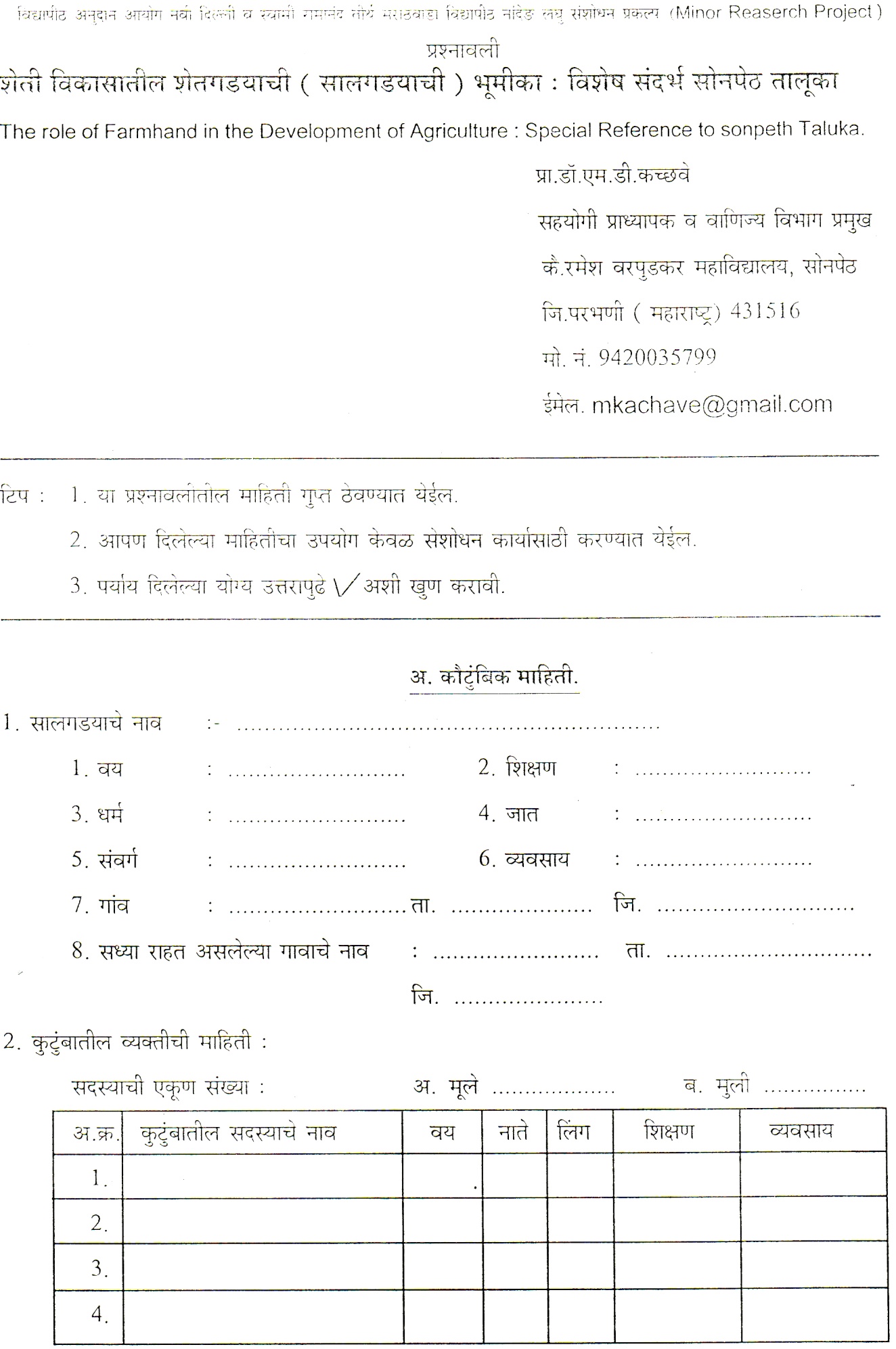 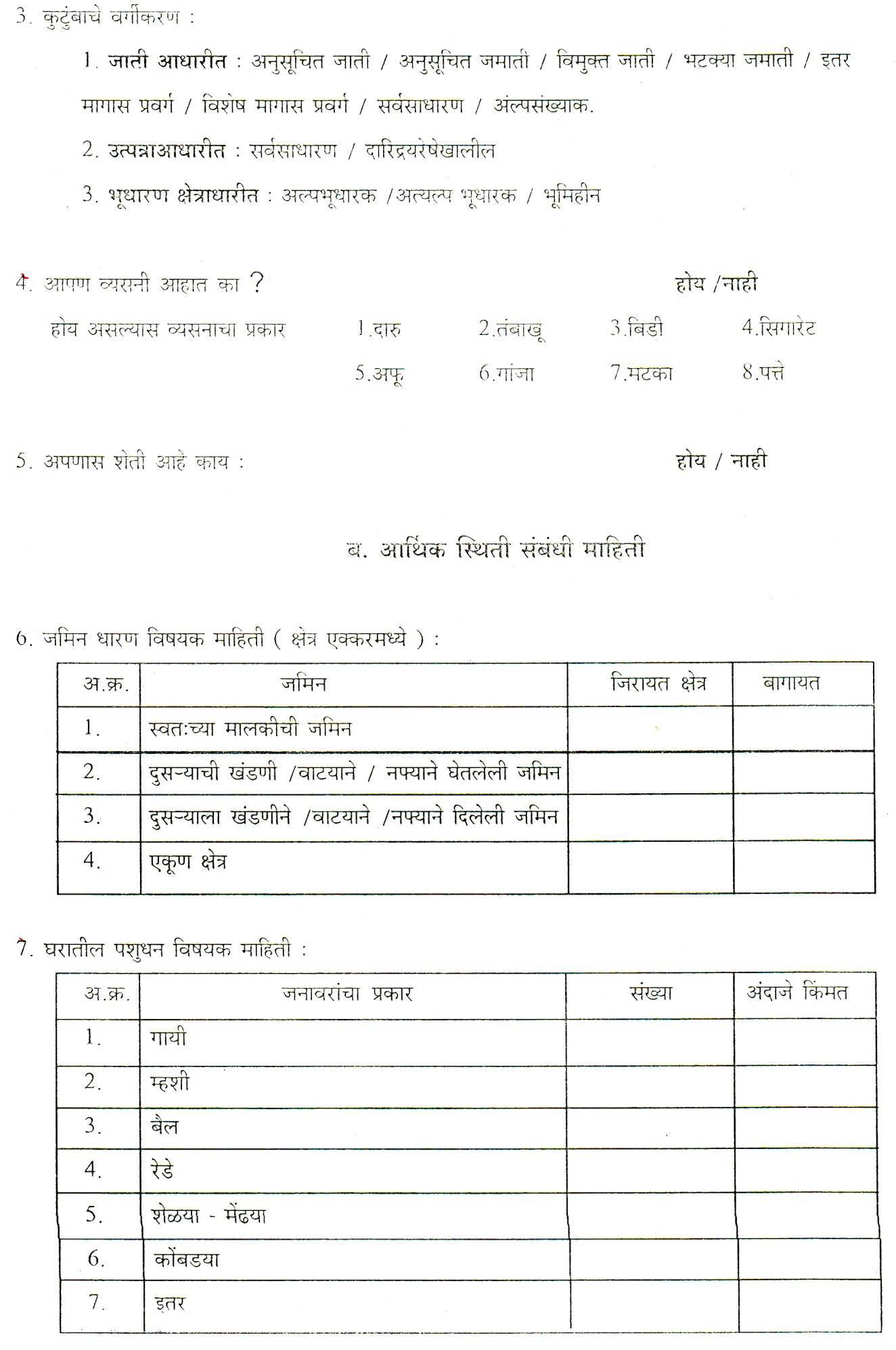 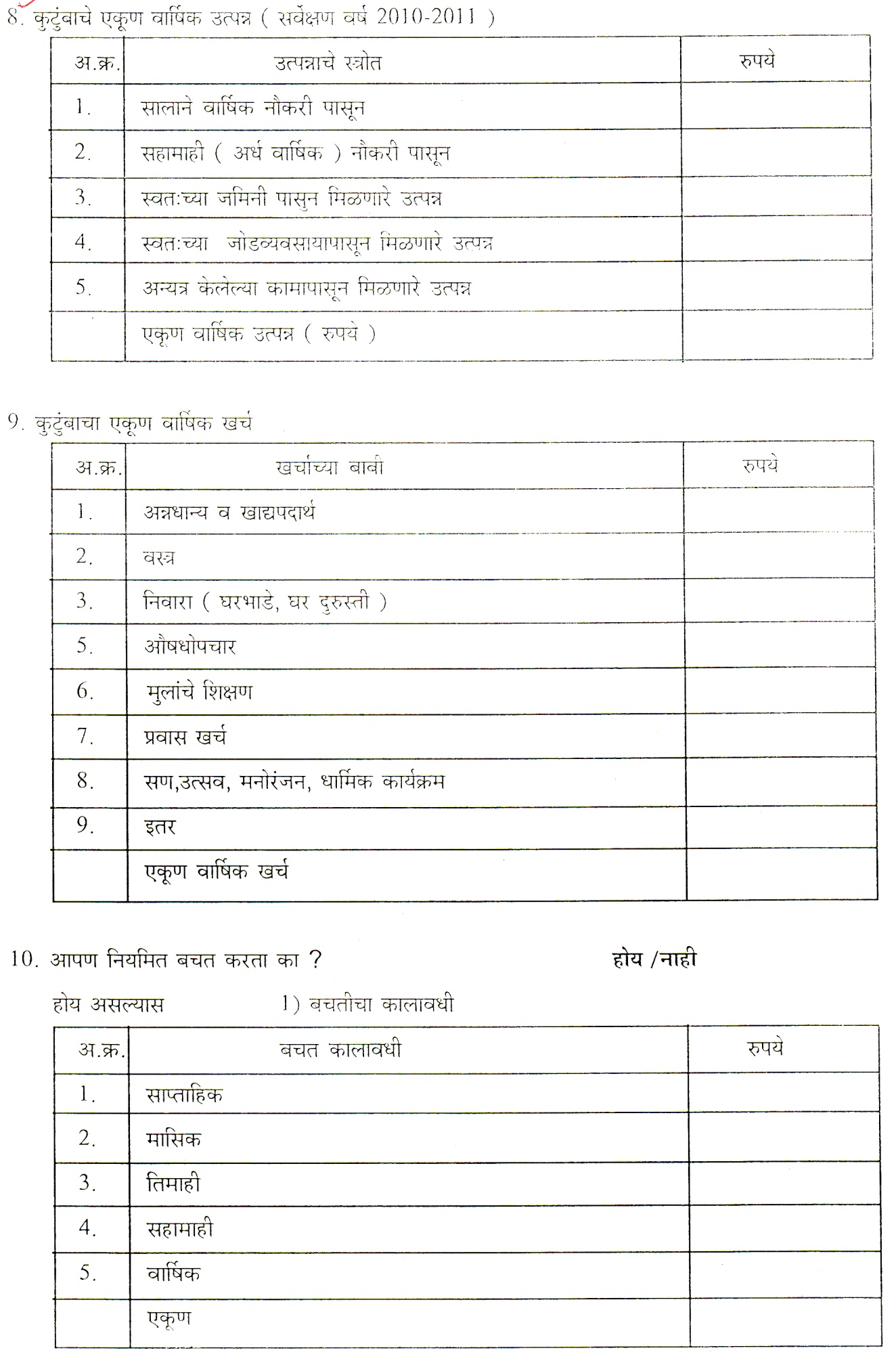 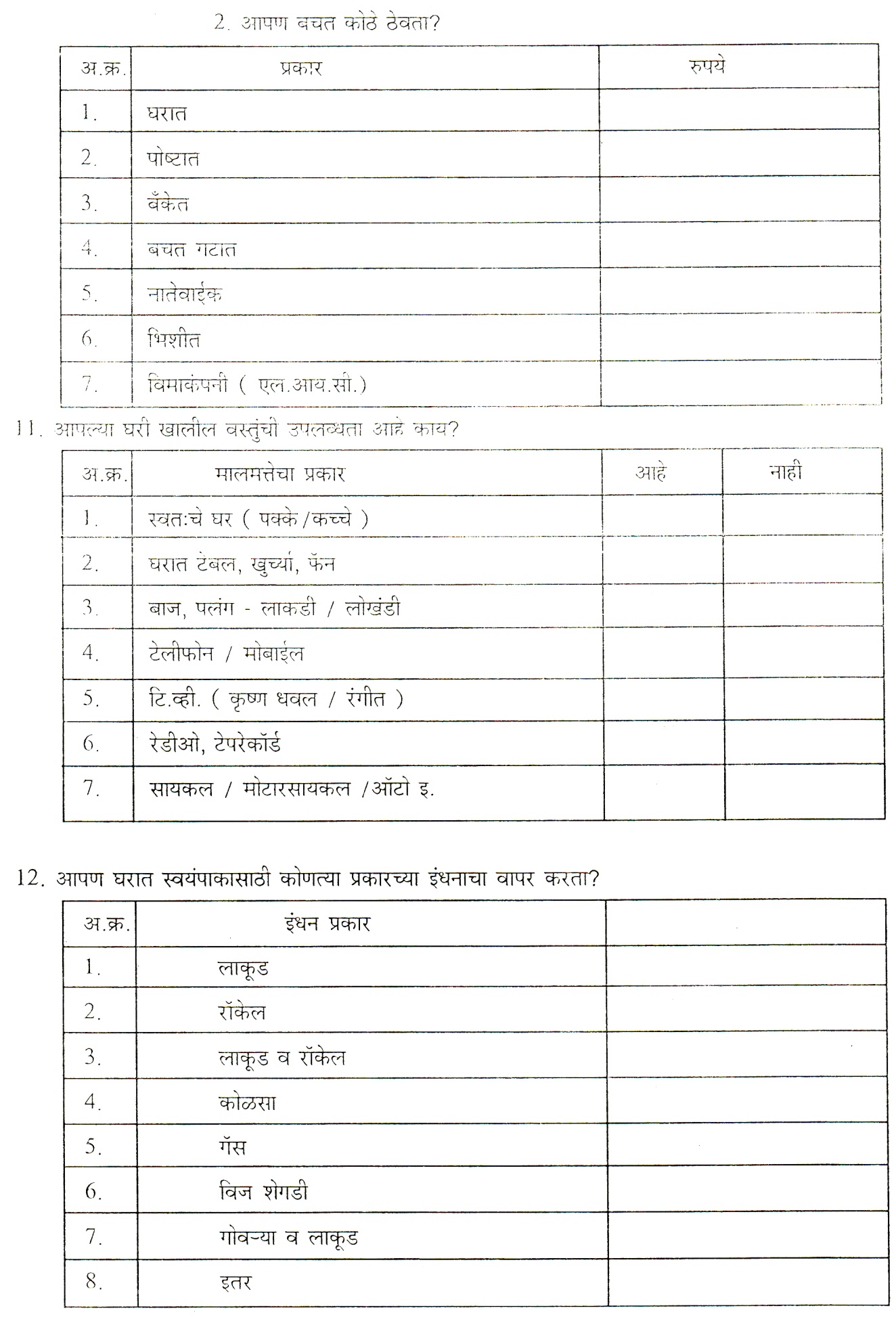 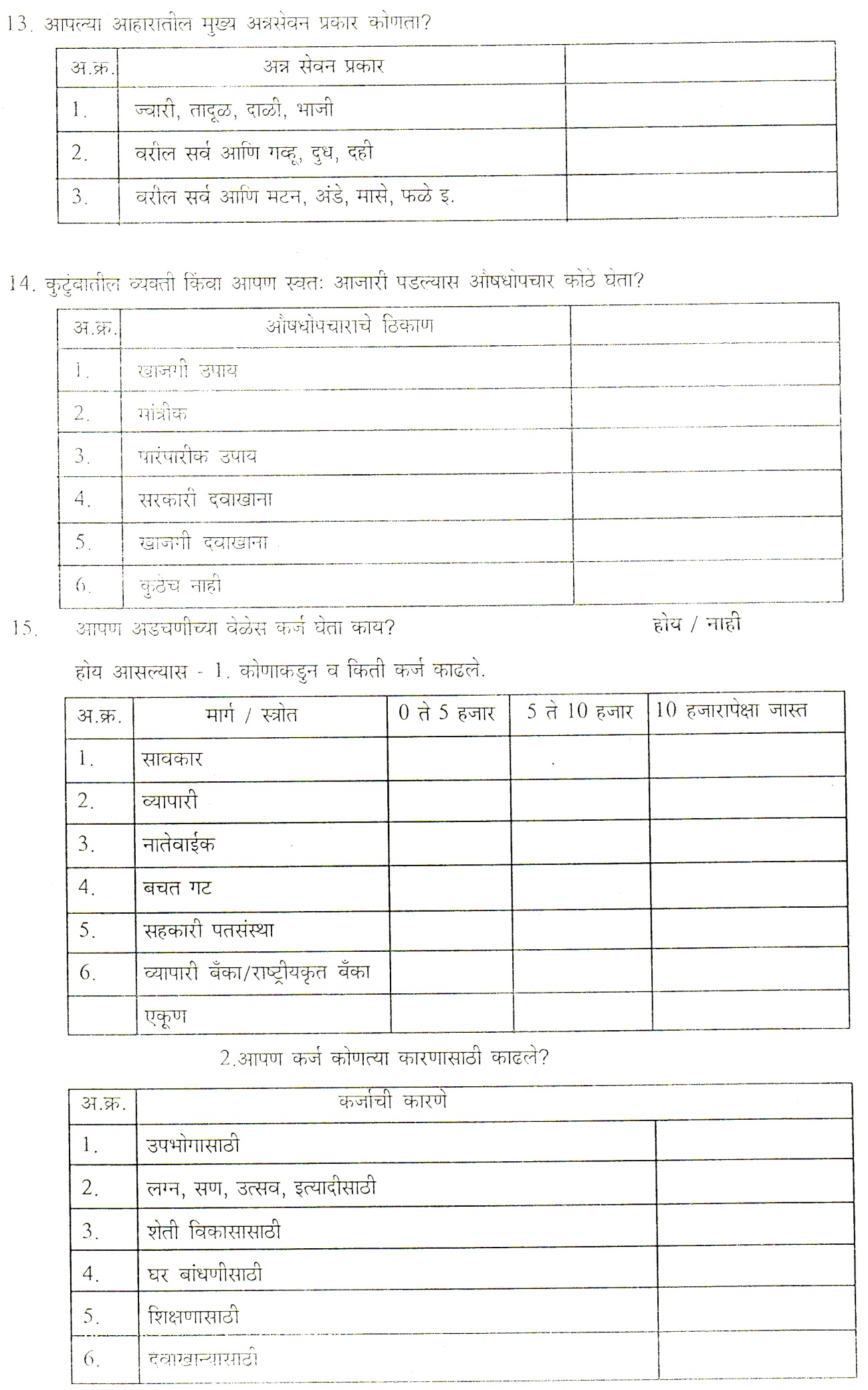 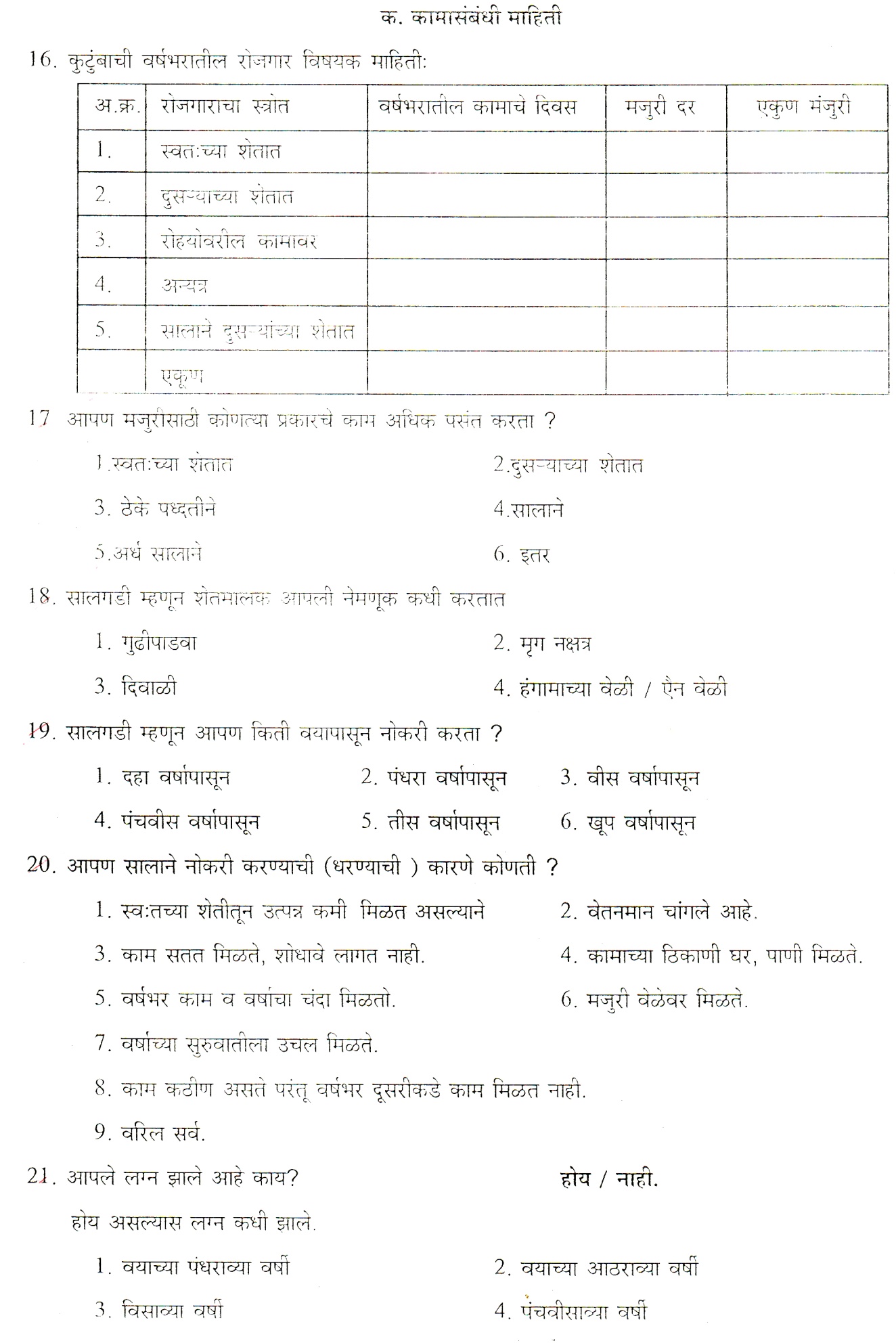 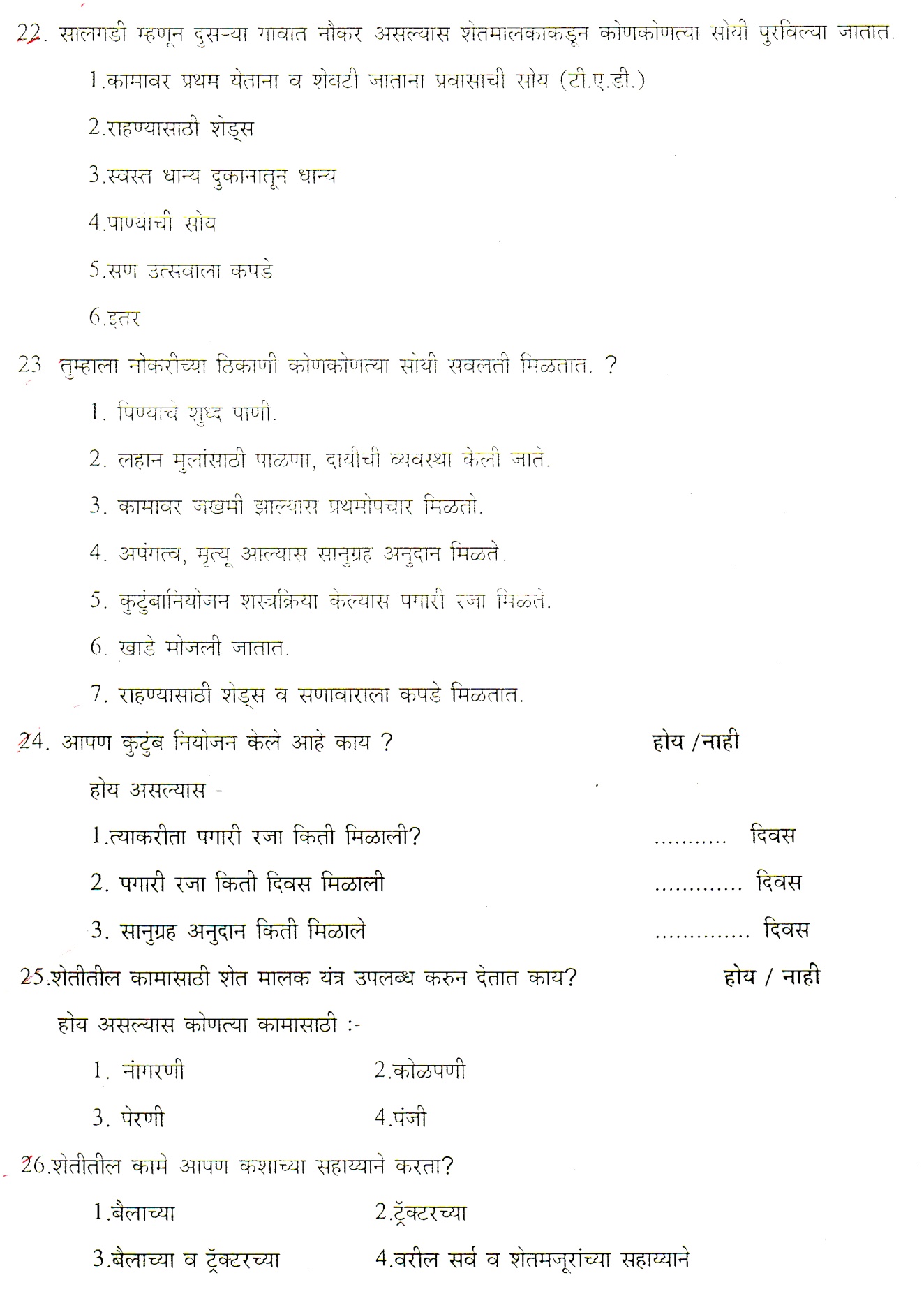 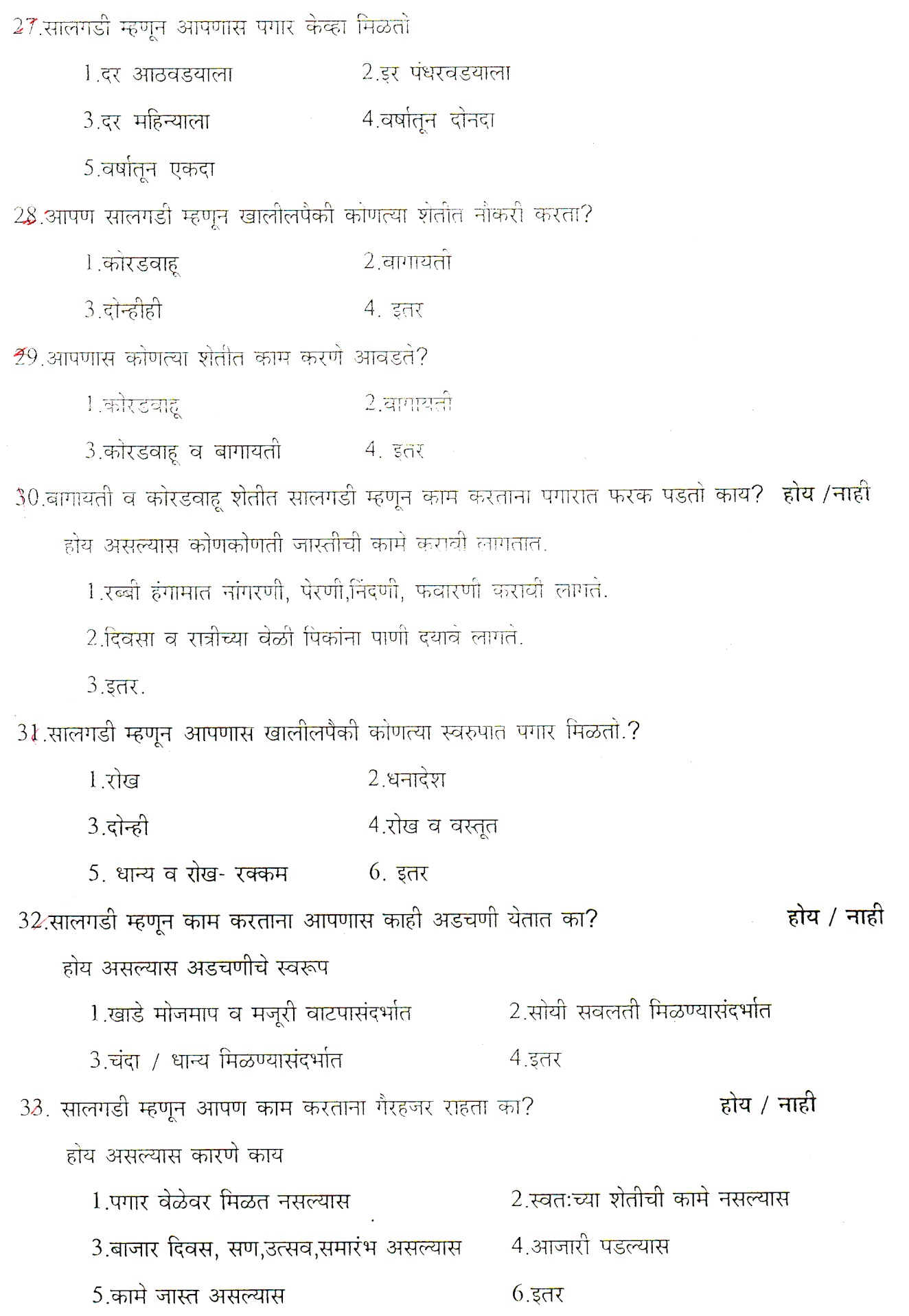 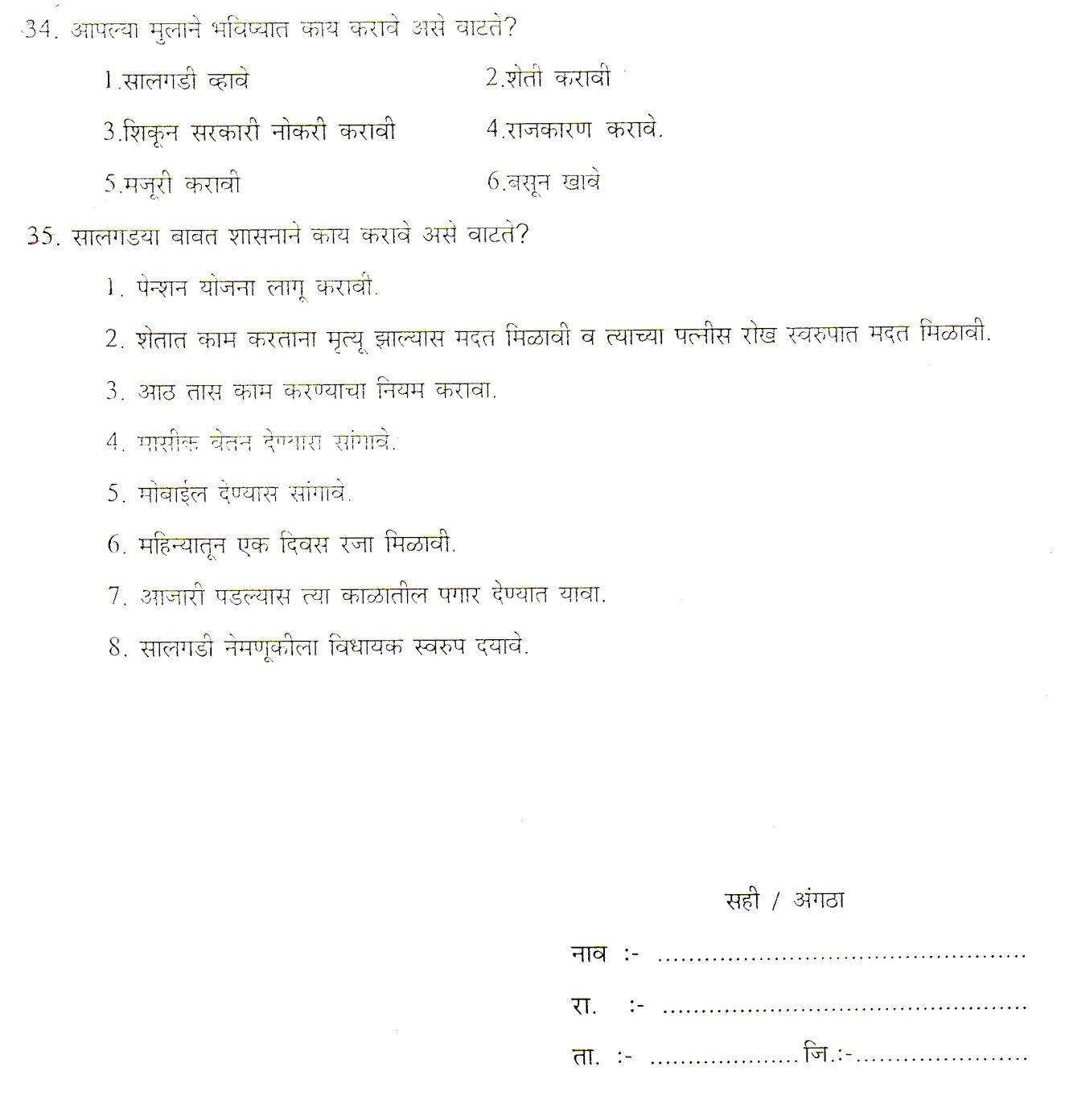 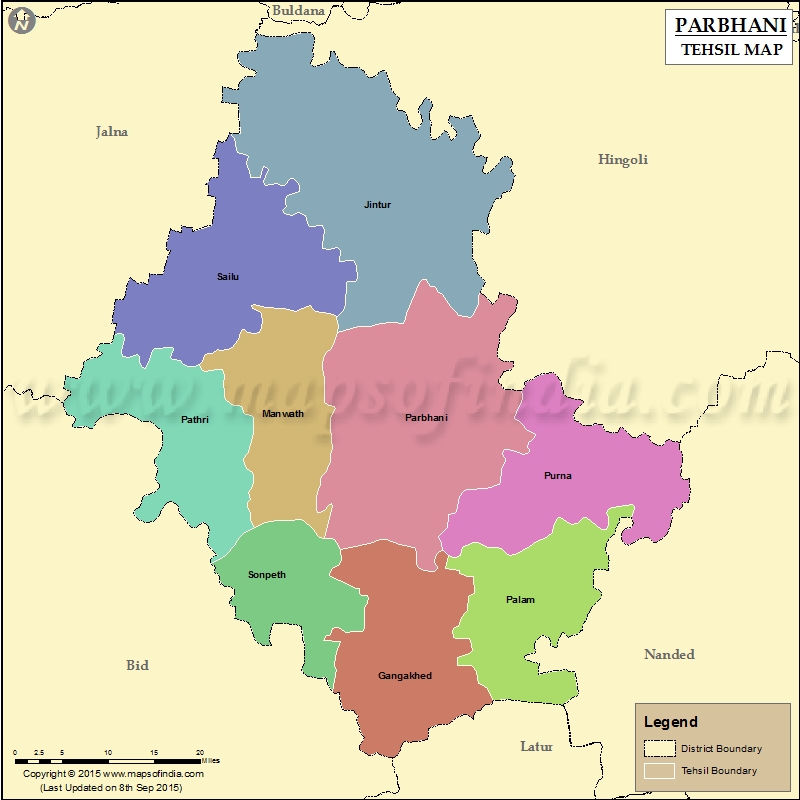 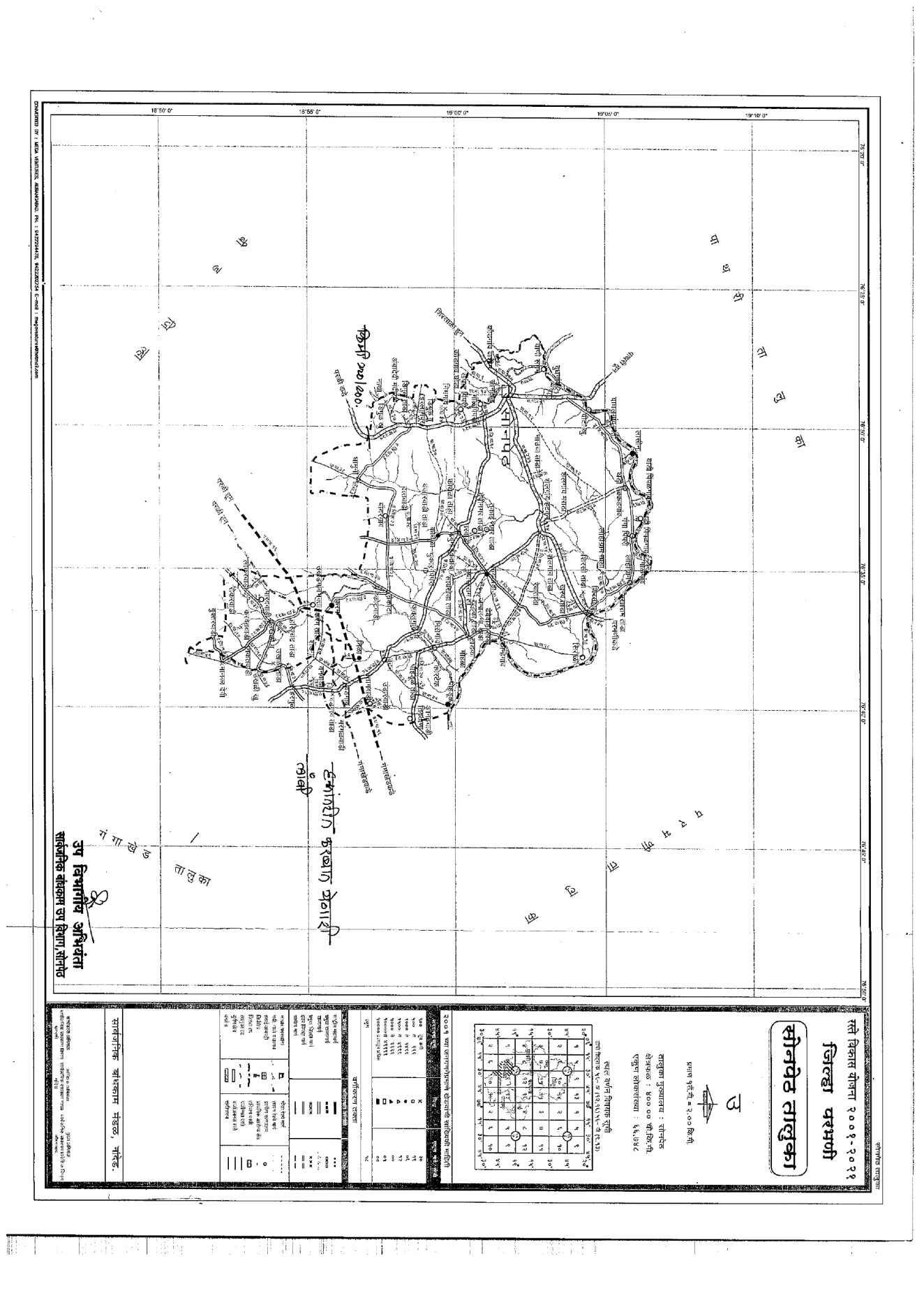 †.Îú.×¾Ö¾Ö¸üÖ¯ÖÖ­Ö Îú.´Ö­ÖÖêÖŸÖ4-6¯ÖÏú¸üÖ ¯Ö×Æü»Öê¯ÖÏÖÃŸÖÖ×¾Öú8-15¯ÖÏú¸üÖ ¤ãüÃÖ¸êüÃÖÓ¿ÖÖê¬Ö­Ö ¯Ö¬¤üŸÖß16-26¯ÖÏú¸üÖ ×ŸÖÃÖ¸êüÃÖÖê­Ö¯Öêšü ŸÖÖ»ÖãŒµÖÖŸÖß»Ö †ÖêôûÖ27-40¯ÖÏú¸üÖ “ÖÖî£Öê¿ÖêŸÖß ¾µÖ¾ÖÃÖÖµÖÖŸÖ ÃÖÖ»ÖÖ›üµÖÖÓ“Öê Ã£ÖÖ­Ö41-51¯ÖÏú¸üÖ ¯ÖÖ“Ö¾ÖêÃÖÖê­Ö¯Öêšü ŸÖÖ»ÖãŒµÖÖŸÖß»Ö ÃÖÖ»ÖÖ›üµÖÖÓ“ÖÖ ´Öæ»µÖ´ÖÖ¯Ö­ÖÖŸ´Öú †³µÖÖÃÖ52-83¯ÖÏú¸üÖ ÃÖÆüÖ¾ÖêÃÖÖ¸üÖÓ¿Ö,×­ÖÂúÂÖÔ ¾Ö ×¿Ö±úÖ¸ü¿Öß,Öé×ÆüŸÖúÖÓ“Öß “ÖÖ“ÖÖß84-94ÃÖÓ¤ü³ÖÔ ÖÏÓ£Ö ÃÖæ“Öß95-98¯Ö×¸×¿ÖÂ™ü - 199-107­ÖúÖ¿ÖÖ 108-109†.Îú.×­Ö¾Ö›ü»Öê»ÖÖ ŸÖÖ»ÖãúÖ×­Ö¾Ö›ü»Öê»µÖÖ ÃÖÖ»ÖÖ›ü¶ÖÓ“Öß  ÃÖÓµÖÖ×­Ö¾Ö›ü»Öê»µÖÖ ÖÖ¾ÖÖ“Öê ­ÖÖ¾Ö01ÃÖÖê­Ö¯Öêšü36Ö¾Öôûß Ø¯Ö¯Ö¸üß×›ü‘ÖÖêôû (¤êü)¿ÖêôûÖÖ¾Ö†Ö¾Ö»ÖÖÖ¾ÖÃÖÖê­Ö¯Öêšü­Ö¸ü¾ÖÖ›üß†.Îú.ÖÖ¾ÖÖ“Öê ­ÖÖ¾ÖÖÖ¾ÖÖŸÖß»Ö  ‹æúÖ ÃÖÖ»ÖÖ›ü¶ÖÓ“Öß ÃÖÓµÖÖ×­Ö¾Ö›ü»Öê»µÖÖ  ÃÖÖ»ÖÖ›ü¶ÖÓ“Öß ÃÖÓµÖÖ1Ö¾Öôûß Ø¯Ö¯Ö¸üß 30072×›ü‘ÖÖêôû  (¤êü)35053 ¿ÖêôûÖÖ¾Ö 50104†Ö¾Ö»ÖÖÖ¾Ö 25035ÃÖÖê­Ö¯Öêšü 20056ÃÖÖê­Ö¯Öêšü 20066­Ö¸ü¾ÖÖ›üß 2006‹ãúÖ 18036†.Îú.×•Ö»ÆüÖÖê¡Ö±úôû “ÖÖî.×ú.´Öß.´Ö¸üÖšü¾ÖÖ›ü¶Ö¿Öß ¿Öê. ¯ÖÏ´ÖÖÖ1¯Ö¸ü³ÖÖß6,77806.982ØÆüÖÖê»Öß4,52716.083­ÖÖÓ¤êü›ü10,42211.044»ÖÖŸÖæ¸ü7,15711.595ˆÃ´ÖÖ­ÖÖ²ÖÖ¤ü7,51216.506²Öß›ü10,69311.747•ÖÖ»Ö­ÖÖ7,61215.608†Öî¸ÓüÖÖ²ÖÖ¤ü10,110‹æúÖ64,811100†.Îú.­ÖªÖ­Ö¤üß ¾ÖÖÆüŸÖê­Ö¤üß¾Ö¸üß»Ö ¯ÖÏú»¯Ö1ÖÖê¤üÖ¾Ö¸üß¯ÖÖ£Ö¸üß,ÃÖÖê­Ö¯Öêšü,´ÖÖ­Ö¾ÖŸÖ,¯Ö¸ü³ÖÖß, ÖÓÖÖÖê›ü, ¯ÖãÖÖÔ, ¯ÖÖ»Ö´ÖœüÖ»ÖêÖÖ¾Ö,´Öã¤ËüÖ»Ö,Ö›üúÖ, ´Öãôûß,×›üÖÏÃÖ2´ÖÖÃÖÖêôûßÖÓÖÖÖê›ü´ÖÖÃÖÖêôûß ¬Ö¸üÖ3ú¸ü¯Ö¸üÖÃÖê»Öæ, Ø•ÖŸÖæ¸ü, ¯Ö¸ü³ÖÖß×­Ö¾Öôûß ¬Ö¸üÖ4¤ãü¬Ö­ÖÖÃÖê»Öæ, ¯Ö¸ü³ÖÖß×­Ö´­Ö ¤ãü¬Ö­ÖÖ5¯ÖãÖÖÔØ•ÖŸÖæ¸ü, ¯Ö¸ü³ÖÖß ¾Ö ¯ÖãÖÖÔµÖê»Ö¤ü¸üß ¾Ö ×ÃÖ¬¤êüÀ¾Ö¸ü ¬Ö¸üÖ†.Îú.ŸÖÖ»ÖãŒµÖÖ“Öê ­ÖÖ¾Ö‹æúÖ »ÖÖêúÃÖÓµÖÖ™üŒêú¾ÖÖ¸üß1¯Ö¸ü³ÖÖß5,37,81029.292¯ÖæÖÖÔ1,82,65209.953¯ÖÖ»Ö´Ö1,15,38206.284ÖÓÖÖÖê›ü2,02,86711.055ÃÖÖê­Ö¯Öêšü89,58204.886¯ÖÖ£Ö¸üß1,39,04607.577´ÖÖ­Ö¾ÖŸÖ1,16,81706.368ÃÖê»Öæ1,69,17409.219Ø•ÖŸÖæ¸ü2,82,75615.40‹æúÖ18,36,086100.00†.Îú.‡.ÃÖ­Ö.¸üŒú´Ö012008 - 0927,000 ŸÖê 32,000022009 - 1032,000 ŸÖê 40,000032010 - 1135,000 ŸÖê 40,000042011 - 1240,000 ŸÖê 50,000052012 - 1350,000 ŸÖê 60,000†.Îú.ÖÖ¾ÖÖÓ“Öê ­ÖÖ¾ÖêÃÖÖ»ÖÖ›ü¶ÖÓ“Öß  ÖÖ¾Ö×­ÖÆüÖµÖ  ÃÖÓµÖÖ1†Ö¾Ö»ÖÖÖ¾Ö252³ÖÖ‰ú“ÖÖŸÖÖÓ›üÖ083×³ÖÃÖêÖÖ¾Ö104²ÖÖë¤ü¸üÖÖ¾Ö105³ÖãŒŸÖ¸ü¾ÖÖ›üß046“ÖãúÖ¸ü Ø¯Ö¯Ö¸üß057¤êü×¾Ö­ÖÖ¸ü ŸÖÖÓ›üÖ068¬ÖÖ´ÖÖê­Öß089¬ÖÖ¸ü ×›ü‘ÖÖêôû0410×›ü‘ÖÖêôû (‡Ô)3511›üÖê²ÖÖ›üß ŸÖÖÓ›üÖ0312¤ãü¬ÖÖÖ¾Ö1013ÖÓÖÖØ¯Ö¯Ö¸üß0914Ö¾Öôûß Ø¯Ö¯Ö¸üß3015ÖÖêôêûÖÖ¾Ö0516úÖ­ÆêüÖÖ¾Ö2517ú¸ü´Ö1118Ö›úÖ2519Ö¯ÖÖ™ü Ø¯Ö¯Ö¸üß0820úÖê¸ü™êüú0621úÖêšüÖôûÖ1022úÖêšüÖôûÖ ŸÖÖÓ›üÖ0323»ÖÖÃÖß­ÖÖ1224»ÖÖê×ÆüÖÏÖ´Ö1025»ÖÖê×ÆüÖÏÖ´Ö ŸÖÖÓ›üÖ0426´Ö­ÃÖß¸üÖ´Ö ŸÖÖÓ›üÖ0327´Ö¸üÖôû¾ÖÖ›üß0728´ÖÖêÆüôûÖ0429­ÖîúÖê™üÖ0730­Ö¸ü¾ÖÖ›üß2031×­ÖôûÖ0832×­Ö´ÖÖÖ¾Ö0633¯ÖÖ¸ü¬Ö¾ÖÖ›üß0334¯ÖÖêÆÓü›ãüôû0735¯ÖÖêÆÓü›ãüôû ŸÖÖÓ›üÖ0636¸êü¾ÖÖ ŸÖÖÓ›üÖ0437ÃÖÖµÖÖê›üÖ1338ÃÖÖÖ¸üÖ´Ö ŸÖÖÓ›üÖ0439¿ÖêôûÖÖ¾Ö (Æü™üú¸ü)2940¿ÖêôûÖÖ¾Ö (´Ö¸üÖšüÖ)5041×¿Ö¸üÖê¸üß0642×¿Ö¿Öá ²Öã.1043£Ö›üß Ø¯Ö¯ÖôûÖÖ¾Ö0444£Ö›üß ˆŒú›üÖÖ¾Ö0445×ŸÖ¾ÖšüÖ­ÖÖ0346ŸÖãúÖ‡Ô ŸÖÖÓ›üÖ0047ˆÖôûß ²Öã.0948ˆÖôûß ŸÖÖÓ›üÖ0249ˆŒú›üÖÖ¾Ö ´ÖŒŸÖÖ0850×¾Ö™üÖ Öã¤Ôü0951¾Ö›üÖÖ¾Ö0752¾ÖÖ›üß ­ÖîúÖê™üÖ0353¾ÖÖ›üß Ø¯Ö¯ÖôûÖÖ¾Ö0554¾ÖÖ‘Ö»ÖÖÖ¾Ö0255¾ÖîŸÖÖÖ¾ÖÖ›üß0356¾ÖÓ¤ü­Ö0757¾ÖÖÖßÃÖÓÖ´Ö1258ÃÖÖê­Ö¯Öêšü2059¤ü×ÆüÖê›ü0860ÃÖÖê­ÖÖê›ü08†.Îú.ÖÖ¾ÖÖ“Öê ­ÖÖ¾ÖÖÖ¾ÖÖŸÖß»Ö  ‹æúÖ ÃÖÖ»ÖÖ›ü¶ÖÓ“Öß ÃÖÓµÖÖ×­Ö¾Ö›ü»Öê»µÖÖ ÃÖÖ»ÖÖ›ü¶ÖÓ“Öß  ÃÖÓµÖÖ1Ö¾Öôûß Ø¯Ö¯Ö¸üß30072×›ü‘ÖÖêôû (¤êü.)35053¿ÖêôûÖÖ¾Ö50104†Ö¾Ö»ÖÖÖ¾Ö25035ÃÖÖê­Ö¯Öêšü20056­Ö¸ü¾ÖÖ›üß2006‹æúÖ18036†.Îú.¿ÖêŸÖß †ÖÆêü úÖµÖ ?¾ÖÖ¸Óü¾ÖÖ×¸üŸÖÖ™üŒêú¾ÖÖ¸üß1†ÖÆêü0719.442­ÖÖÆüß2980.56‹æúÖ36100†.Îú.×¾Ö¾Ö¸üÖ¾ÖÖ¸Óü¾ÖÖ×¸üŸÖÖ™üŒêú¾ÖÖ¸üß1úÖê¸ü›ü¾ÖÖÆæü1233.332²ÖÖÖÖµÖŸÖß2466.67‹æúÖ36100.00†.Îú.¾µÖÃÖ­Öß †ÖÆüÖŸÖ úÖ ?¾ÖÖ¸Óü¾ÖÖ×¸üŸÖÖ™üŒêú¾ÖÖ¸üß1ÆüÖêµÖ2775 ™üŒêú2­ÖÖÆüß0925 ™üŒêú‹æúÖ36100 ™üŒêú†.Îú.•Ö­ÖÖ¾Ö¸üÖÓ“ÖÖ ¯ÖÏúÖ¸üÃÖÖ»ÖÖ›üß¾ÖÖ¸Óü¾ÖÖ×¸üŸÖÖ™üŒêú¾ÖÖ¸üß1ÖÖµÖ080719.442²Öî»Ö03038.333´ÆîüÃÖ040411.114¸êü›Ö---5¿ÖêóµÖÖ ´Öëœü¶Ö120719.456úÖë²Ö›ü¶Ö040513.897úÖêÖŸÖê“Ö ¯Ö¿Öæ¬Ö­Ö ­ÖÃÖ»Öê»Öê-1027.78‹æúÖ-36100.00†. Îú.ˆŸ¯Ö®Ö¾ÖÖ¸Óü¾ÖÖ×¸üŸÖÖ™üŒêú¾ÖÖ¸üß160,000 ŸÖê 70,0000616.67270,000 ŸÖê 80,0000719.44380,000 ŸÖê 90,0000719.44490,000 ŸÖê 1,00,0000616.6751,00,000 ¯ÖêÖÖ •ÖÖÃŸÖ1027.78‹æúÖ36100.00†.Îú.×¾Ö¾Ö¸üÖ¹ý¯ÖµÖê1†®Ö¬ÖÖ­µÖ ¾Ö ÖÖª¯Ö¤üÖ£ÖÔ-2ú¯Ö›êü-3×­Ö¾ÖÖ¸üÖ (‘Ö¸ü³ÖÖ›êü, ‘Ö¸ü ‡ŸµÖÖ¤üß)-4†ÖîÂÖ¬ÖÖê¯Ö“ÖÖ¸ü-5×¿ÖÖÖ-6¯ÖÏ¾ÖÖÃÖ Ö“ÖÔ-7ÃÖÖ, ˆŸÃÖ¾Ö, ´Ö­ÖÖê¸Óü•Ö­Ö ¾Ö ¬ÖÖÙ´Öú úÖµÖÔÎú´Ö-8‡ŸÖ¸ü-‹æúÖ ¾ÖÖÙÂÖú Ö“ÖÔ-†.Îú.ÃÖÖ»ÖÖ›ü¶ÖÓ“ÖÖ †×³Ö¯ÖÏÖµÖ¾ÖÖ¸Óü¾ÖÖ×¸üŸÖÖ™üŒêú¾ÖÖ¸üß1²Ö“ÖŸÖ êú»Öß •ÖÖŸÖê2569.442²Ö“ÖŸÖ êú»Öß •ÖÖŸÖ ­ÖÖÆüß1130.56‹æúÖ36100.00101 ŸÖê 10 ÆüÖ•ÖÖ¸üÖ¯ÖµÖÕŸÖ0728.00211 ŸÖê 20 ÆüÖ•ÖÖ¸üÖ¯ÖµÖÕŸÖ0936.00321 ŸÖê 30 ÆüÖ•ÖÖ¸üÖ¯ÖµÖÕŸÖ0416.00431 ŸÖê 40 ÆüÖ•ÖÖ¸üÖ¯ÖµÖÕŸÖ0312.00541 ÆüÖ•ÖÖ¸üÖ¯ÖêÖÖ •ÖÖÃŸÖ0208.00‹æúÖ25100.00†.Îú.ÃÖÖ»ÖÖ›ü¶ÖÓ“ÖÖ †×³Ö¯ÖÏÖµÖ¾ÖÖ¸Óü¾ÖÖ×¸üŸÖÖ™üŒêú¾ÖÖ¸üß1Ö¸ü•Öê“µÖÖ¾Öêôûß ú•ÖÔ ‘ÖêŸÖÖ2877.782Ö¸ü•Öê“µÖÖ ¾Öêôûß ‘ÖêŸÖ ­ÖÖÆüß0822.22‹æúÖ36100.00†.Îú.ÃÖÖ»ÖÖ›ü¶ÖÓ“ÖÖ †×³Ö¯ÖÏÖµÖ¾ÖÖ¸Óü¾ÖÖ×¸üŸÖÖ™üŒêú¾ÖÖ¸üß1¤ü¾ÖÖÖÖ­µÖÖŸÖ  ˆ¯Ö“ÖÖ¸ü2363.892ÖÖ•ÖÖß ˆ¯Ö“ÖÖ¸ü1336.11‹æúÖ36100.00†.ú.ÃÖÓ¾ÖÖÔ¾ÖÖ¸Óü¾ÖÖ×¸üŸÖÖ™üŒêú¾ÖÖ¸üß1Öã»ÖÖ ¯ÖÏ¾ÖÖÔ (Open)1336.112†­ÖãÃÖæ×“ÖŸÖ •ÖÖŸÖß (SC)0719.443†­ÖãÃÖæ×“ÖŸÖ •Ö´ÖÖŸÖß (ST)--4×¾Ö´ÖæŒŸÖ •ÖÖŸÖß ¾Ö ³Ö™üŒµÖÖ •Ö´ÖÖŸÖß (VJNT)1027.785‡ŸÖ¸ü ´ÖÖÖÖÃÖ ¯ÖÏ¾ÖÖÔ (OBC)0616.676×¾Ö¿ÖêÂÖ ´ÖÖÖÖÃÖ ¯ÖÏ¾ÖÖÔ (SBC)--‹æúÖ36100.00†.Îú.¾Öî¾ÖÖ×Æüú ÛÃ£ÖŸÖß¾ÖÖ¸Óü¾ÖÖ×¸üŸÖÖ™üŒêú¾ÖÖ¸üß1†×¾Ö¾ÖÖÆßüŸÖ025.562×¾Ö¾ÖÖÆßüŸÖ3494.44‹æúÖ36100.00†.Îú.×¾Ö¾Ö¸üÖ¾ÖÖ¸Óü¾ÖÖ×¸üŸÖÖ™üŒêú¾ÖÖ¸üß1×­Ö¸üÖ¸ü0925.002¯Ö×Æü»Öß ŸÖê “ÖÖî£Öß038.333¯ÖÖ“Ö¾Öß ŸÖê ÃÖÖŸÖ¾Öß038.334†Öšü¾Öß ŸÖê ¤üÆüÖ¾Öß1438.895†ú¸üÖ¾Öß ŸÖê ²ÖÖ¸üÖ¾Öß0616.676¯Ö¤ü¾Öß ŸÖê ¯Ö¤ü¾µÖã¢Ö¸ü012.78‹æúÖ36100.00†.Îú.×¾Ö¾Ö¸üÖ¾ÖÖ¸Óü¾ÖÖ×¸üŸÖÖ™üŒêú¾ÖÖ¸üß1†¯ÖêÖê¯ÖÏ´ÖÖÖê ¯ÖÖÖ¸ü ×´ÖôûŸÖÖê1233..332†¯ÖêÖê¯ÖÏ´ÖÖÖê ¯ÖÖÖ¸ü ×´ÖôûŸÖ ­ÖÖÆüß2466.67‹æúÖ36100.00†.Îú.×¾Ö¾Ö¸üÖ¾ÖÖ¸Óü¾ÖÖ×¸üŸÖÖ™üŒêú¾ÖÖ¸üß1ú•ÖÖÔ“Öß ¯Ö¸üŸÖ±êú›ü ú¸üÖÖ¸êü ÃÖÖ»ÖÖ›üß1773.912ú•ÖÖÔ“Öß ¯Ö¸üŸÖ±êú›ü ­Ö ú¸üÖÖ¸êü ÃÖÖ»ÖÖ›üß0626.09‹æúÖ23100.00†.Îú.×¾Ö¾Ö¸üÖ¾ÖÖ¸Óü¾ÖÖ×¸üŸÖÖ™üŒêú¾ÖÖ¸üß1ÃÖÖ¾ÖúÖ¸ü0939.132²Ö“ÖŸÖ Ö™ü0417.393­ÖÖŸÖê¾ÖÖ‡Ôú028.704¾µÖÖ¯ÖÖ¸üß0310.045ÃÖÆüúÖ¸üß ¯ÖŸÖÃÖÓÃ£ÖÖ028.696ÃÖÆüúÖ¸üß ²ÖÑúÖ028.707¸üÖÂ™ÒüßµÖéúŸÖ ²ÖÑúÖ014.35‹æúÖ23100.00†.Îú.×¾Ö¾Ö¸üÖ (Ö“ÖÔ)¾ÖÖ¸Óü¾ÖÖ×¸üŸÖÖ™üŒêú¾ÖÖ¸üß140 ŸÖê 50 ™üŒêú1027.78251 ŸÖê 60 ™üŒêú2050.56361 ™üŒêú¯ÖêÖÖ  •ÖÖÃŸÖ0616.66‹æúÖ36100.00†.Îú.×¾Ö¾Ö¸üÖ¾ÖÖ¸Óü¾ÖÖ×¸üŸÖÖ™üŒêú¾ÖÖ¸üß11 ŸÖê 10 ™üŒêú0622.22211 ŸÖê 20 ™üŒêú1747.22321 ŸÖê 30 ™üŒêú0518.894×¿ÖÖÖÖ¾Ö¸ü  Ö“ÖÔ ­Ö ú¸üÖÖ¸êü  ÃÖÖ»ÖÖ›üß0616.77‹æúÖ36100.00†.Îú.×¾Ö¾Ö¸üÖ  ¾ÖÖ¸Óü¾ÖÖ×¸üŸÖÖ  ™üŒêú¾ÖÖ¸üß 1ú¸ü´ÖÖãúß¾Ö¸ü Ö“ÖÔ  ú¸üÖÖ¸êü  ÃÖÖ»ÖÖ›üß 2466.672ú¸ü´ÖÖãúß¾Ö¸ü Ö“ÖÔ  ­Ö ú¸üÖÖ¸êü  ÃÖÖ»ÖÖ›üß 1333.33‹æúÖ 36100.00†.Îú.×¾Ö¾Ö¸üÖ¾ÖÖ¸Óü¾ÖÖ×¸üŸÖÖ™üŒêú¾ÖÖ¸üß101 ŸÖê 05 ™üŒêú1130.56206 ŸÖê 10 ™üŒêú1850.003¬ÖÖÙ´Öú úÖµÖÖÔ¾Ö¸ü  Ö“ÖÔ ­Ö ú¸üÖÖ¸êü  ÃÖÖ»ÖÖ›üß0719.14‹æúÖ36100.00†.Îú.×¾Ö¾Ö¸üÖ¾ÖÖ¸Óü¾ÖÖ×¸üŸÖÖ™üŒêú¾ÖÖ¸üß1—ÖÖê¯Ö›üß0822.222¯Ö¡µÖÖ“Öê ‘Ö¸ü1336.113×ÃÖ´Öë™ü“Öê ‘Ö¸ü1541.67‹æúÖ36100.00†.Îú.×¾Ö¾Ö¸üÖ¾ÖÖ¸Óü¾ÖÖ×¸üŸÖÖ™üŒêú¾ÖÖ¸üß1“Öæ»Ö2400.672Ã™üÖê¾Æü0616.663ÖòÃÖ0616.674²ÖÖ•Ö1614.675¯Ö»ÖÓÖ1747.23‹æúÖ36100.00†.Îú.×¾Ö¾Ö¸üÖ¾ÖÖ¸Óü¾ÖÖ×¸üŸÖÖ™üŒêú¾ÖÖ¸üß1†›ü“ÖÖß µÖêŸÖÖŸÖ2877.782†›ü“ÖÖß µÖêŸÖ ­ÖÖÆüß0822.22‹æúÖ36100.001ÖÖ›êü  ´ÖÖê•Ö´ÖÖ¯Ö1553.572ÃÖÖêµÖß ÃÖ¾Ö»ÖŸÖß0932.143“ÖÓ¤üß ¾Ö ¯ÖÖÖ¸ü0412.28‹æúÖ28100.00†.Îú.×¾Ö¾Ö¸üÖ ¾ÖÖ¸Óü¾ÖÖ×¸üŸÖÖ ™üŒêú¾ÖÖ¸üß 1¾Öêôêû¾Ö¸ü ¯ÖÖÖ¸ü ×´ÖôûŸÖ ­ÖÃÖ»µÖÖÃÖ 0925.002Ã¾ÖŸÖ:“µÖÖ  ¿ÖêŸÖßŸÖ úÖ´Öê †ÃÖ»µÖÖÃÖ 0411.113²ÖÖ•ÖÖ¸ü, ÃÖÖ ˆŸÃÖ¾Ö †ÃÖ»µÖÖÃÖ 1027.784†Ö•ÖÖ¸üß ¯Ö›ü»µÖÖÃÖ 0616.675¿ÖêŸÖßŸÖ •ÖÖÃŸÖß“Öß úÖ´Öê †ÃÖ»µÖÖÃÖ 0719.44‹æúÖ 36100.00†.Îú.×¾Ö¾Ö¸üÖ¾ÖÖ¸Óü¾ÖÖ×¸üŸÖÖ™üŒêú¾ÖÖ¸üß1ÃÖÖ»ÖÖ›üß ¾ÆüÖ¾Öê0411.112¿ÖêŸÖß ú¸üÖ¾Öß025.563ÃÖ¸üúÖ¸üß ­ÖÖêêú¸üß ú¸üÖ¾Öß2569.444¸üÖ•ÖúÖ¸üÖ ú¸üÖ¾Ö--5´Ö•Öæ¸üß ú¸üÖ¾Öß513.896²ÖÃÖæ­Ö ÖÖ¾Öê--‹æúÖ36100.00